Natuurbeheerplan type 2, 3 of 4 − deel 1: VerkenningNatuurbeheerplan type 2, 3 of 4 − deel 1: VerkenningNatuurbeheerplan type 2, 3 of 4 − deel 1: VerkenningNatuurbeheerplan type 2, 3 of 4 − deel 1: VerkenningNatuurbeheerplan type 2, 3 of 4 − deel 1: VerkenningNatuurbeheerplan type 2, 3 of 4 − deel 1: VerkenningNatuurbeheerplan type 2, 3 of 4 − deel 1: VerkenningNatuurbeheerplan type 2, 3 of 4 − deel 1: VerkenningNatuurbeheerplan type 2, 3 of 4 − deel 1: VerkenningNatuurbeheerplan type 2, 3 of 4 − deel 1: VerkenningANB-32-220110///////////////////////////////////////////////////////////////////////////////////////////////////////////////////////////////////////////////////////////////////////////////////////////////////////////////////////////////////////////////////////////////////////////////////////////////////////////////////////////////////////////////////////////////////////////////////////////////////////////////////////////////////////////////////////////////////////////////////////////////////////////////////////////////////////////////////////////////////////////////////////////////////////////////////////////////////////////////////////////////////////////////////////////////////////////////////////////////////////////////////////////////////////////////////////////////////////////////////////////////////////////////////////////////////////////////////////////////////////////////////////////////////////////////////////////////////////////////////////////////////////////////////////////////////////////////////////////////////////////////////////////////////////////////////////////////////////////////////////////////////////////////////////////////////////////////////////////////////////////////////////////////////////////////////////////////////////////////////////////////////////////////////////////////////////////////////////////////////////////////////////////////////////////////////////////////////////////////////////////////////////////////////////////////////////////////////////////////////////////////////////////////////////////////////////////////////////////////////////////////////////////////////////////////////////////////////////////////////////////////////////////////////////////////////////////////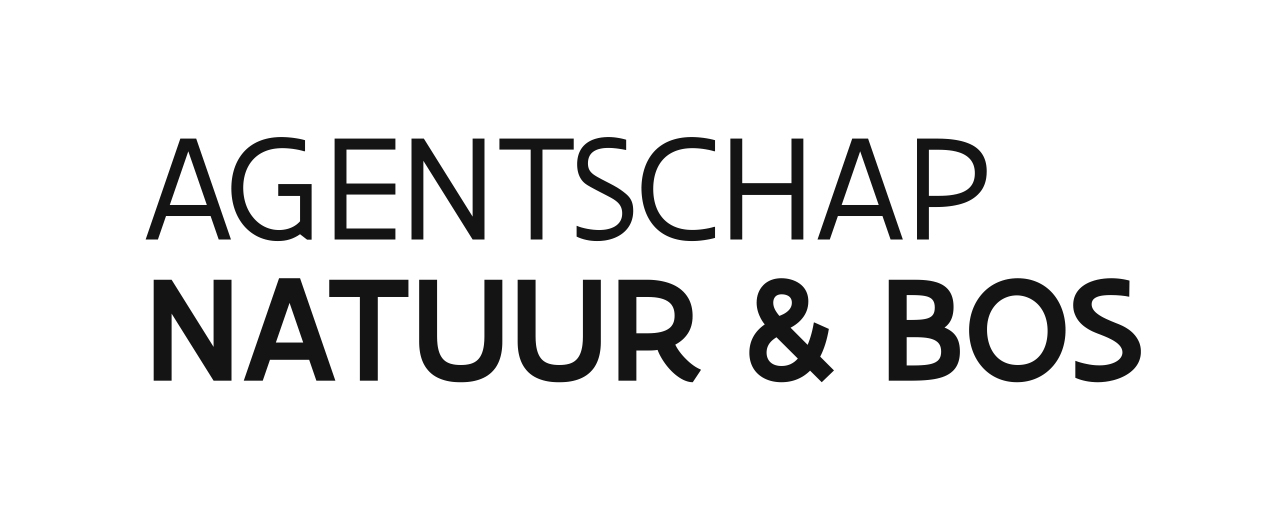 Koning Albert II laan 15 bus 1771210 BRUSSELT 02 553 81 02 Koning Albert II laan 15 bus 1771210 BRUSSELT 02 553 81 02 Koning Albert II laan 15 bus 1771210 BRUSSELT 02 553 81 02 Koning Albert II laan 15 bus 1771210 BRUSSELT 02 553 81 02 In te vullen door de behandelende afdelingIn te vullen door de behandelende afdelingIn te vullen door de behandelende afdelingIn te vullen door de behandelende afdelingIn te vullen door de behandelende afdelingIn te vullen door de behandelende afdelingKoning Albert II laan 15 bus 1771210 BRUSSELT 02 553 81 02 Koning Albert II laan 15 bus 1771210 BRUSSELT 02 553 81 02 Koning Albert II laan 15 bus 1771210 BRUSSELT 02 553 81 02 Koning Albert II laan 15 bus 1771210 BRUSSELT 02 553 81 02 ontvangstdatumontvangstdatumontvangstdatumdossiernummerdossiernummerKoning Albert II laan 15 bus 1771210 BRUSSELT 02 553 81 02 Koning Albert II laan 15 bus 1771210 BRUSSELT 02 553 81 02 Koning Albert II laan 15 bus 1771210 BRUSSELT 02 553 81 02 Koning Albert II laan 15 bus 1771210 BRUSSELT 02 553 81 02 Waarvoor dient dit formulier?Met dit formulier kunt u een natuurbeheerplan type 2, 3 of 4 opmaken, waarin terreinen, die beheerd worden of zullen worden voor het natuurbehoud, kunnen opgenomen worden. U dient uw aanvraag bij voorkeur in via het e-loket https://eloket.natuurenbos.be. Als dat niet lukt, vult u op dit formulier de gegevens in voor ‘deel 1: Verkenning’ van een natuurbeheerplan type 1, zoals is opgenomen in artikel 16bis, §1, tweede lid, 1° en 2°, van het Natuurdecreet van 21 oktober 1997. Dit eerste deel bevat een algemene beschrijving en een globaal kader voor de ecologische, de sociale en de economische functie.Nadat dit deel 1: Verkenning is goedgekeurd, moet u de overige delen 2 tot en met 5 van het natuurbeheerplan type 2, 3 of 4 opstellen. Voor die delen wordt geen invulformulier ter beschikking gesteld.Voor het opstellen van deel 1: Verkenning van een natuurbeheerplan type 1 is er een apart formulier beschikbaar op www.natuurenbos.be. Voor een geïntegreerd beheersplan (de combinatie van een natuurbeheerplan en een onroerenderfgoedbeheerplan) type 2, 3 of 4 zijn er aparte formulieren beschikbaar op www.natuurenbos.be en www.onroerenderfgoed.be.Wie vult dit formulier in?De indiener van het natuurbeheerplan is ofwel de beheerder, ofwel een gevolmachtigde van een of meer beheerders. De beheerder is de eigenaar van het terrein of de houder van een zakelijk recht (bijvoorbeeld vruchtgebruik of erfpacht) of van een persoonlijk recht (bijvoorbeeld huur of pacht), die belast is met het beheer van het terrein. Eén of meer beheerders kunnen gezamenlijk een natuurbeheerplan opstellen voor terreinen die ecologisch een samenhangend geheel vormen. Alle communicatie vanuit het Agentschap voor Natuur en Bos over het natuurbeheerplan gebeurt uitsluitend met de indiener van het natuurbeheerplan.Waar vindt u meer informatie?Meer informatie vindt u op https://www.natuurenbos.be/natuurbeheerplanAan wie bezorgt u dit formulier?U kunt dit formulier indienen via het e-loket https://eloket.natuurenbos.be. Als dat niet lukt, mailt u dit formulier, samen met de nodige bijlagen, naar een van de mailadressen van het Agentschap voor Natuur en Bos die u op de laatste pagina van dit formulier vindt. U kunt dit formulier ook aangetekend versturen naar het Agentschap voor Natuur en Bos, Koning Albert II laan 15 bus 177, 1210 Brussel. Let erop dat de aangetekende zending niet geplooid of geniet is.Waarvoor dient dit formulier?Met dit formulier kunt u een natuurbeheerplan type 2, 3 of 4 opmaken, waarin terreinen, die beheerd worden of zullen worden voor het natuurbehoud, kunnen opgenomen worden. U dient uw aanvraag bij voorkeur in via het e-loket https://eloket.natuurenbos.be. Als dat niet lukt, vult u op dit formulier de gegevens in voor ‘deel 1: Verkenning’ van een natuurbeheerplan type 1, zoals is opgenomen in artikel 16bis, §1, tweede lid, 1° en 2°, van het Natuurdecreet van 21 oktober 1997. Dit eerste deel bevat een algemene beschrijving en een globaal kader voor de ecologische, de sociale en de economische functie.Nadat dit deel 1: Verkenning is goedgekeurd, moet u de overige delen 2 tot en met 5 van het natuurbeheerplan type 2, 3 of 4 opstellen. Voor die delen wordt geen invulformulier ter beschikking gesteld.Voor het opstellen van deel 1: Verkenning van een natuurbeheerplan type 1 is er een apart formulier beschikbaar op www.natuurenbos.be. Voor een geïntegreerd beheersplan (de combinatie van een natuurbeheerplan en een onroerenderfgoedbeheerplan) type 2, 3 of 4 zijn er aparte formulieren beschikbaar op www.natuurenbos.be en www.onroerenderfgoed.be.Wie vult dit formulier in?De indiener van het natuurbeheerplan is ofwel de beheerder, ofwel een gevolmachtigde van een of meer beheerders. De beheerder is de eigenaar van het terrein of de houder van een zakelijk recht (bijvoorbeeld vruchtgebruik of erfpacht) of van een persoonlijk recht (bijvoorbeeld huur of pacht), die belast is met het beheer van het terrein. Eén of meer beheerders kunnen gezamenlijk een natuurbeheerplan opstellen voor terreinen die ecologisch een samenhangend geheel vormen. Alle communicatie vanuit het Agentschap voor Natuur en Bos over het natuurbeheerplan gebeurt uitsluitend met de indiener van het natuurbeheerplan.Waar vindt u meer informatie?Meer informatie vindt u op https://www.natuurenbos.be/natuurbeheerplanAan wie bezorgt u dit formulier?U kunt dit formulier indienen via het e-loket https://eloket.natuurenbos.be. Als dat niet lukt, mailt u dit formulier, samen met de nodige bijlagen, naar een van de mailadressen van het Agentschap voor Natuur en Bos die u op de laatste pagina van dit formulier vindt. U kunt dit formulier ook aangetekend versturen naar het Agentschap voor Natuur en Bos, Koning Albert II laan 15 bus 177, 1210 Brussel. Let erop dat de aangetekende zending niet geplooid of geniet is.Waarvoor dient dit formulier?Met dit formulier kunt u een natuurbeheerplan type 2, 3 of 4 opmaken, waarin terreinen, die beheerd worden of zullen worden voor het natuurbehoud, kunnen opgenomen worden. U dient uw aanvraag bij voorkeur in via het e-loket https://eloket.natuurenbos.be. Als dat niet lukt, vult u op dit formulier de gegevens in voor ‘deel 1: Verkenning’ van een natuurbeheerplan type 1, zoals is opgenomen in artikel 16bis, §1, tweede lid, 1° en 2°, van het Natuurdecreet van 21 oktober 1997. Dit eerste deel bevat een algemene beschrijving en een globaal kader voor de ecologische, de sociale en de economische functie.Nadat dit deel 1: Verkenning is goedgekeurd, moet u de overige delen 2 tot en met 5 van het natuurbeheerplan type 2, 3 of 4 opstellen. Voor die delen wordt geen invulformulier ter beschikking gesteld.Voor het opstellen van deel 1: Verkenning van een natuurbeheerplan type 1 is er een apart formulier beschikbaar op www.natuurenbos.be. Voor een geïntegreerd beheersplan (de combinatie van een natuurbeheerplan en een onroerenderfgoedbeheerplan) type 2, 3 of 4 zijn er aparte formulieren beschikbaar op www.natuurenbos.be en www.onroerenderfgoed.be.Wie vult dit formulier in?De indiener van het natuurbeheerplan is ofwel de beheerder, ofwel een gevolmachtigde van een of meer beheerders. De beheerder is de eigenaar van het terrein of de houder van een zakelijk recht (bijvoorbeeld vruchtgebruik of erfpacht) of van een persoonlijk recht (bijvoorbeeld huur of pacht), die belast is met het beheer van het terrein. Eén of meer beheerders kunnen gezamenlijk een natuurbeheerplan opstellen voor terreinen die ecologisch een samenhangend geheel vormen. Alle communicatie vanuit het Agentschap voor Natuur en Bos over het natuurbeheerplan gebeurt uitsluitend met de indiener van het natuurbeheerplan.Waar vindt u meer informatie?Meer informatie vindt u op https://www.natuurenbos.be/natuurbeheerplanAan wie bezorgt u dit formulier?U kunt dit formulier indienen via het e-loket https://eloket.natuurenbos.be. Als dat niet lukt, mailt u dit formulier, samen met de nodige bijlagen, naar een van de mailadressen van het Agentschap voor Natuur en Bos die u op de laatste pagina van dit formulier vindt. U kunt dit formulier ook aangetekend versturen naar het Agentschap voor Natuur en Bos, Koning Albert II laan 15 bus 177, 1210 Brussel. Let erop dat de aangetekende zending niet geplooid of geniet is.Waarvoor dient dit formulier?Met dit formulier kunt u een natuurbeheerplan type 2, 3 of 4 opmaken, waarin terreinen, die beheerd worden of zullen worden voor het natuurbehoud, kunnen opgenomen worden. U dient uw aanvraag bij voorkeur in via het e-loket https://eloket.natuurenbos.be. Als dat niet lukt, vult u op dit formulier de gegevens in voor ‘deel 1: Verkenning’ van een natuurbeheerplan type 1, zoals is opgenomen in artikel 16bis, §1, tweede lid, 1° en 2°, van het Natuurdecreet van 21 oktober 1997. Dit eerste deel bevat een algemene beschrijving en een globaal kader voor de ecologische, de sociale en de economische functie.Nadat dit deel 1: Verkenning is goedgekeurd, moet u de overige delen 2 tot en met 5 van het natuurbeheerplan type 2, 3 of 4 opstellen. Voor die delen wordt geen invulformulier ter beschikking gesteld.Voor het opstellen van deel 1: Verkenning van een natuurbeheerplan type 1 is er een apart formulier beschikbaar op www.natuurenbos.be. Voor een geïntegreerd beheersplan (de combinatie van een natuurbeheerplan en een onroerenderfgoedbeheerplan) type 2, 3 of 4 zijn er aparte formulieren beschikbaar op www.natuurenbos.be en www.onroerenderfgoed.be.Wie vult dit formulier in?De indiener van het natuurbeheerplan is ofwel de beheerder, ofwel een gevolmachtigde van een of meer beheerders. De beheerder is de eigenaar van het terrein of de houder van een zakelijk recht (bijvoorbeeld vruchtgebruik of erfpacht) of van een persoonlijk recht (bijvoorbeeld huur of pacht), die belast is met het beheer van het terrein. Eén of meer beheerders kunnen gezamenlijk een natuurbeheerplan opstellen voor terreinen die ecologisch een samenhangend geheel vormen. Alle communicatie vanuit het Agentschap voor Natuur en Bos over het natuurbeheerplan gebeurt uitsluitend met de indiener van het natuurbeheerplan.Waar vindt u meer informatie?Meer informatie vindt u op https://www.natuurenbos.be/natuurbeheerplanAan wie bezorgt u dit formulier?U kunt dit formulier indienen via het e-loket https://eloket.natuurenbos.be. Als dat niet lukt, mailt u dit formulier, samen met de nodige bijlagen, naar een van de mailadressen van het Agentschap voor Natuur en Bos die u op de laatste pagina van dit formulier vindt. U kunt dit formulier ook aangetekend versturen naar het Agentschap voor Natuur en Bos, Koning Albert II laan 15 bus 177, 1210 Brussel. Let erop dat de aangetekende zending niet geplooid of geniet is.Waarvoor dient dit formulier?Met dit formulier kunt u een natuurbeheerplan type 2, 3 of 4 opmaken, waarin terreinen, die beheerd worden of zullen worden voor het natuurbehoud, kunnen opgenomen worden. U dient uw aanvraag bij voorkeur in via het e-loket https://eloket.natuurenbos.be. Als dat niet lukt, vult u op dit formulier de gegevens in voor ‘deel 1: Verkenning’ van een natuurbeheerplan type 1, zoals is opgenomen in artikel 16bis, §1, tweede lid, 1° en 2°, van het Natuurdecreet van 21 oktober 1997. Dit eerste deel bevat een algemene beschrijving en een globaal kader voor de ecologische, de sociale en de economische functie.Nadat dit deel 1: Verkenning is goedgekeurd, moet u de overige delen 2 tot en met 5 van het natuurbeheerplan type 2, 3 of 4 opstellen. Voor die delen wordt geen invulformulier ter beschikking gesteld.Voor het opstellen van deel 1: Verkenning van een natuurbeheerplan type 1 is er een apart formulier beschikbaar op www.natuurenbos.be. Voor een geïntegreerd beheersplan (de combinatie van een natuurbeheerplan en een onroerenderfgoedbeheerplan) type 2, 3 of 4 zijn er aparte formulieren beschikbaar op www.natuurenbos.be en www.onroerenderfgoed.be.Wie vult dit formulier in?De indiener van het natuurbeheerplan is ofwel de beheerder, ofwel een gevolmachtigde van een of meer beheerders. De beheerder is de eigenaar van het terrein of de houder van een zakelijk recht (bijvoorbeeld vruchtgebruik of erfpacht) of van een persoonlijk recht (bijvoorbeeld huur of pacht), die belast is met het beheer van het terrein. Eén of meer beheerders kunnen gezamenlijk een natuurbeheerplan opstellen voor terreinen die ecologisch een samenhangend geheel vormen. Alle communicatie vanuit het Agentschap voor Natuur en Bos over het natuurbeheerplan gebeurt uitsluitend met de indiener van het natuurbeheerplan.Waar vindt u meer informatie?Meer informatie vindt u op https://www.natuurenbos.be/natuurbeheerplanAan wie bezorgt u dit formulier?U kunt dit formulier indienen via het e-loket https://eloket.natuurenbos.be. Als dat niet lukt, mailt u dit formulier, samen met de nodige bijlagen, naar een van de mailadressen van het Agentschap voor Natuur en Bos die u op de laatste pagina van dit formulier vindt. U kunt dit formulier ook aangetekend versturen naar het Agentschap voor Natuur en Bos, Koning Albert II laan 15 bus 177, 1210 Brussel. Let erop dat de aangetekende zending niet geplooid of geniet is.Waarvoor dient dit formulier?Met dit formulier kunt u een natuurbeheerplan type 2, 3 of 4 opmaken, waarin terreinen, die beheerd worden of zullen worden voor het natuurbehoud, kunnen opgenomen worden. U dient uw aanvraag bij voorkeur in via het e-loket https://eloket.natuurenbos.be. Als dat niet lukt, vult u op dit formulier de gegevens in voor ‘deel 1: Verkenning’ van een natuurbeheerplan type 1, zoals is opgenomen in artikel 16bis, §1, tweede lid, 1° en 2°, van het Natuurdecreet van 21 oktober 1997. Dit eerste deel bevat een algemene beschrijving en een globaal kader voor de ecologische, de sociale en de economische functie.Nadat dit deel 1: Verkenning is goedgekeurd, moet u de overige delen 2 tot en met 5 van het natuurbeheerplan type 2, 3 of 4 opstellen. Voor die delen wordt geen invulformulier ter beschikking gesteld.Voor het opstellen van deel 1: Verkenning van een natuurbeheerplan type 1 is er een apart formulier beschikbaar op www.natuurenbos.be. Voor een geïntegreerd beheersplan (de combinatie van een natuurbeheerplan en een onroerenderfgoedbeheerplan) type 2, 3 of 4 zijn er aparte formulieren beschikbaar op www.natuurenbos.be en www.onroerenderfgoed.be.Wie vult dit formulier in?De indiener van het natuurbeheerplan is ofwel de beheerder, ofwel een gevolmachtigde van een of meer beheerders. De beheerder is de eigenaar van het terrein of de houder van een zakelijk recht (bijvoorbeeld vruchtgebruik of erfpacht) of van een persoonlijk recht (bijvoorbeeld huur of pacht), die belast is met het beheer van het terrein. Eén of meer beheerders kunnen gezamenlijk een natuurbeheerplan opstellen voor terreinen die ecologisch een samenhangend geheel vormen. Alle communicatie vanuit het Agentschap voor Natuur en Bos over het natuurbeheerplan gebeurt uitsluitend met de indiener van het natuurbeheerplan.Waar vindt u meer informatie?Meer informatie vindt u op https://www.natuurenbos.be/natuurbeheerplanAan wie bezorgt u dit formulier?U kunt dit formulier indienen via het e-loket https://eloket.natuurenbos.be. Als dat niet lukt, mailt u dit formulier, samen met de nodige bijlagen, naar een van de mailadressen van het Agentschap voor Natuur en Bos die u op de laatste pagina van dit formulier vindt. U kunt dit formulier ook aangetekend versturen naar het Agentschap voor Natuur en Bos, Koning Albert II laan 15 bus 177, 1210 Brussel. Let erop dat de aangetekende zending niet geplooid of geniet is.Waarvoor dient dit formulier?Met dit formulier kunt u een natuurbeheerplan type 2, 3 of 4 opmaken, waarin terreinen, die beheerd worden of zullen worden voor het natuurbehoud, kunnen opgenomen worden. U dient uw aanvraag bij voorkeur in via het e-loket https://eloket.natuurenbos.be. Als dat niet lukt, vult u op dit formulier de gegevens in voor ‘deel 1: Verkenning’ van een natuurbeheerplan type 1, zoals is opgenomen in artikel 16bis, §1, tweede lid, 1° en 2°, van het Natuurdecreet van 21 oktober 1997. Dit eerste deel bevat een algemene beschrijving en een globaal kader voor de ecologische, de sociale en de economische functie.Nadat dit deel 1: Verkenning is goedgekeurd, moet u de overige delen 2 tot en met 5 van het natuurbeheerplan type 2, 3 of 4 opstellen. Voor die delen wordt geen invulformulier ter beschikking gesteld.Voor het opstellen van deel 1: Verkenning van een natuurbeheerplan type 1 is er een apart formulier beschikbaar op www.natuurenbos.be. Voor een geïntegreerd beheersplan (de combinatie van een natuurbeheerplan en een onroerenderfgoedbeheerplan) type 2, 3 of 4 zijn er aparte formulieren beschikbaar op www.natuurenbos.be en www.onroerenderfgoed.be.Wie vult dit formulier in?De indiener van het natuurbeheerplan is ofwel de beheerder, ofwel een gevolmachtigde van een of meer beheerders. De beheerder is de eigenaar van het terrein of de houder van een zakelijk recht (bijvoorbeeld vruchtgebruik of erfpacht) of van een persoonlijk recht (bijvoorbeeld huur of pacht), die belast is met het beheer van het terrein. Eén of meer beheerders kunnen gezamenlijk een natuurbeheerplan opstellen voor terreinen die ecologisch een samenhangend geheel vormen. Alle communicatie vanuit het Agentschap voor Natuur en Bos over het natuurbeheerplan gebeurt uitsluitend met de indiener van het natuurbeheerplan.Waar vindt u meer informatie?Meer informatie vindt u op https://www.natuurenbos.be/natuurbeheerplanAan wie bezorgt u dit formulier?U kunt dit formulier indienen via het e-loket https://eloket.natuurenbos.be. Als dat niet lukt, mailt u dit formulier, samen met de nodige bijlagen, naar een van de mailadressen van het Agentschap voor Natuur en Bos die u op de laatste pagina van dit formulier vindt. U kunt dit formulier ook aangetekend versturen naar het Agentschap voor Natuur en Bos, Koning Albert II laan 15 bus 177, 1210 Brussel. Let erop dat de aangetekende zending niet geplooid of geniet is.Waarvoor dient dit formulier?Met dit formulier kunt u een natuurbeheerplan type 2, 3 of 4 opmaken, waarin terreinen, die beheerd worden of zullen worden voor het natuurbehoud, kunnen opgenomen worden. U dient uw aanvraag bij voorkeur in via het e-loket https://eloket.natuurenbos.be. Als dat niet lukt, vult u op dit formulier de gegevens in voor ‘deel 1: Verkenning’ van een natuurbeheerplan type 1, zoals is opgenomen in artikel 16bis, §1, tweede lid, 1° en 2°, van het Natuurdecreet van 21 oktober 1997. Dit eerste deel bevat een algemene beschrijving en een globaal kader voor de ecologische, de sociale en de economische functie.Nadat dit deel 1: Verkenning is goedgekeurd, moet u de overige delen 2 tot en met 5 van het natuurbeheerplan type 2, 3 of 4 opstellen. Voor die delen wordt geen invulformulier ter beschikking gesteld.Voor het opstellen van deel 1: Verkenning van een natuurbeheerplan type 1 is er een apart formulier beschikbaar op www.natuurenbos.be. Voor een geïntegreerd beheersplan (de combinatie van een natuurbeheerplan en een onroerenderfgoedbeheerplan) type 2, 3 of 4 zijn er aparte formulieren beschikbaar op www.natuurenbos.be en www.onroerenderfgoed.be.Wie vult dit formulier in?De indiener van het natuurbeheerplan is ofwel de beheerder, ofwel een gevolmachtigde van een of meer beheerders. De beheerder is de eigenaar van het terrein of de houder van een zakelijk recht (bijvoorbeeld vruchtgebruik of erfpacht) of van een persoonlijk recht (bijvoorbeeld huur of pacht), die belast is met het beheer van het terrein. Eén of meer beheerders kunnen gezamenlijk een natuurbeheerplan opstellen voor terreinen die ecologisch een samenhangend geheel vormen. Alle communicatie vanuit het Agentschap voor Natuur en Bos over het natuurbeheerplan gebeurt uitsluitend met de indiener van het natuurbeheerplan.Waar vindt u meer informatie?Meer informatie vindt u op https://www.natuurenbos.be/natuurbeheerplanAan wie bezorgt u dit formulier?U kunt dit formulier indienen via het e-loket https://eloket.natuurenbos.be. Als dat niet lukt, mailt u dit formulier, samen met de nodige bijlagen, naar een van de mailadressen van het Agentschap voor Natuur en Bos die u op de laatste pagina van dit formulier vindt. U kunt dit formulier ook aangetekend versturen naar het Agentschap voor Natuur en Bos, Koning Albert II laan 15 bus 177, 1210 Brussel. Let erop dat de aangetekende zending niet geplooid of geniet is.Waarvoor dient dit formulier?Met dit formulier kunt u een natuurbeheerplan type 2, 3 of 4 opmaken, waarin terreinen, die beheerd worden of zullen worden voor het natuurbehoud, kunnen opgenomen worden. U dient uw aanvraag bij voorkeur in via het e-loket https://eloket.natuurenbos.be. Als dat niet lukt, vult u op dit formulier de gegevens in voor ‘deel 1: Verkenning’ van een natuurbeheerplan type 1, zoals is opgenomen in artikel 16bis, §1, tweede lid, 1° en 2°, van het Natuurdecreet van 21 oktober 1997. Dit eerste deel bevat een algemene beschrijving en een globaal kader voor de ecologische, de sociale en de economische functie.Nadat dit deel 1: Verkenning is goedgekeurd, moet u de overige delen 2 tot en met 5 van het natuurbeheerplan type 2, 3 of 4 opstellen. Voor die delen wordt geen invulformulier ter beschikking gesteld.Voor het opstellen van deel 1: Verkenning van een natuurbeheerplan type 1 is er een apart formulier beschikbaar op www.natuurenbos.be. Voor een geïntegreerd beheersplan (de combinatie van een natuurbeheerplan en een onroerenderfgoedbeheerplan) type 2, 3 of 4 zijn er aparte formulieren beschikbaar op www.natuurenbos.be en www.onroerenderfgoed.be.Wie vult dit formulier in?De indiener van het natuurbeheerplan is ofwel de beheerder, ofwel een gevolmachtigde van een of meer beheerders. De beheerder is de eigenaar van het terrein of de houder van een zakelijk recht (bijvoorbeeld vruchtgebruik of erfpacht) of van een persoonlijk recht (bijvoorbeeld huur of pacht), die belast is met het beheer van het terrein. Eén of meer beheerders kunnen gezamenlijk een natuurbeheerplan opstellen voor terreinen die ecologisch een samenhangend geheel vormen. Alle communicatie vanuit het Agentschap voor Natuur en Bos over het natuurbeheerplan gebeurt uitsluitend met de indiener van het natuurbeheerplan.Waar vindt u meer informatie?Meer informatie vindt u op https://www.natuurenbos.be/natuurbeheerplanAan wie bezorgt u dit formulier?U kunt dit formulier indienen via het e-loket https://eloket.natuurenbos.be. Als dat niet lukt, mailt u dit formulier, samen met de nodige bijlagen, naar een van de mailadressen van het Agentschap voor Natuur en Bos die u op de laatste pagina van dit formulier vindt. U kunt dit formulier ook aangetekend versturen naar het Agentschap voor Natuur en Bos, Koning Albert II laan 15 bus 177, 1210 Brussel. Let erop dat de aangetekende zending niet geplooid of geniet is.Waarvoor dient dit formulier?Met dit formulier kunt u een natuurbeheerplan type 2, 3 of 4 opmaken, waarin terreinen, die beheerd worden of zullen worden voor het natuurbehoud, kunnen opgenomen worden. U dient uw aanvraag bij voorkeur in via het e-loket https://eloket.natuurenbos.be. Als dat niet lukt, vult u op dit formulier de gegevens in voor ‘deel 1: Verkenning’ van een natuurbeheerplan type 1, zoals is opgenomen in artikel 16bis, §1, tweede lid, 1° en 2°, van het Natuurdecreet van 21 oktober 1997. Dit eerste deel bevat een algemene beschrijving en een globaal kader voor de ecologische, de sociale en de economische functie.Nadat dit deel 1: Verkenning is goedgekeurd, moet u de overige delen 2 tot en met 5 van het natuurbeheerplan type 2, 3 of 4 opstellen. Voor die delen wordt geen invulformulier ter beschikking gesteld.Voor het opstellen van deel 1: Verkenning van een natuurbeheerplan type 1 is er een apart formulier beschikbaar op www.natuurenbos.be. Voor een geïntegreerd beheersplan (de combinatie van een natuurbeheerplan en een onroerenderfgoedbeheerplan) type 2, 3 of 4 zijn er aparte formulieren beschikbaar op www.natuurenbos.be en www.onroerenderfgoed.be.Wie vult dit formulier in?De indiener van het natuurbeheerplan is ofwel de beheerder, ofwel een gevolmachtigde van een of meer beheerders. De beheerder is de eigenaar van het terrein of de houder van een zakelijk recht (bijvoorbeeld vruchtgebruik of erfpacht) of van een persoonlijk recht (bijvoorbeeld huur of pacht), die belast is met het beheer van het terrein. Eén of meer beheerders kunnen gezamenlijk een natuurbeheerplan opstellen voor terreinen die ecologisch een samenhangend geheel vormen. Alle communicatie vanuit het Agentschap voor Natuur en Bos over het natuurbeheerplan gebeurt uitsluitend met de indiener van het natuurbeheerplan.Waar vindt u meer informatie?Meer informatie vindt u op https://www.natuurenbos.be/natuurbeheerplanAan wie bezorgt u dit formulier?U kunt dit formulier indienen via het e-loket https://eloket.natuurenbos.be. Als dat niet lukt, mailt u dit formulier, samen met de nodige bijlagen, naar een van de mailadressen van het Agentschap voor Natuur en Bos die u op de laatste pagina van dit formulier vindt. U kunt dit formulier ook aangetekend versturen naar het Agentschap voor Natuur en Bos, Koning Albert II laan 15 bus 177, 1210 Brussel. Let erop dat de aangetekende zending niet geplooid of geniet is.Waarvoor dient dit formulier?Met dit formulier kunt u een natuurbeheerplan type 2, 3 of 4 opmaken, waarin terreinen, die beheerd worden of zullen worden voor het natuurbehoud, kunnen opgenomen worden. U dient uw aanvraag bij voorkeur in via het e-loket https://eloket.natuurenbos.be. Als dat niet lukt, vult u op dit formulier de gegevens in voor ‘deel 1: Verkenning’ van een natuurbeheerplan type 1, zoals is opgenomen in artikel 16bis, §1, tweede lid, 1° en 2°, van het Natuurdecreet van 21 oktober 1997. Dit eerste deel bevat een algemene beschrijving en een globaal kader voor de ecologische, de sociale en de economische functie.Nadat dit deel 1: Verkenning is goedgekeurd, moet u de overige delen 2 tot en met 5 van het natuurbeheerplan type 2, 3 of 4 opstellen. Voor die delen wordt geen invulformulier ter beschikking gesteld.Voor het opstellen van deel 1: Verkenning van een natuurbeheerplan type 1 is er een apart formulier beschikbaar op www.natuurenbos.be. Voor een geïntegreerd beheersplan (de combinatie van een natuurbeheerplan en een onroerenderfgoedbeheerplan) type 2, 3 of 4 zijn er aparte formulieren beschikbaar op www.natuurenbos.be en www.onroerenderfgoed.be.Wie vult dit formulier in?De indiener van het natuurbeheerplan is ofwel de beheerder, ofwel een gevolmachtigde van een of meer beheerders. De beheerder is de eigenaar van het terrein of de houder van een zakelijk recht (bijvoorbeeld vruchtgebruik of erfpacht) of van een persoonlijk recht (bijvoorbeeld huur of pacht), die belast is met het beheer van het terrein. Eén of meer beheerders kunnen gezamenlijk een natuurbeheerplan opstellen voor terreinen die ecologisch een samenhangend geheel vormen. Alle communicatie vanuit het Agentschap voor Natuur en Bos over het natuurbeheerplan gebeurt uitsluitend met de indiener van het natuurbeheerplan.Waar vindt u meer informatie?Meer informatie vindt u op https://www.natuurenbos.be/natuurbeheerplanAan wie bezorgt u dit formulier?U kunt dit formulier indienen via het e-loket https://eloket.natuurenbos.be. Als dat niet lukt, mailt u dit formulier, samen met de nodige bijlagen, naar een van de mailadressen van het Agentschap voor Natuur en Bos die u op de laatste pagina van dit formulier vindt. U kunt dit formulier ook aangetekend versturen naar het Agentschap voor Natuur en Bos, Koning Albert II laan 15 bus 177, 1210 Brussel. Let erop dat de aangetekende zending niet geplooid of geniet is.Hoofdstuk 1: Algemene gegevensHoofdstuk 1: Algemene gegevensHoofdstuk 1: Algemene gegevensHoofdstuk 1: Algemene gegevensHoofdstuk 1: Algemene gegevensHoofdstuk 1: Algemene gegevensHoofdstuk 1: Algemene gegevensHoofdstuk 1: Algemene gegevensHoofdstuk 1: Algemene gegevensHoofdstuk 1: Algemene gegevensHoofdstuk 1: Algemene gegevensGegevens van de deelnemende beheerder(s) en kadastrale gegevens van de percelen in beheerGegevens van de deelnemende beheerder(s) en kadastrale gegevens van de percelen in beheerGegevens van de deelnemende beheerder(s) en kadastrale gegevens van de percelen in beheerGegevens van de deelnemende beheerder(s) en kadastrale gegevens van de percelen in beheerGegevens van de deelnemende beheerder(s) en kadastrale gegevens van de percelen in beheerGegevens van de deelnemende beheerder(s) en kadastrale gegevens van de percelen in beheerGegevens van de deelnemende beheerder(s) en kadastrale gegevens van de percelen in beheerGegevens van de deelnemende beheerder(s) en kadastrale gegevens van de percelen in beheerGegevens van de deelnemende beheerder(s) en kadastrale gegevens van de percelen in beheerGegevens van de deelnemende beheerder(s) en kadastrale gegevens van de percelen in beheerGegevens van de deelnemende beheerder(s) en kadastrale gegevens van de percelen in beheer1Voeg bij dit formulier een nota met een overzicht van de eigendommen die aan het natuurbeheerplan deelnemen. In die nota moeten de namen van alle beheerders zijn opgenomen. Voor zover dat van toepassing is, bevat de nota ook informatie over de mede-eigendom en zakelijke of persoonlijke rechten die op het terrein rusten.Voeg bij dit formulier een nota met een overzicht van de eigendommen die aan het natuurbeheerplan deelnemen. In die nota moeten de namen van alle beheerders zijn opgenomen. Voor zover dat van toepassing is, bevat de nota ook informatie over de mede-eigendom en zakelijke of persoonlijke rechten die op het terrein rusten.Voeg bij dit formulier een nota met een overzicht van de eigendommen die aan het natuurbeheerplan deelnemen. In die nota moeten de namen van alle beheerders zijn opgenomen. Voor zover dat van toepassing is, bevat de nota ook informatie over de mede-eigendom en zakelijke of persoonlijke rechten die op het terrein rusten.Voeg bij dit formulier een nota met een overzicht van de eigendommen die aan het natuurbeheerplan deelnemen. In die nota moeten de namen van alle beheerders zijn opgenomen. Voor zover dat van toepassing is, bevat de nota ook informatie over de mede-eigendom en zakelijke of persoonlijke rechten die op het terrein rusten.Voeg bij dit formulier een nota met een overzicht van de eigendommen die aan het natuurbeheerplan deelnemen. In die nota moeten de namen van alle beheerders zijn opgenomen. Voor zover dat van toepassing is, bevat de nota ook informatie over de mede-eigendom en zakelijke of persoonlijke rechten die op het terrein rusten.Voeg bij dit formulier een nota met een overzicht van de eigendommen die aan het natuurbeheerplan deelnemen. In die nota moeten de namen van alle beheerders zijn opgenomen. Voor zover dat van toepassing is, bevat de nota ook informatie over de mede-eigendom en zakelijke of persoonlijke rechten die op het terrein rusten.Voeg bij dit formulier een nota met een overzicht van de eigendommen die aan het natuurbeheerplan deelnemen. In die nota moeten de namen van alle beheerders zijn opgenomen. Voor zover dat van toepassing is, bevat de nota ook informatie over de mede-eigendom en zakelijke of persoonlijke rechten die op het terrein rusten.Voeg bij dit formulier een nota met een overzicht van de eigendommen die aan het natuurbeheerplan deelnemen. In die nota moeten de namen van alle beheerders zijn opgenomen. Voor zover dat van toepassing is, bevat de nota ook informatie over de mede-eigendom en zakelijke of persoonlijke rechten die op het terrein rusten.Voeg bij dit formulier een nota met een overzicht van de eigendommen die aan het natuurbeheerplan deelnemen. In die nota moeten de namen van alle beheerders zijn opgenomen. Voor zover dat van toepassing is, bevat de nota ook informatie over de mede-eigendom en zakelijke of persoonlijke rechten die op het terrein rusten.Voeg bij dit formulier een nota met een overzicht van de eigendommen die aan het natuurbeheerplan deelnemen. In die nota moeten de namen van alle beheerders zijn opgenomen. Voor zover dat van toepassing is, bevat de nota ook informatie over de mede-eigendom en zakelijke of persoonlijke rechten die op het terrein rusten.Voeg bij dit formulier een nota met een overzicht van de eigendommen die aan het natuurbeheerplan deelnemen. In die nota moeten de namen van alle beheerders zijn opgenomen. Voor zover dat van toepassing is, bevat de nota ook informatie over de mede-eigendom en zakelijke of persoonlijke rechten die op het terrein rusten.2Vink aan of de deelnemende eigendommen openbare terreinen, private terreinen of natuurdomeinen zijn.Een privaat terrein is een terrein in eigendom van een natuurlijke persoon of een privaatrechtelijke rechtspersoon.Een openbaar terrein is een terrein in eigendom of mede-eigendom van een publiekrechtelijke rechtspersoon.Een natuurdomein is een terrein in beheer van het Agentschap voor Natuur en Bos. Bij een gezamenlijk beheerplan met verschillende eigendommen kunt u meer dan één optie tegelijk aanvinken.Vink aan of de deelnemende eigendommen openbare terreinen, private terreinen of natuurdomeinen zijn.Een privaat terrein is een terrein in eigendom van een natuurlijke persoon of een privaatrechtelijke rechtspersoon.Een openbaar terrein is een terrein in eigendom of mede-eigendom van een publiekrechtelijke rechtspersoon.Een natuurdomein is een terrein in beheer van het Agentschap voor Natuur en Bos. Bij een gezamenlijk beheerplan met verschillende eigendommen kunt u meer dan één optie tegelijk aanvinken.Vink aan of de deelnemende eigendommen openbare terreinen, private terreinen of natuurdomeinen zijn.Een privaat terrein is een terrein in eigendom van een natuurlijke persoon of een privaatrechtelijke rechtspersoon.Een openbaar terrein is een terrein in eigendom of mede-eigendom van een publiekrechtelijke rechtspersoon.Een natuurdomein is een terrein in beheer van het Agentschap voor Natuur en Bos. Bij een gezamenlijk beheerplan met verschillende eigendommen kunt u meer dan één optie tegelijk aanvinken.Vink aan of de deelnemende eigendommen openbare terreinen, private terreinen of natuurdomeinen zijn.Een privaat terrein is een terrein in eigendom van een natuurlijke persoon of een privaatrechtelijke rechtspersoon.Een openbaar terrein is een terrein in eigendom of mede-eigendom van een publiekrechtelijke rechtspersoon.Een natuurdomein is een terrein in beheer van het Agentschap voor Natuur en Bos. Bij een gezamenlijk beheerplan met verschillende eigendommen kunt u meer dan één optie tegelijk aanvinken.Vink aan of de deelnemende eigendommen openbare terreinen, private terreinen of natuurdomeinen zijn.Een privaat terrein is een terrein in eigendom van een natuurlijke persoon of een privaatrechtelijke rechtspersoon.Een openbaar terrein is een terrein in eigendom of mede-eigendom van een publiekrechtelijke rechtspersoon.Een natuurdomein is een terrein in beheer van het Agentschap voor Natuur en Bos. Bij een gezamenlijk beheerplan met verschillende eigendommen kunt u meer dan één optie tegelijk aanvinken.Vink aan of de deelnemende eigendommen openbare terreinen, private terreinen of natuurdomeinen zijn.Een privaat terrein is een terrein in eigendom van een natuurlijke persoon of een privaatrechtelijke rechtspersoon.Een openbaar terrein is een terrein in eigendom of mede-eigendom van een publiekrechtelijke rechtspersoon.Een natuurdomein is een terrein in beheer van het Agentschap voor Natuur en Bos. Bij een gezamenlijk beheerplan met verschillende eigendommen kunt u meer dan één optie tegelijk aanvinken.Vink aan of de deelnemende eigendommen openbare terreinen, private terreinen of natuurdomeinen zijn.Een privaat terrein is een terrein in eigendom van een natuurlijke persoon of een privaatrechtelijke rechtspersoon.Een openbaar terrein is een terrein in eigendom of mede-eigendom van een publiekrechtelijke rechtspersoon.Een natuurdomein is een terrein in beheer van het Agentschap voor Natuur en Bos. Bij een gezamenlijk beheerplan met verschillende eigendommen kunt u meer dan één optie tegelijk aanvinken.Vink aan of de deelnemende eigendommen openbare terreinen, private terreinen of natuurdomeinen zijn.Een privaat terrein is een terrein in eigendom van een natuurlijke persoon of een privaatrechtelijke rechtspersoon.Een openbaar terrein is een terrein in eigendom of mede-eigendom van een publiekrechtelijke rechtspersoon.Een natuurdomein is een terrein in beheer van het Agentschap voor Natuur en Bos. Bij een gezamenlijk beheerplan met verschillende eigendommen kunt u meer dan één optie tegelijk aanvinken.Vink aan of de deelnemende eigendommen openbare terreinen, private terreinen of natuurdomeinen zijn.Een privaat terrein is een terrein in eigendom van een natuurlijke persoon of een privaatrechtelijke rechtspersoon.Een openbaar terrein is een terrein in eigendom of mede-eigendom van een publiekrechtelijke rechtspersoon.Een natuurdomein is een terrein in beheer van het Agentschap voor Natuur en Bos. Bij een gezamenlijk beheerplan met verschillende eigendommen kunt u meer dan één optie tegelijk aanvinken.Vink aan of de deelnemende eigendommen openbare terreinen, private terreinen of natuurdomeinen zijn.Een privaat terrein is een terrein in eigendom van een natuurlijke persoon of een privaatrechtelijke rechtspersoon.Een openbaar terrein is een terrein in eigendom of mede-eigendom van een publiekrechtelijke rechtspersoon.Een natuurdomein is een terrein in beheer van het Agentschap voor Natuur en Bos. Bij een gezamenlijk beheerplan met verschillende eigendommen kunt u meer dan één optie tegelijk aanvinken.Vink aan of de deelnemende eigendommen openbare terreinen, private terreinen of natuurdomeinen zijn.Een privaat terrein is een terrein in eigendom van een natuurlijke persoon of een privaatrechtelijke rechtspersoon.Een openbaar terrein is een terrein in eigendom of mede-eigendom van een publiekrechtelijke rechtspersoon.Een natuurdomein is een terrein in beheer van het Agentschap voor Natuur en Bos. Bij een gezamenlijk beheerplan met verschillende eigendommen kunt u meer dan één optie tegelijk aanvinken.privaat terreinopenbaar terreinopenbaar terreinopenbaar terreinnatuurdomeinnatuurdomeinnatuurdomeinnatuurdomein3Vul de kadastrale gegevens van het terrein in.Terreinen die beheerd worden of zullen worden ten behoeve van het natuurbehoud, kunnen opgenomen worden in het natuurbeheerplan. Het natuurbeheerplan kan de volgende natuurlijke terreinen omvatten: bos, park, grasland (inclusief hoogstamboomgaard), kleine landschapselementen, moeras en moerasruigte, vijvers enzovoort.Als er meer dan acht percelen zijn, gaat u achter de laatste rij staan en klikt u op Enter. Zo kunt u zoveel extra rijen toevoegen als u nodig hebt.Vul de kadastrale gegevens van het terrein in.Terreinen die beheerd worden of zullen worden ten behoeve van het natuurbehoud, kunnen opgenomen worden in het natuurbeheerplan. Het natuurbeheerplan kan de volgende natuurlijke terreinen omvatten: bos, park, grasland (inclusief hoogstamboomgaard), kleine landschapselementen, moeras en moerasruigte, vijvers enzovoort.Als er meer dan acht percelen zijn, gaat u achter de laatste rij staan en klikt u op Enter. Zo kunt u zoveel extra rijen toevoegen als u nodig hebt.Vul de kadastrale gegevens van het terrein in.Terreinen die beheerd worden of zullen worden ten behoeve van het natuurbehoud, kunnen opgenomen worden in het natuurbeheerplan. Het natuurbeheerplan kan de volgende natuurlijke terreinen omvatten: bos, park, grasland (inclusief hoogstamboomgaard), kleine landschapselementen, moeras en moerasruigte, vijvers enzovoort.Als er meer dan acht percelen zijn, gaat u achter de laatste rij staan en klikt u op Enter. Zo kunt u zoveel extra rijen toevoegen als u nodig hebt.Vul de kadastrale gegevens van het terrein in.Terreinen die beheerd worden of zullen worden ten behoeve van het natuurbehoud, kunnen opgenomen worden in het natuurbeheerplan. Het natuurbeheerplan kan de volgende natuurlijke terreinen omvatten: bos, park, grasland (inclusief hoogstamboomgaard), kleine landschapselementen, moeras en moerasruigte, vijvers enzovoort.Als er meer dan acht percelen zijn, gaat u achter de laatste rij staan en klikt u op Enter. Zo kunt u zoveel extra rijen toevoegen als u nodig hebt.Vul de kadastrale gegevens van het terrein in.Terreinen die beheerd worden of zullen worden ten behoeve van het natuurbehoud, kunnen opgenomen worden in het natuurbeheerplan. Het natuurbeheerplan kan de volgende natuurlijke terreinen omvatten: bos, park, grasland (inclusief hoogstamboomgaard), kleine landschapselementen, moeras en moerasruigte, vijvers enzovoort.Als er meer dan acht percelen zijn, gaat u achter de laatste rij staan en klikt u op Enter. Zo kunt u zoveel extra rijen toevoegen als u nodig hebt.Vul de kadastrale gegevens van het terrein in.Terreinen die beheerd worden of zullen worden ten behoeve van het natuurbehoud, kunnen opgenomen worden in het natuurbeheerplan. Het natuurbeheerplan kan de volgende natuurlijke terreinen omvatten: bos, park, grasland (inclusief hoogstamboomgaard), kleine landschapselementen, moeras en moerasruigte, vijvers enzovoort.Als er meer dan acht percelen zijn, gaat u achter de laatste rij staan en klikt u op Enter. Zo kunt u zoveel extra rijen toevoegen als u nodig hebt.Vul de kadastrale gegevens van het terrein in.Terreinen die beheerd worden of zullen worden ten behoeve van het natuurbehoud, kunnen opgenomen worden in het natuurbeheerplan. Het natuurbeheerplan kan de volgende natuurlijke terreinen omvatten: bos, park, grasland (inclusief hoogstamboomgaard), kleine landschapselementen, moeras en moerasruigte, vijvers enzovoort.Als er meer dan acht percelen zijn, gaat u achter de laatste rij staan en klikt u op Enter. Zo kunt u zoveel extra rijen toevoegen als u nodig hebt.Vul de kadastrale gegevens van het terrein in.Terreinen die beheerd worden of zullen worden ten behoeve van het natuurbehoud, kunnen opgenomen worden in het natuurbeheerplan. Het natuurbeheerplan kan de volgende natuurlijke terreinen omvatten: bos, park, grasland (inclusief hoogstamboomgaard), kleine landschapselementen, moeras en moerasruigte, vijvers enzovoort.Als er meer dan acht percelen zijn, gaat u achter de laatste rij staan en klikt u op Enter. Zo kunt u zoveel extra rijen toevoegen als u nodig hebt.Vul de kadastrale gegevens van het terrein in.Terreinen die beheerd worden of zullen worden ten behoeve van het natuurbehoud, kunnen opgenomen worden in het natuurbeheerplan. Het natuurbeheerplan kan de volgende natuurlijke terreinen omvatten: bos, park, grasland (inclusief hoogstamboomgaard), kleine landschapselementen, moeras en moerasruigte, vijvers enzovoort.Als er meer dan acht percelen zijn, gaat u achter de laatste rij staan en klikt u op Enter. Zo kunt u zoveel extra rijen toevoegen als u nodig hebt.Vul de kadastrale gegevens van het terrein in.Terreinen die beheerd worden of zullen worden ten behoeve van het natuurbehoud, kunnen opgenomen worden in het natuurbeheerplan. Het natuurbeheerplan kan de volgende natuurlijke terreinen omvatten: bos, park, grasland (inclusief hoogstamboomgaard), kleine landschapselementen, moeras en moerasruigte, vijvers enzovoort.Als er meer dan acht percelen zijn, gaat u achter de laatste rij staan en klikt u op Enter. Zo kunt u zoveel extra rijen toevoegen als u nodig hebt.Vul de kadastrale gegevens van het terrein in.Terreinen die beheerd worden of zullen worden ten behoeve van het natuurbehoud, kunnen opgenomen worden in het natuurbeheerplan. Het natuurbeheerplan kan de volgende natuurlijke terreinen omvatten: bos, park, grasland (inclusief hoogstamboomgaard), kleine landschapselementen, moeras en moerasruigte, vijvers enzovoort.Als er meer dan acht percelen zijn, gaat u achter de laatste rij staan en klikt u op Enter. Zo kunt u zoveel extra rijen toevoegen als u nodig hebt.Vul de kadastrale gegevens van het terrein in.Terreinen die beheerd worden of zullen worden ten behoeve van het natuurbehoud, kunnen opgenomen worden in het natuurbeheerplan. Het natuurbeheerplan kan de volgende natuurlijke terreinen omvatten: bos, park, grasland (inclusief hoogstamboomgaard), kleine landschapselementen, moeras en moerasruigte, vijvers enzovoort.Als er meer dan acht percelen zijn, gaat u achter de laatste rij staan en klikt u op Enter. Zo kunt u zoveel extra rijen toevoegen als u nodig hebt.gemeentegemeenteafdelingsectienummer(s)oppervlakteoppervlakte1ha2ha3ha4ha5ha6ha7ha8haGegevens van de indiener van het natuurbeheerplanGegevens van de indiener van het natuurbeheerplanGegevens van de indiener van het natuurbeheerplanGegevens van de indiener van het natuurbeheerplanGegevens van de indiener van het natuurbeheerplanGegevens van de indiener van het natuurbeheerplanGegevens van de indiener van het natuurbeheerplanGegevens van de indiener van het natuurbeheerplanGegevens van de indiener van het natuurbeheerplanGegevens van de indiener van het natuurbeheerplanGegevens van de indiener van het natuurbeheerplanGegevens van de indiener van het natuurbeheerplanGegevens van de indiener van het natuurbeheerplanGegevens van de indiener van het natuurbeheerplanGegevens van de indiener van het natuurbeheerplanGegevens van de indiener van het natuurbeheerplanGegevens van de indiener van het natuurbeheerplanGegevens van de indiener van het natuurbeheerplanGegevens van de indiener van het natuurbeheerplanGegevens van de indiener van het natuurbeheerplanGegevens van de indiener van het natuurbeheerplanGegevens van de indiener van het natuurbeheerplanGegevens van de indiener van het natuurbeheerplanGegevens van de indiener van het natuurbeheerplanGegevens van de indiener van het natuurbeheerplanGegevens van de indiener van het natuurbeheerplanGegevens van de indiener van het natuurbeheerplanGegevens van de indiener van het natuurbeheerplanGegevens van de indiener van het natuurbeheerplanGegevens van de indiener van het natuurbeheerplanGegevens van de indiener van het natuurbeheerplanGegevens van de indiener van het natuurbeheerplanGegevens van de indiener van het natuurbeheerplanGegevens van de indiener van het natuurbeheerplanGegevens van de indiener van het natuurbeheerplanGegevens van de indiener van het natuurbeheerplanGegevens van de indiener van het natuurbeheerplanGegevens van de indiener van het natuurbeheerplanGegevens van de indiener van het natuurbeheerplanGegevens van de indiener van het natuurbeheerplanGegevens van de indiener van het natuurbeheerplanGegevens van de indiener van het natuurbeheerplanGegevens van de indiener van het natuurbeheerplanGegevens van de indiener van het natuurbeheerplanGegevens van de indiener van het natuurbeheerplanGegevens van de indiener van het natuurbeheerplanGegevens van de indiener van het natuurbeheerplanGegevens van de indiener van het natuurbeheerplanGegevens van de indiener van het natuurbeheerplanGegevens van de indiener van het natuurbeheerplan4Is de indiener van het natuurbeheerplan een natuurlijk persoon of een rechtspersoon?Een rechtspersoon is bijvoorbeeld een firma of een vereniging.Is de indiener van het natuurbeheerplan een natuurlijk persoon of een rechtspersoon?Een rechtspersoon is bijvoorbeeld een firma of een vereniging.Is de indiener van het natuurbeheerplan een natuurlijk persoon of een rechtspersoon?Een rechtspersoon is bijvoorbeeld een firma of een vereniging.Is de indiener van het natuurbeheerplan een natuurlijk persoon of een rechtspersoon?Een rechtspersoon is bijvoorbeeld een firma of een vereniging.Is de indiener van het natuurbeheerplan een natuurlijk persoon of een rechtspersoon?Een rechtspersoon is bijvoorbeeld een firma of een vereniging.Is de indiener van het natuurbeheerplan een natuurlijk persoon of een rechtspersoon?Een rechtspersoon is bijvoorbeeld een firma of een vereniging.Is de indiener van het natuurbeheerplan een natuurlijk persoon of een rechtspersoon?Een rechtspersoon is bijvoorbeeld een firma of een vereniging.Is de indiener van het natuurbeheerplan een natuurlijk persoon of een rechtspersoon?Een rechtspersoon is bijvoorbeeld een firma of een vereniging.Is de indiener van het natuurbeheerplan een natuurlijk persoon of een rechtspersoon?Een rechtspersoon is bijvoorbeeld een firma of een vereniging.Is de indiener van het natuurbeheerplan een natuurlijk persoon of een rechtspersoon?Een rechtspersoon is bijvoorbeeld een firma of een vereniging.Is de indiener van het natuurbeheerplan een natuurlijk persoon of een rechtspersoon?Een rechtspersoon is bijvoorbeeld een firma of een vereniging.Is de indiener van het natuurbeheerplan een natuurlijk persoon of een rechtspersoon?Een rechtspersoon is bijvoorbeeld een firma of een vereniging.Is de indiener van het natuurbeheerplan een natuurlijk persoon of een rechtspersoon?Een rechtspersoon is bijvoorbeeld een firma of een vereniging.Is de indiener van het natuurbeheerplan een natuurlijk persoon of een rechtspersoon?Een rechtspersoon is bijvoorbeeld een firma of een vereniging.Is de indiener van het natuurbeheerplan een natuurlijk persoon of een rechtspersoon?Een rechtspersoon is bijvoorbeeld een firma of een vereniging.Is de indiener van het natuurbeheerplan een natuurlijk persoon of een rechtspersoon?Een rechtspersoon is bijvoorbeeld een firma of een vereniging.Is de indiener van het natuurbeheerplan een natuurlijk persoon of een rechtspersoon?Een rechtspersoon is bijvoorbeeld een firma of een vereniging.Is de indiener van het natuurbeheerplan een natuurlijk persoon of een rechtspersoon?Een rechtspersoon is bijvoorbeeld een firma of een vereniging.Is de indiener van het natuurbeheerplan een natuurlijk persoon of een rechtspersoon?Een rechtspersoon is bijvoorbeeld een firma of een vereniging.Is de indiener van het natuurbeheerplan een natuurlijk persoon of een rechtspersoon?Een rechtspersoon is bijvoorbeeld een firma of een vereniging.Is de indiener van het natuurbeheerplan een natuurlijk persoon of een rechtspersoon?Een rechtspersoon is bijvoorbeeld een firma of een vereniging.Is de indiener van het natuurbeheerplan een natuurlijk persoon of een rechtspersoon?Een rechtspersoon is bijvoorbeeld een firma of een vereniging.Is de indiener van het natuurbeheerplan een natuurlijk persoon of een rechtspersoon?Een rechtspersoon is bijvoorbeeld een firma of een vereniging.Is de indiener van het natuurbeheerplan een natuurlijk persoon of een rechtspersoon?Een rechtspersoon is bijvoorbeeld een firma of een vereniging.Is de indiener van het natuurbeheerplan een natuurlijk persoon of een rechtspersoon?Een rechtspersoon is bijvoorbeeld een firma of een vereniging.Is de indiener van het natuurbeheerplan een natuurlijk persoon of een rechtspersoon?Een rechtspersoon is bijvoorbeeld een firma of een vereniging.Is de indiener van het natuurbeheerplan een natuurlijk persoon of een rechtspersoon?Een rechtspersoon is bijvoorbeeld een firma of een vereniging.Is de indiener van het natuurbeheerplan een natuurlijk persoon of een rechtspersoon?Een rechtspersoon is bijvoorbeeld een firma of een vereniging.Is de indiener van het natuurbeheerplan een natuurlijk persoon of een rechtspersoon?Een rechtspersoon is bijvoorbeeld een firma of een vereniging.Is de indiener van het natuurbeheerplan een natuurlijk persoon of een rechtspersoon?Een rechtspersoon is bijvoorbeeld een firma of een vereniging.Is de indiener van het natuurbeheerplan een natuurlijk persoon of een rechtspersoon?Een rechtspersoon is bijvoorbeeld een firma of een vereniging.Is de indiener van het natuurbeheerplan een natuurlijk persoon of een rechtspersoon?Een rechtspersoon is bijvoorbeeld een firma of een vereniging.Is de indiener van het natuurbeheerplan een natuurlijk persoon of een rechtspersoon?Een rechtspersoon is bijvoorbeeld een firma of een vereniging.Is de indiener van het natuurbeheerplan een natuurlijk persoon of een rechtspersoon?Een rechtspersoon is bijvoorbeeld een firma of een vereniging.Is de indiener van het natuurbeheerplan een natuurlijk persoon of een rechtspersoon?Een rechtspersoon is bijvoorbeeld een firma of een vereniging.Is de indiener van het natuurbeheerplan een natuurlijk persoon of een rechtspersoon?Een rechtspersoon is bijvoorbeeld een firma of een vereniging.Is de indiener van het natuurbeheerplan een natuurlijk persoon of een rechtspersoon?Een rechtspersoon is bijvoorbeeld een firma of een vereniging.Is de indiener van het natuurbeheerplan een natuurlijk persoon of een rechtspersoon?Een rechtspersoon is bijvoorbeeld een firma of een vereniging.Is de indiener van het natuurbeheerplan een natuurlijk persoon of een rechtspersoon?Een rechtspersoon is bijvoorbeeld een firma of een vereniging.Is de indiener van het natuurbeheerplan een natuurlijk persoon of een rechtspersoon?Een rechtspersoon is bijvoorbeeld een firma of een vereniging.Is de indiener van het natuurbeheerplan een natuurlijk persoon of een rechtspersoon?Een rechtspersoon is bijvoorbeeld een firma of een vereniging.Is de indiener van het natuurbeheerplan een natuurlijk persoon of een rechtspersoon?Een rechtspersoon is bijvoorbeeld een firma of een vereniging.Is de indiener van het natuurbeheerplan een natuurlijk persoon of een rechtspersoon?Een rechtspersoon is bijvoorbeeld een firma of een vereniging.Is de indiener van het natuurbeheerplan een natuurlijk persoon of een rechtspersoon?Een rechtspersoon is bijvoorbeeld een firma of een vereniging.Is de indiener van het natuurbeheerplan een natuurlijk persoon of een rechtspersoon?Een rechtspersoon is bijvoorbeeld een firma of een vereniging.Is de indiener van het natuurbeheerplan een natuurlijk persoon of een rechtspersoon?Een rechtspersoon is bijvoorbeeld een firma of een vereniging.Is de indiener van het natuurbeheerplan een natuurlijk persoon of een rechtspersoon?Een rechtspersoon is bijvoorbeeld een firma of een vereniging.Is de indiener van het natuurbeheerplan een natuurlijk persoon of een rechtspersoon?Een rechtspersoon is bijvoorbeeld een firma of een vereniging.Is de indiener van het natuurbeheerplan een natuurlijk persoon of een rechtspersoon?Een rechtspersoon is bijvoorbeeld een firma of een vereniging.Is de indiener van het natuurbeheerplan een natuurlijk persoon of een rechtspersoon?Een rechtspersoon is bijvoorbeeld een firma of een vereniging.natuurlijk persoon. Ga naar vraag 6.natuurlijk persoon. Ga naar vraag 6.natuurlijk persoon. Ga naar vraag 6.natuurlijk persoon. Ga naar vraag 6.natuurlijk persoon. Ga naar vraag 6.natuurlijk persoon. Ga naar vraag 6.natuurlijk persoon. Ga naar vraag 6.natuurlijk persoon. Ga naar vraag 6.natuurlijk persoon. Ga naar vraag 6.natuurlijk persoon. Ga naar vraag 6.natuurlijk persoon. Ga naar vraag 6.natuurlijk persoon. Ga naar vraag 6.natuurlijk persoon. Ga naar vraag 6.natuurlijk persoon. Ga naar vraag 6.natuurlijk persoon. Ga naar vraag 6.natuurlijk persoon. Ga naar vraag 6.natuurlijk persoon. Ga naar vraag 6.natuurlijk persoon. Ga naar vraag 6.natuurlijk persoon. Ga naar vraag 6.natuurlijk persoon. Ga naar vraag 6.natuurlijk persoon. Ga naar vraag 6.natuurlijk persoon. Ga naar vraag 6.natuurlijk persoon. Ga naar vraag 6.natuurlijk persoon. Ga naar vraag 6.natuurlijk persoon. Ga naar vraag 6.natuurlijk persoon. Ga naar vraag 6.natuurlijk persoon. Ga naar vraag 6.natuurlijk persoon. Ga naar vraag 6.natuurlijk persoon. Ga naar vraag 6.natuurlijk persoon. Ga naar vraag 6.natuurlijk persoon. Ga naar vraag 6.natuurlijk persoon. Ga naar vraag 6.natuurlijk persoon. Ga naar vraag 6.natuurlijk persoon. Ga naar vraag 6.natuurlijk persoon. Ga naar vraag 6.natuurlijk persoon. Ga naar vraag 6.natuurlijk persoon. Ga naar vraag 6.natuurlijk persoon. Ga naar vraag 6.natuurlijk persoon. Ga naar vraag 6.natuurlijk persoon. Ga naar vraag 6.natuurlijk persoon. Ga naar vraag 6.natuurlijk persoon. Ga naar vraag 6.natuurlijk persoon. Ga naar vraag 6.natuurlijk persoon. Ga naar vraag 6.natuurlijk persoon. Ga naar vraag 6.natuurlijk persoon. Ga naar vraag 6.natuurlijk persoon. Ga naar vraag 6.natuurlijk persoon. Ga naar vraag 6.natuurlijk persoon. Ga naar vraag 6.rechtspersoon. Ga naar vraag 5.rechtspersoon. Ga naar vraag 5.rechtspersoon. Ga naar vraag 5.rechtspersoon. Ga naar vraag 5.rechtspersoon. Ga naar vraag 5.rechtspersoon. Ga naar vraag 5.rechtspersoon. Ga naar vraag 5.rechtspersoon. Ga naar vraag 5.rechtspersoon. Ga naar vraag 5.rechtspersoon. Ga naar vraag 5.rechtspersoon. Ga naar vraag 5.rechtspersoon. Ga naar vraag 5.rechtspersoon. Ga naar vraag 5.rechtspersoon. Ga naar vraag 5.rechtspersoon. Ga naar vraag 5.rechtspersoon. Ga naar vraag 5.rechtspersoon. Ga naar vraag 5.rechtspersoon. Ga naar vraag 5.rechtspersoon. Ga naar vraag 5.rechtspersoon. Ga naar vraag 5.rechtspersoon. Ga naar vraag 5.rechtspersoon. Ga naar vraag 5.rechtspersoon. Ga naar vraag 5.rechtspersoon. Ga naar vraag 5.rechtspersoon. Ga naar vraag 5.rechtspersoon. Ga naar vraag 5.rechtspersoon. Ga naar vraag 5.rechtspersoon. Ga naar vraag 5.rechtspersoon. Ga naar vraag 5.rechtspersoon. Ga naar vraag 5.rechtspersoon. Ga naar vraag 5.rechtspersoon. Ga naar vraag 5.rechtspersoon. Ga naar vraag 5.rechtspersoon. Ga naar vraag 5.rechtspersoon. Ga naar vraag 5.rechtspersoon. Ga naar vraag 5.rechtspersoon. Ga naar vraag 5.rechtspersoon. Ga naar vraag 5.rechtspersoon. Ga naar vraag 5.rechtspersoon. Ga naar vraag 5.rechtspersoon. Ga naar vraag 5.rechtspersoon. Ga naar vraag 5.rechtspersoon. Ga naar vraag 5.rechtspersoon. Ga naar vraag 5.rechtspersoon. Ga naar vraag 5.rechtspersoon. Ga naar vraag 5.rechtspersoon. Ga naar vraag 5.rechtspersoon. Ga naar vraag 5.rechtspersoon. Ga naar vraag 5.5Vul hieronder de gegevens in van de afgevaardigde van de rechtspersoon.Vul hieronder de gegevens in van de afgevaardigde van de rechtspersoon.Vul hieronder de gegevens in van de afgevaardigde van de rechtspersoon.Vul hieronder de gegevens in van de afgevaardigde van de rechtspersoon.Vul hieronder de gegevens in van de afgevaardigde van de rechtspersoon.Vul hieronder de gegevens in van de afgevaardigde van de rechtspersoon.Vul hieronder de gegevens in van de afgevaardigde van de rechtspersoon.Vul hieronder de gegevens in van de afgevaardigde van de rechtspersoon.Vul hieronder de gegevens in van de afgevaardigde van de rechtspersoon.Vul hieronder de gegevens in van de afgevaardigde van de rechtspersoon.Vul hieronder de gegevens in van de afgevaardigde van de rechtspersoon.Vul hieronder de gegevens in van de afgevaardigde van de rechtspersoon.Vul hieronder de gegevens in van de afgevaardigde van de rechtspersoon.Vul hieronder de gegevens in van de afgevaardigde van de rechtspersoon.Vul hieronder de gegevens in van de afgevaardigde van de rechtspersoon.Vul hieronder de gegevens in van de afgevaardigde van de rechtspersoon.Vul hieronder de gegevens in van de afgevaardigde van de rechtspersoon.Vul hieronder de gegevens in van de afgevaardigde van de rechtspersoon.Vul hieronder de gegevens in van de afgevaardigde van de rechtspersoon.Vul hieronder de gegevens in van de afgevaardigde van de rechtspersoon.Vul hieronder de gegevens in van de afgevaardigde van de rechtspersoon.Vul hieronder de gegevens in van de afgevaardigde van de rechtspersoon.Vul hieronder de gegevens in van de afgevaardigde van de rechtspersoon.Vul hieronder de gegevens in van de afgevaardigde van de rechtspersoon.Vul hieronder de gegevens in van de afgevaardigde van de rechtspersoon.Vul hieronder de gegevens in van de afgevaardigde van de rechtspersoon.Vul hieronder de gegevens in van de afgevaardigde van de rechtspersoon.Vul hieronder de gegevens in van de afgevaardigde van de rechtspersoon.Vul hieronder de gegevens in van de afgevaardigde van de rechtspersoon.Vul hieronder de gegevens in van de afgevaardigde van de rechtspersoon.Vul hieronder de gegevens in van de afgevaardigde van de rechtspersoon.Vul hieronder de gegevens in van de afgevaardigde van de rechtspersoon.Vul hieronder de gegevens in van de afgevaardigde van de rechtspersoon.Vul hieronder de gegevens in van de afgevaardigde van de rechtspersoon.Vul hieronder de gegevens in van de afgevaardigde van de rechtspersoon.Vul hieronder de gegevens in van de afgevaardigde van de rechtspersoon.Vul hieronder de gegevens in van de afgevaardigde van de rechtspersoon.Vul hieronder de gegevens in van de afgevaardigde van de rechtspersoon.Vul hieronder de gegevens in van de afgevaardigde van de rechtspersoon.Vul hieronder de gegevens in van de afgevaardigde van de rechtspersoon.Vul hieronder de gegevens in van de afgevaardigde van de rechtspersoon.Vul hieronder de gegevens in van de afgevaardigde van de rechtspersoon.Vul hieronder de gegevens in van de afgevaardigde van de rechtspersoon.Vul hieronder de gegevens in van de afgevaardigde van de rechtspersoon.Vul hieronder de gegevens in van de afgevaardigde van de rechtspersoon.Vul hieronder de gegevens in van de afgevaardigde van de rechtspersoon.Vul hieronder de gegevens in van de afgevaardigde van de rechtspersoon.Vul hieronder de gegevens in van de afgevaardigde van de rechtspersoon.Vul hieronder de gegevens in van de afgevaardigde van de rechtspersoon.Vul hieronder de gegevens in van de afgevaardigde van de rechtspersoon.voornaamvoornaamvoornaamvoornaamvoornaamvoornaamvoornaamvoornaamvoornaamachternaamachternaamachternaamachternaamachternaamachternaamachternaamachternaamachternaamachternaamfunctie in de rechtspersoonfunctie in de rechtspersoonfunctie in de rechtspersoonfunctie in de rechtspersoonfunctie in de rechtspersoonfunctie in de rechtspersoonfunctie in de rechtspersoonfunctie in de rechtspersoonfunctie in de rechtspersoon6Vul hieronder de gegevens van de indiener in.Als de indiener een natuurlijk persoon is, vult u zijn rijksregisternummer in. Als de indiener niet de Belgische nationaliteit heeft, vult u de geboortedatum van de indiener in. Als de indiener een rechtspersoon is, vult u het ondernemingsnummer van de rechtspersoon in.Vul hieronder de gegevens van de indiener in.Als de indiener een natuurlijk persoon is, vult u zijn rijksregisternummer in. Als de indiener niet de Belgische nationaliteit heeft, vult u de geboortedatum van de indiener in. Als de indiener een rechtspersoon is, vult u het ondernemingsnummer van de rechtspersoon in.Vul hieronder de gegevens van de indiener in.Als de indiener een natuurlijk persoon is, vult u zijn rijksregisternummer in. Als de indiener niet de Belgische nationaliteit heeft, vult u de geboortedatum van de indiener in. Als de indiener een rechtspersoon is, vult u het ondernemingsnummer van de rechtspersoon in.Vul hieronder de gegevens van de indiener in.Als de indiener een natuurlijk persoon is, vult u zijn rijksregisternummer in. Als de indiener niet de Belgische nationaliteit heeft, vult u de geboortedatum van de indiener in. Als de indiener een rechtspersoon is, vult u het ondernemingsnummer van de rechtspersoon in.Vul hieronder de gegevens van de indiener in.Als de indiener een natuurlijk persoon is, vult u zijn rijksregisternummer in. Als de indiener niet de Belgische nationaliteit heeft, vult u de geboortedatum van de indiener in. Als de indiener een rechtspersoon is, vult u het ondernemingsnummer van de rechtspersoon in.Vul hieronder de gegevens van de indiener in.Als de indiener een natuurlijk persoon is, vult u zijn rijksregisternummer in. Als de indiener niet de Belgische nationaliteit heeft, vult u de geboortedatum van de indiener in. Als de indiener een rechtspersoon is, vult u het ondernemingsnummer van de rechtspersoon in.Vul hieronder de gegevens van de indiener in.Als de indiener een natuurlijk persoon is, vult u zijn rijksregisternummer in. Als de indiener niet de Belgische nationaliteit heeft, vult u de geboortedatum van de indiener in. Als de indiener een rechtspersoon is, vult u het ondernemingsnummer van de rechtspersoon in.Vul hieronder de gegevens van de indiener in.Als de indiener een natuurlijk persoon is, vult u zijn rijksregisternummer in. Als de indiener niet de Belgische nationaliteit heeft, vult u de geboortedatum van de indiener in. Als de indiener een rechtspersoon is, vult u het ondernemingsnummer van de rechtspersoon in.Vul hieronder de gegevens van de indiener in.Als de indiener een natuurlijk persoon is, vult u zijn rijksregisternummer in. Als de indiener niet de Belgische nationaliteit heeft, vult u de geboortedatum van de indiener in. Als de indiener een rechtspersoon is, vult u het ondernemingsnummer van de rechtspersoon in.Vul hieronder de gegevens van de indiener in.Als de indiener een natuurlijk persoon is, vult u zijn rijksregisternummer in. Als de indiener niet de Belgische nationaliteit heeft, vult u de geboortedatum van de indiener in. Als de indiener een rechtspersoon is, vult u het ondernemingsnummer van de rechtspersoon in.Vul hieronder de gegevens van de indiener in.Als de indiener een natuurlijk persoon is, vult u zijn rijksregisternummer in. Als de indiener niet de Belgische nationaliteit heeft, vult u de geboortedatum van de indiener in. Als de indiener een rechtspersoon is, vult u het ondernemingsnummer van de rechtspersoon in.Vul hieronder de gegevens van de indiener in.Als de indiener een natuurlijk persoon is, vult u zijn rijksregisternummer in. Als de indiener niet de Belgische nationaliteit heeft, vult u de geboortedatum van de indiener in. Als de indiener een rechtspersoon is, vult u het ondernemingsnummer van de rechtspersoon in.Vul hieronder de gegevens van de indiener in.Als de indiener een natuurlijk persoon is, vult u zijn rijksregisternummer in. Als de indiener niet de Belgische nationaliteit heeft, vult u de geboortedatum van de indiener in. Als de indiener een rechtspersoon is, vult u het ondernemingsnummer van de rechtspersoon in.Vul hieronder de gegevens van de indiener in.Als de indiener een natuurlijk persoon is, vult u zijn rijksregisternummer in. Als de indiener niet de Belgische nationaliteit heeft, vult u de geboortedatum van de indiener in. Als de indiener een rechtspersoon is, vult u het ondernemingsnummer van de rechtspersoon in.Vul hieronder de gegevens van de indiener in.Als de indiener een natuurlijk persoon is, vult u zijn rijksregisternummer in. Als de indiener niet de Belgische nationaliteit heeft, vult u de geboortedatum van de indiener in. Als de indiener een rechtspersoon is, vult u het ondernemingsnummer van de rechtspersoon in.Vul hieronder de gegevens van de indiener in.Als de indiener een natuurlijk persoon is, vult u zijn rijksregisternummer in. Als de indiener niet de Belgische nationaliteit heeft, vult u de geboortedatum van de indiener in. Als de indiener een rechtspersoon is, vult u het ondernemingsnummer van de rechtspersoon in.Vul hieronder de gegevens van de indiener in.Als de indiener een natuurlijk persoon is, vult u zijn rijksregisternummer in. Als de indiener niet de Belgische nationaliteit heeft, vult u de geboortedatum van de indiener in. Als de indiener een rechtspersoon is, vult u het ondernemingsnummer van de rechtspersoon in.Vul hieronder de gegevens van de indiener in.Als de indiener een natuurlijk persoon is, vult u zijn rijksregisternummer in. Als de indiener niet de Belgische nationaliteit heeft, vult u de geboortedatum van de indiener in. Als de indiener een rechtspersoon is, vult u het ondernemingsnummer van de rechtspersoon in.Vul hieronder de gegevens van de indiener in.Als de indiener een natuurlijk persoon is, vult u zijn rijksregisternummer in. Als de indiener niet de Belgische nationaliteit heeft, vult u de geboortedatum van de indiener in. Als de indiener een rechtspersoon is, vult u het ondernemingsnummer van de rechtspersoon in.Vul hieronder de gegevens van de indiener in.Als de indiener een natuurlijk persoon is, vult u zijn rijksregisternummer in. Als de indiener niet de Belgische nationaliteit heeft, vult u de geboortedatum van de indiener in. Als de indiener een rechtspersoon is, vult u het ondernemingsnummer van de rechtspersoon in.Vul hieronder de gegevens van de indiener in.Als de indiener een natuurlijk persoon is, vult u zijn rijksregisternummer in. Als de indiener niet de Belgische nationaliteit heeft, vult u de geboortedatum van de indiener in. Als de indiener een rechtspersoon is, vult u het ondernemingsnummer van de rechtspersoon in.Vul hieronder de gegevens van de indiener in.Als de indiener een natuurlijk persoon is, vult u zijn rijksregisternummer in. Als de indiener niet de Belgische nationaliteit heeft, vult u de geboortedatum van de indiener in. Als de indiener een rechtspersoon is, vult u het ondernemingsnummer van de rechtspersoon in.Vul hieronder de gegevens van de indiener in.Als de indiener een natuurlijk persoon is, vult u zijn rijksregisternummer in. Als de indiener niet de Belgische nationaliteit heeft, vult u de geboortedatum van de indiener in. Als de indiener een rechtspersoon is, vult u het ondernemingsnummer van de rechtspersoon in.Vul hieronder de gegevens van de indiener in.Als de indiener een natuurlijk persoon is, vult u zijn rijksregisternummer in. Als de indiener niet de Belgische nationaliteit heeft, vult u de geboortedatum van de indiener in. Als de indiener een rechtspersoon is, vult u het ondernemingsnummer van de rechtspersoon in.Vul hieronder de gegevens van de indiener in.Als de indiener een natuurlijk persoon is, vult u zijn rijksregisternummer in. Als de indiener niet de Belgische nationaliteit heeft, vult u de geboortedatum van de indiener in. Als de indiener een rechtspersoon is, vult u het ondernemingsnummer van de rechtspersoon in.Vul hieronder de gegevens van de indiener in.Als de indiener een natuurlijk persoon is, vult u zijn rijksregisternummer in. Als de indiener niet de Belgische nationaliteit heeft, vult u de geboortedatum van de indiener in. Als de indiener een rechtspersoon is, vult u het ondernemingsnummer van de rechtspersoon in.Vul hieronder de gegevens van de indiener in.Als de indiener een natuurlijk persoon is, vult u zijn rijksregisternummer in. Als de indiener niet de Belgische nationaliteit heeft, vult u de geboortedatum van de indiener in. Als de indiener een rechtspersoon is, vult u het ondernemingsnummer van de rechtspersoon in.Vul hieronder de gegevens van de indiener in.Als de indiener een natuurlijk persoon is, vult u zijn rijksregisternummer in. Als de indiener niet de Belgische nationaliteit heeft, vult u de geboortedatum van de indiener in. Als de indiener een rechtspersoon is, vult u het ondernemingsnummer van de rechtspersoon in.Vul hieronder de gegevens van de indiener in.Als de indiener een natuurlijk persoon is, vult u zijn rijksregisternummer in. Als de indiener niet de Belgische nationaliteit heeft, vult u de geboortedatum van de indiener in. Als de indiener een rechtspersoon is, vult u het ondernemingsnummer van de rechtspersoon in.Vul hieronder de gegevens van de indiener in.Als de indiener een natuurlijk persoon is, vult u zijn rijksregisternummer in. Als de indiener niet de Belgische nationaliteit heeft, vult u de geboortedatum van de indiener in. Als de indiener een rechtspersoon is, vult u het ondernemingsnummer van de rechtspersoon in.Vul hieronder de gegevens van de indiener in.Als de indiener een natuurlijk persoon is, vult u zijn rijksregisternummer in. Als de indiener niet de Belgische nationaliteit heeft, vult u de geboortedatum van de indiener in. Als de indiener een rechtspersoon is, vult u het ondernemingsnummer van de rechtspersoon in.Vul hieronder de gegevens van de indiener in.Als de indiener een natuurlijk persoon is, vult u zijn rijksregisternummer in. Als de indiener niet de Belgische nationaliteit heeft, vult u de geboortedatum van de indiener in. Als de indiener een rechtspersoon is, vult u het ondernemingsnummer van de rechtspersoon in.Vul hieronder de gegevens van de indiener in.Als de indiener een natuurlijk persoon is, vult u zijn rijksregisternummer in. Als de indiener niet de Belgische nationaliteit heeft, vult u de geboortedatum van de indiener in. Als de indiener een rechtspersoon is, vult u het ondernemingsnummer van de rechtspersoon in.Vul hieronder de gegevens van de indiener in.Als de indiener een natuurlijk persoon is, vult u zijn rijksregisternummer in. Als de indiener niet de Belgische nationaliteit heeft, vult u de geboortedatum van de indiener in. Als de indiener een rechtspersoon is, vult u het ondernemingsnummer van de rechtspersoon in.Vul hieronder de gegevens van de indiener in.Als de indiener een natuurlijk persoon is, vult u zijn rijksregisternummer in. Als de indiener niet de Belgische nationaliteit heeft, vult u de geboortedatum van de indiener in. Als de indiener een rechtspersoon is, vult u het ondernemingsnummer van de rechtspersoon in.Vul hieronder de gegevens van de indiener in.Als de indiener een natuurlijk persoon is, vult u zijn rijksregisternummer in. Als de indiener niet de Belgische nationaliteit heeft, vult u de geboortedatum van de indiener in. Als de indiener een rechtspersoon is, vult u het ondernemingsnummer van de rechtspersoon in.Vul hieronder de gegevens van de indiener in.Als de indiener een natuurlijk persoon is, vult u zijn rijksregisternummer in. Als de indiener niet de Belgische nationaliteit heeft, vult u de geboortedatum van de indiener in. Als de indiener een rechtspersoon is, vult u het ondernemingsnummer van de rechtspersoon in.Vul hieronder de gegevens van de indiener in.Als de indiener een natuurlijk persoon is, vult u zijn rijksregisternummer in. Als de indiener niet de Belgische nationaliteit heeft, vult u de geboortedatum van de indiener in. Als de indiener een rechtspersoon is, vult u het ondernemingsnummer van de rechtspersoon in.Vul hieronder de gegevens van de indiener in.Als de indiener een natuurlijk persoon is, vult u zijn rijksregisternummer in. Als de indiener niet de Belgische nationaliteit heeft, vult u de geboortedatum van de indiener in. Als de indiener een rechtspersoon is, vult u het ondernemingsnummer van de rechtspersoon in.Vul hieronder de gegevens van de indiener in.Als de indiener een natuurlijk persoon is, vult u zijn rijksregisternummer in. Als de indiener niet de Belgische nationaliteit heeft, vult u de geboortedatum van de indiener in. Als de indiener een rechtspersoon is, vult u het ondernemingsnummer van de rechtspersoon in.Vul hieronder de gegevens van de indiener in.Als de indiener een natuurlijk persoon is, vult u zijn rijksregisternummer in. Als de indiener niet de Belgische nationaliteit heeft, vult u de geboortedatum van de indiener in. Als de indiener een rechtspersoon is, vult u het ondernemingsnummer van de rechtspersoon in.Vul hieronder de gegevens van de indiener in.Als de indiener een natuurlijk persoon is, vult u zijn rijksregisternummer in. Als de indiener niet de Belgische nationaliteit heeft, vult u de geboortedatum van de indiener in. Als de indiener een rechtspersoon is, vult u het ondernemingsnummer van de rechtspersoon in.Vul hieronder de gegevens van de indiener in.Als de indiener een natuurlijk persoon is, vult u zijn rijksregisternummer in. Als de indiener niet de Belgische nationaliteit heeft, vult u de geboortedatum van de indiener in. Als de indiener een rechtspersoon is, vult u het ondernemingsnummer van de rechtspersoon in.Vul hieronder de gegevens van de indiener in.Als de indiener een natuurlijk persoon is, vult u zijn rijksregisternummer in. Als de indiener niet de Belgische nationaliteit heeft, vult u de geboortedatum van de indiener in. Als de indiener een rechtspersoon is, vult u het ondernemingsnummer van de rechtspersoon in.Vul hieronder de gegevens van de indiener in.Als de indiener een natuurlijk persoon is, vult u zijn rijksregisternummer in. Als de indiener niet de Belgische nationaliteit heeft, vult u de geboortedatum van de indiener in. Als de indiener een rechtspersoon is, vult u het ondernemingsnummer van de rechtspersoon in.Vul hieronder de gegevens van de indiener in.Als de indiener een natuurlijk persoon is, vult u zijn rijksregisternummer in. Als de indiener niet de Belgische nationaliteit heeft, vult u de geboortedatum van de indiener in. Als de indiener een rechtspersoon is, vult u het ondernemingsnummer van de rechtspersoon in.Vul hieronder de gegevens van de indiener in.Als de indiener een natuurlijk persoon is, vult u zijn rijksregisternummer in. Als de indiener niet de Belgische nationaliteit heeft, vult u de geboortedatum van de indiener in. Als de indiener een rechtspersoon is, vult u het ondernemingsnummer van de rechtspersoon in.Vul hieronder de gegevens van de indiener in.Als de indiener een natuurlijk persoon is, vult u zijn rijksregisternummer in. Als de indiener niet de Belgische nationaliteit heeft, vult u de geboortedatum van de indiener in. Als de indiener een rechtspersoon is, vult u het ondernemingsnummer van de rechtspersoon in.Vul hieronder de gegevens van de indiener in.Als de indiener een natuurlijk persoon is, vult u zijn rijksregisternummer in. Als de indiener niet de Belgische nationaliteit heeft, vult u de geboortedatum van de indiener in. Als de indiener een rechtspersoon is, vult u het ondernemingsnummer van de rechtspersoon in.Vul hieronder de gegevens van de indiener in.Als de indiener een natuurlijk persoon is, vult u zijn rijksregisternummer in. Als de indiener niet de Belgische nationaliteit heeft, vult u de geboortedatum van de indiener in. Als de indiener een rechtspersoon is, vult u het ondernemingsnummer van de rechtspersoon in.(voor- en achter)naam(voor- en achter)naam(voor- en achter)naam(voor- en achter)naam(voor- en achter)naam(voor- en achter)naam(voor- en achter)naam(voor- en achter)naam(voor- en achter)naamstraatstraatstraatstraatstraatstraatstraatstraatstraathuisnummerhuisnummerhuisnummerhuisnummerhuisnummerhuisnummerhuisnummerhuisnummerhuisnummerhuisnummerbuspostnummerpostnummerpostnummerpostnummerpostnummerpostnummerpostnummerpostnummerpostnummerpostnummergemeentegemeentegemeentegemeentegemeentegemeentegemeentegemeentegemeentegemeentegemeentegemeentegemeentegemeentegemeentegemeentetelefoon of gsmtelefoon of gsmtelefoon of gsmtelefoon of gsmtelefoon of gsmtelefoon of gsmtelefoon of gsmtelefoon of gsmtelefoon of gsme-mailadrese-mailadrese-mailadrese-mailadrese-mailadrese-mailadrese-mailadrese-mailadrese-mailadresrijksregisternummerrijksregisternummerrijksregisternummerrijksregisternummerrijksregisternummerrijksregisternummerrijksregisternummerrijksregisternummerrijksregisternummer----...geboortedatumgeboortedatumgeboortedatumgeboortedatumgeboortedatumgeboortedatumgeboortedatumgeboortedatumgeboortedatumgeboortedatumgeboortedatumdagdagdagdagdagmaandmaandmaandmaandmaandmaandjaarjaarjaarjaarjaarondernemingsnummerondernemingsnummerondernemingsnummerondernemingsnummerondernemingsnummerondernemingsnummerondernemingsnummerondernemingsnummerondernemingsnummer.....7Kruis hieronder aan in welke hoedanigheid de indiener het natuurbeheerplan opstelt.Kruis hieronder aan in welke hoedanigheid de indiener het natuurbeheerplan opstelt.Kruis hieronder aan in welke hoedanigheid de indiener het natuurbeheerplan opstelt.Kruis hieronder aan in welke hoedanigheid de indiener het natuurbeheerplan opstelt.Kruis hieronder aan in welke hoedanigheid de indiener het natuurbeheerplan opstelt.Kruis hieronder aan in welke hoedanigheid de indiener het natuurbeheerplan opstelt.Kruis hieronder aan in welke hoedanigheid de indiener het natuurbeheerplan opstelt.Kruis hieronder aan in welke hoedanigheid de indiener het natuurbeheerplan opstelt.Kruis hieronder aan in welke hoedanigheid de indiener het natuurbeheerplan opstelt.Kruis hieronder aan in welke hoedanigheid de indiener het natuurbeheerplan opstelt.Kruis hieronder aan in welke hoedanigheid de indiener het natuurbeheerplan opstelt.Kruis hieronder aan in welke hoedanigheid de indiener het natuurbeheerplan opstelt.Kruis hieronder aan in welke hoedanigheid de indiener het natuurbeheerplan opstelt.Kruis hieronder aan in welke hoedanigheid de indiener het natuurbeheerplan opstelt.Kruis hieronder aan in welke hoedanigheid de indiener het natuurbeheerplan opstelt.Kruis hieronder aan in welke hoedanigheid de indiener het natuurbeheerplan opstelt.Kruis hieronder aan in welke hoedanigheid de indiener het natuurbeheerplan opstelt.Kruis hieronder aan in welke hoedanigheid de indiener het natuurbeheerplan opstelt.Kruis hieronder aan in welke hoedanigheid de indiener het natuurbeheerplan opstelt.Kruis hieronder aan in welke hoedanigheid de indiener het natuurbeheerplan opstelt.Kruis hieronder aan in welke hoedanigheid de indiener het natuurbeheerplan opstelt.Kruis hieronder aan in welke hoedanigheid de indiener het natuurbeheerplan opstelt.Kruis hieronder aan in welke hoedanigheid de indiener het natuurbeheerplan opstelt.Kruis hieronder aan in welke hoedanigheid de indiener het natuurbeheerplan opstelt.Kruis hieronder aan in welke hoedanigheid de indiener het natuurbeheerplan opstelt.Kruis hieronder aan in welke hoedanigheid de indiener het natuurbeheerplan opstelt.Kruis hieronder aan in welke hoedanigheid de indiener het natuurbeheerplan opstelt.Kruis hieronder aan in welke hoedanigheid de indiener het natuurbeheerplan opstelt.Kruis hieronder aan in welke hoedanigheid de indiener het natuurbeheerplan opstelt.Kruis hieronder aan in welke hoedanigheid de indiener het natuurbeheerplan opstelt.Kruis hieronder aan in welke hoedanigheid de indiener het natuurbeheerplan opstelt.Kruis hieronder aan in welke hoedanigheid de indiener het natuurbeheerplan opstelt.Kruis hieronder aan in welke hoedanigheid de indiener het natuurbeheerplan opstelt.Kruis hieronder aan in welke hoedanigheid de indiener het natuurbeheerplan opstelt.Kruis hieronder aan in welke hoedanigheid de indiener het natuurbeheerplan opstelt.Kruis hieronder aan in welke hoedanigheid de indiener het natuurbeheerplan opstelt.Kruis hieronder aan in welke hoedanigheid de indiener het natuurbeheerplan opstelt.Kruis hieronder aan in welke hoedanigheid de indiener het natuurbeheerplan opstelt.Kruis hieronder aan in welke hoedanigheid de indiener het natuurbeheerplan opstelt.Kruis hieronder aan in welke hoedanigheid de indiener het natuurbeheerplan opstelt.Kruis hieronder aan in welke hoedanigheid de indiener het natuurbeheerplan opstelt.Kruis hieronder aan in welke hoedanigheid de indiener het natuurbeheerplan opstelt.Kruis hieronder aan in welke hoedanigheid de indiener het natuurbeheerplan opstelt.Kruis hieronder aan in welke hoedanigheid de indiener het natuurbeheerplan opstelt.Kruis hieronder aan in welke hoedanigheid de indiener het natuurbeheerplan opstelt.Kruis hieronder aan in welke hoedanigheid de indiener het natuurbeheerplan opstelt.Kruis hieronder aan in welke hoedanigheid de indiener het natuurbeheerplan opstelt.Kruis hieronder aan in welke hoedanigheid de indiener het natuurbeheerplan opstelt.Kruis hieronder aan in welke hoedanigheid de indiener het natuurbeheerplan opstelt.Kruis hieronder aan in welke hoedanigheid de indiener het natuurbeheerplan opstelt.als enige beheerderals enige beheerderals enige beheerderals enige beheerderals enige beheerderals enige beheerderals enige beheerderals enige beheerderals enige beheerderals enige beheerderals enige beheerderals enige beheerderals enige beheerderals enige beheerderals enige beheerderals enige beheerderals enige beheerderals enige beheerderals enige beheerderals enige beheerderals enige beheerderals enige beheerderals enige beheerderals enige beheerderals enige beheerderals enige beheerderals enige beheerderals enige beheerderals enige beheerderals enige beheerderals enige beheerderals enige beheerderals enige beheerderals enige beheerderals enige beheerderals enige beheerderals enige beheerderals enige beheerderals enige beheerderals enige beheerderals enige beheerderals enige beheerderals enige beheerderals enige beheerderals enige beheerderals enige beheerderals enige beheerderals enige beheerderals enige beheerderals gevolmachtigde. Kruis hieronder de categorie aan waartoe u als gevolmachtigde behoort.als gevolmachtigde. Kruis hieronder de categorie aan waartoe u als gevolmachtigde behoort.als gevolmachtigde. Kruis hieronder de categorie aan waartoe u als gevolmachtigde behoort.als gevolmachtigde. Kruis hieronder de categorie aan waartoe u als gevolmachtigde behoort.als gevolmachtigde. Kruis hieronder de categorie aan waartoe u als gevolmachtigde behoort.als gevolmachtigde. Kruis hieronder de categorie aan waartoe u als gevolmachtigde behoort.als gevolmachtigde. Kruis hieronder de categorie aan waartoe u als gevolmachtigde behoort.als gevolmachtigde. Kruis hieronder de categorie aan waartoe u als gevolmachtigde behoort.als gevolmachtigde. Kruis hieronder de categorie aan waartoe u als gevolmachtigde behoort.als gevolmachtigde. Kruis hieronder de categorie aan waartoe u als gevolmachtigde behoort.als gevolmachtigde. Kruis hieronder de categorie aan waartoe u als gevolmachtigde behoort.als gevolmachtigde. Kruis hieronder de categorie aan waartoe u als gevolmachtigde behoort.als gevolmachtigde. Kruis hieronder de categorie aan waartoe u als gevolmachtigde behoort.als gevolmachtigde. Kruis hieronder de categorie aan waartoe u als gevolmachtigde behoort.als gevolmachtigde. Kruis hieronder de categorie aan waartoe u als gevolmachtigde behoort.als gevolmachtigde. Kruis hieronder de categorie aan waartoe u als gevolmachtigde behoort.als gevolmachtigde. Kruis hieronder de categorie aan waartoe u als gevolmachtigde behoort.als gevolmachtigde. Kruis hieronder de categorie aan waartoe u als gevolmachtigde behoort.als gevolmachtigde. Kruis hieronder de categorie aan waartoe u als gevolmachtigde behoort.als gevolmachtigde. Kruis hieronder de categorie aan waartoe u als gevolmachtigde behoort.als gevolmachtigde. Kruis hieronder de categorie aan waartoe u als gevolmachtigde behoort.als gevolmachtigde. Kruis hieronder de categorie aan waartoe u als gevolmachtigde behoort.als gevolmachtigde. Kruis hieronder de categorie aan waartoe u als gevolmachtigde behoort.als gevolmachtigde. Kruis hieronder de categorie aan waartoe u als gevolmachtigde behoort.als gevolmachtigde. Kruis hieronder de categorie aan waartoe u als gevolmachtigde behoort.als gevolmachtigde. Kruis hieronder de categorie aan waartoe u als gevolmachtigde behoort.als gevolmachtigde. Kruis hieronder de categorie aan waartoe u als gevolmachtigde behoort.als gevolmachtigde. Kruis hieronder de categorie aan waartoe u als gevolmachtigde behoort.als gevolmachtigde. Kruis hieronder de categorie aan waartoe u als gevolmachtigde behoort.als gevolmachtigde. Kruis hieronder de categorie aan waartoe u als gevolmachtigde behoort.als gevolmachtigde. Kruis hieronder de categorie aan waartoe u als gevolmachtigde behoort.als gevolmachtigde. Kruis hieronder de categorie aan waartoe u als gevolmachtigde behoort.als gevolmachtigde. Kruis hieronder de categorie aan waartoe u als gevolmachtigde behoort.als gevolmachtigde. Kruis hieronder de categorie aan waartoe u als gevolmachtigde behoort.als gevolmachtigde. Kruis hieronder de categorie aan waartoe u als gevolmachtigde behoort.als gevolmachtigde. Kruis hieronder de categorie aan waartoe u als gevolmachtigde behoort.als gevolmachtigde. Kruis hieronder de categorie aan waartoe u als gevolmachtigde behoort.als gevolmachtigde. Kruis hieronder de categorie aan waartoe u als gevolmachtigde behoort.als gevolmachtigde. Kruis hieronder de categorie aan waartoe u als gevolmachtigde behoort.als gevolmachtigde. Kruis hieronder de categorie aan waartoe u als gevolmachtigde behoort.als gevolmachtigde. Kruis hieronder de categorie aan waartoe u als gevolmachtigde behoort.als gevolmachtigde. Kruis hieronder de categorie aan waartoe u als gevolmachtigde behoort.als gevolmachtigde. Kruis hieronder de categorie aan waartoe u als gevolmachtigde behoort.als gevolmachtigde. Kruis hieronder de categorie aan waartoe u als gevolmachtigde behoort.als gevolmachtigde. Kruis hieronder de categorie aan waartoe u als gevolmachtigde behoort.als gevolmachtigde. Kruis hieronder de categorie aan waartoe u als gevolmachtigde behoort.als gevolmachtigde. Kruis hieronder de categorie aan waartoe u als gevolmachtigde behoort.als gevolmachtigde. Kruis hieronder de categorie aan waartoe u als gevolmachtigde behoort.als gevolmachtigde. Kruis hieronder de categorie aan waartoe u als gevolmachtigde behoort.een expert of een studiebureaueen expert of een studiebureaueen expert of een studiebureaueen expert of een studiebureaueen expert of een studiebureaueen expert of een studiebureaueen expert of een studiebureaueen expert of een studiebureaueen expert of een studiebureaueen expert of een studiebureaueen expert of een studiebureaueen expert of een studiebureaueen expert of een studiebureaueen expert of een studiebureaueen expert of een studiebureaueen expert of een studiebureaueen expert of een studiebureaueen expert of een studiebureaueen expert of een studiebureaueen expert of een studiebureaueen expert of een studiebureaueen expert of een studiebureaueen expert of een studiebureaueen expert of een studiebureaueen expert of een studiebureaueen expert of een studiebureaueen expert of een studiebureaueen expert of een studiebureaueen expert of een studiebureaueen expert of een studiebureaueen expert of een studiebureaueen expert of een studiebureaueen expert of een studiebureaueen expert of een studiebureaueen expert of een studiebureaueen expert of een studiebureaueen expert of een studiebureaueen expert of een studiebureaueen expert of een studiebureaueen expert of een studiebureaueen expert of een studiebureaueen expert of een studiebureaueen expert of een studiebureaueen expert of een studiebureaueen expert of een studiebureaueen expert of een studiebureaueen expert of een studiebureaueen expert of een studiebureaueen bosgroepeen bosgroepeen bosgroepeen bosgroepeen bosgroepeen bosgroepeen bosgroepeen bosgroepeen bosgroepeen bosgroepeen bosgroepeen bosgroepeen bosgroepeen bosgroepeen bosgroepeen bosgroepeen bosgroepeen bosgroepeen bosgroepeen bosgroepeen bosgroepeen bosgroepeen bosgroepeen bosgroepeen bosgroepeen bosgroepeen bosgroepeen bosgroepeen bosgroepeen bosgroepeen bosgroepeen bosgroepeen bosgroepeen bosgroepeen bosgroepeen bosgroepeen bosgroepeen bosgroepeen bosgroepeen bosgroepeen bosgroepeen bosgroepeen bosgroepeen bosgroepeen bosgroepeen bosgroepeen bosgroepeen bosgroepbeheerder en vertegenwoordiger van de andere beheerders of mede-eigenaarsbeheerder en vertegenwoordiger van de andere beheerders of mede-eigenaarsbeheerder en vertegenwoordiger van de andere beheerders of mede-eigenaarsbeheerder en vertegenwoordiger van de andere beheerders of mede-eigenaarsbeheerder en vertegenwoordiger van de andere beheerders of mede-eigenaarsbeheerder en vertegenwoordiger van de andere beheerders of mede-eigenaarsbeheerder en vertegenwoordiger van de andere beheerders of mede-eigenaarsbeheerder en vertegenwoordiger van de andere beheerders of mede-eigenaarsbeheerder en vertegenwoordiger van de andere beheerders of mede-eigenaarsbeheerder en vertegenwoordiger van de andere beheerders of mede-eigenaarsbeheerder en vertegenwoordiger van de andere beheerders of mede-eigenaarsbeheerder en vertegenwoordiger van de andere beheerders of mede-eigenaarsbeheerder en vertegenwoordiger van de andere beheerders of mede-eigenaarsbeheerder en vertegenwoordiger van de andere beheerders of mede-eigenaarsbeheerder en vertegenwoordiger van de andere beheerders of mede-eigenaarsbeheerder en vertegenwoordiger van de andere beheerders of mede-eigenaarsbeheerder en vertegenwoordiger van de andere beheerders of mede-eigenaarsbeheerder en vertegenwoordiger van de andere beheerders of mede-eigenaarsbeheerder en vertegenwoordiger van de andere beheerders of mede-eigenaarsbeheerder en vertegenwoordiger van de andere beheerders of mede-eigenaarsbeheerder en vertegenwoordiger van de andere beheerders of mede-eigenaarsbeheerder en vertegenwoordiger van de andere beheerders of mede-eigenaarsbeheerder en vertegenwoordiger van de andere beheerders of mede-eigenaarsbeheerder en vertegenwoordiger van de andere beheerders of mede-eigenaarsbeheerder en vertegenwoordiger van de andere beheerders of mede-eigenaarsbeheerder en vertegenwoordiger van de andere beheerders of mede-eigenaarsbeheerder en vertegenwoordiger van de andere beheerders of mede-eigenaarsbeheerder en vertegenwoordiger van de andere beheerders of mede-eigenaarsbeheerder en vertegenwoordiger van de andere beheerders of mede-eigenaarsbeheerder en vertegenwoordiger van de andere beheerders of mede-eigenaarsbeheerder en vertegenwoordiger van de andere beheerders of mede-eigenaarsbeheerder en vertegenwoordiger van de andere beheerders of mede-eigenaarsbeheerder en vertegenwoordiger van de andere beheerders of mede-eigenaarsbeheerder en vertegenwoordiger van de andere beheerders of mede-eigenaarsbeheerder en vertegenwoordiger van de andere beheerders of mede-eigenaarsbeheerder en vertegenwoordiger van de andere beheerders of mede-eigenaarsbeheerder en vertegenwoordiger van de andere beheerders of mede-eigenaarsbeheerder en vertegenwoordiger van de andere beheerders of mede-eigenaarsbeheerder en vertegenwoordiger van de andere beheerders of mede-eigenaarsbeheerder en vertegenwoordiger van de andere beheerders of mede-eigenaarsbeheerder en vertegenwoordiger van de andere beheerders of mede-eigenaarsbeheerder en vertegenwoordiger van de andere beheerders of mede-eigenaarsbeheerder en vertegenwoordiger van de andere beheerders of mede-eigenaarsbeheerder en vertegenwoordiger van de andere beheerders of mede-eigenaarsbeheerder en vertegenwoordiger van de andere beheerders of mede-eigenaarsbeheerder en vertegenwoordiger van de andere beheerders of mede-eigenaarsbeheerder en vertegenwoordiger van de andere beheerders of mede-eigenaarsbeheerder en vertegenwoordiger van de andere beheerders of mede-eigenaarsSituering en identificatie van het terreinSituering en identificatie van het terreinSituering en identificatie van het terreinSituering en identificatie van het terreinSituering en identificatie van het terreinSituering en identificatie van het terreinSituering en identificatie van het terreinSituering en identificatie van het terreinSituering en identificatie van het terreinSituering en identificatie van het terreinSituering en identificatie van het terreinSituering en identificatie van het terreinSituering en identificatie van het terreinSituering en identificatie van het terreinSituering en identificatie van het terreinSituering en identificatie van het terreinSituering en identificatie van het terreinSituering en identificatie van het terreinSituering en identificatie van het terreinSituering en identificatie van het terreinSituering en identificatie van het terreinSituering en identificatie van het terreinSituering en identificatie van het terreinSituering en identificatie van het terreinSituering en identificatie van het terreinSituering en identificatie van het terreinSituering en identificatie van het terreinSituering en identificatie van het terreinSituering en identificatie van het terreinSituering en identificatie van het terreinSituering en identificatie van het terreinSituering en identificatie van het terreinSituering en identificatie van het terreinSituering en identificatie van het terreinSituering en identificatie van het terreinSituering en identificatie van het terreinSituering en identificatie van het terreinSituering en identificatie van het terreinSituering en identificatie van het terreinSituering en identificatie van het terreinSituering en identificatie van het terreinSituering en identificatie van het terreinSituering en identificatie van het terreinSituering en identificatie van het terreinSituering en identificatie van het terreinSituering en identificatie van het terreinSituering en identificatie van het terreinSituering en identificatie van het terreinSituering en identificatie van het terreinSituering en identificatie van het terrein8Vul hieronder de naam van het natuurbeheerplan of het terrein in.Vul hieronder de naam van het natuurbeheerplan of het terrein in.Vul hieronder de naam van het natuurbeheerplan of het terrein in.Vul hieronder de naam van het natuurbeheerplan of het terrein in.Vul hieronder de naam van het natuurbeheerplan of het terrein in.Vul hieronder de naam van het natuurbeheerplan of het terrein in.Vul hieronder de naam van het natuurbeheerplan of het terrein in.Vul hieronder de naam van het natuurbeheerplan of het terrein in.Vul hieronder de naam van het natuurbeheerplan of het terrein in.Vul hieronder de naam van het natuurbeheerplan of het terrein in.Vul hieronder de naam van het natuurbeheerplan of het terrein in.Vul hieronder de naam van het natuurbeheerplan of het terrein in.Vul hieronder de naam van het natuurbeheerplan of het terrein in.Vul hieronder de naam van het natuurbeheerplan of het terrein in.Vul hieronder de naam van het natuurbeheerplan of het terrein in.Vul hieronder de naam van het natuurbeheerplan of het terrein in.Vul hieronder de naam van het natuurbeheerplan of het terrein in.Vul hieronder de naam van het natuurbeheerplan of het terrein in.Vul hieronder de naam van het natuurbeheerplan of het terrein in.Vul hieronder de naam van het natuurbeheerplan of het terrein in.Vul hieronder de naam van het natuurbeheerplan of het terrein in.Vul hieronder de naam van het natuurbeheerplan of het terrein in.Vul hieronder de naam van het natuurbeheerplan of het terrein in.Vul hieronder de naam van het natuurbeheerplan of het terrein in.Vul hieronder de naam van het natuurbeheerplan of het terrein in.Vul hieronder de naam van het natuurbeheerplan of het terrein in.Vul hieronder de naam van het natuurbeheerplan of het terrein in.Vul hieronder de naam van het natuurbeheerplan of het terrein in.Vul hieronder de naam van het natuurbeheerplan of het terrein in.Vul hieronder de naam van het natuurbeheerplan of het terrein in.Vul hieronder de naam van het natuurbeheerplan of het terrein in.Vul hieronder de naam van het natuurbeheerplan of het terrein in.Vul hieronder de naam van het natuurbeheerplan of het terrein in.Vul hieronder de naam van het natuurbeheerplan of het terrein in.Vul hieronder de naam van het natuurbeheerplan of het terrein in.Vul hieronder de naam van het natuurbeheerplan of het terrein in.Vul hieronder de naam van het natuurbeheerplan of het terrein in.Vul hieronder de naam van het natuurbeheerplan of het terrein in.Vul hieronder de naam van het natuurbeheerplan of het terrein in.Vul hieronder de naam van het natuurbeheerplan of het terrein in.Vul hieronder de naam van het natuurbeheerplan of het terrein in.Vul hieronder de naam van het natuurbeheerplan of het terrein in.Vul hieronder de naam van het natuurbeheerplan of het terrein in.Vul hieronder de naam van het natuurbeheerplan of het terrein in.Vul hieronder de naam van het natuurbeheerplan of het terrein in.Vul hieronder de naam van het natuurbeheerplan of het terrein in.Vul hieronder de naam van het natuurbeheerplan of het terrein in.Vul hieronder de naam van het natuurbeheerplan of het terrein in.Vul hieronder de naam van het natuurbeheerplan of het terrein in.Vul hieronder de naam van het natuurbeheerplan of het terrein in.9Voeg bij deze aanvraag een kaart met situering van het terrein. Raadpleeg daarvoor http://www.geopunt.be > geopunt-kaart > kaarten en plaatsen > basiskaart, luchtfoto en adres > basiskaarten > basiskaart – GRB: volledige kaart.Voeg bij deze aanvraag een kaart met situering van het terrein. Raadpleeg daarvoor http://www.geopunt.be > geopunt-kaart > kaarten en plaatsen > basiskaart, luchtfoto en adres > basiskaarten > basiskaart – GRB: volledige kaart.Voeg bij deze aanvraag een kaart met situering van het terrein. Raadpleeg daarvoor http://www.geopunt.be > geopunt-kaart > kaarten en plaatsen > basiskaart, luchtfoto en adres > basiskaarten > basiskaart – GRB: volledige kaart.Voeg bij deze aanvraag een kaart met situering van het terrein. Raadpleeg daarvoor http://www.geopunt.be > geopunt-kaart > kaarten en plaatsen > basiskaart, luchtfoto en adres > basiskaarten > basiskaart – GRB: volledige kaart.Voeg bij deze aanvraag een kaart met situering van het terrein. Raadpleeg daarvoor http://www.geopunt.be > geopunt-kaart > kaarten en plaatsen > basiskaart, luchtfoto en adres > basiskaarten > basiskaart – GRB: volledige kaart.Voeg bij deze aanvraag een kaart met situering van het terrein. Raadpleeg daarvoor http://www.geopunt.be > geopunt-kaart > kaarten en plaatsen > basiskaart, luchtfoto en adres > basiskaarten > basiskaart – GRB: volledige kaart.Voeg bij deze aanvraag een kaart met situering van het terrein. Raadpleeg daarvoor http://www.geopunt.be > geopunt-kaart > kaarten en plaatsen > basiskaart, luchtfoto en adres > basiskaarten > basiskaart – GRB: volledige kaart.Voeg bij deze aanvraag een kaart met situering van het terrein. Raadpleeg daarvoor http://www.geopunt.be > geopunt-kaart > kaarten en plaatsen > basiskaart, luchtfoto en adres > basiskaarten > basiskaart – GRB: volledige kaart.Voeg bij deze aanvraag een kaart met situering van het terrein. Raadpleeg daarvoor http://www.geopunt.be > geopunt-kaart > kaarten en plaatsen > basiskaart, luchtfoto en adres > basiskaarten > basiskaart – GRB: volledige kaart.Voeg bij deze aanvraag een kaart met situering van het terrein. Raadpleeg daarvoor http://www.geopunt.be > geopunt-kaart > kaarten en plaatsen > basiskaart, luchtfoto en adres > basiskaarten > basiskaart – GRB: volledige kaart.Voeg bij deze aanvraag een kaart met situering van het terrein. Raadpleeg daarvoor http://www.geopunt.be > geopunt-kaart > kaarten en plaatsen > basiskaart, luchtfoto en adres > basiskaarten > basiskaart – GRB: volledige kaart.Voeg bij deze aanvraag een kaart met situering van het terrein. Raadpleeg daarvoor http://www.geopunt.be > geopunt-kaart > kaarten en plaatsen > basiskaart, luchtfoto en adres > basiskaarten > basiskaart – GRB: volledige kaart.Voeg bij deze aanvraag een kaart met situering van het terrein. Raadpleeg daarvoor http://www.geopunt.be > geopunt-kaart > kaarten en plaatsen > basiskaart, luchtfoto en adres > basiskaarten > basiskaart – GRB: volledige kaart.Voeg bij deze aanvraag een kaart met situering van het terrein. Raadpleeg daarvoor http://www.geopunt.be > geopunt-kaart > kaarten en plaatsen > basiskaart, luchtfoto en adres > basiskaarten > basiskaart – GRB: volledige kaart.Voeg bij deze aanvraag een kaart met situering van het terrein. Raadpleeg daarvoor http://www.geopunt.be > geopunt-kaart > kaarten en plaatsen > basiskaart, luchtfoto en adres > basiskaarten > basiskaart – GRB: volledige kaart.Voeg bij deze aanvraag een kaart met situering van het terrein. Raadpleeg daarvoor http://www.geopunt.be > geopunt-kaart > kaarten en plaatsen > basiskaart, luchtfoto en adres > basiskaarten > basiskaart – GRB: volledige kaart.Voeg bij deze aanvraag een kaart met situering van het terrein. Raadpleeg daarvoor http://www.geopunt.be > geopunt-kaart > kaarten en plaatsen > basiskaart, luchtfoto en adres > basiskaarten > basiskaart – GRB: volledige kaart.Voeg bij deze aanvraag een kaart met situering van het terrein. Raadpleeg daarvoor http://www.geopunt.be > geopunt-kaart > kaarten en plaatsen > basiskaart, luchtfoto en adres > basiskaarten > basiskaart – GRB: volledige kaart.Voeg bij deze aanvraag een kaart met situering van het terrein. Raadpleeg daarvoor http://www.geopunt.be > geopunt-kaart > kaarten en plaatsen > basiskaart, luchtfoto en adres > basiskaarten > basiskaart – GRB: volledige kaart.Voeg bij deze aanvraag een kaart met situering van het terrein. Raadpleeg daarvoor http://www.geopunt.be > geopunt-kaart > kaarten en plaatsen > basiskaart, luchtfoto en adres > basiskaarten > basiskaart – GRB: volledige kaart.Voeg bij deze aanvraag een kaart met situering van het terrein. Raadpleeg daarvoor http://www.geopunt.be > geopunt-kaart > kaarten en plaatsen > basiskaart, luchtfoto en adres > basiskaarten > basiskaart – GRB: volledige kaart.Voeg bij deze aanvraag een kaart met situering van het terrein. Raadpleeg daarvoor http://www.geopunt.be > geopunt-kaart > kaarten en plaatsen > basiskaart, luchtfoto en adres > basiskaarten > basiskaart – GRB: volledige kaart.Voeg bij deze aanvraag een kaart met situering van het terrein. Raadpleeg daarvoor http://www.geopunt.be > geopunt-kaart > kaarten en plaatsen > basiskaart, luchtfoto en adres > basiskaarten > basiskaart – GRB: volledige kaart.Voeg bij deze aanvraag een kaart met situering van het terrein. Raadpleeg daarvoor http://www.geopunt.be > geopunt-kaart > kaarten en plaatsen > basiskaart, luchtfoto en adres > basiskaarten > basiskaart – GRB: volledige kaart.Voeg bij deze aanvraag een kaart met situering van het terrein. Raadpleeg daarvoor http://www.geopunt.be > geopunt-kaart > kaarten en plaatsen > basiskaart, luchtfoto en adres > basiskaarten > basiskaart – GRB: volledige kaart.Voeg bij deze aanvraag een kaart met situering van het terrein. Raadpleeg daarvoor http://www.geopunt.be > geopunt-kaart > kaarten en plaatsen > basiskaart, luchtfoto en adres > basiskaarten > basiskaart – GRB: volledige kaart.Voeg bij deze aanvraag een kaart met situering van het terrein. Raadpleeg daarvoor http://www.geopunt.be > geopunt-kaart > kaarten en plaatsen > basiskaart, luchtfoto en adres > basiskaarten > basiskaart – GRB: volledige kaart.Voeg bij deze aanvraag een kaart met situering van het terrein. Raadpleeg daarvoor http://www.geopunt.be > geopunt-kaart > kaarten en plaatsen > basiskaart, luchtfoto en adres > basiskaarten > basiskaart – GRB: volledige kaart.Voeg bij deze aanvraag een kaart met situering van het terrein. Raadpleeg daarvoor http://www.geopunt.be > geopunt-kaart > kaarten en plaatsen > basiskaart, luchtfoto en adres > basiskaarten > basiskaart – GRB: volledige kaart.Voeg bij deze aanvraag een kaart met situering van het terrein. Raadpleeg daarvoor http://www.geopunt.be > geopunt-kaart > kaarten en plaatsen > basiskaart, luchtfoto en adres > basiskaarten > basiskaart – GRB: volledige kaart.Voeg bij deze aanvraag een kaart met situering van het terrein. Raadpleeg daarvoor http://www.geopunt.be > geopunt-kaart > kaarten en plaatsen > basiskaart, luchtfoto en adres > basiskaarten > basiskaart – GRB: volledige kaart.Voeg bij deze aanvraag een kaart met situering van het terrein. Raadpleeg daarvoor http://www.geopunt.be > geopunt-kaart > kaarten en plaatsen > basiskaart, luchtfoto en adres > basiskaarten > basiskaart – GRB: volledige kaart.Voeg bij deze aanvraag een kaart met situering van het terrein. Raadpleeg daarvoor http://www.geopunt.be > geopunt-kaart > kaarten en plaatsen > basiskaart, luchtfoto en adres > basiskaarten > basiskaart – GRB: volledige kaart.Voeg bij deze aanvraag een kaart met situering van het terrein. Raadpleeg daarvoor http://www.geopunt.be > geopunt-kaart > kaarten en plaatsen > basiskaart, luchtfoto en adres > basiskaarten > basiskaart – GRB: volledige kaart.Voeg bij deze aanvraag een kaart met situering van het terrein. Raadpleeg daarvoor http://www.geopunt.be > geopunt-kaart > kaarten en plaatsen > basiskaart, luchtfoto en adres > basiskaarten > basiskaart – GRB: volledige kaart.Voeg bij deze aanvraag een kaart met situering van het terrein. Raadpleeg daarvoor http://www.geopunt.be > geopunt-kaart > kaarten en plaatsen > basiskaart, luchtfoto en adres > basiskaarten > basiskaart – GRB: volledige kaart.Voeg bij deze aanvraag een kaart met situering van het terrein. Raadpleeg daarvoor http://www.geopunt.be > geopunt-kaart > kaarten en plaatsen > basiskaart, luchtfoto en adres > basiskaarten > basiskaart – GRB: volledige kaart.Voeg bij deze aanvraag een kaart met situering van het terrein. Raadpleeg daarvoor http://www.geopunt.be > geopunt-kaart > kaarten en plaatsen > basiskaart, luchtfoto en adres > basiskaarten > basiskaart – GRB: volledige kaart.Voeg bij deze aanvraag een kaart met situering van het terrein. Raadpleeg daarvoor http://www.geopunt.be > geopunt-kaart > kaarten en plaatsen > basiskaart, luchtfoto en adres > basiskaarten > basiskaart – GRB: volledige kaart.Voeg bij deze aanvraag een kaart met situering van het terrein. Raadpleeg daarvoor http://www.geopunt.be > geopunt-kaart > kaarten en plaatsen > basiskaart, luchtfoto en adres > basiskaarten > basiskaart – GRB: volledige kaart.Voeg bij deze aanvraag een kaart met situering van het terrein. Raadpleeg daarvoor http://www.geopunt.be > geopunt-kaart > kaarten en plaatsen > basiskaart, luchtfoto en adres > basiskaarten > basiskaart – GRB: volledige kaart.Voeg bij deze aanvraag een kaart met situering van het terrein. Raadpleeg daarvoor http://www.geopunt.be > geopunt-kaart > kaarten en plaatsen > basiskaart, luchtfoto en adres > basiskaarten > basiskaart – GRB: volledige kaart.Voeg bij deze aanvraag een kaart met situering van het terrein. Raadpleeg daarvoor http://www.geopunt.be > geopunt-kaart > kaarten en plaatsen > basiskaart, luchtfoto en adres > basiskaarten > basiskaart – GRB: volledige kaart.Voeg bij deze aanvraag een kaart met situering van het terrein. Raadpleeg daarvoor http://www.geopunt.be > geopunt-kaart > kaarten en plaatsen > basiskaart, luchtfoto en adres > basiskaarten > basiskaart – GRB: volledige kaart.Voeg bij deze aanvraag een kaart met situering van het terrein. Raadpleeg daarvoor http://www.geopunt.be > geopunt-kaart > kaarten en plaatsen > basiskaart, luchtfoto en adres > basiskaarten > basiskaart – GRB: volledige kaart.Voeg bij deze aanvraag een kaart met situering van het terrein. Raadpleeg daarvoor http://www.geopunt.be > geopunt-kaart > kaarten en plaatsen > basiskaart, luchtfoto en adres > basiskaarten > basiskaart – GRB: volledige kaart.Voeg bij deze aanvraag een kaart met situering van het terrein. Raadpleeg daarvoor http://www.geopunt.be > geopunt-kaart > kaarten en plaatsen > basiskaart, luchtfoto en adres > basiskaarten > basiskaart – GRB: volledige kaart.Voeg bij deze aanvraag een kaart met situering van het terrein. Raadpleeg daarvoor http://www.geopunt.be > geopunt-kaart > kaarten en plaatsen > basiskaart, luchtfoto en adres > basiskaarten > basiskaart – GRB: volledige kaart.Voeg bij deze aanvraag een kaart met situering van het terrein. Raadpleeg daarvoor http://www.geopunt.be > geopunt-kaart > kaarten en plaatsen > basiskaart, luchtfoto en adres > basiskaarten > basiskaart – GRB: volledige kaart.Voeg bij deze aanvraag een kaart met situering van het terrein. Raadpleeg daarvoor http://www.geopunt.be > geopunt-kaart > kaarten en plaatsen > basiskaart, luchtfoto en adres > basiskaarten > basiskaart – GRB: volledige kaart.10Vul hieronder de ruimtelijke bestemming of bestemmingen van het terrein in volgens het gewestplan, het geldende bijzonder plan van aanleg (BPA) of het ruimtelijk uitvoeringsplan (RUP).Of er een gemeentelijk RUP of een BPA van kracht is, kunt u terugvinden op de website van de provincie of gemeente. U kunt ook contact opnemen met de dienst ruimtelijke ordening van de gemeente. Als er geen gemeentelijk RUP of BPA bestaat, dan geldt de bestemming volgens het gewestelijk ruimtelijk uitvoeringsplan (GRUP). Als er ook geen GRUP is, dan geldt nog de bestemming volgens het gewestplan. De gewestplannen en de contouren van de GRUP’s kunt u raadplegen op http://geopunt.be: klik achtereenvolgens op Geopunt-kaart > Kaarten en plaatsen: Bouwen en wonen > Ruimtelijke ordening > Ruimtelijke uitvoeringsplannen, contouren en Gewestplan. De inhoud van het GRUP kunt u consulteren op http://www.ruimtelijkeordening.be/NL/Beleid/Planning/Plannen/Bestemmingsplan/GRUPs.Vul hieronder de ruimtelijke bestemming of bestemmingen van het terrein in volgens het gewestplan, het geldende bijzonder plan van aanleg (BPA) of het ruimtelijk uitvoeringsplan (RUP).Of er een gemeentelijk RUP of een BPA van kracht is, kunt u terugvinden op de website van de provincie of gemeente. U kunt ook contact opnemen met de dienst ruimtelijke ordening van de gemeente. Als er geen gemeentelijk RUP of BPA bestaat, dan geldt de bestemming volgens het gewestelijk ruimtelijk uitvoeringsplan (GRUP). Als er ook geen GRUP is, dan geldt nog de bestemming volgens het gewestplan. De gewestplannen en de contouren van de GRUP’s kunt u raadplegen op http://geopunt.be: klik achtereenvolgens op Geopunt-kaart > Kaarten en plaatsen: Bouwen en wonen > Ruimtelijke ordening > Ruimtelijke uitvoeringsplannen, contouren en Gewestplan. De inhoud van het GRUP kunt u consulteren op http://www.ruimtelijkeordening.be/NL/Beleid/Planning/Plannen/Bestemmingsplan/GRUPs.Vul hieronder de ruimtelijke bestemming of bestemmingen van het terrein in volgens het gewestplan, het geldende bijzonder plan van aanleg (BPA) of het ruimtelijk uitvoeringsplan (RUP).Of er een gemeentelijk RUP of een BPA van kracht is, kunt u terugvinden op de website van de provincie of gemeente. U kunt ook contact opnemen met de dienst ruimtelijke ordening van de gemeente. Als er geen gemeentelijk RUP of BPA bestaat, dan geldt de bestemming volgens het gewestelijk ruimtelijk uitvoeringsplan (GRUP). Als er ook geen GRUP is, dan geldt nog de bestemming volgens het gewestplan. De gewestplannen en de contouren van de GRUP’s kunt u raadplegen op http://geopunt.be: klik achtereenvolgens op Geopunt-kaart > Kaarten en plaatsen: Bouwen en wonen > Ruimtelijke ordening > Ruimtelijke uitvoeringsplannen, contouren en Gewestplan. De inhoud van het GRUP kunt u consulteren op http://www.ruimtelijkeordening.be/NL/Beleid/Planning/Plannen/Bestemmingsplan/GRUPs.Vul hieronder de ruimtelijke bestemming of bestemmingen van het terrein in volgens het gewestplan, het geldende bijzonder plan van aanleg (BPA) of het ruimtelijk uitvoeringsplan (RUP).Of er een gemeentelijk RUP of een BPA van kracht is, kunt u terugvinden op de website van de provincie of gemeente. U kunt ook contact opnemen met de dienst ruimtelijke ordening van de gemeente. Als er geen gemeentelijk RUP of BPA bestaat, dan geldt de bestemming volgens het gewestelijk ruimtelijk uitvoeringsplan (GRUP). Als er ook geen GRUP is, dan geldt nog de bestemming volgens het gewestplan. De gewestplannen en de contouren van de GRUP’s kunt u raadplegen op http://geopunt.be: klik achtereenvolgens op Geopunt-kaart > Kaarten en plaatsen: Bouwen en wonen > Ruimtelijke ordening > Ruimtelijke uitvoeringsplannen, contouren en Gewestplan. De inhoud van het GRUP kunt u consulteren op http://www.ruimtelijkeordening.be/NL/Beleid/Planning/Plannen/Bestemmingsplan/GRUPs.Vul hieronder de ruimtelijke bestemming of bestemmingen van het terrein in volgens het gewestplan, het geldende bijzonder plan van aanleg (BPA) of het ruimtelijk uitvoeringsplan (RUP).Of er een gemeentelijk RUP of een BPA van kracht is, kunt u terugvinden op de website van de provincie of gemeente. U kunt ook contact opnemen met de dienst ruimtelijke ordening van de gemeente. Als er geen gemeentelijk RUP of BPA bestaat, dan geldt de bestemming volgens het gewestelijk ruimtelijk uitvoeringsplan (GRUP). Als er ook geen GRUP is, dan geldt nog de bestemming volgens het gewestplan. De gewestplannen en de contouren van de GRUP’s kunt u raadplegen op http://geopunt.be: klik achtereenvolgens op Geopunt-kaart > Kaarten en plaatsen: Bouwen en wonen > Ruimtelijke ordening > Ruimtelijke uitvoeringsplannen, contouren en Gewestplan. De inhoud van het GRUP kunt u consulteren op http://www.ruimtelijkeordening.be/NL/Beleid/Planning/Plannen/Bestemmingsplan/GRUPs.Vul hieronder de ruimtelijke bestemming of bestemmingen van het terrein in volgens het gewestplan, het geldende bijzonder plan van aanleg (BPA) of het ruimtelijk uitvoeringsplan (RUP).Of er een gemeentelijk RUP of een BPA van kracht is, kunt u terugvinden op de website van de provincie of gemeente. U kunt ook contact opnemen met de dienst ruimtelijke ordening van de gemeente. Als er geen gemeentelijk RUP of BPA bestaat, dan geldt de bestemming volgens het gewestelijk ruimtelijk uitvoeringsplan (GRUP). Als er ook geen GRUP is, dan geldt nog de bestemming volgens het gewestplan. De gewestplannen en de contouren van de GRUP’s kunt u raadplegen op http://geopunt.be: klik achtereenvolgens op Geopunt-kaart > Kaarten en plaatsen: Bouwen en wonen > Ruimtelijke ordening > Ruimtelijke uitvoeringsplannen, contouren en Gewestplan. De inhoud van het GRUP kunt u consulteren op http://www.ruimtelijkeordening.be/NL/Beleid/Planning/Plannen/Bestemmingsplan/GRUPs.Vul hieronder de ruimtelijke bestemming of bestemmingen van het terrein in volgens het gewestplan, het geldende bijzonder plan van aanleg (BPA) of het ruimtelijk uitvoeringsplan (RUP).Of er een gemeentelijk RUP of een BPA van kracht is, kunt u terugvinden op de website van de provincie of gemeente. U kunt ook contact opnemen met de dienst ruimtelijke ordening van de gemeente. Als er geen gemeentelijk RUP of BPA bestaat, dan geldt de bestemming volgens het gewestelijk ruimtelijk uitvoeringsplan (GRUP). Als er ook geen GRUP is, dan geldt nog de bestemming volgens het gewestplan. De gewestplannen en de contouren van de GRUP’s kunt u raadplegen op http://geopunt.be: klik achtereenvolgens op Geopunt-kaart > Kaarten en plaatsen: Bouwen en wonen > Ruimtelijke ordening > Ruimtelijke uitvoeringsplannen, contouren en Gewestplan. De inhoud van het GRUP kunt u consulteren op http://www.ruimtelijkeordening.be/NL/Beleid/Planning/Plannen/Bestemmingsplan/GRUPs.Vul hieronder de ruimtelijke bestemming of bestemmingen van het terrein in volgens het gewestplan, het geldende bijzonder plan van aanleg (BPA) of het ruimtelijk uitvoeringsplan (RUP).Of er een gemeentelijk RUP of een BPA van kracht is, kunt u terugvinden op de website van de provincie of gemeente. U kunt ook contact opnemen met de dienst ruimtelijke ordening van de gemeente. Als er geen gemeentelijk RUP of BPA bestaat, dan geldt de bestemming volgens het gewestelijk ruimtelijk uitvoeringsplan (GRUP). Als er ook geen GRUP is, dan geldt nog de bestemming volgens het gewestplan. De gewestplannen en de contouren van de GRUP’s kunt u raadplegen op http://geopunt.be: klik achtereenvolgens op Geopunt-kaart > Kaarten en plaatsen: Bouwen en wonen > Ruimtelijke ordening > Ruimtelijke uitvoeringsplannen, contouren en Gewestplan. De inhoud van het GRUP kunt u consulteren op http://www.ruimtelijkeordening.be/NL/Beleid/Planning/Plannen/Bestemmingsplan/GRUPs.Vul hieronder de ruimtelijke bestemming of bestemmingen van het terrein in volgens het gewestplan, het geldende bijzonder plan van aanleg (BPA) of het ruimtelijk uitvoeringsplan (RUP).Of er een gemeentelijk RUP of een BPA van kracht is, kunt u terugvinden op de website van de provincie of gemeente. U kunt ook contact opnemen met de dienst ruimtelijke ordening van de gemeente. Als er geen gemeentelijk RUP of BPA bestaat, dan geldt de bestemming volgens het gewestelijk ruimtelijk uitvoeringsplan (GRUP). Als er ook geen GRUP is, dan geldt nog de bestemming volgens het gewestplan. De gewestplannen en de contouren van de GRUP’s kunt u raadplegen op http://geopunt.be: klik achtereenvolgens op Geopunt-kaart > Kaarten en plaatsen: Bouwen en wonen > Ruimtelijke ordening > Ruimtelijke uitvoeringsplannen, contouren en Gewestplan. De inhoud van het GRUP kunt u consulteren op http://www.ruimtelijkeordening.be/NL/Beleid/Planning/Plannen/Bestemmingsplan/GRUPs.Vul hieronder de ruimtelijke bestemming of bestemmingen van het terrein in volgens het gewestplan, het geldende bijzonder plan van aanleg (BPA) of het ruimtelijk uitvoeringsplan (RUP).Of er een gemeentelijk RUP of een BPA van kracht is, kunt u terugvinden op de website van de provincie of gemeente. U kunt ook contact opnemen met de dienst ruimtelijke ordening van de gemeente. Als er geen gemeentelijk RUP of BPA bestaat, dan geldt de bestemming volgens het gewestelijk ruimtelijk uitvoeringsplan (GRUP). Als er ook geen GRUP is, dan geldt nog de bestemming volgens het gewestplan. De gewestplannen en de contouren van de GRUP’s kunt u raadplegen op http://geopunt.be: klik achtereenvolgens op Geopunt-kaart > Kaarten en plaatsen: Bouwen en wonen > Ruimtelijke ordening > Ruimtelijke uitvoeringsplannen, contouren en Gewestplan. De inhoud van het GRUP kunt u consulteren op http://www.ruimtelijkeordening.be/NL/Beleid/Planning/Plannen/Bestemmingsplan/GRUPs.Vul hieronder de ruimtelijke bestemming of bestemmingen van het terrein in volgens het gewestplan, het geldende bijzonder plan van aanleg (BPA) of het ruimtelijk uitvoeringsplan (RUP).Of er een gemeentelijk RUP of een BPA van kracht is, kunt u terugvinden op de website van de provincie of gemeente. U kunt ook contact opnemen met de dienst ruimtelijke ordening van de gemeente. Als er geen gemeentelijk RUP of BPA bestaat, dan geldt de bestemming volgens het gewestelijk ruimtelijk uitvoeringsplan (GRUP). Als er ook geen GRUP is, dan geldt nog de bestemming volgens het gewestplan. De gewestplannen en de contouren van de GRUP’s kunt u raadplegen op http://geopunt.be: klik achtereenvolgens op Geopunt-kaart > Kaarten en plaatsen: Bouwen en wonen > Ruimtelijke ordening > Ruimtelijke uitvoeringsplannen, contouren en Gewestplan. De inhoud van het GRUP kunt u consulteren op http://www.ruimtelijkeordening.be/NL/Beleid/Planning/Plannen/Bestemmingsplan/GRUPs.Vul hieronder de ruimtelijke bestemming of bestemmingen van het terrein in volgens het gewestplan, het geldende bijzonder plan van aanleg (BPA) of het ruimtelijk uitvoeringsplan (RUP).Of er een gemeentelijk RUP of een BPA van kracht is, kunt u terugvinden op de website van de provincie of gemeente. U kunt ook contact opnemen met de dienst ruimtelijke ordening van de gemeente. Als er geen gemeentelijk RUP of BPA bestaat, dan geldt de bestemming volgens het gewestelijk ruimtelijk uitvoeringsplan (GRUP). Als er ook geen GRUP is, dan geldt nog de bestemming volgens het gewestplan. De gewestplannen en de contouren van de GRUP’s kunt u raadplegen op http://geopunt.be: klik achtereenvolgens op Geopunt-kaart > Kaarten en plaatsen: Bouwen en wonen > Ruimtelijke ordening > Ruimtelijke uitvoeringsplannen, contouren en Gewestplan. De inhoud van het GRUP kunt u consulteren op http://www.ruimtelijkeordening.be/NL/Beleid/Planning/Plannen/Bestemmingsplan/GRUPs.Vul hieronder de ruimtelijke bestemming of bestemmingen van het terrein in volgens het gewestplan, het geldende bijzonder plan van aanleg (BPA) of het ruimtelijk uitvoeringsplan (RUP).Of er een gemeentelijk RUP of een BPA van kracht is, kunt u terugvinden op de website van de provincie of gemeente. U kunt ook contact opnemen met de dienst ruimtelijke ordening van de gemeente. Als er geen gemeentelijk RUP of BPA bestaat, dan geldt de bestemming volgens het gewestelijk ruimtelijk uitvoeringsplan (GRUP). Als er ook geen GRUP is, dan geldt nog de bestemming volgens het gewestplan. De gewestplannen en de contouren van de GRUP’s kunt u raadplegen op http://geopunt.be: klik achtereenvolgens op Geopunt-kaart > Kaarten en plaatsen: Bouwen en wonen > Ruimtelijke ordening > Ruimtelijke uitvoeringsplannen, contouren en Gewestplan. De inhoud van het GRUP kunt u consulteren op http://www.ruimtelijkeordening.be/NL/Beleid/Planning/Plannen/Bestemmingsplan/GRUPs.Vul hieronder de ruimtelijke bestemming of bestemmingen van het terrein in volgens het gewestplan, het geldende bijzonder plan van aanleg (BPA) of het ruimtelijk uitvoeringsplan (RUP).Of er een gemeentelijk RUP of een BPA van kracht is, kunt u terugvinden op de website van de provincie of gemeente. U kunt ook contact opnemen met de dienst ruimtelijke ordening van de gemeente. Als er geen gemeentelijk RUP of BPA bestaat, dan geldt de bestemming volgens het gewestelijk ruimtelijk uitvoeringsplan (GRUP). Als er ook geen GRUP is, dan geldt nog de bestemming volgens het gewestplan. De gewestplannen en de contouren van de GRUP’s kunt u raadplegen op http://geopunt.be: klik achtereenvolgens op Geopunt-kaart > Kaarten en plaatsen: Bouwen en wonen > Ruimtelijke ordening > Ruimtelijke uitvoeringsplannen, contouren en Gewestplan. De inhoud van het GRUP kunt u consulteren op http://www.ruimtelijkeordening.be/NL/Beleid/Planning/Plannen/Bestemmingsplan/GRUPs.Vul hieronder de ruimtelijke bestemming of bestemmingen van het terrein in volgens het gewestplan, het geldende bijzonder plan van aanleg (BPA) of het ruimtelijk uitvoeringsplan (RUP).Of er een gemeentelijk RUP of een BPA van kracht is, kunt u terugvinden op de website van de provincie of gemeente. U kunt ook contact opnemen met de dienst ruimtelijke ordening van de gemeente. Als er geen gemeentelijk RUP of BPA bestaat, dan geldt de bestemming volgens het gewestelijk ruimtelijk uitvoeringsplan (GRUP). Als er ook geen GRUP is, dan geldt nog de bestemming volgens het gewestplan. De gewestplannen en de contouren van de GRUP’s kunt u raadplegen op http://geopunt.be: klik achtereenvolgens op Geopunt-kaart > Kaarten en plaatsen: Bouwen en wonen > Ruimtelijke ordening > Ruimtelijke uitvoeringsplannen, contouren en Gewestplan. De inhoud van het GRUP kunt u consulteren op http://www.ruimtelijkeordening.be/NL/Beleid/Planning/Plannen/Bestemmingsplan/GRUPs.Vul hieronder de ruimtelijke bestemming of bestemmingen van het terrein in volgens het gewestplan, het geldende bijzonder plan van aanleg (BPA) of het ruimtelijk uitvoeringsplan (RUP).Of er een gemeentelijk RUP of een BPA van kracht is, kunt u terugvinden op de website van de provincie of gemeente. U kunt ook contact opnemen met de dienst ruimtelijke ordening van de gemeente. Als er geen gemeentelijk RUP of BPA bestaat, dan geldt de bestemming volgens het gewestelijk ruimtelijk uitvoeringsplan (GRUP). Als er ook geen GRUP is, dan geldt nog de bestemming volgens het gewestplan. De gewestplannen en de contouren van de GRUP’s kunt u raadplegen op http://geopunt.be: klik achtereenvolgens op Geopunt-kaart > Kaarten en plaatsen: Bouwen en wonen > Ruimtelijke ordening > Ruimtelijke uitvoeringsplannen, contouren en Gewestplan. De inhoud van het GRUP kunt u consulteren op http://www.ruimtelijkeordening.be/NL/Beleid/Planning/Plannen/Bestemmingsplan/GRUPs.Vul hieronder de ruimtelijke bestemming of bestemmingen van het terrein in volgens het gewestplan, het geldende bijzonder plan van aanleg (BPA) of het ruimtelijk uitvoeringsplan (RUP).Of er een gemeentelijk RUP of een BPA van kracht is, kunt u terugvinden op de website van de provincie of gemeente. U kunt ook contact opnemen met de dienst ruimtelijke ordening van de gemeente. Als er geen gemeentelijk RUP of BPA bestaat, dan geldt de bestemming volgens het gewestelijk ruimtelijk uitvoeringsplan (GRUP). Als er ook geen GRUP is, dan geldt nog de bestemming volgens het gewestplan. De gewestplannen en de contouren van de GRUP’s kunt u raadplegen op http://geopunt.be: klik achtereenvolgens op Geopunt-kaart > Kaarten en plaatsen: Bouwen en wonen > Ruimtelijke ordening > Ruimtelijke uitvoeringsplannen, contouren en Gewestplan. De inhoud van het GRUP kunt u consulteren op http://www.ruimtelijkeordening.be/NL/Beleid/Planning/Plannen/Bestemmingsplan/GRUPs.Vul hieronder de ruimtelijke bestemming of bestemmingen van het terrein in volgens het gewestplan, het geldende bijzonder plan van aanleg (BPA) of het ruimtelijk uitvoeringsplan (RUP).Of er een gemeentelijk RUP of een BPA van kracht is, kunt u terugvinden op de website van de provincie of gemeente. U kunt ook contact opnemen met de dienst ruimtelijke ordening van de gemeente. Als er geen gemeentelijk RUP of BPA bestaat, dan geldt de bestemming volgens het gewestelijk ruimtelijk uitvoeringsplan (GRUP). Als er ook geen GRUP is, dan geldt nog de bestemming volgens het gewestplan. De gewestplannen en de contouren van de GRUP’s kunt u raadplegen op http://geopunt.be: klik achtereenvolgens op Geopunt-kaart > Kaarten en plaatsen: Bouwen en wonen > Ruimtelijke ordening > Ruimtelijke uitvoeringsplannen, contouren en Gewestplan. De inhoud van het GRUP kunt u consulteren op http://www.ruimtelijkeordening.be/NL/Beleid/Planning/Plannen/Bestemmingsplan/GRUPs.Vul hieronder de ruimtelijke bestemming of bestemmingen van het terrein in volgens het gewestplan, het geldende bijzonder plan van aanleg (BPA) of het ruimtelijk uitvoeringsplan (RUP).Of er een gemeentelijk RUP of een BPA van kracht is, kunt u terugvinden op de website van de provincie of gemeente. U kunt ook contact opnemen met de dienst ruimtelijke ordening van de gemeente. Als er geen gemeentelijk RUP of BPA bestaat, dan geldt de bestemming volgens het gewestelijk ruimtelijk uitvoeringsplan (GRUP). Als er ook geen GRUP is, dan geldt nog de bestemming volgens het gewestplan. De gewestplannen en de contouren van de GRUP’s kunt u raadplegen op http://geopunt.be: klik achtereenvolgens op Geopunt-kaart > Kaarten en plaatsen: Bouwen en wonen > Ruimtelijke ordening > Ruimtelijke uitvoeringsplannen, contouren en Gewestplan. De inhoud van het GRUP kunt u consulteren op http://www.ruimtelijkeordening.be/NL/Beleid/Planning/Plannen/Bestemmingsplan/GRUPs.Vul hieronder de ruimtelijke bestemming of bestemmingen van het terrein in volgens het gewestplan, het geldende bijzonder plan van aanleg (BPA) of het ruimtelijk uitvoeringsplan (RUP).Of er een gemeentelijk RUP of een BPA van kracht is, kunt u terugvinden op de website van de provincie of gemeente. U kunt ook contact opnemen met de dienst ruimtelijke ordening van de gemeente. Als er geen gemeentelijk RUP of BPA bestaat, dan geldt de bestemming volgens het gewestelijk ruimtelijk uitvoeringsplan (GRUP). Als er ook geen GRUP is, dan geldt nog de bestemming volgens het gewestplan. De gewestplannen en de contouren van de GRUP’s kunt u raadplegen op http://geopunt.be: klik achtereenvolgens op Geopunt-kaart > Kaarten en plaatsen: Bouwen en wonen > Ruimtelijke ordening > Ruimtelijke uitvoeringsplannen, contouren en Gewestplan. De inhoud van het GRUP kunt u consulteren op http://www.ruimtelijkeordening.be/NL/Beleid/Planning/Plannen/Bestemmingsplan/GRUPs.Vul hieronder de ruimtelijke bestemming of bestemmingen van het terrein in volgens het gewestplan, het geldende bijzonder plan van aanleg (BPA) of het ruimtelijk uitvoeringsplan (RUP).Of er een gemeentelijk RUP of een BPA van kracht is, kunt u terugvinden op de website van de provincie of gemeente. U kunt ook contact opnemen met de dienst ruimtelijke ordening van de gemeente. Als er geen gemeentelijk RUP of BPA bestaat, dan geldt de bestemming volgens het gewestelijk ruimtelijk uitvoeringsplan (GRUP). Als er ook geen GRUP is, dan geldt nog de bestemming volgens het gewestplan. De gewestplannen en de contouren van de GRUP’s kunt u raadplegen op http://geopunt.be: klik achtereenvolgens op Geopunt-kaart > Kaarten en plaatsen: Bouwen en wonen > Ruimtelijke ordening > Ruimtelijke uitvoeringsplannen, contouren en Gewestplan. De inhoud van het GRUP kunt u consulteren op http://www.ruimtelijkeordening.be/NL/Beleid/Planning/Plannen/Bestemmingsplan/GRUPs.Vul hieronder de ruimtelijke bestemming of bestemmingen van het terrein in volgens het gewestplan, het geldende bijzonder plan van aanleg (BPA) of het ruimtelijk uitvoeringsplan (RUP).Of er een gemeentelijk RUP of een BPA van kracht is, kunt u terugvinden op de website van de provincie of gemeente. U kunt ook contact opnemen met de dienst ruimtelijke ordening van de gemeente. Als er geen gemeentelijk RUP of BPA bestaat, dan geldt de bestemming volgens het gewestelijk ruimtelijk uitvoeringsplan (GRUP). Als er ook geen GRUP is, dan geldt nog de bestemming volgens het gewestplan. De gewestplannen en de contouren van de GRUP’s kunt u raadplegen op http://geopunt.be: klik achtereenvolgens op Geopunt-kaart > Kaarten en plaatsen: Bouwen en wonen > Ruimtelijke ordening > Ruimtelijke uitvoeringsplannen, contouren en Gewestplan. De inhoud van het GRUP kunt u consulteren op http://www.ruimtelijkeordening.be/NL/Beleid/Planning/Plannen/Bestemmingsplan/GRUPs.Vul hieronder de ruimtelijke bestemming of bestemmingen van het terrein in volgens het gewestplan, het geldende bijzonder plan van aanleg (BPA) of het ruimtelijk uitvoeringsplan (RUP).Of er een gemeentelijk RUP of een BPA van kracht is, kunt u terugvinden op de website van de provincie of gemeente. U kunt ook contact opnemen met de dienst ruimtelijke ordening van de gemeente. Als er geen gemeentelijk RUP of BPA bestaat, dan geldt de bestemming volgens het gewestelijk ruimtelijk uitvoeringsplan (GRUP). Als er ook geen GRUP is, dan geldt nog de bestemming volgens het gewestplan. De gewestplannen en de contouren van de GRUP’s kunt u raadplegen op http://geopunt.be: klik achtereenvolgens op Geopunt-kaart > Kaarten en plaatsen: Bouwen en wonen > Ruimtelijke ordening > Ruimtelijke uitvoeringsplannen, contouren en Gewestplan. De inhoud van het GRUP kunt u consulteren op http://www.ruimtelijkeordening.be/NL/Beleid/Planning/Plannen/Bestemmingsplan/GRUPs.Vul hieronder de ruimtelijke bestemming of bestemmingen van het terrein in volgens het gewestplan, het geldende bijzonder plan van aanleg (BPA) of het ruimtelijk uitvoeringsplan (RUP).Of er een gemeentelijk RUP of een BPA van kracht is, kunt u terugvinden op de website van de provincie of gemeente. U kunt ook contact opnemen met de dienst ruimtelijke ordening van de gemeente. Als er geen gemeentelijk RUP of BPA bestaat, dan geldt de bestemming volgens het gewestelijk ruimtelijk uitvoeringsplan (GRUP). Als er ook geen GRUP is, dan geldt nog de bestemming volgens het gewestplan. De gewestplannen en de contouren van de GRUP’s kunt u raadplegen op http://geopunt.be: klik achtereenvolgens op Geopunt-kaart > Kaarten en plaatsen: Bouwen en wonen > Ruimtelijke ordening > Ruimtelijke uitvoeringsplannen, contouren en Gewestplan. De inhoud van het GRUP kunt u consulteren op http://www.ruimtelijkeordening.be/NL/Beleid/Planning/Plannen/Bestemmingsplan/GRUPs.Vul hieronder de ruimtelijke bestemming of bestemmingen van het terrein in volgens het gewestplan, het geldende bijzonder plan van aanleg (BPA) of het ruimtelijk uitvoeringsplan (RUP).Of er een gemeentelijk RUP of een BPA van kracht is, kunt u terugvinden op de website van de provincie of gemeente. U kunt ook contact opnemen met de dienst ruimtelijke ordening van de gemeente. Als er geen gemeentelijk RUP of BPA bestaat, dan geldt de bestemming volgens het gewestelijk ruimtelijk uitvoeringsplan (GRUP). Als er ook geen GRUP is, dan geldt nog de bestemming volgens het gewestplan. De gewestplannen en de contouren van de GRUP’s kunt u raadplegen op http://geopunt.be: klik achtereenvolgens op Geopunt-kaart > Kaarten en plaatsen: Bouwen en wonen > Ruimtelijke ordening > Ruimtelijke uitvoeringsplannen, contouren en Gewestplan. De inhoud van het GRUP kunt u consulteren op http://www.ruimtelijkeordening.be/NL/Beleid/Planning/Plannen/Bestemmingsplan/GRUPs.Vul hieronder de ruimtelijke bestemming of bestemmingen van het terrein in volgens het gewestplan, het geldende bijzonder plan van aanleg (BPA) of het ruimtelijk uitvoeringsplan (RUP).Of er een gemeentelijk RUP of een BPA van kracht is, kunt u terugvinden op de website van de provincie of gemeente. U kunt ook contact opnemen met de dienst ruimtelijke ordening van de gemeente. Als er geen gemeentelijk RUP of BPA bestaat, dan geldt de bestemming volgens het gewestelijk ruimtelijk uitvoeringsplan (GRUP). Als er ook geen GRUP is, dan geldt nog de bestemming volgens het gewestplan. De gewestplannen en de contouren van de GRUP’s kunt u raadplegen op http://geopunt.be: klik achtereenvolgens op Geopunt-kaart > Kaarten en plaatsen: Bouwen en wonen > Ruimtelijke ordening > Ruimtelijke uitvoeringsplannen, contouren en Gewestplan. De inhoud van het GRUP kunt u consulteren op http://www.ruimtelijkeordening.be/NL/Beleid/Planning/Plannen/Bestemmingsplan/GRUPs.Vul hieronder de ruimtelijke bestemming of bestemmingen van het terrein in volgens het gewestplan, het geldende bijzonder plan van aanleg (BPA) of het ruimtelijk uitvoeringsplan (RUP).Of er een gemeentelijk RUP of een BPA van kracht is, kunt u terugvinden op de website van de provincie of gemeente. U kunt ook contact opnemen met de dienst ruimtelijke ordening van de gemeente. Als er geen gemeentelijk RUP of BPA bestaat, dan geldt de bestemming volgens het gewestelijk ruimtelijk uitvoeringsplan (GRUP). Als er ook geen GRUP is, dan geldt nog de bestemming volgens het gewestplan. De gewestplannen en de contouren van de GRUP’s kunt u raadplegen op http://geopunt.be: klik achtereenvolgens op Geopunt-kaart > Kaarten en plaatsen: Bouwen en wonen > Ruimtelijke ordening > Ruimtelijke uitvoeringsplannen, contouren en Gewestplan. De inhoud van het GRUP kunt u consulteren op http://www.ruimtelijkeordening.be/NL/Beleid/Planning/Plannen/Bestemmingsplan/GRUPs.Vul hieronder de ruimtelijke bestemming of bestemmingen van het terrein in volgens het gewestplan, het geldende bijzonder plan van aanleg (BPA) of het ruimtelijk uitvoeringsplan (RUP).Of er een gemeentelijk RUP of een BPA van kracht is, kunt u terugvinden op de website van de provincie of gemeente. U kunt ook contact opnemen met de dienst ruimtelijke ordening van de gemeente. Als er geen gemeentelijk RUP of BPA bestaat, dan geldt de bestemming volgens het gewestelijk ruimtelijk uitvoeringsplan (GRUP). Als er ook geen GRUP is, dan geldt nog de bestemming volgens het gewestplan. De gewestplannen en de contouren van de GRUP’s kunt u raadplegen op http://geopunt.be: klik achtereenvolgens op Geopunt-kaart > Kaarten en plaatsen: Bouwen en wonen > Ruimtelijke ordening > Ruimtelijke uitvoeringsplannen, contouren en Gewestplan. De inhoud van het GRUP kunt u consulteren op http://www.ruimtelijkeordening.be/NL/Beleid/Planning/Plannen/Bestemmingsplan/GRUPs.Vul hieronder de ruimtelijke bestemming of bestemmingen van het terrein in volgens het gewestplan, het geldende bijzonder plan van aanleg (BPA) of het ruimtelijk uitvoeringsplan (RUP).Of er een gemeentelijk RUP of een BPA van kracht is, kunt u terugvinden op de website van de provincie of gemeente. U kunt ook contact opnemen met de dienst ruimtelijke ordening van de gemeente. Als er geen gemeentelijk RUP of BPA bestaat, dan geldt de bestemming volgens het gewestelijk ruimtelijk uitvoeringsplan (GRUP). Als er ook geen GRUP is, dan geldt nog de bestemming volgens het gewestplan. De gewestplannen en de contouren van de GRUP’s kunt u raadplegen op http://geopunt.be: klik achtereenvolgens op Geopunt-kaart > Kaarten en plaatsen: Bouwen en wonen > Ruimtelijke ordening > Ruimtelijke uitvoeringsplannen, contouren en Gewestplan. De inhoud van het GRUP kunt u consulteren op http://www.ruimtelijkeordening.be/NL/Beleid/Planning/Plannen/Bestemmingsplan/GRUPs.Vul hieronder de ruimtelijke bestemming of bestemmingen van het terrein in volgens het gewestplan, het geldende bijzonder plan van aanleg (BPA) of het ruimtelijk uitvoeringsplan (RUP).Of er een gemeentelijk RUP of een BPA van kracht is, kunt u terugvinden op de website van de provincie of gemeente. U kunt ook contact opnemen met de dienst ruimtelijke ordening van de gemeente. Als er geen gemeentelijk RUP of BPA bestaat, dan geldt de bestemming volgens het gewestelijk ruimtelijk uitvoeringsplan (GRUP). Als er ook geen GRUP is, dan geldt nog de bestemming volgens het gewestplan. De gewestplannen en de contouren van de GRUP’s kunt u raadplegen op http://geopunt.be: klik achtereenvolgens op Geopunt-kaart > Kaarten en plaatsen: Bouwen en wonen > Ruimtelijke ordening > Ruimtelijke uitvoeringsplannen, contouren en Gewestplan. De inhoud van het GRUP kunt u consulteren op http://www.ruimtelijkeordening.be/NL/Beleid/Planning/Plannen/Bestemmingsplan/GRUPs.Vul hieronder de ruimtelijke bestemming of bestemmingen van het terrein in volgens het gewestplan, het geldende bijzonder plan van aanleg (BPA) of het ruimtelijk uitvoeringsplan (RUP).Of er een gemeentelijk RUP of een BPA van kracht is, kunt u terugvinden op de website van de provincie of gemeente. U kunt ook contact opnemen met de dienst ruimtelijke ordening van de gemeente. Als er geen gemeentelijk RUP of BPA bestaat, dan geldt de bestemming volgens het gewestelijk ruimtelijk uitvoeringsplan (GRUP). Als er ook geen GRUP is, dan geldt nog de bestemming volgens het gewestplan. De gewestplannen en de contouren van de GRUP’s kunt u raadplegen op http://geopunt.be: klik achtereenvolgens op Geopunt-kaart > Kaarten en plaatsen: Bouwen en wonen > Ruimtelijke ordening > Ruimtelijke uitvoeringsplannen, contouren en Gewestplan. De inhoud van het GRUP kunt u consulteren op http://www.ruimtelijkeordening.be/NL/Beleid/Planning/Plannen/Bestemmingsplan/GRUPs.Vul hieronder de ruimtelijke bestemming of bestemmingen van het terrein in volgens het gewestplan, het geldende bijzonder plan van aanleg (BPA) of het ruimtelijk uitvoeringsplan (RUP).Of er een gemeentelijk RUP of een BPA van kracht is, kunt u terugvinden op de website van de provincie of gemeente. U kunt ook contact opnemen met de dienst ruimtelijke ordening van de gemeente. Als er geen gemeentelijk RUP of BPA bestaat, dan geldt de bestemming volgens het gewestelijk ruimtelijk uitvoeringsplan (GRUP). Als er ook geen GRUP is, dan geldt nog de bestemming volgens het gewestplan. De gewestplannen en de contouren van de GRUP’s kunt u raadplegen op http://geopunt.be: klik achtereenvolgens op Geopunt-kaart > Kaarten en plaatsen: Bouwen en wonen > Ruimtelijke ordening > Ruimtelijke uitvoeringsplannen, contouren en Gewestplan. De inhoud van het GRUP kunt u consulteren op http://www.ruimtelijkeordening.be/NL/Beleid/Planning/Plannen/Bestemmingsplan/GRUPs.Vul hieronder de ruimtelijke bestemming of bestemmingen van het terrein in volgens het gewestplan, het geldende bijzonder plan van aanleg (BPA) of het ruimtelijk uitvoeringsplan (RUP).Of er een gemeentelijk RUP of een BPA van kracht is, kunt u terugvinden op de website van de provincie of gemeente. U kunt ook contact opnemen met de dienst ruimtelijke ordening van de gemeente. Als er geen gemeentelijk RUP of BPA bestaat, dan geldt de bestemming volgens het gewestelijk ruimtelijk uitvoeringsplan (GRUP). Als er ook geen GRUP is, dan geldt nog de bestemming volgens het gewestplan. De gewestplannen en de contouren van de GRUP’s kunt u raadplegen op http://geopunt.be: klik achtereenvolgens op Geopunt-kaart > Kaarten en plaatsen: Bouwen en wonen > Ruimtelijke ordening > Ruimtelijke uitvoeringsplannen, contouren en Gewestplan. De inhoud van het GRUP kunt u consulteren op http://www.ruimtelijkeordening.be/NL/Beleid/Planning/Plannen/Bestemmingsplan/GRUPs.Vul hieronder de ruimtelijke bestemming of bestemmingen van het terrein in volgens het gewestplan, het geldende bijzonder plan van aanleg (BPA) of het ruimtelijk uitvoeringsplan (RUP).Of er een gemeentelijk RUP of een BPA van kracht is, kunt u terugvinden op de website van de provincie of gemeente. U kunt ook contact opnemen met de dienst ruimtelijke ordening van de gemeente. Als er geen gemeentelijk RUP of BPA bestaat, dan geldt de bestemming volgens het gewestelijk ruimtelijk uitvoeringsplan (GRUP). Als er ook geen GRUP is, dan geldt nog de bestemming volgens het gewestplan. De gewestplannen en de contouren van de GRUP’s kunt u raadplegen op http://geopunt.be: klik achtereenvolgens op Geopunt-kaart > Kaarten en plaatsen: Bouwen en wonen > Ruimtelijke ordening > Ruimtelijke uitvoeringsplannen, contouren en Gewestplan. De inhoud van het GRUP kunt u consulteren op http://www.ruimtelijkeordening.be/NL/Beleid/Planning/Plannen/Bestemmingsplan/GRUPs.Vul hieronder de ruimtelijke bestemming of bestemmingen van het terrein in volgens het gewestplan, het geldende bijzonder plan van aanleg (BPA) of het ruimtelijk uitvoeringsplan (RUP).Of er een gemeentelijk RUP of een BPA van kracht is, kunt u terugvinden op de website van de provincie of gemeente. U kunt ook contact opnemen met de dienst ruimtelijke ordening van de gemeente. Als er geen gemeentelijk RUP of BPA bestaat, dan geldt de bestemming volgens het gewestelijk ruimtelijk uitvoeringsplan (GRUP). Als er ook geen GRUP is, dan geldt nog de bestemming volgens het gewestplan. De gewestplannen en de contouren van de GRUP’s kunt u raadplegen op http://geopunt.be: klik achtereenvolgens op Geopunt-kaart > Kaarten en plaatsen: Bouwen en wonen > Ruimtelijke ordening > Ruimtelijke uitvoeringsplannen, contouren en Gewestplan. De inhoud van het GRUP kunt u consulteren op http://www.ruimtelijkeordening.be/NL/Beleid/Planning/Plannen/Bestemmingsplan/GRUPs.Vul hieronder de ruimtelijke bestemming of bestemmingen van het terrein in volgens het gewestplan, het geldende bijzonder plan van aanleg (BPA) of het ruimtelijk uitvoeringsplan (RUP).Of er een gemeentelijk RUP of een BPA van kracht is, kunt u terugvinden op de website van de provincie of gemeente. U kunt ook contact opnemen met de dienst ruimtelijke ordening van de gemeente. Als er geen gemeentelijk RUP of BPA bestaat, dan geldt de bestemming volgens het gewestelijk ruimtelijk uitvoeringsplan (GRUP). Als er ook geen GRUP is, dan geldt nog de bestemming volgens het gewestplan. De gewestplannen en de contouren van de GRUP’s kunt u raadplegen op http://geopunt.be: klik achtereenvolgens op Geopunt-kaart > Kaarten en plaatsen: Bouwen en wonen > Ruimtelijke ordening > Ruimtelijke uitvoeringsplannen, contouren en Gewestplan. De inhoud van het GRUP kunt u consulteren op http://www.ruimtelijkeordening.be/NL/Beleid/Planning/Plannen/Bestemmingsplan/GRUPs.Vul hieronder de ruimtelijke bestemming of bestemmingen van het terrein in volgens het gewestplan, het geldende bijzonder plan van aanleg (BPA) of het ruimtelijk uitvoeringsplan (RUP).Of er een gemeentelijk RUP of een BPA van kracht is, kunt u terugvinden op de website van de provincie of gemeente. U kunt ook contact opnemen met de dienst ruimtelijke ordening van de gemeente. Als er geen gemeentelijk RUP of BPA bestaat, dan geldt de bestemming volgens het gewestelijk ruimtelijk uitvoeringsplan (GRUP). Als er ook geen GRUP is, dan geldt nog de bestemming volgens het gewestplan. De gewestplannen en de contouren van de GRUP’s kunt u raadplegen op http://geopunt.be: klik achtereenvolgens op Geopunt-kaart > Kaarten en plaatsen: Bouwen en wonen > Ruimtelijke ordening > Ruimtelijke uitvoeringsplannen, contouren en Gewestplan. De inhoud van het GRUP kunt u consulteren op http://www.ruimtelijkeordening.be/NL/Beleid/Planning/Plannen/Bestemmingsplan/GRUPs.Vul hieronder de ruimtelijke bestemming of bestemmingen van het terrein in volgens het gewestplan, het geldende bijzonder plan van aanleg (BPA) of het ruimtelijk uitvoeringsplan (RUP).Of er een gemeentelijk RUP of een BPA van kracht is, kunt u terugvinden op de website van de provincie of gemeente. U kunt ook contact opnemen met de dienst ruimtelijke ordening van de gemeente. Als er geen gemeentelijk RUP of BPA bestaat, dan geldt de bestemming volgens het gewestelijk ruimtelijk uitvoeringsplan (GRUP). Als er ook geen GRUP is, dan geldt nog de bestemming volgens het gewestplan. De gewestplannen en de contouren van de GRUP’s kunt u raadplegen op http://geopunt.be: klik achtereenvolgens op Geopunt-kaart > Kaarten en plaatsen: Bouwen en wonen > Ruimtelijke ordening > Ruimtelijke uitvoeringsplannen, contouren en Gewestplan. De inhoud van het GRUP kunt u consulteren op http://www.ruimtelijkeordening.be/NL/Beleid/Planning/Plannen/Bestemmingsplan/GRUPs.Vul hieronder de ruimtelijke bestemming of bestemmingen van het terrein in volgens het gewestplan, het geldende bijzonder plan van aanleg (BPA) of het ruimtelijk uitvoeringsplan (RUP).Of er een gemeentelijk RUP of een BPA van kracht is, kunt u terugvinden op de website van de provincie of gemeente. U kunt ook contact opnemen met de dienst ruimtelijke ordening van de gemeente. Als er geen gemeentelijk RUP of BPA bestaat, dan geldt de bestemming volgens het gewestelijk ruimtelijk uitvoeringsplan (GRUP). Als er ook geen GRUP is, dan geldt nog de bestemming volgens het gewestplan. De gewestplannen en de contouren van de GRUP’s kunt u raadplegen op http://geopunt.be: klik achtereenvolgens op Geopunt-kaart > Kaarten en plaatsen: Bouwen en wonen > Ruimtelijke ordening > Ruimtelijke uitvoeringsplannen, contouren en Gewestplan. De inhoud van het GRUP kunt u consulteren op http://www.ruimtelijkeordening.be/NL/Beleid/Planning/Plannen/Bestemmingsplan/GRUPs.Vul hieronder de ruimtelijke bestemming of bestemmingen van het terrein in volgens het gewestplan, het geldende bijzonder plan van aanleg (BPA) of het ruimtelijk uitvoeringsplan (RUP).Of er een gemeentelijk RUP of een BPA van kracht is, kunt u terugvinden op de website van de provincie of gemeente. U kunt ook contact opnemen met de dienst ruimtelijke ordening van de gemeente. Als er geen gemeentelijk RUP of BPA bestaat, dan geldt de bestemming volgens het gewestelijk ruimtelijk uitvoeringsplan (GRUP). Als er ook geen GRUP is, dan geldt nog de bestemming volgens het gewestplan. De gewestplannen en de contouren van de GRUP’s kunt u raadplegen op http://geopunt.be: klik achtereenvolgens op Geopunt-kaart > Kaarten en plaatsen: Bouwen en wonen > Ruimtelijke ordening > Ruimtelijke uitvoeringsplannen, contouren en Gewestplan. De inhoud van het GRUP kunt u consulteren op http://www.ruimtelijkeordening.be/NL/Beleid/Planning/Plannen/Bestemmingsplan/GRUPs.Vul hieronder de ruimtelijke bestemming of bestemmingen van het terrein in volgens het gewestplan, het geldende bijzonder plan van aanleg (BPA) of het ruimtelijk uitvoeringsplan (RUP).Of er een gemeentelijk RUP of een BPA van kracht is, kunt u terugvinden op de website van de provincie of gemeente. U kunt ook contact opnemen met de dienst ruimtelijke ordening van de gemeente. Als er geen gemeentelijk RUP of BPA bestaat, dan geldt de bestemming volgens het gewestelijk ruimtelijk uitvoeringsplan (GRUP). Als er ook geen GRUP is, dan geldt nog de bestemming volgens het gewestplan. De gewestplannen en de contouren van de GRUP’s kunt u raadplegen op http://geopunt.be: klik achtereenvolgens op Geopunt-kaart > Kaarten en plaatsen: Bouwen en wonen > Ruimtelijke ordening > Ruimtelijke uitvoeringsplannen, contouren en Gewestplan. De inhoud van het GRUP kunt u consulteren op http://www.ruimtelijkeordening.be/NL/Beleid/Planning/Plannen/Bestemmingsplan/GRUPs.Vul hieronder de ruimtelijke bestemming of bestemmingen van het terrein in volgens het gewestplan, het geldende bijzonder plan van aanleg (BPA) of het ruimtelijk uitvoeringsplan (RUP).Of er een gemeentelijk RUP of een BPA van kracht is, kunt u terugvinden op de website van de provincie of gemeente. U kunt ook contact opnemen met de dienst ruimtelijke ordening van de gemeente. Als er geen gemeentelijk RUP of BPA bestaat, dan geldt de bestemming volgens het gewestelijk ruimtelijk uitvoeringsplan (GRUP). Als er ook geen GRUP is, dan geldt nog de bestemming volgens het gewestplan. De gewestplannen en de contouren van de GRUP’s kunt u raadplegen op http://geopunt.be: klik achtereenvolgens op Geopunt-kaart > Kaarten en plaatsen: Bouwen en wonen > Ruimtelijke ordening > Ruimtelijke uitvoeringsplannen, contouren en Gewestplan. De inhoud van het GRUP kunt u consulteren op http://www.ruimtelijkeordening.be/NL/Beleid/Planning/Plannen/Bestemmingsplan/GRUPs.Vul hieronder de ruimtelijke bestemming of bestemmingen van het terrein in volgens het gewestplan, het geldende bijzonder plan van aanleg (BPA) of het ruimtelijk uitvoeringsplan (RUP).Of er een gemeentelijk RUP of een BPA van kracht is, kunt u terugvinden op de website van de provincie of gemeente. U kunt ook contact opnemen met de dienst ruimtelijke ordening van de gemeente. Als er geen gemeentelijk RUP of BPA bestaat, dan geldt de bestemming volgens het gewestelijk ruimtelijk uitvoeringsplan (GRUP). Als er ook geen GRUP is, dan geldt nog de bestemming volgens het gewestplan. De gewestplannen en de contouren van de GRUP’s kunt u raadplegen op http://geopunt.be: klik achtereenvolgens op Geopunt-kaart > Kaarten en plaatsen: Bouwen en wonen > Ruimtelijke ordening > Ruimtelijke uitvoeringsplannen, contouren en Gewestplan. De inhoud van het GRUP kunt u consulteren op http://www.ruimtelijkeordening.be/NL/Beleid/Planning/Plannen/Bestemmingsplan/GRUPs.Vul hieronder de ruimtelijke bestemming of bestemmingen van het terrein in volgens het gewestplan, het geldende bijzonder plan van aanleg (BPA) of het ruimtelijk uitvoeringsplan (RUP).Of er een gemeentelijk RUP of een BPA van kracht is, kunt u terugvinden op de website van de provincie of gemeente. U kunt ook contact opnemen met de dienst ruimtelijke ordening van de gemeente. Als er geen gemeentelijk RUP of BPA bestaat, dan geldt de bestemming volgens het gewestelijk ruimtelijk uitvoeringsplan (GRUP). Als er ook geen GRUP is, dan geldt nog de bestemming volgens het gewestplan. De gewestplannen en de contouren van de GRUP’s kunt u raadplegen op http://geopunt.be: klik achtereenvolgens op Geopunt-kaart > Kaarten en plaatsen: Bouwen en wonen > Ruimtelijke ordening > Ruimtelijke uitvoeringsplannen, contouren en Gewestplan. De inhoud van het GRUP kunt u consulteren op http://www.ruimtelijkeordening.be/NL/Beleid/Planning/Plannen/Bestemmingsplan/GRUPs.Vul hieronder de ruimtelijke bestemming of bestemmingen van het terrein in volgens het gewestplan, het geldende bijzonder plan van aanleg (BPA) of het ruimtelijk uitvoeringsplan (RUP).Of er een gemeentelijk RUP of een BPA van kracht is, kunt u terugvinden op de website van de provincie of gemeente. U kunt ook contact opnemen met de dienst ruimtelijke ordening van de gemeente. Als er geen gemeentelijk RUP of BPA bestaat, dan geldt de bestemming volgens het gewestelijk ruimtelijk uitvoeringsplan (GRUP). Als er ook geen GRUP is, dan geldt nog de bestemming volgens het gewestplan. De gewestplannen en de contouren van de GRUP’s kunt u raadplegen op http://geopunt.be: klik achtereenvolgens op Geopunt-kaart > Kaarten en plaatsen: Bouwen en wonen > Ruimtelijke ordening > Ruimtelijke uitvoeringsplannen, contouren en Gewestplan. De inhoud van het GRUP kunt u consulteren op http://www.ruimtelijkeordening.be/NL/Beleid/Planning/Plannen/Bestemmingsplan/GRUPs.Vul hieronder de ruimtelijke bestemming of bestemmingen van het terrein in volgens het gewestplan, het geldende bijzonder plan van aanleg (BPA) of het ruimtelijk uitvoeringsplan (RUP).Of er een gemeentelijk RUP of een BPA van kracht is, kunt u terugvinden op de website van de provincie of gemeente. U kunt ook contact opnemen met de dienst ruimtelijke ordening van de gemeente. Als er geen gemeentelijk RUP of BPA bestaat, dan geldt de bestemming volgens het gewestelijk ruimtelijk uitvoeringsplan (GRUP). Als er ook geen GRUP is, dan geldt nog de bestemming volgens het gewestplan. De gewestplannen en de contouren van de GRUP’s kunt u raadplegen op http://geopunt.be: klik achtereenvolgens op Geopunt-kaart > Kaarten en plaatsen: Bouwen en wonen > Ruimtelijke ordening > Ruimtelijke uitvoeringsplannen, contouren en Gewestplan. De inhoud van het GRUP kunt u consulteren op http://www.ruimtelijkeordening.be/NL/Beleid/Planning/Plannen/Bestemmingsplan/GRUPs.Vul hieronder de ruimtelijke bestemming of bestemmingen van het terrein in volgens het gewestplan, het geldende bijzonder plan van aanleg (BPA) of het ruimtelijk uitvoeringsplan (RUP).Of er een gemeentelijk RUP of een BPA van kracht is, kunt u terugvinden op de website van de provincie of gemeente. U kunt ook contact opnemen met de dienst ruimtelijke ordening van de gemeente. Als er geen gemeentelijk RUP of BPA bestaat, dan geldt de bestemming volgens het gewestelijk ruimtelijk uitvoeringsplan (GRUP). Als er ook geen GRUP is, dan geldt nog de bestemming volgens het gewestplan. De gewestplannen en de contouren van de GRUP’s kunt u raadplegen op http://geopunt.be: klik achtereenvolgens op Geopunt-kaart > Kaarten en plaatsen: Bouwen en wonen > Ruimtelijke ordening > Ruimtelijke uitvoeringsplannen, contouren en Gewestplan. De inhoud van het GRUP kunt u consulteren op http://www.ruimtelijkeordening.be/NL/Beleid/Planning/Plannen/Bestemmingsplan/GRUPs.Vul hieronder de ruimtelijke bestemming of bestemmingen van het terrein in volgens het gewestplan, het geldende bijzonder plan van aanleg (BPA) of het ruimtelijk uitvoeringsplan (RUP).Of er een gemeentelijk RUP of een BPA van kracht is, kunt u terugvinden op de website van de provincie of gemeente. U kunt ook contact opnemen met de dienst ruimtelijke ordening van de gemeente. Als er geen gemeentelijk RUP of BPA bestaat, dan geldt de bestemming volgens het gewestelijk ruimtelijk uitvoeringsplan (GRUP). Als er ook geen GRUP is, dan geldt nog de bestemming volgens het gewestplan. De gewestplannen en de contouren van de GRUP’s kunt u raadplegen op http://geopunt.be: klik achtereenvolgens op Geopunt-kaart > Kaarten en plaatsen: Bouwen en wonen > Ruimtelijke ordening > Ruimtelijke uitvoeringsplannen, contouren en Gewestplan. De inhoud van het GRUP kunt u consulteren op http://www.ruimtelijkeordening.be/NL/Beleid/Planning/Plannen/Bestemmingsplan/GRUPs.Vul hieronder de ruimtelijke bestemming of bestemmingen van het terrein in volgens het gewestplan, het geldende bijzonder plan van aanleg (BPA) of het ruimtelijk uitvoeringsplan (RUP).Of er een gemeentelijk RUP of een BPA van kracht is, kunt u terugvinden op de website van de provincie of gemeente. U kunt ook contact opnemen met de dienst ruimtelijke ordening van de gemeente. Als er geen gemeentelijk RUP of BPA bestaat, dan geldt de bestemming volgens het gewestelijk ruimtelijk uitvoeringsplan (GRUP). Als er ook geen GRUP is, dan geldt nog de bestemming volgens het gewestplan. De gewestplannen en de contouren van de GRUP’s kunt u raadplegen op http://geopunt.be: klik achtereenvolgens op Geopunt-kaart > Kaarten en plaatsen: Bouwen en wonen > Ruimtelijke ordening > Ruimtelijke uitvoeringsplannen, contouren en Gewestplan. De inhoud van het GRUP kunt u consulteren op http://www.ruimtelijkeordening.be/NL/Beleid/Planning/Plannen/Bestemmingsplan/GRUPs.Vul hieronder de ruimtelijke bestemming of bestemmingen van het terrein in volgens het gewestplan, het geldende bijzonder plan van aanleg (BPA) of het ruimtelijk uitvoeringsplan (RUP).Of er een gemeentelijk RUP of een BPA van kracht is, kunt u terugvinden op de website van de provincie of gemeente. U kunt ook contact opnemen met de dienst ruimtelijke ordening van de gemeente. Als er geen gemeentelijk RUP of BPA bestaat, dan geldt de bestemming volgens het gewestelijk ruimtelijk uitvoeringsplan (GRUP). Als er ook geen GRUP is, dan geldt nog de bestemming volgens het gewestplan. De gewestplannen en de contouren van de GRUP’s kunt u raadplegen op http://geopunt.be: klik achtereenvolgens op Geopunt-kaart > Kaarten en plaatsen: Bouwen en wonen > Ruimtelijke ordening > Ruimtelijke uitvoeringsplannen, contouren en Gewestplan. De inhoud van het GRUP kunt u consulteren op http://www.ruimtelijkeordening.be/NL/Beleid/Planning/Plannen/Bestemmingsplan/GRUPs.11Kruis hieronder aan of het terrein geheel of gedeeltelijk ligt is in één of meer gebieden met een beschermingsstatuut volgens nationale en internationale wetgeving met betrekking tot natuurbehoud.De kaarten met afbakening van de hieronder opgesomde beschermde gebieden kunt u raadplegen via http://www.geopunt.be/ > INSPIRE> kaarten en plaatsen> Bijlage 1 > 9. Beschermde gebieden.Kruis hieronder aan of het terrein geheel of gedeeltelijk ligt is in één of meer gebieden met een beschermingsstatuut volgens nationale en internationale wetgeving met betrekking tot natuurbehoud.De kaarten met afbakening van de hieronder opgesomde beschermde gebieden kunt u raadplegen via http://www.geopunt.be/ > INSPIRE> kaarten en plaatsen> Bijlage 1 > 9. Beschermde gebieden.Kruis hieronder aan of het terrein geheel of gedeeltelijk ligt is in één of meer gebieden met een beschermingsstatuut volgens nationale en internationale wetgeving met betrekking tot natuurbehoud.De kaarten met afbakening van de hieronder opgesomde beschermde gebieden kunt u raadplegen via http://www.geopunt.be/ > INSPIRE> kaarten en plaatsen> Bijlage 1 > 9. Beschermde gebieden.Kruis hieronder aan of het terrein geheel of gedeeltelijk ligt is in één of meer gebieden met een beschermingsstatuut volgens nationale en internationale wetgeving met betrekking tot natuurbehoud.De kaarten met afbakening van de hieronder opgesomde beschermde gebieden kunt u raadplegen via http://www.geopunt.be/ > INSPIRE> kaarten en plaatsen> Bijlage 1 > 9. Beschermde gebieden.Kruis hieronder aan of het terrein geheel of gedeeltelijk ligt is in één of meer gebieden met een beschermingsstatuut volgens nationale en internationale wetgeving met betrekking tot natuurbehoud.De kaarten met afbakening van de hieronder opgesomde beschermde gebieden kunt u raadplegen via http://www.geopunt.be/ > INSPIRE> kaarten en plaatsen> Bijlage 1 > 9. Beschermde gebieden.Kruis hieronder aan of het terrein geheel of gedeeltelijk ligt is in één of meer gebieden met een beschermingsstatuut volgens nationale en internationale wetgeving met betrekking tot natuurbehoud.De kaarten met afbakening van de hieronder opgesomde beschermde gebieden kunt u raadplegen via http://www.geopunt.be/ > INSPIRE> kaarten en plaatsen> Bijlage 1 > 9. Beschermde gebieden.Kruis hieronder aan of het terrein geheel of gedeeltelijk ligt is in één of meer gebieden met een beschermingsstatuut volgens nationale en internationale wetgeving met betrekking tot natuurbehoud.De kaarten met afbakening van de hieronder opgesomde beschermde gebieden kunt u raadplegen via http://www.geopunt.be/ > INSPIRE> kaarten en plaatsen> Bijlage 1 > 9. Beschermde gebieden.Kruis hieronder aan of het terrein geheel of gedeeltelijk ligt is in één of meer gebieden met een beschermingsstatuut volgens nationale en internationale wetgeving met betrekking tot natuurbehoud.De kaarten met afbakening van de hieronder opgesomde beschermde gebieden kunt u raadplegen via http://www.geopunt.be/ > INSPIRE> kaarten en plaatsen> Bijlage 1 > 9. Beschermde gebieden.Kruis hieronder aan of het terrein geheel of gedeeltelijk ligt is in één of meer gebieden met een beschermingsstatuut volgens nationale en internationale wetgeving met betrekking tot natuurbehoud.De kaarten met afbakening van de hieronder opgesomde beschermde gebieden kunt u raadplegen via http://www.geopunt.be/ > INSPIRE> kaarten en plaatsen> Bijlage 1 > 9. Beschermde gebieden.Kruis hieronder aan of het terrein geheel of gedeeltelijk ligt is in één of meer gebieden met een beschermingsstatuut volgens nationale en internationale wetgeving met betrekking tot natuurbehoud.De kaarten met afbakening van de hieronder opgesomde beschermde gebieden kunt u raadplegen via http://www.geopunt.be/ > INSPIRE> kaarten en plaatsen> Bijlage 1 > 9. Beschermde gebieden.Kruis hieronder aan of het terrein geheel of gedeeltelijk ligt is in één of meer gebieden met een beschermingsstatuut volgens nationale en internationale wetgeving met betrekking tot natuurbehoud.De kaarten met afbakening van de hieronder opgesomde beschermde gebieden kunt u raadplegen via http://www.geopunt.be/ > INSPIRE> kaarten en plaatsen> Bijlage 1 > 9. Beschermde gebieden.Kruis hieronder aan of het terrein geheel of gedeeltelijk ligt is in één of meer gebieden met een beschermingsstatuut volgens nationale en internationale wetgeving met betrekking tot natuurbehoud.De kaarten met afbakening van de hieronder opgesomde beschermde gebieden kunt u raadplegen via http://www.geopunt.be/ > INSPIRE> kaarten en plaatsen> Bijlage 1 > 9. Beschermde gebieden.Kruis hieronder aan of het terrein geheel of gedeeltelijk ligt is in één of meer gebieden met een beschermingsstatuut volgens nationale en internationale wetgeving met betrekking tot natuurbehoud.De kaarten met afbakening van de hieronder opgesomde beschermde gebieden kunt u raadplegen via http://www.geopunt.be/ > INSPIRE> kaarten en plaatsen> Bijlage 1 > 9. Beschermde gebieden.Kruis hieronder aan of het terrein geheel of gedeeltelijk ligt is in één of meer gebieden met een beschermingsstatuut volgens nationale en internationale wetgeving met betrekking tot natuurbehoud.De kaarten met afbakening van de hieronder opgesomde beschermde gebieden kunt u raadplegen via http://www.geopunt.be/ > INSPIRE> kaarten en plaatsen> Bijlage 1 > 9. Beschermde gebieden.Kruis hieronder aan of het terrein geheel of gedeeltelijk ligt is in één of meer gebieden met een beschermingsstatuut volgens nationale en internationale wetgeving met betrekking tot natuurbehoud.De kaarten met afbakening van de hieronder opgesomde beschermde gebieden kunt u raadplegen via http://www.geopunt.be/ > INSPIRE> kaarten en plaatsen> Bijlage 1 > 9. Beschermde gebieden.Kruis hieronder aan of het terrein geheel of gedeeltelijk ligt is in één of meer gebieden met een beschermingsstatuut volgens nationale en internationale wetgeving met betrekking tot natuurbehoud.De kaarten met afbakening van de hieronder opgesomde beschermde gebieden kunt u raadplegen via http://www.geopunt.be/ > INSPIRE> kaarten en plaatsen> Bijlage 1 > 9. Beschermde gebieden.Kruis hieronder aan of het terrein geheel of gedeeltelijk ligt is in één of meer gebieden met een beschermingsstatuut volgens nationale en internationale wetgeving met betrekking tot natuurbehoud.De kaarten met afbakening van de hieronder opgesomde beschermde gebieden kunt u raadplegen via http://www.geopunt.be/ > INSPIRE> kaarten en plaatsen> Bijlage 1 > 9. Beschermde gebieden.Kruis hieronder aan of het terrein geheel of gedeeltelijk ligt is in één of meer gebieden met een beschermingsstatuut volgens nationale en internationale wetgeving met betrekking tot natuurbehoud.De kaarten met afbakening van de hieronder opgesomde beschermde gebieden kunt u raadplegen via http://www.geopunt.be/ > INSPIRE> kaarten en plaatsen> Bijlage 1 > 9. Beschermde gebieden.Kruis hieronder aan of het terrein geheel of gedeeltelijk ligt is in één of meer gebieden met een beschermingsstatuut volgens nationale en internationale wetgeving met betrekking tot natuurbehoud.De kaarten met afbakening van de hieronder opgesomde beschermde gebieden kunt u raadplegen via http://www.geopunt.be/ > INSPIRE> kaarten en plaatsen> Bijlage 1 > 9. Beschermde gebieden.Kruis hieronder aan of het terrein geheel of gedeeltelijk ligt is in één of meer gebieden met een beschermingsstatuut volgens nationale en internationale wetgeving met betrekking tot natuurbehoud.De kaarten met afbakening van de hieronder opgesomde beschermde gebieden kunt u raadplegen via http://www.geopunt.be/ > INSPIRE> kaarten en plaatsen> Bijlage 1 > 9. Beschermde gebieden.Kruis hieronder aan of het terrein geheel of gedeeltelijk ligt is in één of meer gebieden met een beschermingsstatuut volgens nationale en internationale wetgeving met betrekking tot natuurbehoud.De kaarten met afbakening van de hieronder opgesomde beschermde gebieden kunt u raadplegen via http://www.geopunt.be/ > INSPIRE> kaarten en plaatsen> Bijlage 1 > 9. Beschermde gebieden.Kruis hieronder aan of het terrein geheel of gedeeltelijk ligt is in één of meer gebieden met een beschermingsstatuut volgens nationale en internationale wetgeving met betrekking tot natuurbehoud.De kaarten met afbakening van de hieronder opgesomde beschermde gebieden kunt u raadplegen via http://www.geopunt.be/ > INSPIRE> kaarten en plaatsen> Bijlage 1 > 9. Beschermde gebieden.Kruis hieronder aan of het terrein geheel of gedeeltelijk ligt is in één of meer gebieden met een beschermingsstatuut volgens nationale en internationale wetgeving met betrekking tot natuurbehoud.De kaarten met afbakening van de hieronder opgesomde beschermde gebieden kunt u raadplegen via http://www.geopunt.be/ > INSPIRE> kaarten en plaatsen> Bijlage 1 > 9. Beschermde gebieden.Kruis hieronder aan of het terrein geheel of gedeeltelijk ligt is in één of meer gebieden met een beschermingsstatuut volgens nationale en internationale wetgeving met betrekking tot natuurbehoud.De kaarten met afbakening van de hieronder opgesomde beschermde gebieden kunt u raadplegen via http://www.geopunt.be/ > INSPIRE> kaarten en plaatsen> Bijlage 1 > 9. Beschermde gebieden.Kruis hieronder aan of het terrein geheel of gedeeltelijk ligt is in één of meer gebieden met een beschermingsstatuut volgens nationale en internationale wetgeving met betrekking tot natuurbehoud.De kaarten met afbakening van de hieronder opgesomde beschermde gebieden kunt u raadplegen via http://www.geopunt.be/ > INSPIRE> kaarten en plaatsen> Bijlage 1 > 9. Beschermde gebieden.Kruis hieronder aan of het terrein geheel of gedeeltelijk ligt is in één of meer gebieden met een beschermingsstatuut volgens nationale en internationale wetgeving met betrekking tot natuurbehoud.De kaarten met afbakening van de hieronder opgesomde beschermde gebieden kunt u raadplegen via http://www.geopunt.be/ > INSPIRE> kaarten en plaatsen> Bijlage 1 > 9. Beschermde gebieden.Kruis hieronder aan of het terrein geheel of gedeeltelijk ligt is in één of meer gebieden met een beschermingsstatuut volgens nationale en internationale wetgeving met betrekking tot natuurbehoud.De kaarten met afbakening van de hieronder opgesomde beschermde gebieden kunt u raadplegen via http://www.geopunt.be/ > INSPIRE> kaarten en plaatsen> Bijlage 1 > 9. Beschermde gebieden.Kruis hieronder aan of het terrein geheel of gedeeltelijk ligt is in één of meer gebieden met een beschermingsstatuut volgens nationale en internationale wetgeving met betrekking tot natuurbehoud.De kaarten met afbakening van de hieronder opgesomde beschermde gebieden kunt u raadplegen via http://www.geopunt.be/ > INSPIRE> kaarten en plaatsen> Bijlage 1 > 9. Beschermde gebieden.Kruis hieronder aan of het terrein geheel of gedeeltelijk ligt is in één of meer gebieden met een beschermingsstatuut volgens nationale en internationale wetgeving met betrekking tot natuurbehoud.De kaarten met afbakening van de hieronder opgesomde beschermde gebieden kunt u raadplegen via http://www.geopunt.be/ > INSPIRE> kaarten en plaatsen> Bijlage 1 > 9. Beschermde gebieden.Kruis hieronder aan of het terrein geheel of gedeeltelijk ligt is in één of meer gebieden met een beschermingsstatuut volgens nationale en internationale wetgeving met betrekking tot natuurbehoud.De kaarten met afbakening van de hieronder opgesomde beschermde gebieden kunt u raadplegen via http://www.geopunt.be/ > INSPIRE> kaarten en plaatsen> Bijlage 1 > 9. Beschermde gebieden.Kruis hieronder aan of het terrein geheel of gedeeltelijk ligt is in één of meer gebieden met een beschermingsstatuut volgens nationale en internationale wetgeving met betrekking tot natuurbehoud.De kaarten met afbakening van de hieronder opgesomde beschermde gebieden kunt u raadplegen via http://www.geopunt.be/ > INSPIRE> kaarten en plaatsen> Bijlage 1 > 9. Beschermde gebieden.Kruis hieronder aan of het terrein geheel of gedeeltelijk ligt is in één of meer gebieden met een beschermingsstatuut volgens nationale en internationale wetgeving met betrekking tot natuurbehoud.De kaarten met afbakening van de hieronder opgesomde beschermde gebieden kunt u raadplegen via http://www.geopunt.be/ > INSPIRE> kaarten en plaatsen> Bijlage 1 > 9. Beschermde gebieden.Kruis hieronder aan of het terrein geheel of gedeeltelijk ligt is in één of meer gebieden met een beschermingsstatuut volgens nationale en internationale wetgeving met betrekking tot natuurbehoud.De kaarten met afbakening van de hieronder opgesomde beschermde gebieden kunt u raadplegen via http://www.geopunt.be/ > INSPIRE> kaarten en plaatsen> Bijlage 1 > 9. Beschermde gebieden.Kruis hieronder aan of het terrein geheel of gedeeltelijk ligt is in één of meer gebieden met een beschermingsstatuut volgens nationale en internationale wetgeving met betrekking tot natuurbehoud.De kaarten met afbakening van de hieronder opgesomde beschermde gebieden kunt u raadplegen via http://www.geopunt.be/ > INSPIRE> kaarten en plaatsen> Bijlage 1 > 9. Beschermde gebieden.Kruis hieronder aan of het terrein geheel of gedeeltelijk ligt is in één of meer gebieden met een beschermingsstatuut volgens nationale en internationale wetgeving met betrekking tot natuurbehoud.De kaarten met afbakening van de hieronder opgesomde beschermde gebieden kunt u raadplegen via http://www.geopunt.be/ > INSPIRE> kaarten en plaatsen> Bijlage 1 > 9. Beschermde gebieden.Kruis hieronder aan of het terrein geheel of gedeeltelijk ligt is in één of meer gebieden met een beschermingsstatuut volgens nationale en internationale wetgeving met betrekking tot natuurbehoud.De kaarten met afbakening van de hieronder opgesomde beschermde gebieden kunt u raadplegen via http://www.geopunt.be/ > INSPIRE> kaarten en plaatsen> Bijlage 1 > 9. Beschermde gebieden.Kruis hieronder aan of het terrein geheel of gedeeltelijk ligt is in één of meer gebieden met een beschermingsstatuut volgens nationale en internationale wetgeving met betrekking tot natuurbehoud.De kaarten met afbakening van de hieronder opgesomde beschermde gebieden kunt u raadplegen via http://www.geopunt.be/ > INSPIRE> kaarten en plaatsen> Bijlage 1 > 9. Beschermde gebieden.Kruis hieronder aan of het terrein geheel of gedeeltelijk ligt is in één of meer gebieden met een beschermingsstatuut volgens nationale en internationale wetgeving met betrekking tot natuurbehoud.De kaarten met afbakening van de hieronder opgesomde beschermde gebieden kunt u raadplegen via http://www.geopunt.be/ > INSPIRE> kaarten en plaatsen> Bijlage 1 > 9. Beschermde gebieden.Kruis hieronder aan of het terrein geheel of gedeeltelijk ligt is in één of meer gebieden met een beschermingsstatuut volgens nationale en internationale wetgeving met betrekking tot natuurbehoud.De kaarten met afbakening van de hieronder opgesomde beschermde gebieden kunt u raadplegen via http://www.geopunt.be/ > INSPIRE> kaarten en plaatsen> Bijlage 1 > 9. Beschermde gebieden.Kruis hieronder aan of het terrein geheel of gedeeltelijk ligt is in één of meer gebieden met een beschermingsstatuut volgens nationale en internationale wetgeving met betrekking tot natuurbehoud.De kaarten met afbakening van de hieronder opgesomde beschermde gebieden kunt u raadplegen via http://www.geopunt.be/ > INSPIRE> kaarten en plaatsen> Bijlage 1 > 9. Beschermde gebieden.Kruis hieronder aan of het terrein geheel of gedeeltelijk ligt is in één of meer gebieden met een beschermingsstatuut volgens nationale en internationale wetgeving met betrekking tot natuurbehoud.De kaarten met afbakening van de hieronder opgesomde beschermde gebieden kunt u raadplegen via http://www.geopunt.be/ > INSPIRE> kaarten en plaatsen> Bijlage 1 > 9. Beschermde gebieden.Kruis hieronder aan of het terrein geheel of gedeeltelijk ligt is in één of meer gebieden met een beschermingsstatuut volgens nationale en internationale wetgeving met betrekking tot natuurbehoud.De kaarten met afbakening van de hieronder opgesomde beschermde gebieden kunt u raadplegen via http://www.geopunt.be/ > INSPIRE> kaarten en plaatsen> Bijlage 1 > 9. Beschermde gebieden.Kruis hieronder aan of het terrein geheel of gedeeltelijk ligt is in één of meer gebieden met een beschermingsstatuut volgens nationale en internationale wetgeving met betrekking tot natuurbehoud.De kaarten met afbakening van de hieronder opgesomde beschermde gebieden kunt u raadplegen via http://www.geopunt.be/ > INSPIRE> kaarten en plaatsen> Bijlage 1 > 9. Beschermde gebieden.Kruis hieronder aan of het terrein geheel of gedeeltelijk ligt is in één of meer gebieden met een beschermingsstatuut volgens nationale en internationale wetgeving met betrekking tot natuurbehoud.De kaarten met afbakening van de hieronder opgesomde beschermde gebieden kunt u raadplegen via http://www.geopunt.be/ > INSPIRE> kaarten en plaatsen> Bijlage 1 > 9. Beschermde gebieden.Kruis hieronder aan of het terrein geheel of gedeeltelijk ligt is in één of meer gebieden met een beschermingsstatuut volgens nationale en internationale wetgeving met betrekking tot natuurbehoud.De kaarten met afbakening van de hieronder opgesomde beschermde gebieden kunt u raadplegen via http://www.geopunt.be/ > INSPIRE> kaarten en plaatsen> Bijlage 1 > 9. Beschermde gebieden.Kruis hieronder aan of het terrein geheel of gedeeltelijk ligt is in één of meer gebieden met een beschermingsstatuut volgens nationale en internationale wetgeving met betrekking tot natuurbehoud.De kaarten met afbakening van de hieronder opgesomde beschermde gebieden kunt u raadplegen via http://www.geopunt.be/ > INSPIRE> kaarten en plaatsen> Bijlage 1 > 9. Beschermde gebieden.Kruis hieronder aan of het terrein geheel of gedeeltelijk ligt is in één of meer gebieden met een beschermingsstatuut volgens nationale en internationale wetgeving met betrekking tot natuurbehoud.De kaarten met afbakening van de hieronder opgesomde beschermde gebieden kunt u raadplegen via http://www.geopunt.be/ > INSPIRE> kaarten en plaatsen> Bijlage 1 > 9. Beschermde gebieden.Kruis hieronder aan of het terrein geheel of gedeeltelijk ligt is in één of meer gebieden met een beschermingsstatuut volgens nationale en internationale wetgeving met betrekking tot natuurbehoud.De kaarten met afbakening van de hieronder opgesomde beschermde gebieden kunt u raadplegen via http://www.geopunt.be/ > INSPIRE> kaarten en plaatsen> Bijlage 1 > 9. Beschermde gebieden.Kruis hieronder aan of het terrein geheel of gedeeltelijk ligt is in één of meer gebieden met een beschermingsstatuut volgens nationale en internationale wetgeving met betrekking tot natuurbehoud.De kaarten met afbakening van de hieronder opgesomde beschermde gebieden kunt u raadplegen via http://www.geopunt.be/ > INSPIRE> kaarten en plaatsen> Bijlage 1 > 9. Beschermde gebieden.Kruis hieronder aan of het terrein geheel of gedeeltelijk ligt is in één of meer gebieden met een beschermingsstatuut volgens nationale en internationale wetgeving met betrekking tot natuurbehoud.De kaarten met afbakening van de hieronder opgesomde beschermde gebieden kunt u raadplegen via http://www.geopunt.be/ > INSPIRE> kaarten en plaatsen> Bijlage 1 > 9. Beschermde gebieden.VEN / IVONVEN / IVONVEN / IVONVEN / IVONVEN / IVONVEN / IVONVEN / IVONVEN / IVONVEN / IVONVEN / IVONVEN / IVONVEN / IVONVEN / IVONVEN / IVONVEN / IVONVEN / IVONVEN / IVONVEN / IVONVEN / IVONVEN / IVONVEN / IVONVEN / IVONVEN / IVONVEN / IVONVEN / IVONVEN / IVONVEN / IVONVEN / IVONVEN / IVONVEN / IVONVEN / IVONVEN / IVONVEN / IVONVEN / IVONVEN / IVONVEN / IVONVEN / IVONVEN / IVONVEN / IVONVEN / IVONVEN / IVONVEN / IVONVEN / IVONVEN / IVONVEN / IVONVEN / IVONVEN / IVONVEN / IVONVEN / IVONbeschermd gebied in het kader van het Duinendecreetbeschermd gebied in het kader van het Duinendecreetbeschermd gebied in het kader van het Duinendecreetbeschermd gebied in het kader van het Duinendecreetbeschermd gebied in het kader van het Duinendecreetbeschermd gebied in het kader van het Duinendecreetbeschermd gebied in het kader van het Duinendecreetbeschermd gebied in het kader van het Duinendecreetbeschermd gebied in het kader van het Duinendecreetbeschermd gebied in het kader van het Duinendecreetbeschermd gebied in het kader van het Duinendecreetbeschermd gebied in het kader van het Duinendecreetbeschermd gebied in het kader van het Duinendecreetbeschermd gebied in het kader van het Duinendecreetbeschermd gebied in het kader van het Duinendecreetbeschermd gebied in het kader van het Duinendecreetbeschermd gebied in het kader van het Duinendecreetbeschermd gebied in het kader van het Duinendecreetbeschermd gebied in het kader van het Duinendecreetbeschermd gebied in het kader van het Duinendecreetbeschermd gebied in het kader van het Duinendecreetbeschermd gebied in het kader van het Duinendecreetbeschermd gebied in het kader van het Duinendecreetbeschermd gebied in het kader van het Duinendecreetbeschermd gebied in het kader van het Duinendecreetbeschermd gebied in het kader van het Duinendecreetbeschermd gebied in het kader van het Duinendecreetbeschermd gebied in het kader van het Duinendecreetbeschermd gebied in het kader van het Duinendecreetbeschermd gebied in het kader van het Duinendecreetbeschermd gebied in het kader van het Duinendecreetbeschermd gebied in het kader van het Duinendecreetbeschermd gebied in het kader van het Duinendecreetbeschermd gebied in het kader van het Duinendecreetbeschermd gebied in het kader van het Duinendecreetbeschermd gebied in het kader van het Duinendecreetbeschermd gebied in het kader van het Duinendecreetbeschermd gebied in het kader van het Duinendecreetbeschermd gebied in het kader van het Duinendecreetbeschermd gebied in het kader van het Duinendecreetbeschermd gebied in het kader van het Duinendecreetbeschermd gebied in het kader van het Duinendecreetbeschermd gebied in het kader van het Duinendecreetbeschermd gebied in het kader van het Duinendecreetbeschermd gebied in het kader van het Duinendecreetbeschermd gebied in het kader van het Duinendecreetbeschermd gebied in het kader van het Duinendecreetbeschermd gebied in het kader van het Duinendecreetbeschermd gebied in het kader van het DuinendecreetRamsargebiedRamsargebiedRamsargebiedRamsargebiedRamsargebiedRamsargebiedRamsargebiedRamsargebiedRamsargebiedRamsargebiedRamsargebiedRamsargebiedRamsargebiedRamsargebiedRamsargebiedRamsargebiedRamsargebiedRamsargebiedRamsargebiedRamsargebiedRamsargebiedRamsargebiedRamsargebiedRamsargebiedRamsargebiedRamsargebiedRamsargebiedRamsargebiedRamsargebiedRamsargebiedRamsargebiedRamsargebiedRamsargebiedRamsargebiedRamsargebiedRamsargebiedRamsargebiedRamsargebiedRamsargebiedRamsargebiedRamsargebiedRamsargebiedRamsargebiedRamsargebiedRamsargebiedRamsargebiedRamsargebiedRamsargebiedRamsargebiedSBZ-H – HabitatrichtlijngebiedSBZ-H – HabitatrichtlijngebiedSBZ-H – HabitatrichtlijngebiedSBZ-H – HabitatrichtlijngebiedSBZ-H – HabitatrichtlijngebiedSBZ-H – HabitatrichtlijngebiedSBZ-H – HabitatrichtlijngebiedSBZ-H – HabitatrichtlijngebiedSBZ-H – HabitatrichtlijngebiedSBZ-H – HabitatrichtlijngebiedSBZ-H – HabitatrichtlijngebiedSBZ-H – HabitatrichtlijngebiedSBZ-H – HabitatrichtlijngebiedSBZ-H – HabitatrichtlijngebiedSBZ-H – HabitatrichtlijngebiedSBZ-H – HabitatrichtlijngebiedSBZ-H – HabitatrichtlijngebiedSBZ-H – HabitatrichtlijngebiedSBZ-H – HabitatrichtlijngebiedSBZ-H – HabitatrichtlijngebiedSBZ-H – HabitatrichtlijngebiedSBZ-H – HabitatrichtlijngebiedSBZ-H – HabitatrichtlijngebiedSBZ-H – HabitatrichtlijngebiedSBZ-H – HabitatrichtlijngebiedSBZ-H – HabitatrichtlijngebiedSBZ-H – HabitatrichtlijngebiedSBZ-H – HabitatrichtlijngebiedSBZ-H – HabitatrichtlijngebiedSBZ-H – HabitatrichtlijngebiedSBZ-H – HabitatrichtlijngebiedSBZ-H – HabitatrichtlijngebiedSBZ-H – HabitatrichtlijngebiedSBZ-H – HabitatrichtlijngebiedSBZ-H – HabitatrichtlijngebiedSBZ-H – HabitatrichtlijngebiedSBZ-H – HabitatrichtlijngebiedSBZ-H – HabitatrichtlijngebiedSBZ-H – HabitatrichtlijngebiedSBZ-H – HabitatrichtlijngebiedSBZ-H – HabitatrichtlijngebiedSBZ-H – HabitatrichtlijngebiedSBZ-H – HabitatrichtlijngebiedSBZ-H – HabitatrichtlijngebiedSBZ-H – HabitatrichtlijngebiedSBZ-H – HabitatrichtlijngebiedSBZ-H – HabitatrichtlijngebiedSBZ-H – HabitatrichtlijngebiedSBZ-H – HabitatrichtlijngebiedSBZ-V – VogelrichtlijngebiedSBZ-V – VogelrichtlijngebiedSBZ-V – VogelrichtlijngebiedSBZ-V – VogelrichtlijngebiedSBZ-V – VogelrichtlijngebiedSBZ-V – VogelrichtlijngebiedSBZ-V – VogelrichtlijngebiedSBZ-V – VogelrichtlijngebiedSBZ-V – VogelrichtlijngebiedSBZ-V – VogelrichtlijngebiedSBZ-V – VogelrichtlijngebiedSBZ-V – VogelrichtlijngebiedSBZ-V – VogelrichtlijngebiedSBZ-V – VogelrichtlijngebiedSBZ-V – VogelrichtlijngebiedSBZ-V – VogelrichtlijngebiedSBZ-V – VogelrichtlijngebiedSBZ-V – VogelrichtlijngebiedSBZ-V – VogelrichtlijngebiedSBZ-V – VogelrichtlijngebiedSBZ-V – VogelrichtlijngebiedSBZ-V – VogelrichtlijngebiedSBZ-V – VogelrichtlijngebiedSBZ-V – VogelrichtlijngebiedSBZ-V – VogelrichtlijngebiedSBZ-V – VogelrichtlijngebiedSBZ-V – VogelrichtlijngebiedSBZ-V – VogelrichtlijngebiedSBZ-V – VogelrichtlijngebiedSBZ-V – VogelrichtlijngebiedSBZ-V – VogelrichtlijngebiedSBZ-V – VogelrichtlijngebiedSBZ-V – VogelrichtlijngebiedSBZ-V – VogelrichtlijngebiedSBZ-V – VogelrichtlijngebiedSBZ-V – VogelrichtlijngebiedSBZ-V – VogelrichtlijngebiedSBZ-V – VogelrichtlijngebiedSBZ-V – VogelrichtlijngebiedSBZ-V – VogelrichtlijngebiedSBZ-V – VogelrichtlijngebiedSBZ-V – VogelrichtlijngebiedSBZ-V – VogelrichtlijngebiedSBZ-V – VogelrichtlijngebiedSBZ-V – VogelrichtlijngebiedSBZ-V – VogelrichtlijngebiedSBZ-V – VogelrichtlijngebiedSBZ-V – VogelrichtlijngebiedSBZ-V – Vogelrichtlijngebied12Kruis hieronder aan of het terrein geheel of gedeeltelijk valt onder een beschermingsstatuut of opgenomen is in een of meer vastgestelde inventarissen, met toepassing van het Onroerenderfgoeddecreet.De kaarten met de afbakening van de hieronder opgesomde beschermde gebieden en de vastgestelde inventarissen kunt u raadplegen via het Geoportaal van het agentschap Onroerend Erfgoed: https://geo.onroerenderfgoed.be.Kruis hieronder aan of het terrein geheel of gedeeltelijk valt onder een beschermingsstatuut of opgenomen is in een of meer vastgestelde inventarissen, met toepassing van het Onroerenderfgoeddecreet.De kaarten met de afbakening van de hieronder opgesomde beschermde gebieden en de vastgestelde inventarissen kunt u raadplegen via het Geoportaal van het agentschap Onroerend Erfgoed: https://geo.onroerenderfgoed.be.Kruis hieronder aan of het terrein geheel of gedeeltelijk valt onder een beschermingsstatuut of opgenomen is in een of meer vastgestelde inventarissen, met toepassing van het Onroerenderfgoeddecreet.De kaarten met de afbakening van de hieronder opgesomde beschermde gebieden en de vastgestelde inventarissen kunt u raadplegen via het Geoportaal van het agentschap Onroerend Erfgoed: https://geo.onroerenderfgoed.be.Kruis hieronder aan of het terrein geheel of gedeeltelijk valt onder een beschermingsstatuut of opgenomen is in een of meer vastgestelde inventarissen, met toepassing van het Onroerenderfgoeddecreet.De kaarten met de afbakening van de hieronder opgesomde beschermde gebieden en de vastgestelde inventarissen kunt u raadplegen via het Geoportaal van het agentschap Onroerend Erfgoed: https://geo.onroerenderfgoed.be.Kruis hieronder aan of het terrein geheel of gedeeltelijk valt onder een beschermingsstatuut of opgenomen is in een of meer vastgestelde inventarissen, met toepassing van het Onroerenderfgoeddecreet.De kaarten met de afbakening van de hieronder opgesomde beschermde gebieden en de vastgestelde inventarissen kunt u raadplegen via het Geoportaal van het agentschap Onroerend Erfgoed: https://geo.onroerenderfgoed.be.Kruis hieronder aan of het terrein geheel of gedeeltelijk valt onder een beschermingsstatuut of opgenomen is in een of meer vastgestelde inventarissen, met toepassing van het Onroerenderfgoeddecreet.De kaarten met de afbakening van de hieronder opgesomde beschermde gebieden en de vastgestelde inventarissen kunt u raadplegen via het Geoportaal van het agentschap Onroerend Erfgoed: https://geo.onroerenderfgoed.be.Kruis hieronder aan of het terrein geheel of gedeeltelijk valt onder een beschermingsstatuut of opgenomen is in een of meer vastgestelde inventarissen, met toepassing van het Onroerenderfgoeddecreet.De kaarten met de afbakening van de hieronder opgesomde beschermde gebieden en de vastgestelde inventarissen kunt u raadplegen via het Geoportaal van het agentschap Onroerend Erfgoed: https://geo.onroerenderfgoed.be.Kruis hieronder aan of het terrein geheel of gedeeltelijk valt onder een beschermingsstatuut of opgenomen is in een of meer vastgestelde inventarissen, met toepassing van het Onroerenderfgoeddecreet.De kaarten met de afbakening van de hieronder opgesomde beschermde gebieden en de vastgestelde inventarissen kunt u raadplegen via het Geoportaal van het agentschap Onroerend Erfgoed: https://geo.onroerenderfgoed.be.Kruis hieronder aan of het terrein geheel of gedeeltelijk valt onder een beschermingsstatuut of opgenomen is in een of meer vastgestelde inventarissen, met toepassing van het Onroerenderfgoeddecreet.De kaarten met de afbakening van de hieronder opgesomde beschermde gebieden en de vastgestelde inventarissen kunt u raadplegen via het Geoportaal van het agentschap Onroerend Erfgoed: https://geo.onroerenderfgoed.be.Kruis hieronder aan of het terrein geheel of gedeeltelijk valt onder een beschermingsstatuut of opgenomen is in een of meer vastgestelde inventarissen, met toepassing van het Onroerenderfgoeddecreet.De kaarten met de afbakening van de hieronder opgesomde beschermde gebieden en de vastgestelde inventarissen kunt u raadplegen via het Geoportaal van het agentschap Onroerend Erfgoed: https://geo.onroerenderfgoed.be.Kruis hieronder aan of het terrein geheel of gedeeltelijk valt onder een beschermingsstatuut of opgenomen is in een of meer vastgestelde inventarissen, met toepassing van het Onroerenderfgoeddecreet.De kaarten met de afbakening van de hieronder opgesomde beschermde gebieden en de vastgestelde inventarissen kunt u raadplegen via het Geoportaal van het agentschap Onroerend Erfgoed: https://geo.onroerenderfgoed.be.Kruis hieronder aan of het terrein geheel of gedeeltelijk valt onder een beschermingsstatuut of opgenomen is in een of meer vastgestelde inventarissen, met toepassing van het Onroerenderfgoeddecreet.De kaarten met de afbakening van de hieronder opgesomde beschermde gebieden en de vastgestelde inventarissen kunt u raadplegen via het Geoportaal van het agentschap Onroerend Erfgoed: https://geo.onroerenderfgoed.be.Kruis hieronder aan of het terrein geheel of gedeeltelijk valt onder een beschermingsstatuut of opgenomen is in een of meer vastgestelde inventarissen, met toepassing van het Onroerenderfgoeddecreet.De kaarten met de afbakening van de hieronder opgesomde beschermde gebieden en de vastgestelde inventarissen kunt u raadplegen via het Geoportaal van het agentschap Onroerend Erfgoed: https://geo.onroerenderfgoed.be.Kruis hieronder aan of het terrein geheel of gedeeltelijk valt onder een beschermingsstatuut of opgenomen is in een of meer vastgestelde inventarissen, met toepassing van het Onroerenderfgoeddecreet.De kaarten met de afbakening van de hieronder opgesomde beschermde gebieden en de vastgestelde inventarissen kunt u raadplegen via het Geoportaal van het agentschap Onroerend Erfgoed: https://geo.onroerenderfgoed.be.Kruis hieronder aan of het terrein geheel of gedeeltelijk valt onder een beschermingsstatuut of opgenomen is in een of meer vastgestelde inventarissen, met toepassing van het Onroerenderfgoeddecreet.De kaarten met de afbakening van de hieronder opgesomde beschermde gebieden en de vastgestelde inventarissen kunt u raadplegen via het Geoportaal van het agentschap Onroerend Erfgoed: https://geo.onroerenderfgoed.be.Kruis hieronder aan of het terrein geheel of gedeeltelijk valt onder een beschermingsstatuut of opgenomen is in een of meer vastgestelde inventarissen, met toepassing van het Onroerenderfgoeddecreet.De kaarten met de afbakening van de hieronder opgesomde beschermde gebieden en de vastgestelde inventarissen kunt u raadplegen via het Geoportaal van het agentschap Onroerend Erfgoed: https://geo.onroerenderfgoed.be.Kruis hieronder aan of het terrein geheel of gedeeltelijk valt onder een beschermingsstatuut of opgenomen is in een of meer vastgestelde inventarissen, met toepassing van het Onroerenderfgoeddecreet.De kaarten met de afbakening van de hieronder opgesomde beschermde gebieden en de vastgestelde inventarissen kunt u raadplegen via het Geoportaal van het agentschap Onroerend Erfgoed: https://geo.onroerenderfgoed.be.Kruis hieronder aan of het terrein geheel of gedeeltelijk valt onder een beschermingsstatuut of opgenomen is in een of meer vastgestelde inventarissen, met toepassing van het Onroerenderfgoeddecreet.De kaarten met de afbakening van de hieronder opgesomde beschermde gebieden en de vastgestelde inventarissen kunt u raadplegen via het Geoportaal van het agentschap Onroerend Erfgoed: https://geo.onroerenderfgoed.be.Kruis hieronder aan of het terrein geheel of gedeeltelijk valt onder een beschermingsstatuut of opgenomen is in een of meer vastgestelde inventarissen, met toepassing van het Onroerenderfgoeddecreet.De kaarten met de afbakening van de hieronder opgesomde beschermde gebieden en de vastgestelde inventarissen kunt u raadplegen via het Geoportaal van het agentschap Onroerend Erfgoed: https://geo.onroerenderfgoed.be.Kruis hieronder aan of het terrein geheel of gedeeltelijk valt onder een beschermingsstatuut of opgenomen is in een of meer vastgestelde inventarissen, met toepassing van het Onroerenderfgoeddecreet.De kaarten met de afbakening van de hieronder opgesomde beschermde gebieden en de vastgestelde inventarissen kunt u raadplegen via het Geoportaal van het agentschap Onroerend Erfgoed: https://geo.onroerenderfgoed.be.Kruis hieronder aan of het terrein geheel of gedeeltelijk valt onder een beschermingsstatuut of opgenomen is in een of meer vastgestelde inventarissen, met toepassing van het Onroerenderfgoeddecreet.De kaarten met de afbakening van de hieronder opgesomde beschermde gebieden en de vastgestelde inventarissen kunt u raadplegen via het Geoportaal van het agentschap Onroerend Erfgoed: https://geo.onroerenderfgoed.be.Kruis hieronder aan of het terrein geheel of gedeeltelijk valt onder een beschermingsstatuut of opgenomen is in een of meer vastgestelde inventarissen, met toepassing van het Onroerenderfgoeddecreet.De kaarten met de afbakening van de hieronder opgesomde beschermde gebieden en de vastgestelde inventarissen kunt u raadplegen via het Geoportaal van het agentschap Onroerend Erfgoed: https://geo.onroerenderfgoed.be.Kruis hieronder aan of het terrein geheel of gedeeltelijk valt onder een beschermingsstatuut of opgenomen is in een of meer vastgestelde inventarissen, met toepassing van het Onroerenderfgoeddecreet.De kaarten met de afbakening van de hieronder opgesomde beschermde gebieden en de vastgestelde inventarissen kunt u raadplegen via het Geoportaal van het agentschap Onroerend Erfgoed: https://geo.onroerenderfgoed.be.Kruis hieronder aan of het terrein geheel of gedeeltelijk valt onder een beschermingsstatuut of opgenomen is in een of meer vastgestelde inventarissen, met toepassing van het Onroerenderfgoeddecreet.De kaarten met de afbakening van de hieronder opgesomde beschermde gebieden en de vastgestelde inventarissen kunt u raadplegen via het Geoportaal van het agentschap Onroerend Erfgoed: https://geo.onroerenderfgoed.be.Kruis hieronder aan of het terrein geheel of gedeeltelijk valt onder een beschermingsstatuut of opgenomen is in een of meer vastgestelde inventarissen, met toepassing van het Onroerenderfgoeddecreet.De kaarten met de afbakening van de hieronder opgesomde beschermde gebieden en de vastgestelde inventarissen kunt u raadplegen via het Geoportaal van het agentschap Onroerend Erfgoed: https://geo.onroerenderfgoed.be.Kruis hieronder aan of het terrein geheel of gedeeltelijk valt onder een beschermingsstatuut of opgenomen is in een of meer vastgestelde inventarissen, met toepassing van het Onroerenderfgoeddecreet.De kaarten met de afbakening van de hieronder opgesomde beschermde gebieden en de vastgestelde inventarissen kunt u raadplegen via het Geoportaal van het agentschap Onroerend Erfgoed: https://geo.onroerenderfgoed.be.Kruis hieronder aan of het terrein geheel of gedeeltelijk valt onder een beschermingsstatuut of opgenomen is in een of meer vastgestelde inventarissen, met toepassing van het Onroerenderfgoeddecreet.De kaarten met de afbakening van de hieronder opgesomde beschermde gebieden en de vastgestelde inventarissen kunt u raadplegen via het Geoportaal van het agentschap Onroerend Erfgoed: https://geo.onroerenderfgoed.be.Kruis hieronder aan of het terrein geheel of gedeeltelijk valt onder een beschermingsstatuut of opgenomen is in een of meer vastgestelde inventarissen, met toepassing van het Onroerenderfgoeddecreet.De kaarten met de afbakening van de hieronder opgesomde beschermde gebieden en de vastgestelde inventarissen kunt u raadplegen via het Geoportaal van het agentschap Onroerend Erfgoed: https://geo.onroerenderfgoed.be.Kruis hieronder aan of het terrein geheel of gedeeltelijk valt onder een beschermingsstatuut of opgenomen is in een of meer vastgestelde inventarissen, met toepassing van het Onroerenderfgoeddecreet.De kaarten met de afbakening van de hieronder opgesomde beschermde gebieden en de vastgestelde inventarissen kunt u raadplegen via het Geoportaal van het agentschap Onroerend Erfgoed: https://geo.onroerenderfgoed.be.Kruis hieronder aan of het terrein geheel of gedeeltelijk valt onder een beschermingsstatuut of opgenomen is in een of meer vastgestelde inventarissen, met toepassing van het Onroerenderfgoeddecreet.De kaarten met de afbakening van de hieronder opgesomde beschermde gebieden en de vastgestelde inventarissen kunt u raadplegen via het Geoportaal van het agentschap Onroerend Erfgoed: https://geo.onroerenderfgoed.be.Kruis hieronder aan of het terrein geheel of gedeeltelijk valt onder een beschermingsstatuut of opgenomen is in een of meer vastgestelde inventarissen, met toepassing van het Onroerenderfgoeddecreet.De kaarten met de afbakening van de hieronder opgesomde beschermde gebieden en de vastgestelde inventarissen kunt u raadplegen via het Geoportaal van het agentschap Onroerend Erfgoed: https://geo.onroerenderfgoed.be.Kruis hieronder aan of het terrein geheel of gedeeltelijk valt onder een beschermingsstatuut of opgenomen is in een of meer vastgestelde inventarissen, met toepassing van het Onroerenderfgoeddecreet.De kaarten met de afbakening van de hieronder opgesomde beschermde gebieden en de vastgestelde inventarissen kunt u raadplegen via het Geoportaal van het agentschap Onroerend Erfgoed: https://geo.onroerenderfgoed.be.Kruis hieronder aan of het terrein geheel of gedeeltelijk valt onder een beschermingsstatuut of opgenomen is in een of meer vastgestelde inventarissen, met toepassing van het Onroerenderfgoeddecreet.De kaarten met de afbakening van de hieronder opgesomde beschermde gebieden en de vastgestelde inventarissen kunt u raadplegen via het Geoportaal van het agentschap Onroerend Erfgoed: https://geo.onroerenderfgoed.be.Kruis hieronder aan of het terrein geheel of gedeeltelijk valt onder een beschermingsstatuut of opgenomen is in een of meer vastgestelde inventarissen, met toepassing van het Onroerenderfgoeddecreet.De kaarten met de afbakening van de hieronder opgesomde beschermde gebieden en de vastgestelde inventarissen kunt u raadplegen via het Geoportaal van het agentschap Onroerend Erfgoed: https://geo.onroerenderfgoed.be.Kruis hieronder aan of het terrein geheel of gedeeltelijk valt onder een beschermingsstatuut of opgenomen is in een of meer vastgestelde inventarissen, met toepassing van het Onroerenderfgoeddecreet.De kaarten met de afbakening van de hieronder opgesomde beschermde gebieden en de vastgestelde inventarissen kunt u raadplegen via het Geoportaal van het agentschap Onroerend Erfgoed: https://geo.onroerenderfgoed.be.Kruis hieronder aan of het terrein geheel of gedeeltelijk valt onder een beschermingsstatuut of opgenomen is in een of meer vastgestelde inventarissen, met toepassing van het Onroerenderfgoeddecreet.De kaarten met de afbakening van de hieronder opgesomde beschermde gebieden en de vastgestelde inventarissen kunt u raadplegen via het Geoportaal van het agentschap Onroerend Erfgoed: https://geo.onroerenderfgoed.be.Kruis hieronder aan of het terrein geheel of gedeeltelijk valt onder een beschermingsstatuut of opgenomen is in een of meer vastgestelde inventarissen, met toepassing van het Onroerenderfgoeddecreet.De kaarten met de afbakening van de hieronder opgesomde beschermde gebieden en de vastgestelde inventarissen kunt u raadplegen via het Geoportaal van het agentschap Onroerend Erfgoed: https://geo.onroerenderfgoed.be.Kruis hieronder aan of het terrein geheel of gedeeltelijk valt onder een beschermingsstatuut of opgenomen is in een of meer vastgestelde inventarissen, met toepassing van het Onroerenderfgoeddecreet.De kaarten met de afbakening van de hieronder opgesomde beschermde gebieden en de vastgestelde inventarissen kunt u raadplegen via het Geoportaal van het agentschap Onroerend Erfgoed: https://geo.onroerenderfgoed.be.Kruis hieronder aan of het terrein geheel of gedeeltelijk valt onder een beschermingsstatuut of opgenomen is in een of meer vastgestelde inventarissen, met toepassing van het Onroerenderfgoeddecreet.De kaarten met de afbakening van de hieronder opgesomde beschermde gebieden en de vastgestelde inventarissen kunt u raadplegen via het Geoportaal van het agentschap Onroerend Erfgoed: https://geo.onroerenderfgoed.be.Kruis hieronder aan of het terrein geheel of gedeeltelijk valt onder een beschermingsstatuut of opgenomen is in een of meer vastgestelde inventarissen, met toepassing van het Onroerenderfgoeddecreet.De kaarten met de afbakening van de hieronder opgesomde beschermde gebieden en de vastgestelde inventarissen kunt u raadplegen via het Geoportaal van het agentschap Onroerend Erfgoed: https://geo.onroerenderfgoed.be.Kruis hieronder aan of het terrein geheel of gedeeltelijk valt onder een beschermingsstatuut of opgenomen is in een of meer vastgestelde inventarissen, met toepassing van het Onroerenderfgoeddecreet.De kaarten met de afbakening van de hieronder opgesomde beschermde gebieden en de vastgestelde inventarissen kunt u raadplegen via het Geoportaal van het agentschap Onroerend Erfgoed: https://geo.onroerenderfgoed.be.Kruis hieronder aan of het terrein geheel of gedeeltelijk valt onder een beschermingsstatuut of opgenomen is in een of meer vastgestelde inventarissen, met toepassing van het Onroerenderfgoeddecreet.De kaarten met de afbakening van de hieronder opgesomde beschermde gebieden en de vastgestelde inventarissen kunt u raadplegen via het Geoportaal van het agentschap Onroerend Erfgoed: https://geo.onroerenderfgoed.be.Kruis hieronder aan of het terrein geheel of gedeeltelijk valt onder een beschermingsstatuut of opgenomen is in een of meer vastgestelde inventarissen, met toepassing van het Onroerenderfgoeddecreet.De kaarten met de afbakening van de hieronder opgesomde beschermde gebieden en de vastgestelde inventarissen kunt u raadplegen via het Geoportaal van het agentschap Onroerend Erfgoed: https://geo.onroerenderfgoed.be.Kruis hieronder aan of het terrein geheel of gedeeltelijk valt onder een beschermingsstatuut of opgenomen is in een of meer vastgestelde inventarissen, met toepassing van het Onroerenderfgoeddecreet.De kaarten met de afbakening van de hieronder opgesomde beschermde gebieden en de vastgestelde inventarissen kunt u raadplegen via het Geoportaal van het agentschap Onroerend Erfgoed: https://geo.onroerenderfgoed.be.Kruis hieronder aan of het terrein geheel of gedeeltelijk valt onder een beschermingsstatuut of opgenomen is in een of meer vastgestelde inventarissen, met toepassing van het Onroerenderfgoeddecreet.De kaarten met de afbakening van de hieronder opgesomde beschermde gebieden en de vastgestelde inventarissen kunt u raadplegen via het Geoportaal van het agentschap Onroerend Erfgoed: https://geo.onroerenderfgoed.be.Kruis hieronder aan of het terrein geheel of gedeeltelijk valt onder een beschermingsstatuut of opgenomen is in een of meer vastgestelde inventarissen, met toepassing van het Onroerenderfgoeddecreet.De kaarten met de afbakening van de hieronder opgesomde beschermde gebieden en de vastgestelde inventarissen kunt u raadplegen via het Geoportaal van het agentschap Onroerend Erfgoed: https://geo.onroerenderfgoed.be.Kruis hieronder aan of het terrein geheel of gedeeltelijk valt onder een beschermingsstatuut of opgenomen is in een of meer vastgestelde inventarissen, met toepassing van het Onroerenderfgoeddecreet.De kaarten met de afbakening van de hieronder opgesomde beschermde gebieden en de vastgestelde inventarissen kunt u raadplegen via het Geoportaal van het agentschap Onroerend Erfgoed: https://geo.onroerenderfgoed.be.Kruis hieronder aan of het terrein geheel of gedeeltelijk valt onder een beschermingsstatuut of opgenomen is in een of meer vastgestelde inventarissen, met toepassing van het Onroerenderfgoeddecreet.De kaarten met de afbakening van de hieronder opgesomde beschermde gebieden en de vastgestelde inventarissen kunt u raadplegen via het Geoportaal van het agentschap Onroerend Erfgoed: https://geo.onroerenderfgoed.be.Kruis hieronder aan of het terrein geheel of gedeeltelijk valt onder een beschermingsstatuut of opgenomen is in een of meer vastgestelde inventarissen, met toepassing van het Onroerenderfgoeddecreet.De kaarten met de afbakening van de hieronder opgesomde beschermde gebieden en de vastgestelde inventarissen kunt u raadplegen via het Geoportaal van het agentschap Onroerend Erfgoed: https://geo.onroerenderfgoed.be.Kruis hieronder aan of het terrein geheel of gedeeltelijk valt onder een beschermingsstatuut of opgenomen is in een of meer vastgestelde inventarissen, met toepassing van het Onroerenderfgoeddecreet.De kaarten met de afbakening van de hieronder opgesomde beschermde gebieden en de vastgestelde inventarissen kunt u raadplegen via het Geoportaal van het agentschap Onroerend Erfgoed: https://geo.onroerenderfgoed.be.beschermd cultuurhistorisch landschapbeschermd cultuurhistorisch landschapbeschermd cultuurhistorisch landschapbeschermd cultuurhistorisch landschapbeschermd cultuurhistorisch landschapbeschermd cultuurhistorisch landschapbeschermd cultuurhistorisch landschapbeschermd cultuurhistorisch landschapbeschermd cultuurhistorisch landschapbeschermd cultuurhistorisch landschapbeschermd cultuurhistorisch landschapbeschermd cultuurhistorisch landschapbeschermd cultuurhistorisch landschapbeschermd cultuurhistorisch landschapbeschermd cultuurhistorisch landschapbeschermd cultuurhistorisch landschapbeschermd cultuurhistorisch landschapbeschermd cultuurhistorisch landschapbeschermd cultuurhistorisch landschapbeschermd cultuurhistorisch landschapbeschermd cultuurhistorisch landschapbeschermd cultuurhistorisch landschapbeschermd cultuurhistorisch landschapbeschermd cultuurhistorisch landschapbeschermd cultuurhistorisch landschapbeschermd cultuurhistorisch landschapbeschermd cultuurhistorisch landschapbeschermd cultuurhistorisch landschapbeschermd cultuurhistorisch landschapbeschermd cultuurhistorisch landschapbeschermd cultuurhistorisch landschapbeschermd cultuurhistorisch landschapbeschermd cultuurhistorisch landschapbeschermd cultuurhistorisch landschapbeschermd cultuurhistorisch landschapbeschermd cultuurhistorisch landschapbeschermd cultuurhistorisch landschapbeschermd cultuurhistorisch landschapbeschermd cultuurhistorisch landschapbeschermd cultuurhistorisch landschapbeschermd cultuurhistorisch landschapbeschermd cultuurhistorisch landschapbeschermd cultuurhistorisch landschapbeschermd cultuurhistorisch landschapbeschermd cultuurhistorisch landschapbeschermd cultuurhistorisch landschapbeschermd cultuurhistorisch landschapbeschermd cultuurhistorisch landschapbeschermd cultuurhistorisch landschapbeschermd stads- of dorpsgezichtbeschermd stads- of dorpsgezichtbeschermd stads- of dorpsgezichtbeschermd stads- of dorpsgezichtbeschermd stads- of dorpsgezichtbeschermd stads- of dorpsgezichtbeschermd stads- of dorpsgezichtbeschermd stads- of dorpsgezichtbeschermd stads- of dorpsgezichtbeschermd stads- of dorpsgezichtbeschermd stads- of dorpsgezichtbeschermd stads- of dorpsgezichtbeschermd stads- of dorpsgezichtbeschermd stads- of dorpsgezichtbeschermd stads- of dorpsgezichtbeschermd stads- of dorpsgezichtbeschermd stads- of dorpsgezichtbeschermd stads- of dorpsgezichtbeschermd stads- of dorpsgezichtbeschermd stads- of dorpsgezichtbeschermd stads- of dorpsgezichtbeschermd stads- of dorpsgezichtbeschermd stads- of dorpsgezichtbeschermd stads- of dorpsgezichtbeschermd stads- of dorpsgezichtbeschermd stads- of dorpsgezichtbeschermd stads- of dorpsgezichtbeschermd stads- of dorpsgezichtbeschermd stads- of dorpsgezichtbeschermd stads- of dorpsgezichtbeschermd stads- of dorpsgezichtbeschermd stads- of dorpsgezichtbeschermd stads- of dorpsgezichtbeschermd stads- of dorpsgezichtbeschermd stads- of dorpsgezichtbeschermd stads- of dorpsgezichtbeschermd stads- of dorpsgezichtbeschermd stads- of dorpsgezichtbeschermd stads- of dorpsgezichtbeschermd stads- of dorpsgezichtbeschermd stads- of dorpsgezichtbeschermd stads- of dorpsgezichtbeschermd stads- of dorpsgezichtbeschermd stads- of dorpsgezichtbeschermd stads- of dorpsgezichtbeschermd stads- of dorpsgezichtbeschermd stads- of dorpsgezichtbeschermd stads- of dorpsgezichtbeschermd stads- of dorpsgezichtbeschermde archeologische sitebeschermde archeologische sitebeschermde archeologische sitebeschermde archeologische sitebeschermde archeologische sitebeschermde archeologische sitebeschermde archeologische sitebeschermde archeologische sitebeschermde archeologische sitebeschermde archeologische sitebeschermde archeologische sitebeschermde archeologische sitebeschermde archeologische sitebeschermde archeologische sitebeschermde archeologische sitebeschermde archeologische sitebeschermde archeologische sitebeschermde archeologische sitebeschermde archeologische sitebeschermde archeologische sitebeschermde archeologische sitebeschermde archeologische sitebeschermde archeologische sitebeschermde archeologische sitebeschermde archeologische sitebeschermde archeologische sitebeschermde archeologische sitebeschermde archeologische sitebeschermde archeologische sitebeschermde archeologische sitebeschermde archeologische sitebeschermde archeologische sitebeschermde archeologische sitebeschermde archeologische sitebeschermde archeologische sitebeschermde archeologische sitebeschermde archeologische sitebeschermde archeologische sitebeschermde archeologische sitebeschermde archeologische sitebeschermde archeologische sitebeschermde archeologische sitebeschermde archeologische sitebeschermde archeologische sitebeschermde archeologische sitebeschermde archeologische sitebeschermde archeologische sitebeschermde archeologische sitebeschermde archeologische sitebeschermd monumentbeschermd monumentbeschermd monumentbeschermd monumentbeschermd monumentbeschermd monumentbeschermd monumentbeschermd monumentbeschermd monumentbeschermd monumentbeschermd monumentbeschermd monumentbeschermd monumentbeschermd monumentbeschermd monumentbeschermd monumentbeschermd monumentbeschermd monumentbeschermd monumentbeschermd monumentbeschermd monumentbeschermd monumentbeschermd monumentbeschermd monumentbeschermd monumentbeschermd monumentbeschermd monumentbeschermd monumentbeschermd monumentbeschermd monumentbeschermd monumentbeschermd monumentbeschermd monumentbeschermd monumentbeschermd monumentbeschermd monumentbeschermd monumentbeschermd monumentbeschermd monumentbeschermd monumentbeschermd monumentbeschermd monumentbeschermd monumentbeschermd monumentbeschermd monumentbeschermd monumentbeschermd monumentbeschermd monumentbeschermd monumenterfgoedlandschaperfgoedlandschaperfgoedlandschaperfgoedlandschaperfgoedlandschaperfgoedlandschaperfgoedlandschaperfgoedlandschaperfgoedlandschaperfgoedlandschaperfgoedlandschaperfgoedlandschaperfgoedlandschaperfgoedlandschaperfgoedlandschaperfgoedlandschaperfgoedlandschaperfgoedlandschaperfgoedlandschaperfgoedlandschaperfgoedlandschaperfgoedlandschaperfgoedlandschaperfgoedlandschaperfgoedlandschaperfgoedlandschaperfgoedlandschaperfgoedlandschaperfgoedlandschaperfgoedlandschaperfgoedlandschaperfgoedlandschaperfgoedlandschaperfgoedlandschaperfgoedlandschaperfgoedlandschaperfgoedlandschaperfgoedlandschaperfgoedlandschaperfgoedlandschaperfgoedlandschaperfgoedlandschaperfgoedlandschaperfgoedlandschaperfgoedlandschaperfgoedlandschaperfgoedlandschaperfgoedlandschaperfgoedlandschapvastgestelde inventaris van het bouwkundig erfgoedvastgestelde inventaris van het bouwkundig erfgoedvastgestelde inventaris van het bouwkundig erfgoedvastgestelde inventaris van het bouwkundig erfgoedvastgestelde inventaris van het bouwkundig erfgoedvastgestelde inventaris van het bouwkundig erfgoedvastgestelde inventaris van het bouwkundig erfgoedvastgestelde inventaris van het bouwkundig erfgoedvastgestelde inventaris van het bouwkundig erfgoedvastgestelde inventaris van het bouwkundig erfgoedvastgestelde inventaris van het bouwkundig erfgoedvastgestelde inventaris van het bouwkundig erfgoedvastgestelde inventaris van het bouwkundig erfgoedvastgestelde inventaris van het bouwkundig erfgoedvastgestelde inventaris van het bouwkundig erfgoedvastgestelde inventaris van het bouwkundig erfgoedvastgestelde inventaris van het bouwkundig erfgoedvastgestelde inventaris van het bouwkundig erfgoedvastgestelde inventaris van het bouwkundig erfgoedvastgestelde inventaris van het bouwkundig erfgoedvastgestelde inventaris van het bouwkundig erfgoedvastgestelde inventaris van het bouwkundig erfgoedvastgestelde inventaris van het bouwkundig erfgoedvastgestelde inventaris van het bouwkundig erfgoedvastgestelde inventaris van het bouwkundig erfgoedvastgestelde inventaris van het bouwkundig erfgoedvastgestelde inventaris van het bouwkundig erfgoedvastgestelde inventaris van het bouwkundig erfgoedvastgestelde inventaris van het bouwkundig erfgoedvastgestelde inventaris van het bouwkundig erfgoedvastgestelde inventaris van het bouwkundig erfgoedvastgestelde inventaris van het bouwkundig erfgoedvastgestelde inventaris van het bouwkundig erfgoedvastgestelde inventaris van het bouwkundig erfgoedvastgestelde inventaris van het bouwkundig erfgoedvastgestelde inventaris van het bouwkundig erfgoedvastgestelde inventaris van het bouwkundig erfgoedvastgestelde inventaris van het bouwkundig erfgoedvastgestelde inventaris van het bouwkundig erfgoedvastgestelde inventaris van het bouwkundig erfgoedvastgestelde inventaris van het bouwkundig erfgoedvastgestelde inventaris van het bouwkundig erfgoedvastgestelde inventaris van het bouwkundig erfgoedvastgestelde inventaris van het bouwkundig erfgoedvastgestelde inventaris van het bouwkundig erfgoedvastgestelde inventaris van het bouwkundig erfgoedvastgestelde inventaris van het bouwkundig erfgoedvastgestelde inventaris van het bouwkundig erfgoedvastgestelde inventaris van het bouwkundig erfgoedvastgestelde inventaris van de landschapsatlasvastgestelde inventaris van de landschapsatlasvastgestelde inventaris van de landschapsatlasvastgestelde inventaris van de landschapsatlasvastgestelde inventaris van de landschapsatlasvastgestelde inventaris van de landschapsatlasvastgestelde inventaris van de landschapsatlasvastgestelde inventaris van de landschapsatlasvastgestelde inventaris van de landschapsatlasvastgestelde inventaris van de landschapsatlasvastgestelde inventaris van de landschapsatlasvastgestelde inventaris van de landschapsatlasvastgestelde inventaris van de landschapsatlasvastgestelde inventaris van de landschapsatlasvastgestelde inventaris van de landschapsatlasvastgestelde inventaris van de landschapsatlasvastgestelde inventaris van de landschapsatlasvastgestelde inventaris van de landschapsatlasvastgestelde inventaris van de landschapsatlasvastgestelde inventaris van de landschapsatlasvastgestelde inventaris van de landschapsatlasvastgestelde inventaris van de landschapsatlasvastgestelde inventaris van de landschapsatlasvastgestelde inventaris van de landschapsatlasvastgestelde inventaris van de landschapsatlasvastgestelde inventaris van de landschapsatlasvastgestelde inventaris van de landschapsatlasvastgestelde inventaris van de landschapsatlasvastgestelde inventaris van de landschapsatlasvastgestelde inventaris van de landschapsatlasvastgestelde inventaris van de landschapsatlasvastgestelde inventaris van de landschapsatlasvastgestelde inventaris van de landschapsatlasvastgestelde inventaris van de landschapsatlasvastgestelde inventaris van de landschapsatlasvastgestelde inventaris van de landschapsatlasvastgestelde inventaris van de landschapsatlasvastgestelde inventaris van de landschapsatlasvastgestelde inventaris van de landschapsatlasvastgestelde inventaris van de landschapsatlasvastgestelde inventaris van de landschapsatlasvastgestelde inventaris van de landschapsatlasvastgestelde inventaris van de landschapsatlasvastgestelde inventaris van de landschapsatlasvastgestelde inventaris van de landschapsatlasvastgestelde inventaris van de landschapsatlasvastgestelde inventaris van de landschapsatlasvastgestelde inventaris van de landschapsatlasvastgestelde inventaris van de landschapsatlasvastgestelde inventaris van houtige beplantingen met erfgoedwaardevastgestelde inventaris van houtige beplantingen met erfgoedwaardevastgestelde inventaris van houtige beplantingen met erfgoedwaardevastgestelde inventaris van houtige beplantingen met erfgoedwaardevastgestelde inventaris van houtige beplantingen met erfgoedwaardevastgestelde inventaris van houtige beplantingen met erfgoedwaardevastgestelde inventaris van houtige beplantingen met erfgoedwaardevastgestelde inventaris van houtige beplantingen met erfgoedwaardevastgestelde inventaris van houtige beplantingen met erfgoedwaardevastgestelde inventaris van houtige beplantingen met erfgoedwaardevastgestelde inventaris van houtige beplantingen met erfgoedwaardevastgestelde inventaris van houtige beplantingen met erfgoedwaardevastgestelde inventaris van houtige beplantingen met erfgoedwaardevastgestelde inventaris van houtige beplantingen met erfgoedwaardevastgestelde inventaris van houtige beplantingen met erfgoedwaardevastgestelde inventaris van houtige beplantingen met erfgoedwaardevastgestelde inventaris van houtige beplantingen met erfgoedwaardevastgestelde inventaris van houtige beplantingen met erfgoedwaardevastgestelde inventaris van houtige beplantingen met erfgoedwaardevastgestelde inventaris van houtige beplantingen met erfgoedwaardevastgestelde inventaris van houtige beplantingen met erfgoedwaardevastgestelde inventaris van houtige beplantingen met erfgoedwaardevastgestelde inventaris van houtige beplantingen met erfgoedwaardevastgestelde inventaris van houtige beplantingen met erfgoedwaardevastgestelde inventaris van houtige beplantingen met erfgoedwaardevastgestelde inventaris van houtige beplantingen met erfgoedwaardevastgestelde inventaris van houtige beplantingen met erfgoedwaardevastgestelde inventaris van houtige beplantingen met erfgoedwaardevastgestelde inventaris van houtige beplantingen met erfgoedwaardevastgestelde inventaris van houtige beplantingen met erfgoedwaardevastgestelde inventaris van houtige beplantingen met erfgoedwaardevastgestelde inventaris van houtige beplantingen met erfgoedwaardevastgestelde inventaris van houtige beplantingen met erfgoedwaardevastgestelde inventaris van houtige beplantingen met erfgoedwaardevastgestelde inventaris van houtige beplantingen met erfgoedwaardevastgestelde inventaris van houtige beplantingen met erfgoedwaardevastgestelde inventaris van houtige beplantingen met erfgoedwaardevastgestelde inventaris van houtige beplantingen met erfgoedwaardevastgestelde inventaris van houtige beplantingen met erfgoedwaardevastgestelde inventaris van houtige beplantingen met erfgoedwaardevastgestelde inventaris van houtige beplantingen met erfgoedwaardevastgestelde inventaris van houtige beplantingen met erfgoedwaardevastgestelde inventaris van houtige beplantingen met erfgoedwaardevastgestelde inventaris van houtige beplantingen met erfgoedwaardevastgestelde inventaris van houtige beplantingen met erfgoedwaardevastgestelde inventaris van houtige beplantingen met erfgoedwaardevastgestelde inventaris van houtige beplantingen met erfgoedwaardevastgestelde inventaris van houtige beplantingen met erfgoedwaardevastgestelde inventaris van houtige beplantingen met erfgoedwaardevastgestelde inventaris van historische tuinen en parkenvastgestelde inventaris van historische tuinen en parkenvastgestelde inventaris van historische tuinen en parkenvastgestelde inventaris van historische tuinen en parkenvastgestelde inventaris van historische tuinen en parkenvastgestelde inventaris van historische tuinen en parkenvastgestelde inventaris van historische tuinen en parkenvastgestelde inventaris van historische tuinen en parkenvastgestelde inventaris van historische tuinen en parkenvastgestelde inventaris van historische tuinen en parkenvastgestelde inventaris van historische tuinen en parkenvastgestelde inventaris van historische tuinen en parkenvastgestelde inventaris van historische tuinen en parkenvastgestelde inventaris van historische tuinen en parkenvastgestelde inventaris van historische tuinen en parkenvastgestelde inventaris van historische tuinen en parkenvastgestelde inventaris van historische tuinen en parkenvastgestelde inventaris van historische tuinen en parkenvastgestelde inventaris van historische tuinen en parkenvastgestelde inventaris van historische tuinen en parkenvastgestelde inventaris van historische tuinen en parkenvastgestelde inventaris van historische tuinen en parkenvastgestelde inventaris van historische tuinen en parkenvastgestelde inventaris van historische tuinen en parkenvastgestelde inventaris van historische tuinen en parkenvastgestelde inventaris van historische tuinen en parkenvastgestelde inventaris van historische tuinen en parkenvastgestelde inventaris van historische tuinen en parkenvastgestelde inventaris van historische tuinen en parkenvastgestelde inventaris van historische tuinen en parkenvastgestelde inventaris van historische tuinen en parkenvastgestelde inventaris van historische tuinen en parkenvastgestelde inventaris van historische tuinen en parkenvastgestelde inventaris van historische tuinen en parkenvastgestelde inventaris van historische tuinen en parkenvastgestelde inventaris van historische tuinen en parkenvastgestelde inventaris van historische tuinen en parkenvastgestelde inventaris van historische tuinen en parkenvastgestelde inventaris van historische tuinen en parkenvastgestelde inventaris van historische tuinen en parkenvastgestelde inventaris van historische tuinen en parkenvastgestelde inventaris van historische tuinen en parkenvastgestelde inventaris van historische tuinen en parkenvastgestelde inventaris van historische tuinen en parkenvastgestelde inventaris van historische tuinen en parkenvastgestelde inventaris van historische tuinen en parkenvastgestelde inventaris van historische tuinen en parkenvastgestelde inventaris van historische tuinen en parkenvastgestelde inventaris van historische tuinen en parkenvastgestelde inventaris van de archeologische zonesvastgestelde inventaris van de archeologische zonesvastgestelde inventaris van de archeologische zonesvastgestelde inventaris van de archeologische zonesvastgestelde inventaris van de archeologische zonesvastgestelde inventaris van de archeologische zonesvastgestelde inventaris van de archeologische zonesvastgestelde inventaris van de archeologische zonesvastgestelde inventaris van de archeologische zonesvastgestelde inventaris van de archeologische zonesvastgestelde inventaris van de archeologische zonesvastgestelde inventaris van de archeologische zonesvastgestelde inventaris van de archeologische zonesvastgestelde inventaris van de archeologische zonesvastgestelde inventaris van de archeologische zonesvastgestelde inventaris van de archeologische zonesvastgestelde inventaris van de archeologische zonesvastgestelde inventaris van de archeologische zonesvastgestelde inventaris van de archeologische zonesvastgestelde inventaris van de archeologische zonesvastgestelde inventaris van de archeologische zonesvastgestelde inventaris van de archeologische zonesvastgestelde inventaris van de archeologische zonesvastgestelde inventaris van de archeologische zonesvastgestelde inventaris van de archeologische zonesvastgestelde inventaris van de archeologische zonesvastgestelde inventaris van de archeologische zonesvastgestelde inventaris van de archeologische zonesvastgestelde inventaris van de archeologische zonesvastgestelde inventaris van de archeologische zonesvastgestelde inventaris van de archeologische zonesvastgestelde inventaris van de archeologische zonesvastgestelde inventaris van de archeologische zonesvastgestelde inventaris van de archeologische zonesvastgestelde inventaris van de archeologische zonesvastgestelde inventaris van de archeologische zonesvastgestelde inventaris van de archeologische zonesvastgestelde inventaris van de archeologische zonesvastgestelde inventaris van de archeologische zonesvastgestelde inventaris van de archeologische zonesvastgestelde inventaris van de archeologische zonesvastgestelde inventaris van de archeologische zonesvastgestelde inventaris van de archeologische zonesvastgestelde inventaris van de archeologische zonesvastgestelde inventaris van de archeologische zonesvastgestelde inventaris van de archeologische zonesvastgestelde inventaris van de archeologische zonesvastgestelde inventaris van de archeologische zonesvastgestelde inventaris van de archeologische zones13Voeg de volgende drie kaarten bij uw aanvraag:de biologische waarderingskaart voor het terrein in kwestie, met weergave van de kaartlabels. U kunt de biologische waarderingskaart raadplegen  op http://geopunt.be: klik bij Kaarten en plaatsen achtereenvolgens op Natuur en Milieu > Natuur. Vink de volgende lagen aan:Biologische waarderingskaart 2 - faunaBiologische waarderingskaart - versie 2Kaartlabels Biologische waarderingskaart – karteringseenheden.de Natura 2000-habitatkaart voor het terrein in kwestie, met weergave van de kaartlabels. U kunt de Natura 2000-habitatkaart raadplegen op http://geopunt.be: klik bij Kaarten en plaatsen achtereenvolgens op Natuur en Milieu > Natuur. Vink de volgende lagen aan:Natura 2000-habitatkaart kaartlabels Natura 2000-habitatkaart.de bodemkaart voor het terrein in kwestie. U kunt de bodemkaart raadplegen op http://geopunt.be: klik bij Kaarten en plaatsen achtereenvolgens op Natuur en Milieu > Bodem > Bodemtypes.Voeg de volgende drie kaarten bij uw aanvraag:de biologische waarderingskaart voor het terrein in kwestie, met weergave van de kaartlabels. U kunt de biologische waarderingskaart raadplegen  op http://geopunt.be: klik bij Kaarten en plaatsen achtereenvolgens op Natuur en Milieu > Natuur. Vink de volgende lagen aan:Biologische waarderingskaart 2 - faunaBiologische waarderingskaart - versie 2Kaartlabels Biologische waarderingskaart – karteringseenheden.de Natura 2000-habitatkaart voor het terrein in kwestie, met weergave van de kaartlabels. U kunt de Natura 2000-habitatkaart raadplegen op http://geopunt.be: klik bij Kaarten en plaatsen achtereenvolgens op Natuur en Milieu > Natuur. Vink de volgende lagen aan:Natura 2000-habitatkaart kaartlabels Natura 2000-habitatkaart.de bodemkaart voor het terrein in kwestie. U kunt de bodemkaart raadplegen op http://geopunt.be: klik bij Kaarten en plaatsen achtereenvolgens op Natuur en Milieu > Bodem > Bodemtypes.Voeg de volgende drie kaarten bij uw aanvraag:de biologische waarderingskaart voor het terrein in kwestie, met weergave van de kaartlabels. U kunt de biologische waarderingskaart raadplegen  op http://geopunt.be: klik bij Kaarten en plaatsen achtereenvolgens op Natuur en Milieu > Natuur. Vink de volgende lagen aan:Biologische waarderingskaart 2 - faunaBiologische waarderingskaart - versie 2Kaartlabels Biologische waarderingskaart – karteringseenheden.de Natura 2000-habitatkaart voor het terrein in kwestie, met weergave van de kaartlabels. U kunt de Natura 2000-habitatkaart raadplegen op http://geopunt.be: klik bij Kaarten en plaatsen achtereenvolgens op Natuur en Milieu > Natuur. Vink de volgende lagen aan:Natura 2000-habitatkaart kaartlabels Natura 2000-habitatkaart.de bodemkaart voor het terrein in kwestie. U kunt de bodemkaart raadplegen op http://geopunt.be: klik bij Kaarten en plaatsen achtereenvolgens op Natuur en Milieu > Bodem > Bodemtypes.Voeg de volgende drie kaarten bij uw aanvraag:de biologische waarderingskaart voor het terrein in kwestie, met weergave van de kaartlabels. U kunt de biologische waarderingskaart raadplegen  op http://geopunt.be: klik bij Kaarten en plaatsen achtereenvolgens op Natuur en Milieu > Natuur. Vink de volgende lagen aan:Biologische waarderingskaart 2 - faunaBiologische waarderingskaart - versie 2Kaartlabels Biologische waarderingskaart – karteringseenheden.de Natura 2000-habitatkaart voor het terrein in kwestie, met weergave van de kaartlabels. U kunt de Natura 2000-habitatkaart raadplegen op http://geopunt.be: klik bij Kaarten en plaatsen achtereenvolgens op Natuur en Milieu > Natuur. Vink de volgende lagen aan:Natura 2000-habitatkaart kaartlabels Natura 2000-habitatkaart.de bodemkaart voor het terrein in kwestie. U kunt de bodemkaart raadplegen op http://geopunt.be: klik bij Kaarten en plaatsen achtereenvolgens op Natuur en Milieu > Bodem > Bodemtypes.Voeg de volgende drie kaarten bij uw aanvraag:de biologische waarderingskaart voor het terrein in kwestie, met weergave van de kaartlabels. U kunt de biologische waarderingskaart raadplegen  op http://geopunt.be: klik bij Kaarten en plaatsen achtereenvolgens op Natuur en Milieu > Natuur. Vink de volgende lagen aan:Biologische waarderingskaart 2 - faunaBiologische waarderingskaart - versie 2Kaartlabels Biologische waarderingskaart – karteringseenheden.de Natura 2000-habitatkaart voor het terrein in kwestie, met weergave van de kaartlabels. U kunt de Natura 2000-habitatkaart raadplegen op http://geopunt.be: klik bij Kaarten en plaatsen achtereenvolgens op Natuur en Milieu > Natuur. Vink de volgende lagen aan:Natura 2000-habitatkaart kaartlabels Natura 2000-habitatkaart.de bodemkaart voor het terrein in kwestie. U kunt de bodemkaart raadplegen op http://geopunt.be: klik bij Kaarten en plaatsen achtereenvolgens op Natuur en Milieu > Bodem > Bodemtypes.Voeg de volgende drie kaarten bij uw aanvraag:de biologische waarderingskaart voor het terrein in kwestie, met weergave van de kaartlabels. U kunt de biologische waarderingskaart raadplegen  op http://geopunt.be: klik bij Kaarten en plaatsen achtereenvolgens op Natuur en Milieu > Natuur. Vink de volgende lagen aan:Biologische waarderingskaart 2 - faunaBiologische waarderingskaart - versie 2Kaartlabels Biologische waarderingskaart – karteringseenheden.de Natura 2000-habitatkaart voor het terrein in kwestie, met weergave van de kaartlabels. U kunt de Natura 2000-habitatkaart raadplegen op http://geopunt.be: klik bij Kaarten en plaatsen achtereenvolgens op Natuur en Milieu > Natuur. Vink de volgende lagen aan:Natura 2000-habitatkaart kaartlabels Natura 2000-habitatkaart.de bodemkaart voor het terrein in kwestie. U kunt de bodemkaart raadplegen op http://geopunt.be: klik bij Kaarten en plaatsen achtereenvolgens op Natuur en Milieu > Bodem > Bodemtypes.Voeg de volgende drie kaarten bij uw aanvraag:de biologische waarderingskaart voor het terrein in kwestie, met weergave van de kaartlabels. U kunt de biologische waarderingskaart raadplegen  op http://geopunt.be: klik bij Kaarten en plaatsen achtereenvolgens op Natuur en Milieu > Natuur. Vink de volgende lagen aan:Biologische waarderingskaart 2 - faunaBiologische waarderingskaart - versie 2Kaartlabels Biologische waarderingskaart – karteringseenheden.de Natura 2000-habitatkaart voor het terrein in kwestie, met weergave van de kaartlabels. U kunt de Natura 2000-habitatkaart raadplegen op http://geopunt.be: klik bij Kaarten en plaatsen achtereenvolgens op Natuur en Milieu > Natuur. Vink de volgende lagen aan:Natura 2000-habitatkaart kaartlabels Natura 2000-habitatkaart.de bodemkaart voor het terrein in kwestie. U kunt de bodemkaart raadplegen op http://geopunt.be: klik bij Kaarten en plaatsen achtereenvolgens op Natuur en Milieu > Bodem > Bodemtypes.Voeg de volgende drie kaarten bij uw aanvraag:de biologische waarderingskaart voor het terrein in kwestie, met weergave van de kaartlabels. U kunt de biologische waarderingskaart raadplegen  op http://geopunt.be: klik bij Kaarten en plaatsen achtereenvolgens op Natuur en Milieu > Natuur. Vink de volgende lagen aan:Biologische waarderingskaart 2 - faunaBiologische waarderingskaart - versie 2Kaartlabels Biologische waarderingskaart – karteringseenheden.de Natura 2000-habitatkaart voor het terrein in kwestie, met weergave van de kaartlabels. U kunt de Natura 2000-habitatkaart raadplegen op http://geopunt.be: klik bij Kaarten en plaatsen achtereenvolgens op Natuur en Milieu > Natuur. Vink de volgende lagen aan:Natura 2000-habitatkaart kaartlabels Natura 2000-habitatkaart.de bodemkaart voor het terrein in kwestie. U kunt de bodemkaart raadplegen op http://geopunt.be: klik bij Kaarten en plaatsen achtereenvolgens op Natuur en Milieu > Bodem > Bodemtypes.Voeg de volgende drie kaarten bij uw aanvraag:de biologische waarderingskaart voor het terrein in kwestie, met weergave van de kaartlabels. U kunt de biologische waarderingskaart raadplegen  op http://geopunt.be: klik bij Kaarten en plaatsen achtereenvolgens op Natuur en Milieu > Natuur. Vink de volgende lagen aan:Biologische waarderingskaart 2 - faunaBiologische waarderingskaart - versie 2Kaartlabels Biologische waarderingskaart – karteringseenheden.de Natura 2000-habitatkaart voor het terrein in kwestie, met weergave van de kaartlabels. U kunt de Natura 2000-habitatkaart raadplegen op http://geopunt.be: klik bij Kaarten en plaatsen achtereenvolgens op Natuur en Milieu > Natuur. Vink de volgende lagen aan:Natura 2000-habitatkaart kaartlabels Natura 2000-habitatkaart.de bodemkaart voor het terrein in kwestie. U kunt de bodemkaart raadplegen op http://geopunt.be: klik bij Kaarten en plaatsen achtereenvolgens op Natuur en Milieu > Bodem > Bodemtypes.Voeg de volgende drie kaarten bij uw aanvraag:de biologische waarderingskaart voor het terrein in kwestie, met weergave van de kaartlabels. U kunt de biologische waarderingskaart raadplegen  op http://geopunt.be: klik bij Kaarten en plaatsen achtereenvolgens op Natuur en Milieu > Natuur. Vink de volgende lagen aan:Biologische waarderingskaart 2 - faunaBiologische waarderingskaart - versie 2Kaartlabels Biologische waarderingskaart – karteringseenheden.de Natura 2000-habitatkaart voor het terrein in kwestie, met weergave van de kaartlabels. U kunt de Natura 2000-habitatkaart raadplegen op http://geopunt.be: klik bij Kaarten en plaatsen achtereenvolgens op Natuur en Milieu > Natuur. Vink de volgende lagen aan:Natura 2000-habitatkaart kaartlabels Natura 2000-habitatkaart.de bodemkaart voor het terrein in kwestie. U kunt de bodemkaart raadplegen op http://geopunt.be: klik bij Kaarten en plaatsen achtereenvolgens op Natuur en Milieu > Bodem > Bodemtypes.Voeg de volgende drie kaarten bij uw aanvraag:de biologische waarderingskaart voor het terrein in kwestie, met weergave van de kaartlabels. U kunt de biologische waarderingskaart raadplegen  op http://geopunt.be: klik bij Kaarten en plaatsen achtereenvolgens op Natuur en Milieu > Natuur. Vink de volgende lagen aan:Biologische waarderingskaart 2 - faunaBiologische waarderingskaart - versie 2Kaartlabels Biologische waarderingskaart – karteringseenheden.de Natura 2000-habitatkaart voor het terrein in kwestie, met weergave van de kaartlabels. U kunt de Natura 2000-habitatkaart raadplegen op http://geopunt.be: klik bij Kaarten en plaatsen achtereenvolgens op Natuur en Milieu > Natuur. Vink de volgende lagen aan:Natura 2000-habitatkaart kaartlabels Natura 2000-habitatkaart.de bodemkaart voor het terrein in kwestie. U kunt de bodemkaart raadplegen op http://geopunt.be: klik bij Kaarten en plaatsen achtereenvolgens op Natuur en Milieu > Bodem > Bodemtypes.Voeg de volgende drie kaarten bij uw aanvraag:de biologische waarderingskaart voor het terrein in kwestie, met weergave van de kaartlabels. U kunt de biologische waarderingskaart raadplegen  op http://geopunt.be: klik bij Kaarten en plaatsen achtereenvolgens op Natuur en Milieu > Natuur. Vink de volgende lagen aan:Biologische waarderingskaart 2 - faunaBiologische waarderingskaart - versie 2Kaartlabels Biologische waarderingskaart – karteringseenheden.de Natura 2000-habitatkaart voor het terrein in kwestie, met weergave van de kaartlabels. U kunt de Natura 2000-habitatkaart raadplegen op http://geopunt.be: klik bij Kaarten en plaatsen achtereenvolgens op Natuur en Milieu > Natuur. Vink de volgende lagen aan:Natura 2000-habitatkaart kaartlabels Natura 2000-habitatkaart.de bodemkaart voor het terrein in kwestie. U kunt de bodemkaart raadplegen op http://geopunt.be: klik bij Kaarten en plaatsen achtereenvolgens op Natuur en Milieu > Bodem > Bodemtypes.Voeg de volgende drie kaarten bij uw aanvraag:de biologische waarderingskaart voor het terrein in kwestie, met weergave van de kaartlabels. U kunt de biologische waarderingskaart raadplegen  op http://geopunt.be: klik bij Kaarten en plaatsen achtereenvolgens op Natuur en Milieu > Natuur. Vink de volgende lagen aan:Biologische waarderingskaart 2 - faunaBiologische waarderingskaart - versie 2Kaartlabels Biologische waarderingskaart – karteringseenheden.de Natura 2000-habitatkaart voor het terrein in kwestie, met weergave van de kaartlabels. U kunt de Natura 2000-habitatkaart raadplegen op http://geopunt.be: klik bij Kaarten en plaatsen achtereenvolgens op Natuur en Milieu > Natuur. Vink de volgende lagen aan:Natura 2000-habitatkaart kaartlabels Natura 2000-habitatkaart.de bodemkaart voor het terrein in kwestie. U kunt de bodemkaart raadplegen op http://geopunt.be: klik bij Kaarten en plaatsen achtereenvolgens op Natuur en Milieu > Bodem > Bodemtypes.Voeg de volgende drie kaarten bij uw aanvraag:de biologische waarderingskaart voor het terrein in kwestie, met weergave van de kaartlabels. U kunt de biologische waarderingskaart raadplegen  op http://geopunt.be: klik bij Kaarten en plaatsen achtereenvolgens op Natuur en Milieu > Natuur. Vink de volgende lagen aan:Biologische waarderingskaart 2 - faunaBiologische waarderingskaart - versie 2Kaartlabels Biologische waarderingskaart – karteringseenheden.de Natura 2000-habitatkaart voor het terrein in kwestie, met weergave van de kaartlabels. U kunt de Natura 2000-habitatkaart raadplegen op http://geopunt.be: klik bij Kaarten en plaatsen achtereenvolgens op Natuur en Milieu > Natuur. Vink de volgende lagen aan:Natura 2000-habitatkaart kaartlabels Natura 2000-habitatkaart.de bodemkaart voor het terrein in kwestie. U kunt de bodemkaart raadplegen op http://geopunt.be: klik bij Kaarten en plaatsen achtereenvolgens op Natuur en Milieu > Bodem > Bodemtypes.Voeg de volgende drie kaarten bij uw aanvraag:de biologische waarderingskaart voor het terrein in kwestie, met weergave van de kaartlabels. U kunt de biologische waarderingskaart raadplegen  op http://geopunt.be: klik bij Kaarten en plaatsen achtereenvolgens op Natuur en Milieu > Natuur. Vink de volgende lagen aan:Biologische waarderingskaart 2 - faunaBiologische waarderingskaart - versie 2Kaartlabels Biologische waarderingskaart – karteringseenheden.de Natura 2000-habitatkaart voor het terrein in kwestie, met weergave van de kaartlabels. U kunt de Natura 2000-habitatkaart raadplegen op http://geopunt.be: klik bij Kaarten en plaatsen achtereenvolgens op Natuur en Milieu > Natuur. Vink de volgende lagen aan:Natura 2000-habitatkaart kaartlabels Natura 2000-habitatkaart.de bodemkaart voor het terrein in kwestie. U kunt de bodemkaart raadplegen op http://geopunt.be: klik bij Kaarten en plaatsen achtereenvolgens op Natuur en Milieu > Bodem > Bodemtypes.Voeg de volgende drie kaarten bij uw aanvraag:de biologische waarderingskaart voor het terrein in kwestie, met weergave van de kaartlabels. U kunt de biologische waarderingskaart raadplegen  op http://geopunt.be: klik bij Kaarten en plaatsen achtereenvolgens op Natuur en Milieu > Natuur. Vink de volgende lagen aan:Biologische waarderingskaart 2 - faunaBiologische waarderingskaart - versie 2Kaartlabels Biologische waarderingskaart – karteringseenheden.de Natura 2000-habitatkaart voor het terrein in kwestie, met weergave van de kaartlabels. U kunt de Natura 2000-habitatkaart raadplegen op http://geopunt.be: klik bij Kaarten en plaatsen achtereenvolgens op Natuur en Milieu > Natuur. Vink de volgende lagen aan:Natura 2000-habitatkaart kaartlabels Natura 2000-habitatkaart.de bodemkaart voor het terrein in kwestie. U kunt de bodemkaart raadplegen op http://geopunt.be: klik bij Kaarten en plaatsen achtereenvolgens op Natuur en Milieu > Bodem > Bodemtypes.Voeg de volgende drie kaarten bij uw aanvraag:de biologische waarderingskaart voor het terrein in kwestie, met weergave van de kaartlabels. U kunt de biologische waarderingskaart raadplegen  op http://geopunt.be: klik bij Kaarten en plaatsen achtereenvolgens op Natuur en Milieu > Natuur. Vink de volgende lagen aan:Biologische waarderingskaart 2 - faunaBiologische waarderingskaart - versie 2Kaartlabels Biologische waarderingskaart – karteringseenheden.de Natura 2000-habitatkaart voor het terrein in kwestie, met weergave van de kaartlabels. U kunt de Natura 2000-habitatkaart raadplegen op http://geopunt.be: klik bij Kaarten en plaatsen achtereenvolgens op Natuur en Milieu > Natuur. Vink de volgende lagen aan:Natura 2000-habitatkaart kaartlabels Natura 2000-habitatkaart.de bodemkaart voor het terrein in kwestie. U kunt de bodemkaart raadplegen op http://geopunt.be: klik bij Kaarten en plaatsen achtereenvolgens op Natuur en Milieu > Bodem > Bodemtypes.Voeg de volgende drie kaarten bij uw aanvraag:de biologische waarderingskaart voor het terrein in kwestie, met weergave van de kaartlabels. U kunt de biologische waarderingskaart raadplegen  op http://geopunt.be: klik bij Kaarten en plaatsen achtereenvolgens op Natuur en Milieu > Natuur. Vink de volgende lagen aan:Biologische waarderingskaart 2 - faunaBiologische waarderingskaart - versie 2Kaartlabels Biologische waarderingskaart – karteringseenheden.de Natura 2000-habitatkaart voor het terrein in kwestie, met weergave van de kaartlabels. U kunt de Natura 2000-habitatkaart raadplegen op http://geopunt.be: klik bij Kaarten en plaatsen achtereenvolgens op Natuur en Milieu > Natuur. Vink de volgende lagen aan:Natura 2000-habitatkaart kaartlabels Natura 2000-habitatkaart.de bodemkaart voor het terrein in kwestie. U kunt de bodemkaart raadplegen op http://geopunt.be: klik bij Kaarten en plaatsen achtereenvolgens op Natuur en Milieu > Bodem > Bodemtypes.Voeg de volgende drie kaarten bij uw aanvraag:de biologische waarderingskaart voor het terrein in kwestie, met weergave van de kaartlabels. U kunt de biologische waarderingskaart raadplegen  op http://geopunt.be: klik bij Kaarten en plaatsen achtereenvolgens op Natuur en Milieu > Natuur. Vink de volgende lagen aan:Biologische waarderingskaart 2 - faunaBiologische waarderingskaart - versie 2Kaartlabels Biologische waarderingskaart – karteringseenheden.de Natura 2000-habitatkaart voor het terrein in kwestie, met weergave van de kaartlabels. U kunt de Natura 2000-habitatkaart raadplegen op http://geopunt.be: klik bij Kaarten en plaatsen achtereenvolgens op Natuur en Milieu > Natuur. Vink de volgende lagen aan:Natura 2000-habitatkaart kaartlabels Natura 2000-habitatkaart.de bodemkaart voor het terrein in kwestie. U kunt de bodemkaart raadplegen op http://geopunt.be: klik bij Kaarten en plaatsen achtereenvolgens op Natuur en Milieu > Bodem > Bodemtypes.Voeg de volgende drie kaarten bij uw aanvraag:de biologische waarderingskaart voor het terrein in kwestie, met weergave van de kaartlabels. U kunt de biologische waarderingskaart raadplegen  op http://geopunt.be: klik bij Kaarten en plaatsen achtereenvolgens op Natuur en Milieu > Natuur. Vink de volgende lagen aan:Biologische waarderingskaart 2 - faunaBiologische waarderingskaart - versie 2Kaartlabels Biologische waarderingskaart – karteringseenheden.de Natura 2000-habitatkaart voor het terrein in kwestie, met weergave van de kaartlabels. U kunt de Natura 2000-habitatkaart raadplegen op http://geopunt.be: klik bij Kaarten en plaatsen achtereenvolgens op Natuur en Milieu > Natuur. Vink de volgende lagen aan:Natura 2000-habitatkaart kaartlabels Natura 2000-habitatkaart.de bodemkaart voor het terrein in kwestie. U kunt de bodemkaart raadplegen op http://geopunt.be: klik bij Kaarten en plaatsen achtereenvolgens op Natuur en Milieu > Bodem > Bodemtypes.Voeg de volgende drie kaarten bij uw aanvraag:de biologische waarderingskaart voor het terrein in kwestie, met weergave van de kaartlabels. U kunt de biologische waarderingskaart raadplegen  op http://geopunt.be: klik bij Kaarten en plaatsen achtereenvolgens op Natuur en Milieu > Natuur. Vink de volgende lagen aan:Biologische waarderingskaart 2 - faunaBiologische waarderingskaart - versie 2Kaartlabels Biologische waarderingskaart – karteringseenheden.de Natura 2000-habitatkaart voor het terrein in kwestie, met weergave van de kaartlabels. U kunt de Natura 2000-habitatkaart raadplegen op http://geopunt.be: klik bij Kaarten en plaatsen achtereenvolgens op Natuur en Milieu > Natuur. Vink de volgende lagen aan:Natura 2000-habitatkaart kaartlabels Natura 2000-habitatkaart.de bodemkaart voor het terrein in kwestie. U kunt de bodemkaart raadplegen op http://geopunt.be: klik bij Kaarten en plaatsen achtereenvolgens op Natuur en Milieu > Bodem > Bodemtypes.Voeg de volgende drie kaarten bij uw aanvraag:de biologische waarderingskaart voor het terrein in kwestie, met weergave van de kaartlabels. U kunt de biologische waarderingskaart raadplegen  op http://geopunt.be: klik bij Kaarten en plaatsen achtereenvolgens op Natuur en Milieu > Natuur. Vink de volgende lagen aan:Biologische waarderingskaart 2 - faunaBiologische waarderingskaart - versie 2Kaartlabels Biologische waarderingskaart – karteringseenheden.de Natura 2000-habitatkaart voor het terrein in kwestie, met weergave van de kaartlabels. U kunt de Natura 2000-habitatkaart raadplegen op http://geopunt.be: klik bij Kaarten en plaatsen achtereenvolgens op Natuur en Milieu > Natuur. Vink de volgende lagen aan:Natura 2000-habitatkaart kaartlabels Natura 2000-habitatkaart.de bodemkaart voor het terrein in kwestie. U kunt de bodemkaart raadplegen op http://geopunt.be: klik bij Kaarten en plaatsen achtereenvolgens op Natuur en Milieu > Bodem > Bodemtypes.Voeg de volgende drie kaarten bij uw aanvraag:de biologische waarderingskaart voor het terrein in kwestie, met weergave van de kaartlabels. U kunt de biologische waarderingskaart raadplegen  op http://geopunt.be: klik bij Kaarten en plaatsen achtereenvolgens op Natuur en Milieu > Natuur. Vink de volgende lagen aan:Biologische waarderingskaart 2 - faunaBiologische waarderingskaart - versie 2Kaartlabels Biologische waarderingskaart – karteringseenheden.de Natura 2000-habitatkaart voor het terrein in kwestie, met weergave van de kaartlabels. U kunt de Natura 2000-habitatkaart raadplegen op http://geopunt.be: klik bij Kaarten en plaatsen achtereenvolgens op Natuur en Milieu > Natuur. Vink de volgende lagen aan:Natura 2000-habitatkaart kaartlabels Natura 2000-habitatkaart.de bodemkaart voor het terrein in kwestie. U kunt de bodemkaart raadplegen op http://geopunt.be: klik bij Kaarten en plaatsen achtereenvolgens op Natuur en Milieu > Bodem > Bodemtypes.Voeg de volgende drie kaarten bij uw aanvraag:de biologische waarderingskaart voor het terrein in kwestie, met weergave van de kaartlabels. U kunt de biologische waarderingskaart raadplegen  op http://geopunt.be: klik bij Kaarten en plaatsen achtereenvolgens op Natuur en Milieu > Natuur. Vink de volgende lagen aan:Biologische waarderingskaart 2 - faunaBiologische waarderingskaart - versie 2Kaartlabels Biologische waarderingskaart – karteringseenheden.de Natura 2000-habitatkaart voor het terrein in kwestie, met weergave van de kaartlabels. U kunt de Natura 2000-habitatkaart raadplegen op http://geopunt.be: klik bij Kaarten en plaatsen achtereenvolgens op Natuur en Milieu > Natuur. Vink de volgende lagen aan:Natura 2000-habitatkaart kaartlabels Natura 2000-habitatkaart.de bodemkaart voor het terrein in kwestie. U kunt de bodemkaart raadplegen op http://geopunt.be: klik bij Kaarten en plaatsen achtereenvolgens op Natuur en Milieu > Bodem > Bodemtypes.Voeg de volgende drie kaarten bij uw aanvraag:de biologische waarderingskaart voor het terrein in kwestie, met weergave van de kaartlabels. U kunt de biologische waarderingskaart raadplegen  op http://geopunt.be: klik bij Kaarten en plaatsen achtereenvolgens op Natuur en Milieu > Natuur. Vink de volgende lagen aan:Biologische waarderingskaart 2 - faunaBiologische waarderingskaart - versie 2Kaartlabels Biologische waarderingskaart – karteringseenheden.de Natura 2000-habitatkaart voor het terrein in kwestie, met weergave van de kaartlabels. U kunt de Natura 2000-habitatkaart raadplegen op http://geopunt.be: klik bij Kaarten en plaatsen achtereenvolgens op Natuur en Milieu > Natuur. Vink de volgende lagen aan:Natura 2000-habitatkaart kaartlabels Natura 2000-habitatkaart.de bodemkaart voor het terrein in kwestie. U kunt de bodemkaart raadplegen op http://geopunt.be: klik bij Kaarten en plaatsen achtereenvolgens op Natuur en Milieu > Bodem > Bodemtypes.Voeg de volgende drie kaarten bij uw aanvraag:de biologische waarderingskaart voor het terrein in kwestie, met weergave van de kaartlabels. U kunt de biologische waarderingskaart raadplegen  op http://geopunt.be: klik bij Kaarten en plaatsen achtereenvolgens op Natuur en Milieu > Natuur. Vink de volgende lagen aan:Biologische waarderingskaart 2 - faunaBiologische waarderingskaart - versie 2Kaartlabels Biologische waarderingskaart – karteringseenheden.de Natura 2000-habitatkaart voor het terrein in kwestie, met weergave van de kaartlabels. U kunt de Natura 2000-habitatkaart raadplegen op http://geopunt.be: klik bij Kaarten en plaatsen achtereenvolgens op Natuur en Milieu > Natuur. Vink de volgende lagen aan:Natura 2000-habitatkaart kaartlabels Natura 2000-habitatkaart.de bodemkaart voor het terrein in kwestie. U kunt de bodemkaart raadplegen op http://geopunt.be: klik bij Kaarten en plaatsen achtereenvolgens op Natuur en Milieu > Bodem > Bodemtypes.Voeg de volgende drie kaarten bij uw aanvraag:de biologische waarderingskaart voor het terrein in kwestie, met weergave van de kaartlabels. U kunt de biologische waarderingskaart raadplegen  op http://geopunt.be: klik bij Kaarten en plaatsen achtereenvolgens op Natuur en Milieu > Natuur. Vink de volgende lagen aan:Biologische waarderingskaart 2 - faunaBiologische waarderingskaart - versie 2Kaartlabels Biologische waarderingskaart – karteringseenheden.de Natura 2000-habitatkaart voor het terrein in kwestie, met weergave van de kaartlabels. U kunt de Natura 2000-habitatkaart raadplegen op http://geopunt.be: klik bij Kaarten en plaatsen achtereenvolgens op Natuur en Milieu > Natuur. Vink de volgende lagen aan:Natura 2000-habitatkaart kaartlabels Natura 2000-habitatkaart.de bodemkaart voor het terrein in kwestie. U kunt de bodemkaart raadplegen op http://geopunt.be: klik bij Kaarten en plaatsen achtereenvolgens op Natuur en Milieu > Bodem > Bodemtypes.Voeg de volgende drie kaarten bij uw aanvraag:de biologische waarderingskaart voor het terrein in kwestie, met weergave van de kaartlabels. U kunt de biologische waarderingskaart raadplegen  op http://geopunt.be: klik bij Kaarten en plaatsen achtereenvolgens op Natuur en Milieu > Natuur. Vink de volgende lagen aan:Biologische waarderingskaart 2 - faunaBiologische waarderingskaart - versie 2Kaartlabels Biologische waarderingskaart – karteringseenheden.de Natura 2000-habitatkaart voor het terrein in kwestie, met weergave van de kaartlabels. U kunt de Natura 2000-habitatkaart raadplegen op http://geopunt.be: klik bij Kaarten en plaatsen achtereenvolgens op Natuur en Milieu > Natuur. Vink de volgende lagen aan:Natura 2000-habitatkaart kaartlabels Natura 2000-habitatkaart.de bodemkaart voor het terrein in kwestie. U kunt de bodemkaart raadplegen op http://geopunt.be: klik bij Kaarten en plaatsen achtereenvolgens op Natuur en Milieu > Bodem > Bodemtypes.Voeg de volgende drie kaarten bij uw aanvraag:de biologische waarderingskaart voor het terrein in kwestie, met weergave van de kaartlabels. U kunt de biologische waarderingskaart raadplegen  op http://geopunt.be: klik bij Kaarten en plaatsen achtereenvolgens op Natuur en Milieu > Natuur. Vink de volgende lagen aan:Biologische waarderingskaart 2 - faunaBiologische waarderingskaart - versie 2Kaartlabels Biologische waarderingskaart – karteringseenheden.de Natura 2000-habitatkaart voor het terrein in kwestie, met weergave van de kaartlabels. U kunt de Natura 2000-habitatkaart raadplegen op http://geopunt.be: klik bij Kaarten en plaatsen achtereenvolgens op Natuur en Milieu > Natuur. Vink de volgende lagen aan:Natura 2000-habitatkaart kaartlabels Natura 2000-habitatkaart.de bodemkaart voor het terrein in kwestie. U kunt de bodemkaart raadplegen op http://geopunt.be: klik bij Kaarten en plaatsen achtereenvolgens op Natuur en Milieu > Bodem > Bodemtypes.Voeg de volgende drie kaarten bij uw aanvraag:de biologische waarderingskaart voor het terrein in kwestie, met weergave van de kaartlabels. U kunt de biologische waarderingskaart raadplegen  op http://geopunt.be: klik bij Kaarten en plaatsen achtereenvolgens op Natuur en Milieu > Natuur. Vink de volgende lagen aan:Biologische waarderingskaart 2 - faunaBiologische waarderingskaart - versie 2Kaartlabels Biologische waarderingskaart – karteringseenheden.de Natura 2000-habitatkaart voor het terrein in kwestie, met weergave van de kaartlabels. U kunt de Natura 2000-habitatkaart raadplegen op http://geopunt.be: klik bij Kaarten en plaatsen achtereenvolgens op Natuur en Milieu > Natuur. Vink de volgende lagen aan:Natura 2000-habitatkaart kaartlabels Natura 2000-habitatkaart.de bodemkaart voor het terrein in kwestie. U kunt de bodemkaart raadplegen op http://geopunt.be: klik bij Kaarten en plaatsen achtereenvolgens op Natuur en Milieu > Bodem > Bodemtypes.Voeg de volgende drie kaarten bij uw aanvraag:de biologische waarderingskaart voor het terrein in kwestie, met weergave van de kaartlabels. U kunt de biologische waarderingskaart raadplegen  op http://geopunt.be: klik bij Kaarten en plaatsen achtereenvolgens op Natuur en Milieu > Natuur. Vink de volgende lagen aan:Biologische waarderingskaart 2 - faunaBiologische waarderingskaart - versie 2Kaartlabels Biologische waarderingskaart – karteringseenheden.de Natura 2000-habitatkaart voor het terrein in kwestie, met weergave van de kaartlabels. U kunt de Natura 2000-habitatkaart raadplegen op http://geopunt.be: klik bij Kaarten en plaatsen achtereenvolgens op Natuur en Milieu > Natuur. Vink de volgende lagen aan:Natura 2000-habitatkaart kaartlabels Natura 2000-habitatkaart.de bodemkaart voor het terrein in kwestie. U kunt de bodemkaart raadplegen op http://geopunt.be: klik bij Kaarten en plaatsen achtereenvolgens op Natuur en Milieu > Bodem > Bodemtypes.Voeg de volgende drie kaarten bij uw aanvraag:de biologische waarderingskaart voor het terrein in kwestie, met weergave van de kaartlabels. U kunt de biologische waarderingskaart raadplegen  op http://geopunt.be: klik bij Kaarten en plaatsen achtereenvolgens op Natuur en Milieu > Natuur. Vink de volgende lagen aan:Biologische waarderingskaart 2 - faunaBiologische waarderingskaart - versie 2Kaartlabels Biologische waarderingskaart – karteringseenheden.de Natura 2000-habitatkaart voor het terrein in kwestie, met weergave van de kaartlabels. U kunt de Natura 2000-habitatkaart raadplegen op http://geopunt.be: klik bij Kaarten en plaatsen achtereenvolgens op Natuur en Milieu > Natuur. Vink de volgende lagen aan:Natura 2000-habitatkaart kaartlabels Natura 2000-habitatkaart.de bodemkaart voor het terrein in kwestie. U kunt de bodemkaart raadplegen op http://geopunt.be: klik bij Kaarten en plaatsen achtereenvolgens op Natuur en Milieu > Bodem > Bodemtypes.Voeg de volgende drie kaarten bij uw aanvraag:de biologische waarderingskaart voor het terrein in kwestie, met weergave van de kaartlabels. U kunt de biologische waarderingskaart raadplegen  op http://geopunt.be: klik bij Kaarten en plaatsen achtereenvolgens op Natuur en Milieu > Natuur. Vink de volgende lagen aan:Biologische waarderingskaart 2 - faunaBiologische waarderingskaart - versie 2Kaartlabels Biologische waarderingskaart – karteringseenheden.de Natura 2000-habitatkaart voor het terrein in kwestie, met weergave van de kaartlabels. U kunt de Natura 2000-habitatkaart raadplegen op http://geopunt.be: klik bij Kaarten en plaatsen achtereenvolgens op Natuur en Milieu > Natuur. Vink de volgende lagen aan:Natura 2000-habitatkaart kaartlabels Natura 2000-habitatkaart.de bodemkaart voor het terrein in kwestie. U kunt de bodemkaart raadplegen op http://geopunt.be: klik bij Kaarten en plaatsen achtereenvolgens op Natuur en Milieu > Bodem > Bodemtypes.Voeg de volgende drie kaarten bij uw aanvraag:de biologische waarderingskaart voor het terrein in kwestie, met weergave van de kaartlabels. U kunt de biologische waarderingskaart raadplegen  op http://geopunt.be: klik bij Kaarten en plaatsen achtereenvolgens op Natuur en Milieu > Natuur. Vink de volgende lagen aan:Biologische waarderingskaart 2 - faunaBiologische waarderingskaart - versie 2Kaartlabels Biologische waarderingskaart – karteringseenheden.de Natura 2000-habitatkaart voor het terrein in kwestie, met weergave van de kaartlabels. U kunt de Natura 2000-habitatkaart raadplegen op http://geopunt.be: klik bij Kaarten en plaatsen achtereenvolgens op Natuur en Milieu > Natuur. Vink de volgende lagen aan:Natura 2000-habitatkaart kaartlabels Natura 2000-habitatkaart.de bodemkaart voor het terrein in kwestie. U kunt de bodemkaart raadplegen op http://geopunt.be: klik bij Kaarten en plaatsen achtereenvolgens op Natuur en Milieu > Bodem > Bodemtypes.Voeg de volgende drie kaarten bij uw aanvraag:de biologische waarderingskaart voor het terrein in kwestie, met weergave van de kaartlabels. U kunt de biologische waarderingskaart raadplegen  op http://geopunt.be: klik bij Kaarten en plaatsen achtereenvolgens op Natuur en Milieu > Natuur. Vink de volgende lagen aan:Biologische waarderingskaart 2 - faunaBiologische waarderingskaart - versie 2Kaartlabels Biologische waarderingskaart – karteringseenheden.de Natura 2000-habitatkaart voor het terrein in kwestie, met weergave van de kaartlabels. U kunt de Natura 2000-habitatkaart raadplegen op http://geopunt.be: klik bij Kaarten en plaatsen achtereenvolgens op Natuur en Milieu > Natuur. Vink de volgende lagen aan:Natura 2000-habitatkaart kaartlabels Natura 2000-habitatkaart.de bodemkaart voor het terrein in kwestie. U kunt de bodemkaart raadplegen op http://geopunt.be: klik bij Kaarten en plaatsen achtereenvolgens op Natuur en Milieu > Bodem > Bodemtypes.Voeg de volgende drie kaarten bij uw aanvraag:de biologische waarderingskaart voor het terrein in kwestie, met weergave van de kaartlabels. U kunt de biologische waarderingskaart raadplegen  op http://geopunt.be: klik bij Kaarten en plaatsen achtereenvolgens op Natuur en Milieu > Natuur. Vink de volgende lagen aan:Biologische waarderingskaart 2 - faunaBiologische waarderingskaart - versie 2Kaartlabels Biologische waarderingskaart – karteringseenheden.de Natura 2000-habitatkaart voor het terrein in kwestie, met weergave van de kaartlabels. U kunt de Natura 2000-habitatkaart raadplegen op http://geopunt.be: klik bij Kaarten en plaatsen achtereenvolgens op Natuur en Milieu > Natuur. Vink de volgende lagen aan:Natura 2000-habitatkaart kaartlabels Natura 2000-habitatkaart.de bodemkaart voor het terrein in kwestie. U kunt de bodemkaart raadplegen op http://geopunt.be: klik bij Kaarten en plaatsen achtereenvolgens op Natuur en Milieu > Bodem > Bodemtypes.Voeg de volgende drie kaarten bij uw aanvraag:de biologische waarderingskaart voor het terrein in kwestie, met weergave van de kaartlabels. U kunt de biologische waarderingskaart raadplegen  op http://geopunt.be: klik bij Kaarten en plaatsen achtereenvolgens op Natuur en Milieu > Natuur. Vink de volgende lagen aan:Biologische waarderingskaart 2 - faunaBiologische waarderingskaart - versie 2Kaartlabels Biologische waarderingskaart – karteringseenheden.de Natura 2000-habitatkaart voor het terrein in kwestie, met weergave van de kaartlabels. U kunt de Natura 2000-habitatkaart raadplegen op http://geopunt.be: klik bij Kaarten en plaatsen achtereenvolgens op Natuur en Milieu > Natuur. Vink de volgende lagen aan:Natura 2000-habitatkaart kaartlabels Natura 2000-habitatkaart.de bodemkaart voor het terrein in kwestie. U kunt de bodemkaart raadplegen op http://geopunt.be: klik bij Kaarten en plaatsen achtereenvolgens op Natuur en Milieu > Bodem > Bodemtypes.Voeg de volgende drie kaarten bij uw aanvraag:de biologische waarderingskaart voor het terrein in kwestie, met weergave van de kaartlabels. U kunt de biologische waarderingskaart raadplegen  op http://geopunt.be: klik bij Kaarten en plaatsen achtereenvolgens op Natuur en Milieu > Natuur. Vink de volgende lagen aan:Biologische waarderingskaart 2 - faunaBiologische waarderingskaart - versie 2Kaartlabels Biologische waarderingskaart – karteringseenheden.de Natura 2000-habitatkaart voor het terrein in kwestie, met weergave van de kaartlabels. U kunt de Natura 2000-habitatkaart raadplegen op http://geopunt.be: klik bij Kaarten en plaatsen achtereenvolgens op Natuur en Milieu > Natuur. Vink de volgende lagen aan:Natura 2000-habitatkaart kaartlabels Natura 2000-habitatkaart.de bodemkaart voor het terrein in kwestie. U kunt de bodemkaart raadplegen op http://geopunt.be: klik bij Kaarten en plaatsen achtereenvolgens op Natuur en Milieu > Bodem > Bodemtypes.Voeg de volgende drie kaarten bij uw aanvraag:de biologische waarderingskaart voor het terrein in kwestie, met weergave van de kaartlabels. U kunt de biologische waarderingskaart raadplegen  op http://geopunt.be: klik bij Kaarten en plaatsen achtereenvolgens op Natuur en Milieu > Natuur. Vink de volgende lagen aan:Biologische waarderingskaart 2 - faunaBiologische waarderingskaart - versie 2Kaartlabels Biologische waarderingskaart – karteringseenheden.de Natura 2000-habitatkaart voor het terrein in kwestie, met weergave van de kaartlabels. U kunt de Natura 2000-habitatkaart raadplegen op http://geopunt.be: klik bij Kaarten en plaatsen achtereenvolgens op Natuur en Milieu > Natuur. Vink de volgende lagen aan:Natura 2000-habitatkaart kaartlabels Natura 2000-habitatkaart.de bodemkaart voor het terrein in kwestie. U kunt de bodemkaart raadplegen op http://geopunt.be: klik bij Kaarten en plaatsen achtereenvolgens op Natuur en Milieu > Bodem > Bodemtypes.Voeg de volgende drie kaarten bij uw aanvraag:de biologische waarderingskaart voor het terrein in kwestie, met weergave van de kaartlabels. U kunt de biologische waarderingskaart raadplegen  op http://geopunt.be: klik bij Kaarten en plaatsen achtereenvolgens op Natuur en Milieu > Natuur. Vink de volgende lagen aan:Biologische waarderingskaart 2 - faunaBiologische waarderingskaart - versie 2Kaartlabels Biologische waarderingskaart – karteringseenheden.de Natura 2000-habitatkaart voor het terrein in kwestie, met weergave van de kaartlabels. U kunt de Natura 2000-habitatkaart raadplegen op http://geopunt.be: klik bij Kaarten en plaatsen achtereenvolgens op Natuur en Milieu > Natuur. Vink de volgende lagen aan:Natura 2000-habitatkaart kaartlabels Natura 2000-habitatkaart.de bodemkaart voor het terrein in kwestie. U kunt de bodemkaart raadplegen op http://geopunt.be: klik bij Kaarten en plaatsen achtereenvolgens op Natuur en Milieu > Bodem > Bodemtypes.Voeg de volgende drie kaarten bij uw aanvraag:de biologische waarderingskaart voor het terrein in kwestie, met weergave van de kaartlabels. U kunt de biologische waarderingskaart raadplegen  op http://geopunt.be: klik bij Kaarten en plaatsen achtereenvolgens op Natuur en Milieu > Natuur. Vink de volgende lagen aan:Biologische waarderingskaart 2 - faunaBiologische waarderingskaart - versie 2Kaartlabels Biologische waarderingskaart – karteringseenheden.de Natura 2000-habitatkaart voor het terrein in kwestie, met weergave van de kaartlabels. U kunt de Natura 2000-habitatkaart raadplegen op http://geopunt.be: klik bij Kaarten en plaatsen achtereenvolgens op Natuur en Milieu > Natuur. Vink de volgende lagen aan:Natura 2000-habitatkaart kaartlabels Natura 2000-habitatkaart.de bodemkaart voor het terrein in kwestie. U kunt de bodemkaart raadplegen op http://geopunt.be: klik bij Kaarten en plaatsen achtereenvolgens op Natuur en Milieu > Bodem > Bodemtypes.Voeg de volgende drie kaarten bij uw aanvraag:de biologische waarderingskaart voor het terrein in kwestie, met weergave van de kaartlabels. U kunt de biologische waarderingskaart raadplegen  op http://geopunt.be: klik bij Kaarten en plaatsen achtereenvolgens op Natuur en Milieu > Natuur. Vink de volgende lagen aan:Biologische waarderingskaart 2 - faunaBiologische waarderingskaart - versie 2Kaartlabels Biologische waarderingskaart – karteringseenheden.de Natura 2000-habitatkaart voor het terrein in kwestie, met weergave van de kaartlabels. U kunt de Natura 2000-habitatkaart raadplegen op http://geopunt.be: klik bij Kaarten en plaatsen achtereenvolgens op Natuur en Milieu > Natuur. Vink de volgende lagen aan:Natura 2000-habitatkaart kaartlabels Natura 2000-habitatkaart.de bodemkaart voor het terrein in kwestie. U kunt de bodemkaart raadplegen op http://geopunt.be: klik bij Kaarten en plaatsen achtereenvolgens op Natuur en Milieu > Bodem > Bodemtypes.Voeg de volgende drie kaarten bij uw aanvraag:de biologische waarderingskaart voor het terrein in kwestie, met weergave van de kaartlabels. U kunt de biologische waarderingskaart raadplegen  op http://geopunt.be: klik bij Kaarten en plaatsen achtereenvolgens op Natuur en Milieu > Natuur. Vink de volgende lagen aan:Biologische waarderingskaart 2 - faunaBiologische waarderingskaart - versie 2Kaartlabels Biologische waarderingskaart – karteringseenheden.de Natura 2000-habitatkaart voor het terrein in kwestie, met weergave van de kaartlabels. U kunt de Natura 2000-habitatkaart raadplegen op http://geopunt.be: klik bij Kaarten en plaatsen achtereenvolgens op Natuur en Milieu > Natuur. Vink de volgende lagen aan:Natura 2000-habitatkaart kaartlabels Natura 2000-habitatkaart.de bodemkaart voor het terrein in kwestie. U kunt de bodemkaart raadplegen op http://geopunt.be: klik bij Kaarten en plaatsen achtereenvolgens op Natuur en Milieu > Bodem > Bodemtypes.Voeg de volgende drie kaarten bij uw aanvraag:de biologische waarderingskaart voor het terrein in kwestie, met weergave van de kaartlabels. U kunt de biologische waarderingskaart raadplegen  op http://geopunt.be: klik bij Kaarten en plaatsen achtereenvolgens op Natuur en Milieu > Natuur. Vink de volgende lagen aan:Biologische waarderingskaart 2 - faunaBiologische waarderingskaart - versie 2Kaartlabels Biologische waarderingskaart – karteringseenheden.de Natura 2000-habitatkaart voor het terrein in kwestie, met weergave van de kaartlabels. U kunt de Natura 2000-habitatkaart raadplegen op http://geopunt.be: klik bij Kaarten en plaatsen achtereenvolgens op Natuur en Milieu > Natuur. Vink de volgende lagen aan:Natura 2000-habitatkaart kaartlabels Natura 2000-habitatkaart.de bodemkaart voor het terrein in kwestie. U kunt de bodemkaart raadplegen op http://geopunt.be: klik bij Kaarten en plaatsen achtereenvolgens op Natuur en Milieu > Bodem > Bodemtypes.Voeg de volgende drie kaarten bij uw aanvraag:de biologische waarderingskaart voor het terrein in kwestie, met weergave van de kaartlabels. U kunt de biologische waarderingskaart raadplegen  op http://geopunt.be: klik bij Kaarten en plaatsen achtereenvolgens op Natuur en Milieu > Natuur. Vink de volgende lagen aan:Biologische waarderingskaart 2 - faunaBiologische waarderingskaart - versie 2Kaartlabels Biologische waarderingskaart – karteringseenheden.de Natura 2000-habitatkaart voor het terrein in kwestie, met weergave van de kaartlabels. U kunt de Natura 2000-habitatkaart raadplegen op http://geopunt.be: klik bij Kaarten en plaatsen achtereenvolgens op Natuur en Milieu > Natuur. Vink de volgende lagen aan:Natura 2000-habitatkaart kaartlabels Natura 2000-habitatkaart.de bodemkaart voor het terrein in kwestie. U kunt de bodemkaart raadplegen op http://geopunt.be: klik bij Kaarten en plaatsen achtereenvolgens op Natuur en Milieu > Bodem > Bodemtypes.Voeg de volgende drie kaarten bij uw aanvraag:de biologische waarderingskaart voor het terrein in kwestie, met weergave van de kaartlabels. U kunt de biologische waarderingskaart raadplegen  op http://geopunt.be: klik bij Kaarten en plaatsen achtereenvolgens op Natuur en Milieu > Natuur. Vink de volgende lagen aan:Biologische waarderingskaart 2 - faunaBiologische waarderingskaart - versie 2Kaartlabels Biologische waarderingskaart – karteringseenheden.de Natura 2000-habitatkaart voor het terrein in kwestie, met weergave van de kaartlabels. U kunt de Natura 2000-habitatkaart raadplegen op http://geopunt.be: klik bij Kaarten en plaatsen achtereenvolgens op Natuur en Milieu > Natuur. Vink de volgende lagen aan:Natura 2000-habitatkaart kaartlabels Natura 2000-habitatkaart.de bodemkaart voor het terrein in kwestie. U kunt de bodemkaart raadplegen op http://geopunt.be: klik bij Kaarten en plaatsen achtereenvolgens op Natuur en Milieu > Bodem > Bodemtypes.Voeg de volgende drie kaarten bij uw aanvraag:de biologische waarderingskaart voor het terrein in kwestie, met weergave van de kaartlabels. U kunt de biologische waarderingskaart raadplegen  op http://geopunt.be: klik bij Kaarten en plaatsen achtereenvolgens op Natuur en Milieu > Natuur. Vink de volgende lagen aan:Biologische waarderingskaart 2 - faunaBiologische waarderingskaart - versie 2Kaartlabels Biologische waarderingskaart – karteringseenheden.de Natura 2000-habitatkaart voor het terrein in kwestie, met weergave van de kaartlabels. U kunt de Natura 2000-habitatkaart raadplegen op http://geopunt.be: klik bij Kaarten en plaatsen achtereenvolgens op Natuur en Milieu > Natuur. Vink de volgende lagen aan:Natura 2000-habitatkaart kaartlabels Natura 2000-habitatkaart.de bodemkaart voor het terrein in kwestie. U kunt de bodemkaart raadplegen op http://geopunt.be: klik bij Kaarten en plaatsen achtereenvolgens op Natuur en Milieu > Bodem > Bodemtypes.Voeg de volgende drie kaarten bij uw aanvraag:de biologische waarderingskaart voor het terrein in kwestie, met weergave van de kaartlabels. U kunt de biologische waarderingskaart raadplegen  op http://geopunt.be: klik bij Kaarten en plaatsen achtereenvolgens op Natuur en Milieu > Natuur. Vink de volgende lagen aan:Biologische waarderingskaart 2 - faunaBiologische waarderingskaart - versie 2Kaartlabels Biologische waarderingskaart – karteringseenheden.de Natura 2000-habitatkaart voor het terrein in kwestie, met weergave van de kaartlabels. U kunt de Natura 2000-habitatkaart raadplegen op http://geopunt.be: klik bij Kaarten en plaatsen achtereenvolgens op Natuur en Milieu > Natuur. Vink de volgende lagen aan:Natura 2000-habitatkaart kaartlabels Natura 2000-habitatkaart.de bodemkaart voor het terrein in kwestie. U kunt de bodemkaart raadplegen op http://geopunt.be: klik bij Kaarten en plaatsen achtereenvolgens op Natuur en Milieu > Bodem > Bodemtypes.Voeg de volgende drie kaarten bij uw aanvraag:de biologische waarderingskaart voor het terrein in kwestie, met weergave van de kaartlabels. U kunt de biologische waarderingskaart raadplegen  op http://geopunt.be: klik bij Kaarten en plaatsen achtereenvolgens op Natuur en Milieu > Natuur. Vink de volgende lagen aan:Biologische waarderingskaart 2 - faunaBiologische waarderingskaart - versie 2Kaartlabels Biologische waarderingskaart – karteringseenheden.de Natura 2000-habitatkaart voor het terrein in kwestie, met weergave van de kaartlabels. U kunt de Natura 2000-habitatkaart raadplegen op http://geopunt.be: klik bij Kaarten en plaatsen achtereenvolgens op Natuur en Milieu > Natuur. Vink de volgende lagen aan:Natura 2000-habitatkaart kaartlabels Natura 2000-habitatkaart.de bodemkaart voor het terrein in kwestie. U kunt de bodemkaart raadplegen op http://geopunt.be: klik bij Kaarten en plaatsen achtereenvolgens op Natuur en Milieu > Bodem > Bodemtypes.Voeg de volgende drie kaarten bij uw aanvraag:de biologische waarderingskaart voor het terrein in kwestie, met weergave van de kaartlabels. U kunt de biologische waarderingskaart raadplegen  op http://geopunt.be: klik bij Kaarten en plaatsen achtereenvolgens op Natuur en Milieu > Natuur. Vink de volgende lagen aan:Biologische waarderingskaart 2 - faunaBiologische waarderingskaart - versie 2Kaartlabels Biologische waarderingskaart – karteringseenheden.de Natura 2000-habitatkaart voor het terrein in kwestie, met weergave van de kaartlabels. U kunt de Natura 2000-habitatkaart raadplegen op http://geopunt.be: klik bij Kaarten en plaatsen achtereenvolgens op Natuur en Milieu > Natuur. Vink de volgende lagen aan:Natura 2000-habitatkaart kaartlabels Natura 2000-habitatkaart.de bodemkaart voor het terrein in kwestie. U kunt de bodemkaart raadplegen op http://geopunt.be: klik bij Kaarten en plaatsen achtereenvolgens op Natuur en Milieu > Bodem > Bodemtypes.14Vermeld hieronder andere relevante informatiebronnen die u hebt geraadpleegd.Andere informatiebronnen zijn bijvoorbeeld natuurdoelenlaag, actueel leefgebied soorten, soortenbeschermingsprogramma’s enzovoort.Vermeld hieronder andere relevante informatiebronnen die u hebt geraadpleegd.Andere informatiebronnen zijn bijvoorbeeld natuurdoelenlaag, actueel leefgebied soorten, soortenbeschermingsprogramma’s enzovoort.Vermeld hieronder andere relevante informatiebronnen die u hebt geraadpleegd.Andere informatiebronnen zijn bijvoorbeeld natuurdoelenlaag, actueel leefgebied soorten, soortenbeschermingsprogramma’s enzovoort.Vermeld hieronder andere relevante informatiebronnen die u hebt geraadpleegd.Andere informatiebronnen zijn bijvoorbeeld natuurdoelenlaag, actueel leefgebied soorten, soortenbeschermingsprogramma’s enzovoort.Vermeld hieronder andere relevante informatiebronnen die u hebt geraadpleegd.Andere informatiebronnen zijn bijvoorbeeld natuurdoelenlaag, actueel leefgebied soorten, soortenbeschermingsprogramma’s enzovoort.Vermeld hieronder andere relevante informatiebronnen die u hebt geraadpleegd.Andere informatiebronnen zijn bijvoorbeeld natuurdoelenlaag, actueel leefgebied soorten, soortenbeschermingsprogramma’s enzovoort.Vermeld hieronder andere relevante informatiebronnen die u hebt geraadpleegd.Andere informatiebronnen zijn bijvoorbeeld natuurdoelenlaag, actueel leefgebied soorten, soortenbeschermingsprogramma’s enzovoort.Vermeld hieronder andere relevante informatiebronnen die u hebt geraadpleegd.Andere informatiebronnen zijn bijvoorbeeld natuurdoelenlaag, actueel leefgebied soorten, soortenbeschermingsprogramma’s enzovoort.Vermeld hieronder andere relevante informatiebronnen die u hebt geraadpleegd.Andere informatiebronnen zijn bijvoorbeeld natuurdoelenlaag, actueel leefgebied soorten, soortenbeschermingsprogramma’s enzovoort.Vermeld hieronder andere relevante informatiebronnen die u hebt geraadpleegd.Andere informatiebronnen zijn bijvoorbeeld natuurdoelenlaag, actueel leefgebied soorten, soortenbeschermingsprogramma’s enzovoort.Vermeld hieronder andere relevante informatiebronnen die u hebt geraadpleegd.Andere informatiebronnen zijn bijvoorbeeld natuurdoelenlaag, actueel leefgebied soorten, soortenbeschermingsprogramma’s enzovoort.Vermeld hieronder andere relevante informatiebronnen die u hebt geraadpleegd.Andere informatiebronnen zijn bijvoorbeeld natuurdoelenlaag, actueel leefgebied soorten, soortenbeschermingsprogramma’s enzovoort.Vermeld hieronder andere relevante informatiebronnen die u hebt geraadpleegd.Andere informatiebronnen zijn bijvoorbeeld natuurdoelenlaag, actueel leefgebied soorten, soortenbeschermingsprogramma’s enzovoort.Vermeld hieronder andere relevante informatiebronnen die u hebt geraadpleegd.Andere informatiebronnen zijn bijvoorbeeld natuurdoelenlaag, actueel leefgebied soorten, soortenbeschermingsprogramma’s enzovoort.Vermeld hieronder andere relevante informatiebronnen die u hebt geraadpleegd.Andere informatiebronnen zijn bijvoorbeeld natuurdoelenlaag, actueel leefgebied soorten, soortenbeschermingsprogramma’s enzovoort.Vermeld hieronder andere relevante informatiebronnen die u hebt geraadpleegd.Andere informatiebronnen zijn bijvoorbeeld natuurdoelenlaag, actueel leefgebied soorten, soortenbeschermingsprogramma’s enzovoort.Vermeld hieronder andere relevante informatiebronnen die u hebt geraadpleegd.Andere informatiebronnen zijn bijvoorbeeld natuurdoelenlaag, actueel leefgebied soorten, soortenbeschermingsprogramma’s enzovoort.Vermeld hieronder andere relevante informatiebronnen die u hebt geraadpleegd.Andere informatiebronnen zijn bijvoorbeeld natuurdoelenlaag, actueel leefgebied soorten, soortenbeschermingsprogramma’s enzovoort.Vermeld hieronder andere relevante informatiebronnen die u hebt geraadpleegd.Andere informatiebronnen zijn bijvoorbeeld natuurdoelenlaag, actueel leefgebied soorten, soortenbeschermingsprogramma’s enzovoort.Vermeld hieronder andere relevante informatiebronnen die u hebt geraadpleegd.Andere informatiebronnen zijn bijvoorbeeld natuurdoelenlaag, actueel leefgebied soorten, soortenbeschermingsprogramma’s enzovoort.Vermeld hieronder andere relevante informatiebronnen die u hebt geraadpleegd.Andere informatiebronnen zijn bijvoorbeeld natuurdoelenlaag, actueel leefgebied soorten, soortenbeschermingsprogramma’s enzovoort.Vermeld hieronder andere relevante informatiebronnen die u hebt geraadpleegd.Andere informatiebronnen zijn bijvoorbeeld natuurdoelenlaag, actueel leefgebied soorten, soortenbeschermingsprogramma’s enzovoort.Vermeld hieronder andere relevante informatiebronnen die u hebt geraadpleegd.Andere informatiebronnen zijn bijvoorbeeld natuurdoelenlaag, actueel leefgebied soorten, soortenbeschermingsprogramma’s enzovoort.Vermeld hieronder andere relevante informatiebronnen die u hebt geraadpleegd.Andere informatiebronnen zijn bijvoorbeeld natuurdoelenlaag, actueel leefgebied soorten, soortenbeschermingsprogramma’s enzovoort.Vermeld hieronder andere relevante informatiebronnen die u hebt geraadpleegd.Andere informatiebronnen zijn bijvoorbeeld natuurdoelenlaag, actueel leefgebied soorten, soortenbeschermingsprogramma’s enzovoort.Vermeld hieronder andere relevante informatiebronnen die u hebt geraadpleegd.Andere informatiebronnen zijn bijvoorbeeld natuurdoelenlaag, actueel leefgebied soorten, soortenbeschermingsprogramma’s enzovoort.Vermeld hieronder andere relevante informatiebronnen die u hebt geraadpleegd.Andere informatiebronnen zijn bijvoorbeeld natuurdoelenlaag, actueel leefgebied soorten, soortenbeschermingsprogramma’s enzovoort.Vermeld hieronder andere relevante informatiebronnen die u hebt geraadpleegd.Andere informatiebronnen zijn bijvoorbeeld natuurdoelenlaag, actueel leefgebied soorten, soortenbeschermingsprogramma’s enzovoort.Vermeld hieronder andere relevante informatiebronnen die u hebt geraadpleegd.Andere informatiebronnen zijn bijvoorbeeld natuurdoelenlaag, actueel leefgebied soorten, soortenbeschermingsprogramma’s enzovoort.Vermeld hieronder andere relevante informatiebronnen die u hebt geraadpleegd.Andere informatiebronnen zijn bijvoorbeeld natuurdoelenlaag, actueel leefgebied soorten, soortenbeschermingsprogramma’s enzovoort.Vermeld hieronder andere relevante informatiebronnen die u hebt geraadpleegd.Andere informatiebronnen zijn bijvoorbeeld natuurdoelenlaag, actueel leefgebied soorten, soortenbeschermingsprogramma’s enzovoort.Vermeld hieronder andere relevante informatiebronnen die u hebt geraadpleegd.Andere informatiebronnen zijn bijvoorbeeld natuurdoelenlaag, actueel leefgebied soorten, soortenbeschermingsprogramma’s enzovoort.Vermeld hieronder andere relevante informatiebronnen die u hebt geraadpleegd.Andere informatiebronnen zijn bijvoorbeeld natuurdoelenlaag, actueel leefgebied soorten, soortenbeschermingsprogramma’s enzovoort.Vermeld hieronder andere relevante informatiebronnen die u hebt geraadpleegd.Andere informatiebronnen zijn bijvoorbeeld natuurdoelenlaag, actueel leefgebied soorten, soortenbeschermingsprogramma’s enzovoort.Vermeld hieronder andere relevante informatiebronnen die u hebt geraadpleegd.Andere informatiebronnen zijn bijvoorbeeld natuurdoelenlaag, actueel leefgebied soorten, soortenbeschermingsprogramma’s enzovoort.Vermeld hieronder andere relevante informatiebronnen die u hebt geraadpleegd.Andere informatiebronnen zijn bijvoorbeeld natuurdoelenlaag, actueel leefgebied soorten, soortenbeschermingsprogramma’s enzovoort.Vermeld hieronder andere relevante informatiebronnen die u hebt geraadpleegd.Andere informatiebronnen zijn bijvoorbeeld natuurdoelenlaag, actueel leefgebied soorten, soortenbeschermingsprogramma’s enzovoort.Vermeld hieronder andere relevante informatiebronnen die u hebt geraadpleegd.Andere informatiebronnen zijn bijvoorbeeld natuurdoelenlaag, actueel leefgebied soorten, soortenbeschermingsprogramma’s enzovoort.Vermeld hieronder andere relevante informatiebronnen die u hebt geraadpleegd.Andere informatiebronnen zijn bijvoorbeeld natuurdoelenlaag, actueel leefgebied soorten, soortenbeschermingsprogramma’s enzovoort.Vermeld hieronder andere relevante informatiebronnen die u hebt geraadpleegd.Andere informatiebronnen zijn bijvoorbeeld natuurdoelenlaag, actueel leefgebied soorten, soortenbeschermingsprogramma’s enzovoort.Vermeld hieronder andere relevante informatiebronnen die u hebt geraadpleegd.Andere informatiebronnen zijn bijvoorbeeld natuurdoelenlaag, actueel leefgebied soorten, soortenbeschermingsprogramma’s enzovoort.Vermeld hieronder andere relevante informatiebronnen die u hebt geraadpleegd.Andere informatiebronnen zijn bijvoorbeeld natuurdoelenlaag, actueel leefgebied soorten, soortenbeschermingsprogramma’s enzovoort.Vermeld hieronder andere relevante informatiebronnen die u hebt geraadpleegd.Andere informatiebronnen zijn bijvoorbeeld natuurdoelenlaag, actueel leefgebied soorten, soortenbeschermingsprogramma’s enzovoort.Vermeld hieronder andere relevante informatiebronnen die u hebt geraadpleegd.Andere informatiebronnen zijn bijvoorbeeld natuurdoelenlaag, actueel leefgebied soorten, soortenbeschermingsprogramma’s enzovoort.Vermeld hieronder andere relevante informatiebronnen die u hebt geraadpleegd.Andere informatiebronnen zijn bijvoorbeeld natuurdoelenlaag, actueel leefgebied soorten, soortenbeschermingsprogramma’s enzovoort.Vermeld hieronder andere relevante informatiebronnen die u hebt geraadpleegd.Andere informatiebronnen zijn bijvoorbeeld natuurdoelenlaag, actueel leefgebied soorten, soortenbeschermingsprogramma’s enzovoort.Vermeld hieronder andere relevante informatiebronnen die u hebt geraadpleegd.Andere informatiebronnen zijn bijvoorbeeld natuurdoelenlaag, actueel leefgebied soorten, soortenbeschermingsprogramma’s enzovoort.Vermeld hieronder andere relevante informatiebronnen die u hebt geraadpleegd.Andere informatiebronnen zijn bijvoorbeeld natuurdoelenlaag, actueel leefgebied soorten, soortenbeschermingsprogramma’s enzovoort.Vermeld hieronder andere relevante informatiebronnen die u hebt geraadpleegd.Andere informatiebronnen zijn bijvoorbeeld natuurdoelenlaag, actueel leefgebied soorten, soortenbeschermingsprogramma’s enzovoort.Vermeld hieronder andere relevante informatiebronnen die u hebt geraadpleegd.Andere informatiebronnen zijn bijvoorbeeld natuurdoelenlaag, actueel leefgebied soorten, soortenbeschermingsprogramma’s enzovoort.Hoofdstuk 2: Bespreking van de drie functies van het terreinHoofdstuk 2: Bespreking van de drie functies van het terreinHoofdstuk 2: Bespreking van de drie functies van het terreinHoofdstuk 2: Bespreking van de drie functies van het terreinHoofdstuk 2: Bespreking van de drie functies van het terreinHoofdstuk 2: Bespreking van de drie functies van het terreinHoofdstuk 2: Bespreking van de drie functies van het terreinHoofdstuk 2: Bespreking van de drie functies van het terreinHoofdstuk 2: Bespreking van de drie functies van het terreinHoofdstuk 2: Bespreking van de drie functies van het terreinHoofdstuk 2: Bespreking van de drie functies van het terreinHoofdstuk 2: Bespreking van de drie functies van het terreinHoofdstuk 2: Bespreking van de drie functies van het terreinHoofdstuk 2: Bespreking van de drie functies van het terreinHoofdstuk 2: Bespreking van de drie functies van het terreinHoofdstuk 2: Bespreking van de drie functies van het terreinHoofdstuk 2: Bespreking van de drie functies van het terreinHoofdstuk 2: Bespreking van de drie functies van het terreinHoofdstuk 2: Bespreking van de drie functies van het terreinHoofdstuk 2: Bespreking van de drie functies van het terreinHoofdstuk 2: Bespreking van de drie functies van het terreinHoofdstuk 2: Bespreking van de drie functies van het terreinHoofdstuk 2: Bespreking van de drie functies van het terreinHoofdstuk 2: Bespreking van de drie functies van het terreinHoofdstuk 2: Bespreking van de drie functies van het terreinHoofdstuk 2: Bespreking van de drie functies van het terreinHoofdstuk 2: Bespreking van de drie functies van het terreinHoofdstuk 2: Bespreking van de drie functies van het terreinHoofdstuk 2: Bespreking van de drie functies van het terreinHoofdstuk 2: Bespreking van de drie functies van het terreinHoofdstuk 2: Bespreking van de drie functies van het terreinHoofdstuk 2: Bespreking van de drie functies van het terreinHoofdstuk 2: Bespreking van de drie functies van het terreinHoofdstuk 2: Bespreking van de drie functies van het terreinHoofdstuk 2: Bespreking van de drie functies van het terreinHoofdstuk 2: Bespreking van de drie functies van het terreinHoofdstuk 2: Bespreking van de drie functies van het terreinHoofdstuk 2: Bespreking van de drie functies van het terreinHoofdstuk 2: Bespreking van de drie functies van het terreinHoofdstuk 2: Bespreking van de drie functies van het terreinHoofdstuk 2: Bespreking van de drie functies van het terreinHoofdstuk 2: Bespreking van de drie functies van het terreinHoofdstuk 2: Bespreking van de drie functies van het terreinHoofdstuk 2: Bespreking van de drie functies van het terreinHoofdstuk 2: Bespreking van de drie functies van het terreinHoofdstuk 2: Bespreking van de drie functies van het terreinHoofdstuk 2: Bespreking van de drie functies van het terreinHoofdstuk 2: Bespreking van de drie functies van het terreinHoofdstuk 2: Bespreking van de drie functies van het terreinHoofdstuk 2: Bespreking van de drie functies van het terreinDe ecologische functie van het terreinDe ecologische functie van het terreinDe ecologische functie van het terreinDe ecologische functie van het terreinDe ecologische functie van het terreinDe ecologische functie van het terreinDe ecologische functie van het terreinDe ecologische functie van het terreinDe ecologische functie van het terreinDe ecologische functie van het terreinDe ecologische functie van het terreinDe ecologische functie van het terreinDe ecologische functie van het terreinDe ecologische functie van het terreinDe ecologische functie van het terreinDe ecologische functie van het terreinDe ecologische functie van het terreinDe ecologische functie van het terreinDe ecologische functie van het terreinDe ecologische functie van het terreinDe ecologische functie van het terreinDe ecologische functie van het terreinDe ecologische functie van het terreinDe ecologische functie van het terreinDe ecologische functie van het terreinDe ecologische functie van het terreinDe ecologische functie van het terreinDe ecologische functie van het terreinDe ecologische functie van het terreinDe ecologische functie van het terreinDe ecologische functie van het terreinDe ecologische functie van het terreinDe ecologische functie van het terreinDe ecologische functie van het terreinDe ecologische functie van het terreinDe ecologische functie van het terreinDe ecologische functie van het terreinDe ecologische functie van het terreinDe ecologische functie van het terreinDe ecologische functie van het terreinDe ecologische functie van het terreinDe ecologische functie van het terreinDe ecologische functie van het terreinDe ecologische functie van het terreinDe ecologische functie van het terreinDe ecologische functie van het terreinDe ecologische functie van het terreinDe ecologische functie van het terreinDe ecologische functie van het terreinDe ecologische functie van het terrein15Geef hieronder een korte beschrijving van de actueel aanwezige natuurwaarden (huidige toestand).Aanwezige natuurwaarden kunnen zijn: Europees te beschermen habitat, regionaal belangrijke biotoop, andere waardevolle vegetatie of soorten enzovoort.Geef hieronder een korte beschrijving van de actueel aanwezige natuurwaarden (huidige toestand).Aanwezige natuurwaarden kunnen zijn: Europees te beschermen habitat, regionaal belangrijke biotoop, andere waardevolle vegetatie of soorten enzovoort.Geef hieronder een korte beschrijving van de actueel aanwezige natuurwaarden (huidige toestand).Aanwezige natuurwaarden kunnen zijn: Europees te beschermen habitat, regionaal belangrijke biotoop, andere waardevolle vegetatie of soorten enzovoort.Geef hieronder een korte beschrijving van de actueel aanwezige natuurwaarden (huidige toestand).Aanwezige natuurwaarden kunnen zijn: Europees te beschermen habitat, regionaal belangrijke biotoop, andere waardevolle vegetatie of soorten enzovoort.Geef hieronder een korte beschrijving van de actueel aanwezige natuurwaarden (huidige toestand).Aanwezige natuurwaarden kunnen zijn: Europees te beschermen habitat, regionaal belangrijke biotoop, andere waardevolle vegetatie of soorten enzovoort.Geef hieronder een korte beschrijving van de actueel aanwezige natuurwaarden (huidige toestand).Aanwezige natuurwaarden kunnen zijn: Europees te beschermen habitat, regionaal belangrijke biotoop, andere waardevolle vegetatie of soorten enzovoort.Geef hieronder een korte beschrijving van de actueel aanwezige natuurwaarden (huidige toestand).Aanwezige natuurwaarden kunnen zijn: Europees te beschermen habitat, regionaal belangrijke biotoop, andere waardevolle vegetatie of soorten enzovoort.Geef hieronder een korte beschrijving van de actueel aanwezige natuurwaarden (huidige toestand).Aanwezige natuurwaarden kunnen zijn: Europees te beschermen habitat, regionaal belangrijke biotoop, andere waardevolle vegetatie of soorten enzovoort.Geef hieronder een korte beschrijving van de actueel aanwezige natuurwaarden (huidige toestand).Aanwezige natuurwaarden kunnen zijn: Europees te beschermen habitat, regionaal belangrijke biotoop, andere waardevolle vegetatie of soorten enzovoort.Geef hieronder een korte beschrijving van de actueel aanwezige natuurwaarden (huidige toestand).Aanwezige natuurwaarden kunnen zijn: Europees te beschermen habitat, regionaal belangrijke biotoop, andere waardevolle vegetatie of soorten enzovoort.Geef hieronder een korte beschrijving van de actueel aanwezige natuurwaarden (huidige toestand).Aanwezige natuurwaarden kunnen zijn: Europees te beschermen habitat, regionaal belangrijke biotoop, andere waardevolle vegetatie of soorten enzovoort.Geef hieronder een korte beschrijving van de actueel aanwezige natuurwaarden (huidige toestand).Aanwezige natuurwaarden kunnen zijn: Europees te beschermen habitat, regionaal belangrijke biotoop, andere waardevolle vegetatie of soorten enzovoort.Geef hieronder een korte beschrijving van de actueel aanwezige natuurwaarden (huidige toestand).Aanwezige natuurwaarden kunnen zijn: Europees te beschermen habitat, regionaal belangrijke biotoop, andere waardevolle vegetatie of soorten enzovoort.Geef hieronder een korte beschrijving van de actueel aanwezige natuurwaarden (huidige toestand).Aanwezige natuurwaarden kunnen zijn: Europees te beschermen habitat, regionaal belangrijke biotoop, andere waardevolle vegetatie of soorten enzovoort.Geef hieronder een korte beschrijving van de actueel aanwezige natuurwaarden (huidige toestand).Aanwezige natuurwaarden kunnen zijn: Europees te beschermen habitat, regionaal belangrijke biotoop, andere waardevolle vegetatie of soorten enzovoort.Geef hieronder een korte beschrijving van de actueel aanwezige natuurwaarden (huidige toestand).Aanwezige natuurwaarden kunnen zijn: Europees te beschermen habitat, regionaal belangrijke biotoop, andere waardevolle vegetatie of soorten enzovoort.Geef hieronder een korte beschrijving van de actueel aanwezige natuurwaarden (huidige toestand).Aanwezige natuurwaarden kunnen zijn: Europees te beschermen habitat, regionaal belangrijke biotoop, andere waardevolle vegetatie of soorten enzovoort.Geef hieronder een korte beschrijving van de actueel aanwezige natuurwaarden (huidige toestand).Aanwezige natuurwaarden kunnen zijn: Europees te beschermen habitat, regionaal belangrijke biotoop, andere waardevolle vegetatie of soorten enzovoort.Geef hieronder een korte beschrijving van de actueel aanwezige natuurwaarden (huidige toestand).Aanwezige natuurwaarden kunnen zijn: Europees te beschermen habitat, regionaal belangrijke biotoop, andere waardevolle vegetatie of soorten enzovoort.Geef hieronder een korte beschrijving van de actueel aanwezige natuurwaarden (huidige toestand).Aanwezige natuurwaarden kunnen zijn: Europees te beschermen habitat, regionaal belangrijke biotoop, andere waardevolle vegetatie of soorten enzovoort.Geef hieronder een korte beschrijving van de actueel aanwezige natuurwaarden (huidige toestand).Aanwezige natuurwaarden kunnen zijn: Europees te beschermen habitat, regionaal belangrijke biotoop, andere waardevolle vegetatie of soorten enzovoort.Geef hieronder een korte beschrijving van de actueel aanwezige natuurwaarden (huidige toestand).Aanwezige natuurwaarden kunnen zijn: Europees te beschermen habitat, regionaal belangrijke biotoop, andere waardevolle vegetatie of soorten enzovoort.Geef hieronder een korte beschrijving van de actueel aanwezige natuurwaarden (huidige toestand).Aanwezige natuurwaarden kunnen zijn: Europees te beschermen habitat, regionaal belangrijke biotoop, andere waardevolle vegetatie of soorten enzovoort.Geef hieronder een korte beschrijving van de actueel aanwezige natuurwaarden (huidige toestand).Aanwezige natuurwaarden kunnen zijn: Europees te beschermen habitat, regionaal belangrijke biotoop, andere waardevolle vegetatie of soorten enzovoort.Geef hieronder een korte beschrijving van de actueel aanwezige natuurwaarden (huidige toestand).Aanwezige natuurwaarden kunnen zijn: Europees te beschermen habitat, regionaal belangrijke biotoop, andere waardevolle vegetatie of soorten enzovoort.Geef hieronder een korte beschrijving van de actueel aanwezige natuurwaarden (huidige toestand).Aanwezige natuurwaarden kunnen zijn: Europees te beschermen habitat, regionaal belangrijke biotoop, andere waardevolle vegetatie of soorten enzovoort.Geef hieronder een korte beschrijving van de actueel aanwezige natuurwaarden (huidige toestand).Aanwezige natuurwaarden kunnen zijn: Europees te beschermen habitat, regionaal belangrijke biotoop, andere waardevolle vegetatie of soorten enzovoort.Geef hieronder een korte beschrijving van de actueel aanwezige natuurwaarden (huidige toestand).Aanwezige natuurwaarden kunnen zijn: Europees te beschermen habitat, regionaal belangrijke biotoop, andere waardevolle vegetatie of soorten enzovoort.Geef hieronder een korte beschrijving van de actueel aanwezige natuurwaarden (huidige toestand).Aanwezige natuurwaarden kunnen zijn: Europees te beschermen habitat, regionaal belangrijke biotoop, andere waardevolle vegetatie of soorten enzovoort.Geef hieronder een korte beschrijving van de actueel aanwezige natuurwaarden (huidige toestand).Aanwezige natuurwaarden kunnen zijn: Europees te beschermen habitat, regionaal belangrijke biotoop, andere waardevolle vegetatie of soorten enzovoort.Geef hieronder een korte beschrijving van de actueel aanwezige natuurwaarden (huidige toestand).Aanwezige natuurwaarden kunnen zijn: Europees te beschermen habitat, regionaal belangrijke biotoop, andere waardevolle vegetatie of soorten enzovoort.Geef hieronder een korte beschrijving van de actueel aanwezige natuurwaarden (huidige toestand).Aanwezige natuurwaarden kunnen zijn: Europees te beschermen habitat, regionaal belangrijke biotoop, andere waardevolle vegetatie of soorten enzovoort.Geef hieronder een korte beschrijving van de actueel aanwezige natuurwaarden (huidige toestand).Aanwezige natuurwaarden kunnen zijn: Europees te beschermen habitat, regionaal belangrijke biotoop, andere waardevolle vegetatie of soorten enzovoort.Geef hieronder een korte beschrijving van de actueel aanwezige natuurwaarden (huidige toestand).Aanwezige natuurwaarden kunnen zijn: Europees te beschermen habitat, regionaal belangrijke biotoop, andere waardevolle vegetatie of soorten enzovoort.Geef hieronder een korte beschrijving van de actueel aanwezige natuurwaarden (huidige toestand).Aanwezige natuurwaarden kunnen zijn: Europees te beschermen habitat, regionaal belangrijke biotoop, andere waardevolle vegetatie of soorten enzovoort.Geef hieronder een korte beschrijving van de actueel aanwezige natuurwaarden (huidige toestand).Aanwezige natuurwaarden kunnen zijn: Europees te beschermen habitat, regionaal belangrijke biotoop, andere waardevolle vegetatie of soorten enzovoort.Geef hieronder een korte beschrijving van de actueel aanwezige natuurwaarden (huidige toestand).Aanwezige natuurwaarden kunnen zijn: Europees te beschermen habitat, regionaal belangrijke biotoop, andere waardevolle vegetatie of soorten enzovoort.Geef hieronder een korte beschrijving van de actueel aanwezige natuurwaarden (huidige toestand).Aanwezige natuurwaarden kunnen zijn: Europees te beschermen habitat, regionaal belangrijke biotoop, andere waardevolle vegetatie of soorten enzovoort.Geef hieronder een korte beschrijving van de actueel aanwezige natuurwaarden (huidige toestand).Aanwezige natuurwaarden kunnen zijn: Europees te beschermen habitat, regionaal belangrijke biotoop, andere waardevolle vegetatie of soorten enzovoort.Geef hieronder een korte beschrijving van de actueel aanwezige natuurwaarden (huidige toestand).Aanwezige natuurwaarden kunnen zijn: Europees te beschermen habitat, regionaal belangrijke biotoop, andere waardevolle vegetatie of soorten enzovoort.Geef hieronder een korte beschrijving van de actueel aanwezige natuurwaarden (huidige toestand).Aanwezige natuurwaarden kunnen zijn: Europees te beschermen habitat, regionaal belangrijke biotoop, andere waardevolle vegetatie of soorten enzovoort.Geef hieronder een korte beschrijving van de actueel aanwezige natuurwaarden (huidige toestand).Aanwezige natuurwaarden kunnen zijn: Europees te beschermen habitat, regionaal belangrijke biotoop, andere waardevolle vegetatie of soorten enzovoort.Geef hieronder een korte beschrijving van de actueel aanwezige natuurwaarden (huidige toestand).Aanwezige natuurwaarden kunnen zijn: Europees te beschermen habitat, regionaal belangrijke biotoop, andere waardevolle vegetatie of soorten enzovoort.Geef hieronder een korte beschrijving van de actueel aanwezige natuurwaarden (huidige toestand).Aanwezige natuurwaarden kunnen zijn: Europees te beschermen habitat, regionaal belangrijke biotoop, andere waardevolle vegetatie of soorten enzovoort.Geef hieronder een korte beschrijving van de actueel aanwezige natuurwaarden (huidige toestand).Aanwezige natuurwaarden kunnen zijn: Europees te beschermen habitat, regionaal belangrijke biotoop, andere waardevolle vegetatie of soorten enzovoort.Geef hieronder een korte beschrijving van de actueel aanwezige natuurwaarden (huidige toestand).Aanwezige natuurwaarden kunnen zijn: Europees te beschermen habitat, regionaal belangrijke biotoop, andere waardevolle vegetatie of soorten enzovoort.Geef hieronder een korte beschrijving van de actueel aanwezige natuurwaarden (huidige toestand).Aanwezige natuurwaarden kunnen zijn: Europees te beschermen habitat, regionaal belangrijke biotoop, andere waardevolle vegetatie of soorten enzovoort.Geef hieronder een korte beschrijving van de actueel aanwezige natuurwaarden (huidige toestand).Aanwezige natuurwaarden kunnen zijn: Europees te beschermen habitat, regionaal belangrijke biotoop, andere waardevolle vegetatie of soorten enzovoort.Geef hieronder een korte beschrijving van de actueel aanwezige natuurwaarden (huidige toestand).Aanwezige natuurwaarden kunnen zijn: Europees te beschermen habitat, regionaal belangrijke biotoop, andere waardevolle vegetatie of soorten enzovoort.Geef hieronder een korte beschrijving van de actueel aanwezige natuurwaarden (huidige toestand).Aanwezige natuurwaarden kunnen zijn: Europees te beschermen habitat, regionaal belangrijke biotoop, andere waardevolle vegetatie of soorten enzovoort.16Geef hieronder een beknopte opsomming van de bekende zwaktes, sterktes, opportuniteiten en bedreigingen voor de ecologische functie.Geef hieronder een beknopte opsomming van de bekende zwaktes, sterktes, opportuniteiten en bedreigingen voor de ecologische functie.Geef hieronder een beknopte opsomming van de bekende zwaktes, sterktes, opportuniteiten en bedreigingen voor de ecologische functie.Geef hieronder een beknopte opsomming van de bekende zwaktes, sterktes, opportuniteiten en bedreigingen voor de ecologische functie.Geef hieronder een beknopte opsomming van de bekende zwaktes, sterktes, opportuniteiten en bedreigingen voor de ecologische functie.Geef hieronder een beknopte opsomming van de bekende zwaktes, sterktes, opportuniteiten en bedreigingen voor de ecologische functie.Geef hieronder een beknopte opsomming van de bekende zwaktes, sterktes, opportuniteiten en bedreigingen voor de ecologische functie.Geef hieronder een beknopte opsomming van de bekende zwaktes, sterktes, opportuniteiten en bedreigingen voor de ecologische functie.Geef hieronder een beknopte opsomming van de bekende zwaktes, sterktes, opportuniteiten en bedreigingen voor de ecologische functie.Geef hieronder een beknopte opsomming van de bekende zwaktes, sterktes, opportuniteiten en bedreigingen voor de ecologische functie.Geef hieronder een beknopte opsomming van de bekende zwaktes, sterktes, opportuniteiten en bedreigingen voor de ecologische functie.Geef hieronder een beknopte opsomming van de bekende zwaktes, sterktes, opportuniteiten en bedreigingen voor de ecologische functie.Geef hieronder een beknopte opsomming van de bekende zwaktes, sterktes, opportuniteiten en bedreigingen voor de ecologische functie.Geef hieronder een beknopte opsomming van de bekende zwaktes, sterktes, opportuniteiten en bedreigingen voor de ecologische functie.Geef hieronder een beknopte opsomming van de bekende zwaktes, sterktes, opportuniteiten en bedreigingen voor de ecologische functie.Geef hieronder een beknopte opsomming van de bekende zwaktes, sterktes, opportuniteiten en bedreigingen voor de ecologische functie.Geef hieronder een beknopte opsomming van de bekende zwaktes, sterktes, opportuniteiten en bedreigingen voor de ecologische functie.Geef hieronder een beknopte opsomming van de bekende zwaktes, sterktes, opportuniteiten en bedreigingen voor de ecologische functie.Geef hieronder een beknopte opsomming van de bekende zwaktes, sterktes, opportuniteiten en bedreigingen voor de ecologische functie.Geef hieronder een beknopte opsomming van de bekende zwaktes, sterktes, opportuniteiten en bedreigingen voor de ecologische functie.Geef hieronder een beknopte opsomming van de bekende zwaktes, sterktes, opportuniteiten en bedreigingen voor de ecologische functie.Geef hieronder een beknopte opsomming van de bekende zwaktes, sterktes, opportuniteiten en bedreigingen voor de ecologische functie.Geef hieronder een beknopte opsomming van de bekende zwaktes, sterktes, opportuniteiten en bedreigingen voor de ecologische functie.Geef hieronder een beknopte opsomming van de bekende zwaktes, sterktes, opportuniteiten en bedreigingen voor de ecologische functie.Geef hieronder een beknopte opsomming van de bekende zwaktes, sterktes, opportuniteiten en bedreigingen voor de ecologische functie.Geef hieronder een beknopte opsomming van de bekende zwaktes, sterktes, opportuniteiten en bedreigingen voor de ecologische functie.Geef hieronder een beknopte opsomming van de bekende zwaktes, sterktes, opportuniteiten en bedreigingen voor de ecologische functie.Geef hieronder een beknopte opsomming van de bekende zwaktes, sterktes, opportuniteiten en bedreigingen voor de ecologische functie.Geef hieronder een beknopte opsomming van de bekende zwaktes, sterktes, opportuniteiten en bedreigingen voor de ecologische functie.Geef hieronder een beknopte opsomming van de bekende zwaktes, sterktes, opportuniteiten en bedreigingen voor de ecologische functie.Geef hieronder een beknopte opsomming van de bekende zwaktes, sterktes, opportuniteiten en bedreigingen voor de ecologische functie.Geef hieronder een beknopte opsomming van de bekende zwaktes, sterktes, opportuniteiten en bedreigingen voor de ecologische functie.Geef hieronder een beknopte opsomming van de bekende zwaktes, sterktes, opportuniteiten en bedreigingen voor de ecologische functie.Geef hieronder een beknopte opsomming van de bekende zwaktes, sterktes, opportuniteiten en bedreigingen voor de ecologische functie.Geef hieronder een beknopte opsomming van de bekende zwaktes, sterktes, opportuniteiten en bedreigingen voor de ecologische functie.Geef hieronder een beknopte opsomming van de bekende zwaktes, sterktes, opportuniteiten en bedreigingen voor de ecologische functie.Geef hieronder een beknopte opsomming van de bekende zwaktes, sterktes, opportuniteiten en bedreigingen voor de ecologische functie.Geef hieronder een beknopte opsomming van de bekende zwaktes, sterktes, opportuniteiten en bedreigingen voor de ecologische functie.Geef hieronder een beknopte opsomming van de bekende zwaktes, sterktes, opportuniteiten en bedreigingen voor de ecologische functie.Geef hieronder een beknopte opsomming van de bekende zwaktes, sterktes, opportuniteiten en bedreigingen voor de ecologische functie.Geef hieronder een beknopte opsomming van de bekende zwaktes, sterktes, opportuniteiten en bedreigingen voor de ecologische functie.Geef hieronder een beknopte opsomming van de bekende zwaktes, sterktes, opportuniteiten en bedreigingen voor de ecologische functie.Geef hieronder een beknopte opsomming van de bekende zwaktes, sterktes, opportuniteiten en bedreigingen voor de ecologische functie.Geef hieronder een beknopte opsomming van de bekende zwaktes, sterktes, opportuniteiten en bedreigingen voor de ecologische functie.Geef hieronder een beknopte opsomming van de bekende zwaktes, sterktes, opportuniteiten en bedreigingen voor de ecologische functie.Geef hieronder een beknopte opsomming van de bekende zwaktes, sterktes, opportuniteiten en bedreigingen voor de ecologische functie.Geef hieronder een beknopte opsomming van de bekende zwaktes, sterktes, opportuniteiten en bedreigingen voor de ecologische functie.Geef hieronder een beknopte opsomming van de bekende zwaktes, sterktes, opportuniteiten en bedreigingen voor de ecologische functie.Geef hieronder een beknopte opsomming van de bekende zwaktes, sterktes, opportuniteiten en bedreigingen voor de ecologische functie.Geef hieronder een beknopte opsomming van de bekende zwaktes, sterktes, opportuniteiten en bedreigingen voor de ecologische functie.17Geef kort een omschrijving van de potenties van het terrein voor de ecologische functie.Geef kort een omschrijving van de potenties van het terrein voor de ecologische functie.Geef kort een omschrijving van de potenties van het terrein voor de ecologische functie.Geef kort een omschrijving van de potenties van het terrein voor de ecologische functie.Geef kort een omschrijving van de potenties van het terrein voor de ecologische functie.Geef kort een omschrijving van de potenties van het terrein voor de ecologische functie.Geef kort een omschrijving van de potenties van het terrein voor de ecologische functie.Geef kort een omschrijving van de potenties van het terrein voor de ecologische functie.Geef kort een omschrijving van de potenties van het terrein voor de ecologische functie.Geef kort een omschrijving van de potenties van het terrein voor de ecologische functie.Geef kort een omschrijving van de potenties van het terrein voor de ecologische functie.Geef kort een omschrijving van de potenties van het terrein voor de ecologische functie.Geef kort een omschrijving van de potenties van het terrein voor de ecologische functie.Geef kort een omschrijving van de potenties van het terrein voor de ecologische functie.Geef kort een omschrijving van de potenties van het terrein voor de ecologische functie.Geef kort een omschrijving van de potenties van het terrein voor de ecologische functie.Geef kort een omschrijving van de potenties van het terrein voor de ecologische functie.Geef kort een omschrijving van de potenties van het terrein voor de ecologische functie.Geef kort een omschrijving van de potenties van het terrein voor de ecologische functie.Geef kort een omschrijving van de potenties van het terrein voor de ecologische functie.Geef kort een omschrijving van de potenties van het terrein voor de ecologische functie.Geef kort een omschrijving van de potenties van het terrein voor de ecologische functie.Geef kort een omschrijving van de potenties van het terrein voor de ecologische functie.Geef kort een omschrijving van de potenties van het terrein voor de ecologische functie.Geef kort een omschrijving van de potenties van het terrein voor de ecologische functie.Geef kort een omschrijving van de potenties van het terrein voor de ecologische functie.Geef kort een omschrijving van de potenties van het terrein voor de ecologische functie.Geef kort een omschrijving van de potenties van het terrein voor de ecologische functie.Geef kort een omschrijving van de potenties van het terrein voor de ecologische functie.Geef kort een omschrijving van de potenties van het terrein voor de ecologische functie.Geef kort een omschrijving van de potenties van het terrein voor de ecologische functie.Geef kort een omschrijving van de potenties van het terrein voor de ecologische functie.Geef kort een omschrijving van de potenties van het terrein voor de ecologische functie.Geef kort een omschrijving van de potenties van het terrein voor de ecologische functie.Geef kort een omschrijving van de potenties van het terrein voor de ecologische functie.Geef kort een omschrijving van de potenties van het terrein voor de ecologische functie.Geef kort een omschrijving van de potenties van het terrein voor de ecologische functie.Geef kort een omschrijving van de potenties van het terrein voor de ecologische functie.Geef kort een omschrijving van de potenties van het terrein voor de ecologische functie.Geef kort een omschrijving van de potenties van het terrein voor de ecologische functie.Geef kort een omschrijving van de potenties van het terrein voor de ecologische functie.Geef kort een omschrijving van de potenties van het terrein voor de ecologische functie.Geef kort een omschrijving van de potenties van het terrein voor de ecologische functie.Geef kort een omschrijving van de potenties van het terrein voor de ecologische functie.Geef kort een omschrijving van de potenties van het terrein voor de ecologische functie.Geef kort een omschrijving van de potenties van het terrein voor de ecologische functie.Geef kort een omschrijving van de potenties van het terrein voor de ecologische functie.Geef kort een omschrijving van de potenties van het terrein voor de ecologische functie.Geef kort een omschrijving van de potenties van het terrein voor de ecologische functie.Geef kort een omschrijving van de potenties van het terrein voor de ecologische functie.18Omschrijf kort de visie van de beheerders over de ecologische functie.Omschrijf kort de visie van de beheerders over de ecologische functie.Omschrijf kort de visie van de beheerders over de ecologische functie.Omschrijf kort de visie van de beheerders over de ecologische functie.Omschrijf kort de visie van de beheerders over de ecologische functie.Omschrijf kort de visie van de beheerders over de ecologische functie.Omschrijf kort de visie van de beheerders over de ecologische functie.Omschrijf kort de visie van de beheerders over de ecologische functie.Omschrijf kort de visie van de beheerders over de ecologische functie.Omschrijf kort de visie van de beheerders over de ecologische functie.Omschrijf kort de visie van de beheerders over de ecologische functie.Omschrijf kort de visie van de beheerders over de ecologische functie.Omschrijf kort de visie van de beheerders over de ecologische functie.Omschrijf kort de visie van de beheerders over de ecologische functie.Omschrijf kort de visie van de beheerders over de ecologische functie.Omschrijf kort de visie van de beheerders over de ecologische functie.Omschrijf kort de visie van de beheerders over de ecologische functie.Omschrijf kort de visie van de beheerders over de ecologische functie.Omschrijf kort de visie van de beheerders over de ecologische functie.Omschrijf kort de visie van de beheerders over de ecologische functie.Omschrijf kort de visie van de beheerders over de ecologische functie.Omschrijf kort de visie van de beheerders over de ecologische functie.Omschrijf kort de visie van de beheerders over de ecologische functie.Omschrijf kort de visie van de beheerders over de ecologische functie.Omschrijf kort de visie van de beheerders over de ecologische functie.Omschrijf kort de visie van de beheerders over de ecologische functie.Omschrijf kort de visie van de beheerders over de ecologische functie.Omschrijf kort de visie van de beheerders over de ecologische functie.Omschrijf kort de visie van de beheerders over de ecologische functie.Omschrijf kort de visie van de beheerders over de ecologische functie.Omschrijf kort de visie van de beheerders over de ecologische functie.Omschrijf kort de visie van de beheerders over de ecologische functie.Omschrijf kort de visie van de beheerders over de ecologische functie.Omschrijf kort de visie van de beheerders over de ecologische functie.Omschrijf kort de visie van de beheerders over de ecologische functie.Omschrijf kort de visie van de beheerders over de ecologische functie.Omschrijf kort de visie van de beheerders over de ecologische functie.Omschrijf kort de visie van de beheerders over de ecologische functie.Omschrijf kort de visie van de beheerders over de ecologische functie.Omschrijf kort de visie van de beheerders over de ecologische functie.Omschrijf kort de visie van de beheerders over de ecologische functie.Omschrijf kort de visie van de beheerders over de ecologische functie.Omschrijf kort de visie van de beheerders over de ecologische functie.Omschrijf kort de visie van de beheerders over de ecologische functie.Omschrijf kort de visie van de beheerders over de ecologische functie.Omschrijf kort de visie van de beheerders over de ecologische functie.Omschrijf kort de visie van de beheerders over de ecologische functie.Omschrijf kort de visie van de beheerders over de ecologische functie.Omschrijf kort de visie van de beheerders over de ecologische functie.Omschrijf kort de visie van de beheerders over de ecologische functie.De economische functie van het terreinDe economische functie van het terreinDe economische functie van het terreinDe economische functie van het terreinDe economische functie van het terreinDe economische functie van het terreinDe economische functie van het terreinDe economische functie van het terreinDe economische functie van het terreinDe economische functie van het terreinDe economische functie van het terreinDe economische functie van het terreinDe economische functie van het terreinDe economische functie van het terreinDe economische functie van het terreinDe economische functie van het terreinDe economische functie van het terreinDe economische functie van het terreinDe economische functie van het terreinDe economische functie van het terreinDe economische functie van het terreinDe economische functie van het terreinDe economische functie van het terreinDe economische functie van het terreinDe economische functie van het terreinDe economische functie van het terreinDe economische functie van het terreinDe economische functie van het terreinDe economische functie van het terreinDe economische functie van het terreinDe economische functie van het terreinDe economische functie van het terreinDe economische functie van het terreinDe economische functie van het terreinDe economische functie van het terreinDe economische functie van het terreinDe economische functie van het terreinDe economische functie van het terreinDe economische functie van het terreinDe economische functie van het terreinDe economische functie van het terreinDe economische functie van het terreinDe economische functie van het terreinDe economische functie van het terreinDe economische functie van het terreinDe economische functie van het terreinDe economische functie van het terreinDe economische functie van het terreinDe economische functie van het terreinDe economische functie van het terrein19Kruis aan welk economisch gebruik er momenteel op het terrein voorkomt (huidige toestand).Kruis aan welk economisch gebruik er momenteel op het terrein voorkomt (huidige toestand).Kruis aan welk economisch gebruik er momenteel op het terrein voorkomt (huidige toestand).Kruis aan welk economisch gebruik er momenteel op het terrein voorkomt (huidige toestand).Kruis aan welk economisch gebruik er momenteel op het terrein voorkomt (huidige toestand).Kruis aan welk economisch gebruik er momenteel op het terrein voorkomt (huidige toestand).Kruis aan welk economisch gebruik er momenteel op het terrein voorkomt (huidige toestand).Kruis aan welk economisch gebruik er momenteel op het terrein voorkomt (huidige toestand).Kruis aan welk economisch gebruik er momenteel op het terrein voorkomt (huidige toestand).Kruis aan welk economisch gebruik er momenteel op het terrein voorkomt (huidige toestand).Kruis aan welk economisch gebruik er momenteel op het terrein voorkomt (huidige toestand).Kruis aan welk economisch gebruik er momenteel op het terrein voorkomt (huidige toestand).Kruis aan welk economisch gebruik er momenteel op het terrein voorkomt (huidige toestand).Kruis aan welk economisch gebruik er momenteel op het terrein voorkomt (huidige toestand).Kruis aan welk economisch gebruik er momenteel op het terrein voorkomt (huidige toestand).Kruis aan welk economisch gebruik er momenteel op het terrein voorkomt (huidige toestand).Kruis aan welk economisch gebruik er momenteel op het terrein voorkomt (huidige toestand).Kruis aan welk economisch gebruik er momenteel op het terrein voorkomt (huidige toestand).Kruis aan welk economisch gebruik er momenteel op het terrein voorkomt (huidige toestand).Kruis aan welk economisch gebruik er momenteel op het terrein voorkomt (huidige toestand).Kruis aan welk economisch gebruik er momenteel op het terrein voorkomt (huidige toestand).Kruis aan welk economisch gebruik er momenteel op het terrein voorkomt (huidige toestand).Kruis aan welk economisch gebruik er momenteel op het terrein voorkomt (huidige toestand).Kruis aan welk economisch gebruik er momenteel op het terrein voorkomt (huidige toestand).Kruis aan welk economisch gebruik er momenteel op het terrein voorkomt (huidige toestand).Kruis aan welk economisch gebruik er momenteel op het terrein voorkomt (huidige toestand).Kruis aan welk economisch gebruik er momenteel op het terrein voorkomt (huidige toestand).Kruis aan welk economisch gebruik er momenteel op het terrein voorkomt (huidige toestand).Kruis aan welk economisch gebruik er momenteel op het terrein voorkomt (huidige toestand).Kruis aan welk economisch gebruik er momenteel op het terrein voorkomt (huidige toestand).Kruis aan welk economisch gebruik er momenteel op het terrein voorkomt (huidige toestand).Kruis aan welk economisch gebruik er momenteel op het terrein voorkomt (huidige toestand).Kruis aan welk economisch gebruik er momenteel op het terrein voorkomt (huidige toestand).Kruis aan welk economisch gebruik er momenteel op het terrein voorkomt (huidige toestand).Kruis aan welk economisch gebruik er momenteel op het terrein voorkomt (huidige toestand).Kruis aan welk economisch gebruik er momenteel op het terrein voorkomt (huidige toestand).Kruis aan welk economisch gebruik er momenteel op het terrein voorkomt (huidige toestand).Kruis aan welk economisch gebruik er momenteel op het terrein voorkomt (huidige toestand).Kruis aan welk economisch gebruik er momenteel op het terrein voorkomt (huidige toestand).Kruis aan welk economisch gebruik er momenteel op het terrein voorkomt (huidige toestand).Kruis aan welk economisch gebruik er momenteel op het terrein voorkomt (huidige toestand).Kruis aan welk economisch gebruik er momenteel op het terrein voorkomt (huidige toestand).Kruis aan welk economisch gebruik er momenteel op het terrein voorkomt (huidige toestand).Kruis aan welk economisch gebruik er momenteel op het terrein voorkomt (huidige toestand).Kruis aan welk economisch gebruik er momenteel op het terrein voorkomt (huidige toestand).Kruis aan welk economisch gebruik er momenteel op het terrein voorkomt (huidige toestand).Kruis aan welk economisch gebruik er momenteel op het terrein voorkomt (huidige toestand).Kruis aan welk economisch gebruik er momenteel op het terrein voorkomt (huidige toestand).Kruis aan welk economisch gebruik er momenteel op het terrein voorkomt (huidige toestand).Kruis aan welk economisch gebruik er momenteel op het terrein voorkomt (huidige toestand).productie van kwaliteitshout en brandhoutproductie van kwaliteitshout en brandhoutproductie van kwaliteitshout en brandhoutproductie van kwaliteitshout en brandhoutproductie van kwaliteitshout en brandhoutproductie van kwaliteitshout en brandhoutproductie van kwaliteitshout en brandhoutproductie van kwaliteitshout en brandhoutproductie van kwaliteitshout en brandhoutproductie van kwaliteitshout en brandhoutproductie van kwaliteitshout en brandhoutproductie van kwaliteitshout en brandhoutproductie van kwaliteitshout en brandhoutproductie van kwaliteitshout en brandhoutproductie van kwaliteitshout en brandhoutproductie van kwaliteitshout en brandhoutproductie van kwaliteitshout en brandhoutproductie van kwaliteitshout en brandhoutproductie van kwaliteitshout en brandhoutproductie van kwaliteitshout en brandhoutproductie van kwaliteitshout en brandhoutproductie van kwaliteitshout en brandhoutproductie van kwaliteitshout en brandhoutproductie van kwaliteitshout en brandhoutproductie van kwaliteitshout en brandhoutproductie van kwaliteitshout en brandhoutproductie van kwaliteitshout en brandhoutproductie van kwaliteitshout en brandhoutproductie van kwaliteitshout en brandhoutproductie van kwaliteitshout en brandhoutproductie van kwaliteitshout en brandhoutproductie van kwaliteitshout en brandhoutproductie van kwaliteitshout en brandhoutproductie van kwaliteitshout en brandhoutproductie van kwaliteitshout en brandhoutproductie van kwaliteitshout en brandhoutproductie van kwaliteitshout en brandhoutproductie van kwaliteitshout en brandhoutproductie van kwaliteitshout en brandhoutproductie van kwaliteitshout en brandhoutproductie van kwaliteitshout en brandhoutproductie van kwaliteitshout en brandhoutproductie van kwaliteitshout en brandhoutproductie van kwaliteitshout en brandhoutproductie van kwaliteitshout en brandhoutproductie van kwaliteitshout en brandhoutproductie van kwaliteitshout en brandhoutproductie van kwaliteitshout en brandhoutproductie van kwaliteitshout en brandhoutproductie van hout als nevenproduct van beheerwerkzaamheden bij het behoud van het terrein in de huidige bedrijfsvorm of bij de omvorming naar een meer natuurlijk vegetatietypeproductie van hout als nevenproduct van beheerwerkzaamheden bij het behoud van het terrein in de huidige bedrijfsvorm of bij de omvorming naar een meer natuurlijk vegetatietypeproductie van hout als nevenproduct van beheerwerkzaamheden bij het behoud van het terrein in de huidige bedrijfsvorm of bij de omvorming naar een meer natuurlijk vegetatietypeproductie van hout als nevenproduct van beheerwerkzaamheden bij het behoud van het terrein in de huidige bedrijfsvorm of bij de omvorming naar een meer natuurlijk vegetatietypeproductie van hout als nevenproduct van beheerwerkzaamheden bij het behoud van het terrein in de huidige bedrijfsvorm of bij de omvorming naar een meer natuurlijk vegetatietypeproductie van hout als nevenproduct van beheerwerkzaamheden bij het behoud van het terrein in de huidige bedrijfsvorm of bij de omvorming naar een meer natuurlijk vegetatietypeproductie van hout als nevenproduct van beheerwerkzaamheden bij het behoud van het terrein in de huidige bedrijfsvorm of bij de omvorming naar een meer natuurlijk vegetatietypeproductie van hout als nevenproduct van beheerwerkzaamheden bij het behoud van het terrein in de huidige bedrijfsvorm of bij de omvorming naar een meer natuurlijk vegetatietypeproductie van hout als nevenproduct van beheerwerkzaamheden bij het behoud van het terrein in de huidige bedrijfsvorm of bij de omvorming naar een meer natuurlijk vegetatietypeproductie van hout als nevenproduct van beheerwerkzaamheden bij het behoud van het terrein in de huidige bedrijfsvorm of bij de omvorming naar een meer natuurlijk vegetatietypeproductie van hout als nevenproduct van beheerwerkzaamheden bij het behoud van het terrein in de huidige bedrijfsvorm of bij de omvorming naar een meer natuurlijk vegetatietypeproductie van hout als nevenproduct van beheerwerkzaamheden bij het behoud van het terrein in de huidige bedrijfsvorm of bij de omvorming naar een meer natuurlijk vegetatietypeproductie van hout als nevenproduct van beheerwerkzaamheden bij het behoud van het terrein in de huidige bedrijfsvorm of bij de omvorming naar een meer natuurlijk vegetatietypeproductie van hout als nevenproduct van beheerwerkzaamheden bij het behoud van het terrein in de huidige bedrijfsvorm of bij de omvorming naar een meer natuurlijk vegetatietypeproductie van hout als nevenproduct van beheerwerkzaamheden bij het behoud van het terrein in de huidige bedrijfsvorm of bij de omvorming naar een meer natuurlijk vegetatietypeproductie van hout als nevenproduct van beheerwerkzaamheden bij het behoud van het terrein in de huidige bedrijfsvorm of bij de omvorming naar een meer natuurlijk vegetatietypeproductie van hout als nevenproduct van beheerwerkzaamheden bij het behoud van het terrein in de huidige bedrijfsvorm of bij de omvorming naar een meer natuurlijk vegetatietypeproductie van hout als nevenproduct van beheerwerkzaamheden bij het behoud van het terrein in de huidige bedrijfsvorm of bij de omvorming naar een meer natuurlijk vegetatietypeproductie van hout als nevenproduct van beheerwerkzaamheden bij het behoud van het terrein in de huidige bedrijfsvorm of bij de omvorming naar een meer natuurlijk vegetatietypeproductie van hout als nevenproduct van beheerwerkzaamheden bij het behoud van het terrein in de huidige bedrijfsvorm of bij de omvorming naar een meer natuurlijk vegetatietypeproductie van hout als nevenproduct van beheerwerkzaamheden bij het behoud van het terrein in de huidige bedrijfsvorm of bij de omvorming naar een meer natuurlijk vegetatietypeproductie van hout als nevenproduct van beheerwerkzaamheden bij het behoud van het terrein in de huidige bedrijfsvorm of bij de omvorming naar een meer natuurlijk vegetatietypeproductie van hout als nevenproduct van beheerwerkzaamheden bij het behoud van het terrein in de huidige bedrijfsvorm of bij de omvorming naar een meer natuurlijk vegetatietypeproductie van hout als nevenproduct van beheerwerkzaamheden bij het behoud van het terrein in de huidige bedrijfsvorm of bij de omvorming naar een meer natuurlijk vegetatietypeproductie van hout als nevenproduct van beheerwerkzaamheden bij het behoud van het terrein in de huidige bedrijfsvorm of bij de omvorming naar een meer natuurlijk vegetatietypeproductie van hout als nevenproduct van beheerwerkzaamheden bij het behoud van het terrein in de huidige bedrijfsvorm of bij de omvorming naar een meer natuurlijk vegetatietypeproductie van hout als nevenproduct van beheerwerkzaamheden bij het behoud van het terrein in de huidige bedrijfsvorm of bij de omvorming naar een meer natuurlijk vegetatietypeproductie van hout als nevenproduct van beheerwerkzaamheden bij het behoud van het terrein in de huidige bedrijfsvorm of bij de omvorming naar een meer natuurlijk vegetatietypeproductie van hout als nevenproduct van beheerwerkzaamheden bij het behoud van het terrein in de huidige bedrijfsvorm of bij de omvorming naar een meer natuurlijk vegetatietypeproductie van hout als nevenproduct van beheerwerkzaamheden bij het behoud van het terrein in de huidige bedrijfsvorm of bij de omvorming naar een meer natuurlijk vegetatietypeproductie van hout als nevenproduct van beheerwerkzaamheden bij het behoud van het terrein in de huidige bedrijfsvorm of bij de omvorming naar een meer natuurlijk vegetatietypeproductie van hout als nevenproduct van beheerwerkzaamheden bij het behoud van het terrein in de huidige bedrijfsvorm of bij de omvorming naar een meer natuurlijk vegetatietypeproductie van hout als nevenproduct van beheerwerkzaamheden bij het behoud van het terrein in de huidige bedrijfsvorm of bij de omvorming naar een meer natuurlijk vegetatietypeproductie van hout als nevenproduct van beheerwerkzaamheden bij het behoud van het terrein in de huidige bedrijfsvorm of bij de omvorming naar een meer natuurlijk vegetatietypeproductie van hout als nevenproduct van beheerwerkzaamheden bij het behoud van het terrein in de huidige bedrijfsvorm of bij de omvorming naar een meer natuurlijk vegetatietypeproductie van hout als nevenproduct van beheerwerkzaamheden bij het behoud van het terrein in de huidige bedrijfsvorm of bij de omvorming naar een meer natuurlijk vegetatietypeproductie van hout als nevenproduct van beheerwerkzaamheden bij het behoud van het terrein in de huidige bedrijfsvorm of bij de omvorming naar een meer natuurlijk vegetatietypeproductie van hout als nevenproduct van beheerwerkzaamheden bij het behoud van het terrein in de huidige bedrijfsvorm of bij de omvorming naar een meer natuurlijk vegetatietypeproductie van hout als nevenproduct van beheerwerkzaamheden bij het behoud van het terrein in de huidige bedrijfsvorm of bij de omvorming naar een meer natuurlijk vegetatietypeproductie van hout als nevenproduct van beheerwerkzaamheden bij het behoud van het terrein in de huidige bedrijfsvorm of bij de omvorming naar een meer natuurlijk vegetatietypeproductie van hout als nevenproduct van beheerwerkzaamheden bij het behoud van het terrein in de huidige bedrijfsvorm of bij de omvorming naar een meer natuurlijk vegetatietypeproductie van hout als nevenproduct van beheerwerkzaamheden bij het behoud van het terrein in de huidige bedrijfsvorm of bij de omvorming naar een meer natuurlijk vegetatietypeproductie van hout als nevenproduct van beheerwerkzaamheden bij het behoud van het terrein in de huidige bedrijfsvorm of bij de omvorming naar een meer natuurlijk vegetatietypeproductie van hout als nevenproduct van beheerwerkzaamheden bij het behoud van het terrein in de huidige bedrijfsvorm of bij de omvorming naar een meer natuurlijk vegetatietypeproductie van hout als nevenproduct van beheerwerkzaamheden bij het behoud van het terrein in de huidige bedrijfsvorm of bij de omvorming naar een meer natuurlijk vegetatietypeproductie van hout als nevenproduct van beheerwerkzaamheden bij het behoud van het terrein in de huidige bedrijfsvorm of bij de omvorming naar een meer natuurlijk vegetatietypeproductie van hout als nevenproduct van beheerwerkzaamheden bij het behoud van het terrein in de huidige bedrijfsvorm of bij de omvorming naar een meer natuurlijk vegetatietypeproductie van hout als nevenproduct van beheerwerkzaamheden bij het behoud van het terrein in de huidige bedrijfsvorm of bij de omvorming naar een meer natuurlijk vegetatietypeproductie van hout als nevenproduct van beheerwerkzaamheden bij het behoud van het terrein in de huidige bedrijfsvorm of bij de omvorming naar een meer natuurlijk vegetatietypelandbouwgebruiklandbouwgebruiklandbouwgebruiklandbouwgebruiklandbouwgebruiklandbouwgebruiklandbouwgebruiklandbouwgebruiklandbouwgebruiklandbouwgebruiklandbouwgebruiklandbouwgebruiklandbouwgebruiklandbouwgebruiklandbouwgebruiklandbouwgebruiklandbouwgebruiklandbouwgebruiklandbouwgebruiklandbouwgebruiklandbouwgebruiklandbouwgebruiklandbouwgebruiklandbouwgebruiklandbouwgebruiklandbouwgebruiklandbouwgebruiklandbouwgebruiklandbouwgebruiklandbouwgebruiklandbouwgebruiklandbouwgebruiklandbouwgebruiklandbouwgebruiklandbouwgebruiklandbouwgebruiklandbouwgebruiklandbouwgebruiklandbouwgebruiklandbouwgebruiklandbouwgebruiklandbouwgebruiklandbouwgebruiklandbouwgebruiklandbouwgebruiklandbouwgebruiklandbouwgebruiklandbouwgebruiklandbouwgebruikproductie van energiegewassenproductie van energiegewassenproductie van energiegewassenproductie van energiegewassenproductie van energiegewassenproductie van energiegewassenproductie van energiegewassenproductie van energiegewassenproductie van energiegewassenproductie van energiegewassenproductie van energiegewassenproductie van energiegewassenproductie van energiegewassenproductie van energiegewassenproductie van energiegewassenproductie van energiegewassenproductie van energiegewassenproductie van energiegewassenproductie van energiegewassenproductie van energiegewassenproductie van energiegewassenproductie van energiegewassenproductie van energiegewassenproductie van energiegewassenproductie van energiegewassenproductie van energiegewassenproductie van energiegewassenproductie van energiegewassenproductie van energiegewassenproductie van energiegewassenproductie van energiegewassenproductie van energiegewassenproductie van energiegewassenproductie van energiegewassenproductie van energiegewassenproductie van energiegewassenproductie van energiegewassenproductie van energiegewassenproductie van energiegewassenproductie van energiegewassenproductie van energiegewassenproductie van energiegewassenproductie van energiegewassenproductie van energiegewassenproductie van energiegewassenproductie van energiegewassenproductie van energiegewassenproductie van energiegewassenproductie van energiegewassenproductie van voedselproductie van voedselproductie van voedselproductie van voedselproductie van voedselproductie van voedselproductie van voedselproductie van voedselproductie van voedselproductie van voedselproductie van voedselproductie van voedselproductie van voedselproductie van voedselproductie van voedselproductie van voedselproductie van voedselproductie van voedselproductie van voedselproductie van voedselproductie van voedselproductie van voedselproductie van voedselproductie van voedselproductie van voedselproductie van voedselproductie van voedselproductie van voedselproductie van voedselproductie van voedselproductie van voedselproductie van voedselproductie van voedselproductie van voedselproductie van voedselproductie van voedselproductie van voedselproductie van voedselproductie van voedselproductie van voedselproductie van voedselproductie van voedselproductie van voedselproductie van voedselproductie van voedselproductie van voedselproductie van voedselproductie van voedselproductie van voedseljachtjachtjachtjachtjachtjachtjachtjachtjachtjachtjachtjachtjachtjachtjachtjachtjachtjachtjachtjachtjachtjachtjachtjachtjachtjachtjachtjachtjachtjachtjachtjachtjachtjachtjachtjachtjachtjachtjachtjachtjachtjachtjachtjachtjachtjachtjachtjachtjachtvisvangstvisvangstvisvangstvisvangstvisvangstvisvangstvisvangstvisvangstvisvangstvisvangstvisvangstvisvangstvisvangstvisvangstvisvangstvisvangstvisvangstvisvangstvisvangstvisvangstvisvangstvisvangstvisvangstvisvangstvisvangstvisvangstvisvangstvisvangstvisvangstvisvangstvisvangstvisvangstvisvangstvisvangstvisvangstvisvangstvisvangstvisvangstvisvangstvisvangstvisvangstvisvangstvisvangstvisvangstvisvangstvisvangstvisvangstvisvangstvisvangstander gebruik, namelijk:ander gebruik, namelijk:ander gebruik, namelijk:ander gebruik, namelijk:ander gebruik, namelijk:ander gebruik, namelijk:ander gebruik, namelijk:20Geef een beknopte opsomming van de bekende sterktes, zwaktes, opportuniteiten en bedreigingen voor de economische functie.Geef een beknopte opsomming van de bekende sterktes, zwaktes, opportuniteiten en bedreigingen voor de economische functie.Geef een beknopte opsomming van de bekende sterktes, zwaktes, opportuniteiten en bedreigingen voor de economische functie.Geef een beknopte opsomming van de bekende sterktes, zwaktes, opportuniteiten en bedreigingen voor de economische functie.Geef een beknopte opsomming van de bekende sterktes, zwaktes, opportuniteiten en bedreigingen voor de economische functie.Geef een beknopte opsomming van de bekende sterktes, zwaktes, opportuniteiten en bedreigingen voor de economische functie.Geef een beknopte opsomming van de bekende sterktes, zwaktes, opportuniteiten en bedreigingen voor de economische functie.Geef een beknopte opsomming van de bekende sterktes, zwaktes, opportuniteiten en bedreigingen voor de economische functie.Geef een beknopte opsomming van de bekende sterktes, zwaktes, opportuniteiten en bedreigingen voor de economische functie.Geef een beknopte opsomming van de bekende sterktes, zwaktes, opportuniteiten en bedreigingen voor de economische functie.Geef een beknopte opsomming van de bekende sterktes, zwaktes, opportuniteiten en bedreigingen voor de economische functie.Geef een beknopte opsomming van de bekende sterktes, zwaktes, opportuniteiten en bedreigingen voor de economische functie.Geef een beknopte opsomming van de bekende sterktes, zwaktes, opportuniteiten en bedreigingen voor de economische functie.Geef een beknopte opsomming van de bekende sterktes, zwaktes, opportuniteiten en bedreigingen voor de economische functie.Geef een beknopte opsomming van de bekende sterktes, zwaktes, opportuniteiten en bedreigingen voor de economische functie.Geef een beknopte opsomming van de bekende sterktes, zwaktes, opportuniteiten en bedreigingen voor de economische functie.Geef een beknopte opsomming van de bekende sterktes, zwaktes, opportuniteiten en bedreigingen voor de economische functie.Geef een beknopte opsomming van de bekende sterktes, zwaktes, opportuniteiten en bedreigingen voor de economische functie.Geef een beknopte opsomming van de bekende sterktes, zwaktes, opportuniteiten en bedreigingen voor de economische functie.Geef een beknopte opsomming van de bekende sterktes, zwaktes, opportuniteiten en bedreigingen voor de economische functie.Geef een beknopte opsomming van de bekende sterktes, zwaktes, opportuniteiten en bedreigingen voor de economische functie.Geef een beknopte opsomming van de bekende sterktes, zwaktes, opportuniteiten en bedreigingen voor de economische functie.Geef een beknopte opsomming van de bekende sterktes, zwaktes, opportuniteiten en bedreigingen voor de economische functie.Geef een beknopte opsomming van de bekende sterktes, zwaktes, opportuniteiten en bedreigingen voor de economische functie.Geef een beknopte opsomming van de bekende sterktes, zwaktes, opportuniteiten en bedreigingen voor de economische functie.Geef een beknopte opsomming van de bekende sterktes, zwaktes, opportuniteiten en bedreigingen voor de economische functie.Geef een beknopte opsomming van de bekende sterktes, zwaktes, opportuniteiten en bedreigingen voor de economische functie.Geef een beknopte opsomming van de bekende sterktes, zwaktes, opportuniteiten en bedreigingen voor de economische functie.Geef een beknopte opsomming van de bekende sterktes, zwaktes, opportuniteiten en bedreigingen voor de economische functie.Geef een beknopte opsomming van de bekende sterktes, zwaktes, opportuniteiten en bedreigingen voor de economische functie.Geef een beknopte opsomming van de bekende sterktes, zwaktes, opportuniteiten en bedreigingen voor de economische functie.Geef een beknopte opsomming van de bekende sterktes, zwaktes, opportuniteiten en bedreigingen voor de economische functie.Geef een beknopte opsomming van de bekende sterktes, zwaktes, opportuniteiten en bedreigingen voor de economische functie.Geef een beknopte opsomming van de bekende sterktes, zwaktes, opportuniteiten en bedreigingen voor de economische functie.Geef een beknopte opsomming van de bekende sterktes, zwaktes, opportuniteiten en bedreigingen voor de economische functie.Geef een beknopte opsomming van de bekende sterktes, zwaktes, opportuniteiten en bedreigingen voor de economische functie.Geef een beknopte opsomming van de bekende sterktes, zwaktes, opportuniteiten en bedreigingen voor de economische functie.Geef een beknopte opsomming van de bekende sterktes, zwaktes, opportuniteiten en bedreigingen voor de economische functie.Geef een beknopte opsomming van de bekende sterktes, zwaktes, opportuniteiten en bedreigingen voor de economische functie.Geef een beknopte opsomming van de bekende sterktes, zwaktes, opportuniteiten en bedreigingen voor de economische functie.Geef een beknopte opsomming van de bekende sterktes, zwaktes, opportuniteiten en bedreigingen voor de economische functie.Geef een beknopte opsomming van de bekende sterktes, zwaktes, opportuniteiten en bedreigingen voor de economische functie.Geef een beknopte opsomming van de bekende sterktes, zwaktes, opportuniteiten en bedreigingen voor de economische functie.Geef een beknopte opsomming van de bekende sterktes, zwaktes, opportuniteiten en bedreigingen voor de economische functie.Geef een beknopte opsomming van de bekende sterktes, zwaktes, opportuniteiten en bedreigingen voor de economische functie.Geef een beknopte opsomming van de bekende sterktes, zwaktes, opportuniteiten en bedreigingen voor de economische functie.Geef een beknopte opsomming van de bekende sterktes, zwaktes, opportuniteiten en bedreigingen voor de economische functie.Geef een beknopte opsomming van de bekende sterktes, zwaktes, opportuniteiten en bedreigingen voor de economische functie.Geef een beknopte opsomming van de bekende sterktes, zwaktes, opportuniteiten en bedreigingen voor de economische functie.Geef een beknopte opsomming van de bekende sterktes, zwaktes, opportuniteiten en bedreigingen voor de economische functie.21Wat zijn de bekende potenties van het terrein ten aanzien van de invulling van de economische functie?Wat zijn de bekende potenties van het terrein ten aanzien van de invulling van de economische functie?Wat zijn de bekende potenties van het terrein ten aanzien van de invulling van de economische functie?Wat zijn de bekende potenties van het terrein ten aanzien van de invulling van de economische functie?Wat zijn de bekende potenties van het terrein ten aanzien van de invulling van de economische functie?Wat zijn de bekende potenties van het terrein ten aanzien van de invulling van de economische functie?Wat zijn de bekende potenties van het terrein ten aanzien van de invulling van de economische functie?Wat zijn de bekende potenties van het terrein ten aanzien van de invulling van de economische functie?Wat zijn de bekende potenties van het terrein ten aanzien van de invulling van de economische functie?Wat zijn de bekende potenties van het terrein ten aanzien van de invulling van de economische functie?Wat zijn de bekende potenties van het terrein ten aanzien van de invulling van de economische functie?Wat zijn de bekende potenties van het terrein ten aanzien van de invulling van de economische functie?Wat zijn de bekende potenties van het terrein ten aanzien van de invulling van de economische functie?Wat zijn de bekende potenties van het terrein ten aanzien van de invulling van de economische functie?Wat zijn de bekende potenties van het terrein ten aanzien van de invulling van de economische functie?Wat zijn de bekende potenties van het terrein ten aanzien van de invulling van de economische functie?Wat zijn de bekende potenties van het terrein ten aanzien van de invulling van de economische functie?Wat zijn de bekende potenties van het terrein ten aanzien van de invulling van de economische functie?Wat zijn de bekende potenties van het terrein ten aanzien van de invulling van de economische functie?Wat zijn de bekende potenties van het terrein ten aanzien van de invulling van de economische functie?Wat zijn de bekende potenties van het terrein ten aanzien van de invulling van de economische functie?Wat zijn de bekende potenties van het terrein ten aanzien van de invulling van de economische functie?Wat zijn de bekende potenties van het terrein ten aanzien van de invulling van de economische functie?Wat zijn de bekende potenties van het terrein ten aanzien van de invulling van de economische functie?Wat zijn de bekende potenties van het terrein ten aanzien van de invulling van de economische functie?Wat zijn de bekende potenties van het terrein ten aanzien van de invulling van de economische functie?Wat zijn de bekende potenties van het terrein ten aanzien van de invulling van de economische functie?Wat zijn de bekende potenties van het terrein ten aanzien van de invulling van de economische functie?Wat zijn de bekende potenties van het terrein ten aanzien van de invulling van de economische functie?Wat zijn de bekende potenties van het terrein ten aanzien van de invulling van de economische functie?Wat zijn de bekende potenties van het terrein ten aanzien van de invulling van de economische functie?Wat zijn de bekende potenties van het terrein ten aanzien van de invulling van de economische functie?Wat zijn de bekende potenties van het terrein ten aanzien van de invulling van de economische functie?Wat zijn de bekende potenties van het terrein ten aanzien van de invulling van de economische functie?Wat zijn de bekende potenties van het terrein ten aanzien van de invulling van de economische functie?Wat zijn de bekende potenties van het terrein ten aanzien van de invulling van de economische functie?Wat zijn de bekende potenties van het terrein ten aanzien van de invulling van de economische functie?Wat zijn de bekende potenties van het terrein ten aanzien van de invulling van de economische functie?Wat zijn de bekende potenties van het terrein ten aanzien van de invulling van de economische functie?Wat zijn de bekende potenties van het terrein ten aanzien van de invulling van de economische functie?Wat zijn de bekende potenties van het terrein ten aanzien van de invulling van de economische functie?Wat zijn de bekende potenties van het terrein ten aanzien van de invulling van de economische functie?Wat zijn de bekende potenties van het terrein ten aanzien van de invulling van de economische functie?Wat zijn de bekende potenties van het terrein ten aanzien van de invulling van de economische functie?Wat zijn de bekende potenties van het terrein ten aanzien van de invulling van de economische functie?Wat zijn de bekende potenties van het terrein ten aanzien van de invulling van de economische functie?Wat zijn de bekende potenties van het terrein ten aanzien van de invulling van de economische functie?Wat zijn de bekende potenties van het terrein ten aanzien van de invulling van de economische functie?Wat zijn de bekende potenties van het terrein ten aanzien van de invulling van de economische functie?Wat zijn de bekende potenties van het terrein ten aanzien van de invulling van de economische functie?22Omschrijf kort de visie van de beheerders over de economische functie.Omschrijf kort de visie van de beheerders over de economische functie.Omschrijf kort de visie van de beheerders over de economische functie.Omschrijf kort de visie van de beheerders over de economische functie.Omschrijf kort de visie van de beheerders over de economische functie.Omschrijf kort de visie van de beheerders over de economische functie.Omschrijf kort de visie van de beheerders over de economische functie.Omschrijf kort de visie van de beheerders over de economische functie.Omschrijf kort de visie van de beheerders over de economische functie.Omschrijf kort de visie van de beheerders over de economische functie.Omschrijf kort de visie van de beheerders over de economische functie.Omschrijf kort de visie van de beheerders over de economische functie.Omschrijf kort de visie van de beheerders over de economische functie.Omschrijf kort de visie van de beheerders over de economische functie.Omschrijf kort de visie van de beheerders over de economische functie.Omschrijf kort de visie van de beheerders over de economische functie.Omschrijf kort de visie van de beheerders over de economische functie.Omschrijf kort de visie van de beheerders over de economische functie.Omschrijf kort de visie van de beheerders over de economische functie.Omschrijf kort de visie van de beheerders over de economische functie.Omschrijf kort de visie van de beheerders over de economische functie.Omschrijf kort de visie van de beheerders over de economische functie.Omschrijf kort de visie van de beheerders over de economische functie.Omschrijf kort de visie van de beheerders over de economische functie.Omschrijf kort de visie van de beheerders over de economische functie.Omschrijf kort de visie van de beheerders over de economische functie.Omschrijf kort de visie van de beheerders over de economische functie.Omschrijf kort de visie van de beheerders over de economische functie.Omschrijf kort de visie van de beheerders over de economische functie.Omschrijf kort de visie van de beheerders over de economische functie.Omschrijf kort de visie van de beheerders over de economische functie.Omschrijf kort de visie van de beheerders over de economische functie.Omschrijf kort de visie van de beheerders over de economische functie.Omschrijf kort de visie van de beheerders over de economische functie.Omschrijf kort de visie van de beheerders over de economische functie.Omschrijf kort de visie van de beheerders over de economische functie.Omschrijf kort de visie van de beheerders over de economische functie.Omschrijf kort de visie van de beheerders over de economische functie.Omschrijf kort de visie van de beheerders over de economische functie.Omschrijf kort de visie van de beheerders over de economische functie.Omschrijf kort de visie van de beheerders over de economische functie.Omschrijf kort de visie van de beheerders over de economische functie.Omschrijf kort de visie van de beheerders over de economische functie.Omschrijf kort de visie van de beheerders over de economische functie.Omschrijf kort de visie van de beheerders over de economische functie.Omschrijf kort de visie van de beheerders over de economische functie.Omschrijf kort de visie van de beheerders over de economische functie.Omschrijf kort de visie van de beheerders over de economische functie.Omschrijf kort de visie van de beheerders over de economische functie.Omschrijf kort de visie van de beheerders over de economische functie.De sociale functie van het terreinDe sociale functie van het terreinDe sociale functie van het terreinDe sociale functie van het terreinDe sociale functie van het terreinDe sociale functie van het terreinDe sociale functie van het terreinDe sociale functie van het terreinDe sociale functie van het terreinDe sociale functie van het terreinDe sociale functie van het terreinDe sociale functie van het terreinDe sociale functie van het terreinDe sociale functie van het terreinDe sociale functie van het terreinDe sociale functie van het terreinDe sociale functie van het terreinDe sociale functie van het terreinDe sociale functie van het terreinDe sociale functie van het terreinDe sociale functie van het terreinDe sociale functie van het terreinDe sociale functie van het terreinDe sociale functie van het terreinDe sociale functie van het terreinDe sociale functie van het terreinDe sociale functie van het terreinDe sociale functie van het terreinDe sociale functie van het terreinDe sociale functie van het terreinDe sociale functie van het terreinDe sociale functie van het terreinDe sociale functie van het terreinDe sociale functie van het terreinDe sociale functie van het terreinDe sociale functie van het terreinDe sociale functie van het terreinDe sociale functie van het terreinDe sociale functie van het terreinDe sociale functie van het terreinDe sociale functie van het terreinDe sociale functie van het terreinDe sociale functie van het terreinDe sociale functie van het terreinDe sociale functie van het terreinDe sociale functie van het terreinDe sociale functie van het terreinDe sociale functie van het terreinDe sociale functie van het terreinDe sociale functie van het terrein23Kruis aan hoe de sociale functie momenteel op het terrein wordt ingevuld (huidige toestand).Kruis aan hoe de sociale functie momenteel op het terrein wordt ingevuld (huidige toestand).Kruis aan hoe de sociale functie momenteel op het terrein wordt ingevuld (huidige toestand).Kruis aan hoe de sociale functie momenteel op het terrein wordt ingevuld (huidige toestand).Kruis aan hoe de sociale functie momenteel op het terrein wordt ingevuld (huidige toestand).Kruis aan hoe de sociale functie momenteel op het terrein wordt ingevuld (huidige toestand).Kruis aan hoe de sociale functie momenteel op het terrein wordt ingevuld (huidige toestand).Kruis aan hoe de sociale functie momenteel op het terrein wordt ingevuld (huidige toestand).Kruis aan hoe de sociale functie momenteel op het terrein wordt ingevuld (huidige toestand).Kruis aan hoe de sociale functie momenteel op het terrein wordt ingevuld (huidige toestand).Kruis aan hoe de sociale functie momenteel op het terrein wordt ingevuld (huidige toestand).Kruis aan hoe de sociale functie momenteel op het terrein wordt ingevuld (huidige toestand).Kruis aan hoe de sociale functie momenteel op het terrein wordt ingevuld (huidige toestand).Kruis aan hoe de sociale functie momenteel op het terrein wordt ingevuld (huidige toestand).Kruis aan hoe de sociale functie momenteel op het terrein wordt ingevuld (huidige toestand).Kruis aan hoe de sociale functie momenteel op het terrein wordt ingevuld (huidige toestand).Kruis aan hoe de sociale functie momenteel op het terrein wordt ingevuld (huidige toestand).Kruis aan hoe de sociale functie momenteel op het terrein wordt ingevuld (huidige toestand).Kruis aan hoe de sociale functie momenteel op het terrein wordt ingevuld (huidige toestand).Kruis aan hoe de sociale functie momenteel op het terrein wordt ingevuld (huidige toestand).Kruis aan hoe de sociale functie momenteel op het terrein wordt ingevuld (huidige toestand).Kruis aan hoe de sociale functie momenteel op het terrein wordt ingevuld (huidige toestand).Kruis aan hoe de sociale functie momenteel op het terrein wordt ingevuld (huidige toestand).Kruis aan hoe de sociale functie momenteel op het terrein wordt ingevuld (huidige toestand).Kruis aan hoe de sociale functie momenteel op het terrein wordt ingevuld (huidige toestand).Kruis aan hoe de sociale functie momenteel op het terrein wordt ingevuld (huidige toestand).Kruis aan hoe de sociale functie momenteel op het terrein wordt ingevuld (huidige toestand).Kruis aan hoe de sociale functie momenteel op het terrein wordt ingevuld (huidige toestand).Kruis aan hoe de sociale functie momenteel op het terrein wordt ingevuld (huidige toestand).Kruis aan hoe de sociale functie momenteel op het terrein wordt ingevuld (huidige toestand).Kruis aan hoe de sociale functie momenteel op het terrein wordt ingevuld (huidige toestand).Kruis aan hoe de sociale functie momenteel op het terrein wordt ingevuld (huidige toestand).Kruis aan hoe de sociale functie momenteel op het terrein wordt ingevuld (huidige toestand).Kruis aan hoe de sociale functie momenteel op het terrein wordt ingevuld (huidige toestand).Kruis aan hoe de sociale functie momenteel op het terrein wordt ingevuld (huidige toestand).Kruis aan hoe de sociale functie momenteel op het terrein wordt ingevuld (huidige toestand).Kruis aan hoe de sociale functie momenteel op het terrein wordt ingevuld (huidige toestand).Kruis aan hoe de sociale functie momenteel op het terrein wordt ingevuld (huidige toestand).Kruis aan hoe de sociale functie momenteel op het terrein wordt ingevuld (huidige toestand).Kruis aan hoe de sociale functie momenteel op het terrein wordt ingevuld (huidige toestand).Kruis aan hoe de sociale functie momenteel op het terrein wordt ingevuld (huidige toestand).Kruis aan hoe de sociale functie momenteel op het terrein wordt ingevuld (huidige toestand).Kruis aan hoe de sociale functie momenteel op het terrein wordt ingevuld (huidige toestand).Kruis aan hoe de sociale functie momenteel op het terrein wordt ingevuld (huidige toestand).Kruis aan hoe de sociale functie momenteel op het terrein wordt ingevuld (huidige toestand).Kruis aan hoe de sociale functie momenteel op het terrein wordt ingevuld (huidige toestand).Kruis aan hoe de sociale functie momenteel op het terrein wordt ingevuld (huidige toestand).Kruis aan hoe de sociale functie momenteel op het terrein wordt ingevuld (huidige toestand).Kruis aan hoe de sociale functie momenteel op het terrein wordt ingevuld (huidige toestand).Kruis aan hoe de sociale functie momenteel op het terrein wordt ingevuld (huidige toestand).Het terrein is niet toegankelijk voor het publiek.Het terrein is niet toegankelijk voor het publiek.Het terrein is niet toegankelijk voor het publiek.Het terrein is niet toegankelijk voor het publiek.Het terrein is niet toegankelijk voor het publiek.Het terrein is niet toegankelijk voor het publiek.Het terrein is niet toegankelijk voor het publiek.Het terrein is niet toegankelijk voor het publiek.Het terrein is niet toegankelijk voor het publiek.Het terrein is niet toegankelijk voor het publiek.Het terrein is niet toegankelijk voor het publiek.Het terrein is niet toegankelijk voor het publiek.Het terrein is niet toegankelijk voor het publiek.Het terrein is niet toegankelijk voor het publiek.Het terrein is niet toegankelijk voor het publiek.Het terrein is niet toegankelijk voor het publiek.Het terrein is niet toegankelijk voor het publiek.Het terrein is niet toegankelijk voor het publiek.Het terrein is niet toegankelijk voor het publiek.Het terrein is niet toegankelijk voor het publiek.Het terrein is niet toegankelijk voor het publiek.Het terrein is niet toegankelijk voor het publiek.Het terrein is niet toegankelijk voor het publiek.Het terrein is niet toegankelijk voor het publiek.Het terrein is niet toegankelijk voor het publiek.Het terrein is niet toegankelijk voor het publiek.Het terrein is niet toegankelijk voor het publiek.Het terrein is niet toegankelijk voor het publiek.Het terrein is niet toegankelijk voor het publiek.Het terrein is niet toegankelijk voor het publiek.Het terrein is niet toegankelijk voor het publiek.Het terrein is niet toegankelijk voor het publiek.Het terrein is niet toegankelijk voor het publiek.Het terrein is niet toegankelijk voor het publiek.Het terrein is niet toegankelijk voor het publiek.Het terrein is niet toegankelijk voor het publiek.Het terrein is niet toegankelijk voor het publiek.Het terrein is niet toegankelijk voor het publiek.Het terrein is niet toegankelijk voor het publiek.Het terrein is niet toegankelijk voor het publiek.Het terrein is niet toegankelijk voor het publiek.Het terrein is niet toegankelijk voor het publiek.Het terrein is niet toegankelijk voor het publiek.Het terrein is niet toegankelijk voor het publiek.Het terrein is niet toegankelijk voor het publiek.Het terrein is niet toegankelijk voor het publiek.Het terrein is niet toegankelijk voor het publiek.Het terrein is niet toegankelijk voor het publiek.Het terrein is niet toegankelijk voor het publiek.Het terrein is toegankelijk onder begeleiding en na toestemming van de beheerder.Het terrein is toegankelijk onder begeleiding en na toestemming van de beheerder.Het terrein is toegankelijk onder begeleiding en na toestemming van de beheerder.Het terrein is toegankelijk onder begeleiding en na toestemming van de beheerder.Het terrein is toegankelijk onder begeleiding en na toestemming van de beheerder.Het terrein is toegankelijk onder begeleiding en na toestemming van de beheerder.Het terrein is toegankelijk onder begeleiding en na toestemming van de beheerder.Het terrein is toegankelijk onder begeleiding en na toestemming van de beheerder.Het terrein is toegankelijk onder begeleiding en na toestemming van de beheerder.Het terrein is toegankelijk onder begeleiding en na toestemming van de beheerder.Het terrein is toegankelijk onder begeleiding en na toestemming van de beheerder.Het terrein is toegankelijk onder begeleiding en na toestemming van de beheerder.Het terrein is toegankelijk onder begeleiding en na toestemming van de beheerder.Het terrein is toegankelijk onder begeleiding en na toestemming van de beheerder.Het terrein is toegankelijk onder begeleiding en na toestemming van de beheerder.Het terrein is toegankelijk onder begeleiding en na toestemming van de beheerder.Het terrein is toegankelijk onder begeleiding en na toestemming van de beheerder.Het terrein is toegankelijk onder begeleiding en na toestemming van de beheerder.Het terrein is toegankelijk onder begeleiding en na toestemming van de beheerder.Het terrein is toegankelijk onder begeleiding en na toestemming van de beheerder.Het terrein is toegankelijk onder begeleiding en na toestemming van de beheerder.Het terrein is toegankelijk onder begeleiding en na toestemming van de beheerder.Het terrein is toegankelijk onder begeleiding en na toestemming van de beheerder.Het terrein is toegankelijk onder begeleiding en na toestemming van de beheerder.Het terrein is toegankelijk onder begeleiding en na toestemming van de beheerder.Het terrein is toegankelijk onder begeleiding en na toestemming van de beheerder.Het terrein is toegankelijk onder begeleiding en na toestemming van de beheerder.Het terrein is toegankelijk onder begeleiding en na toestemming van de beheerder.Het terrein is toegankelijk onder begeleiding en na toestemming van de beheerder.Het terrein is toegankelijk onder begeleiding en na toestemming van de beheerder.Het terrein is toegankelijk onder begeleiding en na toestemming van de beheerder.Het terrein is toegankelijk onder begeleiding en na toestemming van de beheerder.Het terrein is toegankelijk onder begeleiding en na toestemming van de beheerder.Het terrein is toegankelijk onder begeleiding en na toestemming van de beheerder.Het terrein is toegankelijk onder begeleiding en na toestemming van de beheerder.Het terrein is toegankelijk onder begeleiding en na toestemming van de beheerder.Het terrein is toegankelijk onder begeleiding en na toestemming van de beheerder.Het terrein is toegankelijk onder begeleiding en na toestemming van de beheerder.Het terrein is toegankelijk onder begeleiding en na toestemming van de beheerder.Het terrein is toegankelijk onder begeleiding en na toestemming van de beheerder.Het terrein is toegankelijk onder begeleiding en na toestemming van de beheerder.Het terrein is toegankelijk onder begeleiding en na toestemming van de beheerder.Het terrein is toegankelijk onder begeleiding en na toestemming van de beheerder.Het terrein is toegankelijk onder begeleiding en na toestemming van de beheerder.Het terrein is toegankelijk onder begeleiding en na toestemming van de beheerder.Het terrein is toegankelijk onder begeleiding en na toestemming van de beheerder.Het terrein is toegankelijk onder begeleiding en na toestemming van de beheerder.Het terrein is toegankelijk onder begeleiding en na toestemming van de beheerder.Het terrein is toegankelijk onder begeleiding en na toestemming van de beheerder.Er is een principiële toegankelijkheid: het terrein is toegankelijk voor voetgangers op de openbare en private wegen.Er is een principiële toegankelijkheid: het terrein is toegankelijk voor voetgangers op de openbare en private wegen.Er is een principiële toegankelijkheid: het terrein is toegankelijk voor voetgangers op de openbare en private wegen.Er is een principiële toegankelijkheid: het terrein is toegankelijk voor voetgangers op de openbare en private wegen.Er is een principiële toegankelijkheid: het terrein is toegankelijk voor voetgangers op de openbare en private wegen.Er is een principiële toegankelijkheid: het terrein is toegankelijk voor voetgangers op de openbare en private wegen.Er is een principiële toegankelijkheid: het terrein is toegankelijk voor voetgangers op de openbare en private wegen.Er is een principiële toegankelijkheid: het terrein is toegankelijk voor voetgangers op de openbare en private wegen.Er is een principiële toegankelijkheid: het terrein is toegankelijk voor voetgangers op de openbare en private wegen.Er is een principiële toegankelijkheid: het terrein is toegankelijk voor voetgangers op de openbare en private wegen.Er is een principiële toegankelijkheid: het terrein is toegankelijk voor voetgangers op de openbare en private wegen.Er is een principiële toegankelijkheid: het terrein is toegankelijk voor voetgangers op de openbare en private wegen.Er is een principiële toegankelijkheid: het terrein is toegankelijk voor voetgangers op de openbare en private wegen.Er is een principiële toegankelijkheid: het terrein is toegankelijk voor voetgangers op de openbare en private wegen.Er is een principiële toegankelijkheid: het terrein is toegankelijk voor voetgangers op de openbare en private wegen.Er is een principiële toegankelijkheid: het terrein is toegankelijk voor voetgangers op de openbare en private wegen.Er is een principiële toegankelijkheid: het terrein is toegankelijk voor voetgangers op de openbare en private wegen.Er is een principiële toegankelijkheid: het terrein is toegankelijk voor voetgangers op de openbare en private wegen.Er is een principiële toegankelijkheid: het terrein is toegankelijk voor voetgangers op de openbare en private wegen.Er is een principiële toegankelijkheid: het terrein is toegankelijk voor voetgangers op de openbare en private wegen.Er is een principiële toegankelijkheid: het terrein is toegankelijk voor voetgangers op de openbare en private wegen.Er is een principiële toegankelijkheid: het terrein is toegankelijk voor voetgangers op de openbare en private wegen.Er is een principiële toegankelijkheid: het terrein is toegankelijk voor voetgangers op de openbare en private wegen.Er is een principiële toegankelijkheid: het terrein is toegankelijk voor voetgangers op de openbare en private wegen.Er is een principiële toegankelijkheid: het terrein is toegankelijk voor voetgangers op de openbare en private wegen.Er is een principiële toegankelijkheid: het terrein is toegankelijk voor voetgangers op de openbare en private wegen.Er is een principiële toegankelijkheid: het terrein is toegankelijk voor voetgangers op de openbare en private wegen.Er is een principiële toegankelijkheid: het terrein is toegankelijk voor voetgangers op de openbare en private wegen.Er is een principiële toegankelijkheid: het terrein is toegankelijk voor voetgangers op de openbare en private wegen.Er is een principiële toegankelijkheid: het terrein is toegankelijk voor voetgangers op de openbare en private wegen.Er is een principiële toegankelijkheid: het terrein is toegankelijk voor voetgangers op de openbare en private wegen.Er is een principiële toegankelijkheid: het terrein is toegankelijk voor voetgangers op de openbare en private wegen.Er is een principiële toegankelijkheid: het terrein is toegankelijk voor voetgangers op de openbare en private wegen.Er is een principiële toegankelijkheid: het terrein is toegankelijk voor voetgangers op de openbare en private wegen.Er is een principiële toegankelijkheid: het terrein is toegankelijk voor voetgangers op de openbare en private wegen.Er is een principiële toegankelijkheid: het terrein is toegankelijk voor voetgangers op de openbare en private wegen.Er is een principiële toegankelijkheid: het terrein is toegankelijk voor voetgangers op de openbare en private wegen.Er is een principiële toegankelijkheid: het terrein is toegankelijk voor voetgangers op de openbare en private wegen.Er is een principiële toegankelijkheid: het terrein is toegankelijk voor voetgangers op de openbare en private wegen.Er is een principiële toegankelijkheid: het terrein is toegankelijk voor voetgangers op de openbare en private wegen.Er is een principiële toegankelijkheid: het terrein is toegankelijk voor voetgangers op de openbare en private wegen.Er is een principiële toegankelijkheid: het terrein is toegankelijk voor voetgangers op de openbare en private wegen.Er is een principiële toegankelijkheid: het terrein is toegankelijk voor voetgangers op de openbare en private wegen.Er is een principiële toegankelijkheid: het terrein is toegankelijk voor voetgangers op de openbare en private wegen.Er is een principiële toegankelijkheid: het terrein is toegankelijk voor voetgangers op de openbare en private wegen.Er is een principiële toegankelijkheid: het terrein is toegankelijk voor voetgangers op de openbare en private wegen.Er is een principiële toegankelijkheid: het terrein is toegankelijk voor voetgangers op de openbare en private wegen.Er is een principiële toegankelijkheid: het terrein is toegankelijk voor voetgangers op de openbare en private wegen.Er is een principiële toegankelijkheid: het terrein is toegankelijk voor voetgangers op de openbare en private wegen.Er is een regeling van de toegankelijkheid via een toegankelijkheidsregeling, die goedgekeurd is op:Er is een regeling van de toegankelijkheid via een toegankelijkheidsregeling, die goedgekeurd is op:Er is een regeling van de toegankelijkheid via een toegankelijkheidsregeling, die goedgekeurd is op:Er is een regeling van de toegankelijkheid via een toegankelijkheidsregeling, die goedgekeurd is op:Er is een regeling van de toegankelijkheid via een toegankelijkheidsregeling, die goedgekeurd is op:Er is een regeling van de toegankelijkheid via een toegankelijkheidsregeling, die goedgekeurd is op:Er is een regeling van de toegankelijkheid via een toegankelijkheidsregeling, die goedgekeurd is op:Er is een regeling van de toegankelijkheid via een toegankelijkheidsregeling, die goedgekeurd is op:Er is een regeling van de toegankelijkheid via een toegankelijkheidsregeling, die goedgekeurd is op:Er is een regeling van de toegankelijkheid via een toegankelijkheidsregeling, die goedgekeurd is op:Er is een regeling van de toegankelijkheid via een toegankelijkheidsregeling, die goedgekeurd is op:Er is een regeling van de toegankelijkheid via een toegankelijkheidsregeling, die goedgekeurd is op:Er is een regeling van de toegankelijkheid via een toegankelijkheidsregeling, die goedgekeurd is op:Er is een regeling van de toegankelijkheid via een toegankelijkheidsregeling, die goedgekeurd is op:Er is een regeling van de toegankelijkheid via een toegankelijkheidsregeling, die goedgekeurd is op:Er is een regeling van de toegankelijkheid via een toegankelijkheidsregeling, die goedgekeurd is op:Er is een regeling van de toegankelijkheid via een toegankelijkheidsregeling, die goedgekeurd is op:Er is een regeling van de toegankelijkheid via een toegankelijkheidsregeling, die goedgekeurd is op:Er is een regeling van de toegankelijkheid via een toegankelijkheidsregeling, die goedgekeurd is op:Er is een regeling van de toegankelijkheid via een toegankelijkheidsregeling, die goedgekeurd is op:Er is een regeling van de toegankelijkheid via een toegankelijkheidsregeling, die goedgekeurd is op:Er is een regeling van de toegankelijkheid via een toegankelijkheidsregeling, die goedgekeurd is op:Er is een regeling van de toegankelijkheid via een toegankelijkheidsregeling, die goedgekeurd is op:Er is een regeling van de toegankelijkheid via een toegankelijkheidsregeling, die goedgekeurd is op:Er is een regeling van de toegankelijkheid via een toegankelijkheidsregeling, die goedgekeurd is op:Er is een regeling van de toegankelijkheid via een toegankelijkheidsregeling, die goedgekeurd is op:Er is een regeling van de toegankelijkheid via een toegankelijkheidsregeling, die goedgekeurd is op:Er is een regeling van de toegankelijkheid via een toegankelijkheidsregeling, die goedgekeurd is op:Er is een regeling van de toegankelijkheid via een toegankelijkheidsregeling, die goedgekeurd is op:Er is een regeling van de toegankelijkheid via een toegankelijkheidsregeling, die goedgekeurd is op:Er is een regeling van de toegankelijkheid via een toegankelijkheidsregeling, die goedgekeurd is op:Er is een regeling van de toegankelijkheid via een toegankelijkheidsregeling, die goedgekeurd is op:Er is een regeling van de toegankelijkheid via een toegankelijkheidsregeling, die goedgekeurd is op:Er is een regeling van de toegankelijkheid via een toegankelijkheidsregeling, die goedgekeurd is op:Er is een regeling van de toegankelijkheid via een toegankelijkheidsregeling, die goedgekeurd is op:Er is een regeling van de toegankelijkheid via een toegankelijkheidsregeling, die goedgekeurd is op:Er is een regeling van de toegankelijkheid via een toegankelijkheidsregeling, die goedgekeurd is op:Er is een regeling van de toegankelijkheid via een toegankelijkheidsregeling, die goedgekeurd is op:Er is een regeling van de toegankelijkheid via een toegankelijkheidsregeling, die goedgekeurd is op:Er is een regeling van de toegankelijkheid via een toegankelijkheidsregeling, die goedgekeurd is op:Er is een regeling van de toegankelijkheid via een toegankelijkheidsregeling, die goedgekeurd is op:Er is een regeling van de toegankelijkheid via een toegankelijkheidsregeling, die goedgekeurd is op:Er is een regeling van de toegankelijkheid via een toegankelijkheidsregeling, die goedgekeurd is op:Er is een regeling van de toegankelijkheid via een toegankelijkheidsregeling, die goedgekeurd is op:Er is een regeling van de toegankelijkheid via een toegankelijkheidsregeling, die goedgekeurd is op:Er is een regeling van de toegankelijkheid via een toegankelijkheidsregeling, die goedgekeurd is op:Er is een regeling van de toegankelijkheid via een toegankelijkheidsregeling, die goedgekeurd is op:Er is een regeling van de toegankelijkheid via een toegankelijkheidsregeling, die goedgekeurd is op:Er is een regeling van de toegankelijkheid via een toegankelijkheidsregeling, die goedgekeurd is op:dagdagmaandjaarjaarjaarjaarjaarEr worden (jaarlijks) evenementen op het terrein georganiseerd, namelijk:Er worden (jaarlijks) evenementen op het terrein georganiseerd, namelijk:Er worden (jaarlijks) evenementen op het terrein georganiseerd, namelijk:Er worden (jaarlijks) evenementen op het terrein georganiseerd, namelijk:Er worden (jaarlijks) evenementen op het terrein georganiseerd, namelijk:Er worden (jaarlijks) evenementen op het terrein georganiseerd, namelijk:Er worden (jaarlijks) evenementen op het terrein georganiseerd, namelijk:Er worden (jaarlijks) evenementen op het terrein georganiseerd, namelijk:Er worden (jaarlijks) evenementen op het terrein georganiseerd, namelijk:Er worden (jaarlijks) evenementen op het terrein georganiseerd, namelijk:Er worden (jaarlijks) evenementen op het terrein georganiseerd, namelijk:Er worden (jaarlijks) evenementen op het terrein georganiseerd, namelijk:Er worden (jaarlijks) evenementen op het terrein georganiseerd, namelijk:Er worden (jaarlijks) evenementen op het terrein georganiseerd, namelijk:Er worden (jaarlijks) evenementen op het terrein georganiseerd, namelijk:Er worden (jaarlijks) evenementen op het terrein georganiseerd, namelijk:Er worden (jaarlijks) evenementen op het terrein georganiseerd, namelijk:Er worden (jaarlijks) evenementen op het terrein georganiseerd, namelijk:Er worden (jaarlijks) evenementen op het terrein georganiseerd, namelijk:Er worden (jaarlijks) evenementen op het terrein georganiseerd, namelijk:Er worden (jaarlijks) evenementen op het terrein georganiseerd, namelijk:Er worden (jaarlijks) evenementen op het terrein georganiseerd, namelijk:Er worden (jaarlijks) evenementen op het terrein georganiseerd, namelijk:Er worden (jaarlijks) evenementen op het terrein georganiseerd, namelijk:Er worden (jaarlijks) evenementen op het terrein georganiseerd, namelijk:Er worden (jaarlijks) evenementen op het terrein georganiseerd, namelijk:Er worden (jaarlijks) evenementen op het terrein georganiseerd, namelijk:Er worden (jaarlijks) evenementen op het terrein georganiseerd, namelijk:Er worden (jaarlijks) evenementen op het terrein georganiseerd, namelijk:Er worden (jaarlijks) evenementen op het terrein georganiseerd, namelijk:Er worden (jaarlijks) evenementen op het terrein georganiseerd, namelijk:Er worden (jaarlijks) evenementen op het terrein georganiseerd, namelijk:Er worden (jaarlijks) evenementen op het terrein georganiseerd, namelijk:Er worden (jaarlijks) evenementen op het terrein georganiseerd, namelijk:Er worden (jaarlijks) evenementen op het terrein georganiseerd, namelijk:Er worden (jaarlijks) evenementen op het terrein georganiseerd, namelijk:Er worden (jaarlijks) evenementen op het terrein georganiseerd, namelijk:Er worden (jaarlijks) evenementen op het terrein georganiseerd, namelijk:Er worden (jaarlijks) evenementen op het terrein georganiseerd, namelijk:Er worden (jaarlijks) evenementen op het terrein georganiseerd, namelijk:Er worden (jaarlijks) evenementen op het terrein georganiseerd, namelijk:Er worden (jaarlijks) evenementen op het terrein georganiseerd, namelijk:Er worden (jaarlijks) evenementen op het terrein georganiseerd, namelijk:Er worden (jaarlijks) evenementen op het terrein georganiseerd, namelijk:Er worden (jaarlijks) evenementen op het terrein georganiseerd, namelijk:Er worden (jaarlijks) evenementen op het terrein georganiseerd, namelijk:Er worden (jaarlijks) evenementen op het terrein georganiseerd, namelijk:Er worden (jaarlijks) evenementen op het terrein georganiseerd, namelijk:Er worden (jaarlijks) evenementen op het terrein georganiseerd, namelijk:Er wordt voor natuurbeleving en -educatie gezorgd, namelijk:Er wordt voor natuurbeleving en -educatie gezorgd, namelijk:Er wordt voor natuurbeleving en -educatie gezorgd, namelijk:Er wordt voor natuurbeleving en -educatie gezorgd, namelijk:Er wordt voor natuurbeleving en -educatie gezorgd, namelijk:Er wordt voor natuurbeleving en -educatie gezorgd, namelijk:Er wordt voor natuurbeleving en -educatie gezorgd, namelijk:Er wordt voor natuurbeleving en -educatie gezorgd, namelijk:Er wordt voor natuurbeleving en -educatie gezorgd, namelijk:Er wordt voor natuurbeleving en -educatie gezorgd, namelijk:Er wordt voor natuurbeleving en -educatie gezorgd, namelijk:Er wordt voor natuurbeleving en -educatie gezorgd, namelijk:Er wordt voor natuurbeleving en -educatie gezorgd, namelijk:Er wordt voor natuurbeleving en -educatie gezorgd, namelijk:Er wordt voor natuurbeleving en -educatie gezorgd, namelijk:Er wordt voor natuurbeleving en -educatie gezorgd, namelijk:Er wordt voor natuurbeleving en -educatie gezorgd, namelijk:Er wordt voor natuurbeleving en -educatie gezorgd, namelijk:Er wordt voor natuurbeleving en -educatie gezorgd, namelijk:Er wordt voor natuurbeleving en -educatie gezorgd, namelijk:Er wordt voor natuurbeleving en -educatie gezorgd, namelijk:Er wordt voor natuurbeleving en -educatie gezorgd, namelijk:Er wordt voor natuurbeleving en -educatie gezorgd, namelijk:Er wordt voor natuurbeleving en -educatie gezorgd, namelijk:Er wordt voor natuurbeleving en -educatie gezorgd, namelijk:Er wordt voor natuurbeleving en -educatie gezorgd, namelijk:Er wordt voor natuurbeleving en -educatie gezorgd, namelijk:Er wordt voor natuurbeleving en -educatie gezorgd, namelijk:Er wordt voor natuurbeleving en -educatie gezorgd, namelijk:Er wordt voor natuurbeleving en -educatie gezorgd, namelijk:Er wordt voor natuurbeleving en -educatie gezorgd, namelijk:Er wordt voor natuurbeleving en -educatie gezorgd, namelijk:Er wordt voor natuurbeleving en -educatie gezorgd, namelijk:Er wordt voor natuurbeleving en -educatie gezorgd, namelijk:Er wordt voor natuurbeleving en -educatie gezorgd, namelijk:Er wordt voor natuurbeleving en -educatie gezorgd, namelijk:Er wordt voor natuurbeleving en -educatie gezorgd, namelijk:Er wordt voor natuurbeleving en -educatie gezorgd, namelijk:Er wordt voor natuurbeleving en -educatie gezorgd, namelijk:Er wordt voor natuurbeleving en -educatie gezorgd, namelijk:Er wordt voor natuurbeleving en -educatie gezorgd, namelijk:Er wordt voor natuurbeleving en -educatie gezorgd, namelijk:Er wordt voor natuurbeleving en -educatie gezorgd, namelijk:Er wordt voor natuurbeleving en -educatie gezorgd, namelijk:Er wordt voor natuurbeleving en -educatie gezorgd, namelijk:Er wordt voor natuurbeleving en -educatie gezorgd, namelijk:Er wordt voor natuurbeleving en -educatie gezorgd, namelijk:Er wordt voor natuurbeleving en -educatie gezorgd, namelijk:Er wordt voor natuurbeleving en -educatie gezorgd, namelijk:Er wordt wetenschappelijk onderzoek uitgevoerd of gepland, namelijk:Er wordt wetenschappelijk onderzoek uitgevoerd of gepland, namelijk:Er wordt wetenschappelijk onderzoek uitgevoerd of gepland, namelijk:Er wordt wetenschappelijk onderzoek uitgevoerd of gepland, namelijk:Er wordt wetenschappelijk onderzoek uitgevoerd of gepland, namelijk:Er wordt wetenschappelijk onderzoek uitgevoerd of gepland, namelijk:Er wordt wetenschappelijk onderzoek uitgevoerd of gepland, namelijk:Er wordt wetenschappelijk onderzoek uitgevoerd of gepland, namelijk:Er wordt wetenschappelijk onderzoek uitgevoerd of gepland, namelijk:Er wordt wetenschappelijk onderzoek uitgevoerd of gepland, namelijk:Er wordt wetenschappelijk onderzoek uitgevoerd of gepland, namelijk:Er wordt wetenschappelijk onderzoek uitgevoerd of gepland, namelijk:Er wordt wetenschappelijk onderzoek uitgevoerd of gepland, namelijk:Er wordt wetenschappelijk onderzoek uitgevoerd of gepland, namelijk:Er wordt wetenschappelijk onderzoek uitgevoerd of gepland, namelijk:Er wordt wetenschappelijk onderzoek uitgevoerd of gepland, namelijk:Er wordt wetenschappelijk onderzoek uitgevoerd of gepland, namelijk:Er wordt wetenschappelijk onderzoek uitgevoerd of gepland, namelijk:Er wordt wetenschappelijk onderzoek uitgevoerd of gepland, namelijk:Er wordt wetenschappelijk onderzoek uitgevoerd of gepland, namelijk:Er wordt wetenschappelijk onderzoek uitgevoerd of gepland, namelijk:Er wordt wetenschappelijk onderzoek uitgevoerd of gepland, namelijk:Er wordt wetenschappelijk onderzoek uitgevoerd of gepland, namelijk:Er wordt wetenschappelijk onderzoek uitgevoerd of gepland, namelijk:Er wordt wetenschappelijk onderzoek uitgevoerd of gepland, namelijk:Er wordt wetenschappelijk onderzoek uitgevoerd of gepland, namelijk:Er wordt wetenschappelijk onderzoek uitgevoerd of gepland, namelijk:Er wordt wetenschappelijk onderzoek uitgevoerd of gepland, namelijk:Er wordt wetenschappelijk onderzoek uitgevoerd of gepland, namelijk:Er wordt wetenschappelijk onderzoek uitgevoerd of gepland, namelijk:Er wordt wetenschappelijk onderzoek uitgevoerd of gepland, namelijk:Er wordt wetenschappelijk onderzoek uitgevoerd of gepland, namelijk:Er wordt wetenschappelijk onderzoek uitgevoerd of gepland, namelijk:Er wordt wetenschappelijk onderzoek uitgevoerd of gepland, namelijk:Er wordt wetenschappelijk onderzoek uitgevoerd of gepland, namelijk:Er wordt wetenschappelijk onderzoek uitgevoerd of gepland, namelijk:Er wordt wetenschappelijk onderzoek uitgevoerd of gepland, namelijk:Er wordt wetenschappelijk onderzoek uitgevoerd of gepland, namelijk:Er wordt wetenschappelijk onderzoek uitgevoerd of gepland, namelijk:Er wordt wetenschappelijk onderzoek uitgevoerd of gepland, namelijk:Er wordt wetenschappelijk onderzoek uitgevoerd of gepland, namelijk:Er wordt wetenschappelijk onderzoek uitgevoerd of gepland, namelijk:Er wordt wetenschappelijk onderzoek uitgevoerd of gepland, namelijk:Er wordt wetenschappelijk onderzoek uitgevoerd of gepland, namelijk:Er wordt wetenschappelijk onderzoek uitgevoerd of gepland, namelijk:Er wordt wetenschappelijk onderzoek uitgevoerd of gepland, namelijk:Er wordt wetenschappelijk onderzoek uitgevoerd of gepland, namelijk:Er wordt wetenschappelijk onderzoek uitgevoerd of gepland, namelijk:Er wordt wetenschappelijk onderzoek uitgevoerd of gepland, namelijk:Er zijn bijzondere cultuurhistorische waarden aanwezig, namelijk:Er zijn bijzondere cultuurhistorische waarden aanwezig, namelijk:Er zijn bijzondere cultuurhistorische waarden aanwezig, namelijk:Er zijn bijzondere cultuurhistorische waarden aanwezig, namelijk:Er zijn bijzondere cultuurhistorische waarden aanwezig, namelijk:Er zijn bijzondere cultuurhistorische waarden aanwezig, namelijk:Er zijn bijzondere cultuurhistorische waarden aanwezig, namelijk:Er zijn bijzondere cultuurhistorische waarden aanwezig, namelijk:Er zijn bijzondere cultuurhistorische waarden aanwezig, namelijk:Er zijn bijzondere cultuurhistorische waarden aanwezig, namelijk:Er zijn bijzondere cultuurhistorische waarden aanwezig, namelijk:Er zijn bijzondere cultuurhistorische waarden aanwezig, namelijk:Er zijn bijzondere cultuurhistorische waarden aanwezig, namelijk:Er zijn bijzondere cultuurhistorische waarden aanwezig, namelijk:Er zijn bijzondere cultuurhistorische waarden aanwezig, namelijk:Er zijn bijzondere cultuurhistorische waarden aanwezig, namelijk:Er zijn bijzondere cultuurhistorische waarden aanwezig, namelijk:Er zijn bijzondere cultuurhistorische waarden aanwezig, namelijk:Er zijn bijzondere cultuurhistorische waarden aanwezig, namelijk:Er zijn bijzondere cultuurhistorische waarden aanwezig, namelijk:Er zijn bijzondere cultuurhistorische waarden aanwezig, namelijk:Er zijn bijzondere cultuurhistorische waarden aanwezig, namelijk:Er zijn bijzondere cultuurhistorische waarden aanwezig, namelijk:Er zijn bijzondere cultuurhistorische waarden aanwezig, namelijk:Er zijn bijzondere cultuurhistorische waarden aanwezig, namelijk:Er zijn bijzondere cultuurhistorische waarden aanwezig, namelijk:Er zijn bijzondere cultuurhistorische waarden aanwezig, namelijk:Er zijn bijzondere cultuurhistorische waarden aanwezig, namelijk:Er zijn bijzondere cultuurhistorische waarden aanwezig, namelijk:Er zijn bijzondere cultuurhistorische waarden aanwezig, namelijk:Er zijn bijzondere cultuurhistorische waarden aanwezig, namelijk:Er zijn bijzondere cultuurhistorische waarden aanwezig, namelijk:Er zijn bijzondere cultuurhistorische waarden aanwezig, namelijk:Er zijn bijzondere cultuurhistorische waarden aanwezig, namelijk:Er zijn bijzondere cultuurhistorische waarden aanwezig, namelijk:Er zijn bijzondere cultuurhistorische waarden aanwezig, namelijk:Er zijn bijzondere cultuurhistorische waarden aanwezig, namelijk:Er zijn bijzondere cultuurhistorische waarden aanwezig, namelijk:Er zijn bijzondere cultuurhistorische waarden aanwezig, namelijk:Er zijn bijzondere cultuurhistorische waarden aanwezig, namelijk:Er zijn bijzondere cultuurhistorische waarden aanwezig, namelijk:Er zijn bijzondere cultuurhistorische waarden aanwezig, namelijk:Er zijn bijzondere cultuurhistorische waarden aanwezig, namelijk:Er zijn bijzondere cultuurhistorische waarden aanwezig, namelijk:Er zijn bijzondere cultuurhistorische waarden aanwezig, namelijk:Er zijn bijzondere cultuurhistorische waarden aanwezig, namelijk:Er zijn bijzondere cultuurhistorische waarden aanwezig, namelijk:Er zijn bijzondere cultuurhistorische waarden aanwezig, namelijk:Er zijn bijzondere cultuurhistorische waarden aanwezig, namelijk:De sociale functie op het terrein wordt op een andere manier ingevuld, namelijk:De sociale functie op het terrein wordt op een andere manier ingevuld, namelijk:De sociale functie op het terrein wordt op een andere manier ingevuld, namelijk:De sociale functie op het terrein wordt op een andere manier ingevuld, namelijk:De sociale functie op het terrein wordt op een andere manier ingevuld, namelijk:De sociale functie op het terrein wordt op een andere manier ingevuld, namelijk:De sociale functie op het terrein wordt op een andere manier ingevuld, namelijk:De sociale functie op het terrein wordt op een andere manier ingevuld, namelijk:De sociale functie op het terrein wordt op een andere manier ingevuld, namelijk:De sociale functie op het terrein wordt op een andere manier ingevuld, namelijk:De sociale functie op het terrein wordt op een andere manier ingevuld, namelijk:De sociale functie op het terrein wordt op een andere manier ingevuld, namelijk:De sociale functie op het terrein wordt op een andere manier ingevuld, namelijk:De sociale functie op het terrein wordt op een andere manier ingevuld, namelijk:De sociale functie op het terrein wordt op een andere manier ingevuld, namelijk:De sociale functie op het terrein wordt op een andere manier ingevuld, namelijk:De sociale functie op het terrein wordt op een andere manier ingevuld, namelijk:De sociale functie op het terrein wordt op een andere manier ingevuld, namelijk:De sociale functie op het terrein wordt op een andere manier ingevuld, namelijk:De sociale functie op het terrein wordt op een andere manier ingevuld, namelijk:De sociale functie op het terrein wordt op een andere manier ingevuld, namelijk:De sociale functie op het terrein wordt op een andere manier ingevuld, namelijk:De sociale functie op het terrein wordt op een andere manier ingevuld, namelijk:De sociale functie op het terrein wordt op een andere manier ingevuld, namelijk:De sociale functie op het terrein wordt op een andere manier ingevuld, namelijk:De sociale functie op het terrein wordt op een andere manier ingevuld, namelijk:De sociale functie op het terrein wordt op een andere manier ingevuld, namelijk:De sociale functie op het terrein wordt op een andere manier ingevuld, namelijk:De sociale functie op het terrein wordt op een andere manier ingevuld, namelijk:De sociale functie op het terrein wordt op een andere manier ingevuld, namelijk:De sociale functie op het terrein wordt op een andere manier ingevuld, namelijk:De sociale functie op het terrein wordt op een andere manier ingevuld, namelijk:De sociale functie op het terrein wordt op een andere manier ingevuld, namelijk:De sociale functie op het terrein wordt op een andere manier ingevuld, namelijk:De sociale functie op het terrein wordt op een andere manier ingevuld, namelijk:De sociale functie op het terrein wordt op een andere manier ingevuld, namelijk:De sociale functie op het terrein wordt op een andere manier ingevuld, namelijk:De sociale functie op het terrein wordt op een andere manier ingevuld, namelijk:De sociale functie op het terrein wordt op een andere manier ingevuld, namelijk:De sociale functie op het terrein wordt op een andere manier ingevuld, namelijk:De sociale functie op het terrein wordt op een andere manier ingevuld, namelijk:De sociale functie op het terrein wordt op een andere manier ingevuld, namelijk:De sociale functie op het terrein wordt op een andere manier ingevuld, namelijk:De sociale functie op het terrein wordt op een andere manier ingevuld, namelijk:De sociale functie op het terrein wordt op een andere manier ingevuld, namelijk:De sociale functie op het terrein wordt op een andere manier ingevuld, namelijk:De sociale functie op het terrein wordt op een andere manier ingevuld, namelijk:De sociale functie op het terrein wordt op een andere manier ingevuld, namelijk:De sociale functie op het terrein wordt op een andere manier ingevuld, namelijk:24Geef een beknopte opsomming van de bekende sterktes, zwaktes, opportuniteiten en bedreigingen voor de sociale functie.25Wat zijn de bekende potenties van het terrein voor de invulling van de sociale functie?26Omschrijf kort de visie van de beheerders over de sociale functie.Hoofdstuk 3: Globaal kaderHoofdstuk 3: Globaal kaderHoofdstuk 3: Globaal kaderHoofdstuk 3: Globaal kaderHoofdstuk 3: Globaal kaderHoofdstuk 3: Globaal kaderHoofdstuk 3: Globaal kaderHoofdstuk 3: Globaal kaderHoofdstuk 3: Globaal kaderHoofdstuk 3: Globaal kaderHoofdstuk 3: Globaal kaderHoofdstuk 3: Globaal kaderHoofdstuk 3: Globaal kaderAfbakening van het gebiedAfbakening van het gebiedAfbakening van het gebiedAfbakening van het gebiedAfbakening van het gebiedAfbakening van het gebiedAfbakening van het gebiedAfbakening van het gebiedAfbakening van het gebiedAfbakening van het gebiedAfbakening van het gebiedAfbakening van het gebiedAfbakening van het gebied27Wordt het globale kader opgesteld voor een ruimer gebied dan de effectief deelnemende percelen in eigendom of beheer?Als dat nuttig is voor een betere ecologische onderbouwing van de gemaakte keuzes kan het globale kader opgesteld worden voor een ruimer gebied dan de effectief deelnemende percelen.Wordt het globale kader opgesteld voor een ruimer gebied dan de effectief deelnemende percelen in eigendom of beheer?Als dat nuttig is voor een betere ecologische onderbouwing van de gemaakte keuzes kan het globale kader opgesteld worden voor een ruimer gebied dan de effectief deelnemende percelen.Wordt het globale kader opgesteld voor een ruimer gebied dan de effectief deelnemende percelen in eigendom of beheer?Als dat nuttig is voor een betere ecologische onderbouwing van de gemaakte keuzes kan het globale kader opgesteld worden voor een ruimer gebied dan de effectief deelnemende percelen.Wordt het globale kader opgesteld voor een ruimer gebied dan de effectief deelnemende percelen in eigendom of beheer?Als dat nuttig is voor een betere ecologische onderbouwing van de gemaakte keuzes kan het globale kader opgesteld worden voor een ruimer gebied dan de effectief deelnemende percelen.Wordt het globale kader opgesteld voor een ruimer gebied dan de effectief deelnemende percelen in eigendom of beheer?Als dat nuttig is voor een betere ecologische onderbouwing van de gemaakte keuzes kan het globale kader opgesteld worden voor een ruimer gebied dan de effectief deelnemende percelen.Wordt het globale kader opgesteld voor een ruimer gebied dan de effectief deelnemende percelen in eigendom of beheer?Als dat nuttig is voor een betere ecologische onderbouwing van de gemaakte keuzes kan het globale kader opgesteld worden voor een ruimer gebied dan de effectief deelnemende percelen.Wordt het globale kader opgesteld voor een ruimer gebied dan de effectief deelnemende percelen in eigendom of beheer?Als dat nuttig is voor een betere ecologische onderbouwing van de gemaakte keuzes kan het globale kader opgesteld worden voor een ruimer gebied dan de effectief deelnemende percelen.Wordt het globale kader opgesteld voor een ruimer gebied dan de effectief deelnemende percelen in eigendom of beheer?Als dat nuttig is voor een betere ecologische onderbouwing van de gemaakte keuzes kan het globale kader opgesteld worden voor een ruimer gebied dan de effectief deelnemende percelen.Wordt het globale kader opgesteld voor een ruimer gebied dan de effectief deelnemende percelen in eigendom of beheer?Als dat nuttig is voor een betere ecologische onderbouwing van de gemaakte keuzes kan het globale kader opgesteld worden voor een ruimer gebied dan de effectief deelnemende percelen.Wordt het globale kader opgesteld voor een ruimer gebied dan de effectief deelnemende percelen in eigendom of beheer?Als dat nuttig is voor een betere ecologische onderbouwing van de gemaakte keuzes kan het globale kader opgesteld worden voor een ruimer gebied dan de effectief deelnemende percelen.Wordt het globale kader opgesteld voor een ruimer gebied dan de effectief deelnemende percelen in eigendom of beheer?Als dat nuttig is voor een betere ecologische onderbouwing van de gemaakte keuzes kan het globale kader opgesteld worden voor een ruimer gebied dan de effectief deelnemende percelen.Wordt het globale kader opgesteld voor een ruimer gebied dan de effectief deelnemende percelen in eigendom of beheer?Als dat nuttig is voor een betere ecologische onderbouwing van de gemaakte keuzes kan het globale kader opgesteld worden voor een ruimer gebied dan de effectief deelnemende percelen.Wordt het globale kader opgesteld voor een ruimer gebied dan de effectief deelnemende percelen in eigendom of beheer?Als dat nuttig is voor een betere ecologische onderbouwing van de gemaakte keuzes kan het globale kader opgesteld worden voor een ruimer gebied dan de effectief deelnemende percelen.ja. Voeg bij dit formulier een kaart met de afbakening van het ruimere gebied waarvoor het globale kader wordt opgesteld ja. Voeg bij dit formulier een kaart met de afbakening van het ruimere gebied waarvoor het globale kader wordt opgesteld ja. Voeg bij dit formulier een kaart met de afbakening van het ruimere gebied waarvoor het globale kader wordt opgesteld ja. Voeg bij dit formulier een kaart met de afbakening van het ruimere gebied waarvoor het globale kader wordt opgesteld ja. Voeg bij dit formulier een kaart met de afbakening van het ruimere gebied waarvoor het globale kader wordt opgesteld ja. Voeg bij dit formulier een kaart met de afbakening van het ruimere gebied waarvoor het globale kader wordt opgesteld ja. Voeg bij dit formulier een kaart met de afbakening van het ruimere gebied waarvoor het globale kader wordt opgesteld ja. Voeg bij dit formulier een kaart met de afbakening van het ruimere gebied waarvoor het globale kader wordt opgesteld ja. Voeg bij dit formulier een kaart met de afbakening van het ruimere gebied waarvoor het globale kader wordt opgesteld ja. Voeg bij dit formulier een kaart met de afbakening van het ruimere gebied waarvoor het globale kader wordt opgesteld neeneeneeneeneeneeneeneeneeneeInvulling van de drie functiesInvulling van de drie functiesInvulling van de drie functiesInvulling van de drie functiesInvulling van de drie functiesInvulling van de drie functiesInvulling van de drie functiesInvulling van de drie functiesInvulling van de drie functiesInvulling van de drie functiesInvulling van de drie functiesInvulling van de drie functiesInvulling van de drie functies28Omschrijf kort de invulling van de drie functies van het natuurterrein en de differentiatie over het natuurterrein.Voeg eventueel een plannetje bij dit formulier om de differentiatie over het terrein te verduidelijken.Omschrijf kort de invulling van de drie functies van het natuurterrein en de differentiatie over het natuurterrein.Voeg eventueel een plannetje bij dit formulier om de differentiatie over het terrein te verduidelijken.Omschrijf kort de invulling van de drie functies van het natuurterrein en de differentiatie over het natuurterrein.Voeg eventueel een plannetje bij dit formulier om de differentiatie over het terrein te verduidelijken.Omschrijf kort de invulling van de drie functies van het natuurterrein en de differentiatie over het natuurterrein.Voeg eventueel een plannetje bij dit formulier om de differentiatie over het terrein te verduidelijken.Omschrijf kort de invulling van de drie functies van het natuurterrein en de differentiatie over het natuurterrein.Voeg eventueel een plannetje bij dit formulier om de differentiatie over het terrein te verduidelijken.Omschrijf kort de invulling van de drie functies van het natuurterrein en de differentiatie over het natuurterrein.Voeg eventueel een plannetje bij dit formulier om de differentiatie over het terrein te verduidelijken.Omschrijf kort de invulling van de drie functies van het natuurterrein en de differentiatie over het natuurterrein.Voeg eventueel een plannetje bij dit formulier om de differentiatie over het terrein te verduidelijken.Omschrijf kort de invulling van de drie functies van het natuurterrein en de differentiatie over het natuurterrein.Voeg eventueel een plannetje bij dit formulier om de differentiatie over het terrein te verduidelijken.Omschrijf kort de invulling van de drie functies van het natuurterrein en de differentiatie over het natuurterrein.Voeg eventueel een plannetje bij dit formulier om de differentiatie over het terrein te verduidelijken.Omschrijf kort de invulling van de drie functies van het natuurterrein en de differentiatie over het natuurterrein.Voeg eventueel een plannetje bij dit formulier om de differentiatie over het terrein te verduidelijken.Omschrijf kort de invulling van de drie functies van het natuurterrein en de differentiatie over het natuurterrein.Voeg eventueel een plannetje bij dit formulier om de differentiatie over het terrein te verduidelijken.Omschrijf kort de invulling van de drie functies van het natuurterrein en de differentiatie over het natuurterrein.Voeg eventueel een plannetje bij dit formulier om de differentiatie over het terrein te verduidelijken.Omschrijf kort de invulling van de drie functies van het natuurterrein en de differentiatie over het natuurterrein.Voeg eventueel een plannetje bij dit formulier om de differentiatie over het terrein te verduidelijken.Ambitieniveau voor de realisatie van de beheerdoelstellingen van de ecologische functieAmbitieniveau voor de realisatie van de beheerdoelstellingen van de ecologische functieAmbitieniveau voor de realisatie van de beheerdoelstellingen van de ecologische functieAmbitieniveau voor de realisatie van de beheerdoelstellingen van de ecologische functieAmbitieniveau voor de realisatie van de beheerdoelstellingen van de ecologische functieAmbitieniveau voor de realisatie van de beheerdoelstellingen van de ecologische functieAmbitieniveau voor de realisatie van de beheerdoelstellingen van de ecologische functieAmbitieniveau voor de realisatie van de beheerdoelstellingen van de ecologische functieAmbitieniveau voor de realisatie van de beheerdoelstellingen van de ecologische functieAmbitieniveau voor de realisatie van de beheerdoelstellingen van de ecologische functieAmbitieniveau voor de realisatie van de beheerdoelstellingen van de ecologische functieAmbitieniveau voor de realisatie van de beheerdoelstellingen van de ecologische functieAmbitieniveau voor de realisatie van de beheerdoelstellingen van de ecologische functie29Kruis hieronder het ambitieniveau aan voor de realisatie van de beheerdoelstellingen voor de ecologische functie (type twee, type drie) en al dan niet het voornemen om voor (een gedeelte van) het terrein de erkenning als natuurreservaat (type 4) aan te vragen.U mag een of meer ambitieniveaus aankruisen. Als u verschillende ambitieniveaus aankruist, voeg dan een extra kaart bij dit formulier waarop u de ambitieniveaus ruimtelijk oriënteert. Voor een natuurbeheerplan type 1 (behoud van de aanwezige natuurkwaliteit en geen natuurstreefbeelden als doel) is er een apart formulier beschikbaar via www.natuurenbos.be. Een combinatie van type 1 met de andere types is niet mogelijk.Kruis hieronder het ambitieniveau aan voor de realisatie van de beheerdoelstellingen voor de ecologische functie (type twee, type drie) en al dan niet het voornemen om voor (een gedeelte van) het terrein de erkenning als natuurreservaat (type 4) aan te vragen.U mag een of meer ambitieniveaus aankruisen. Als u verschillende ambitieniveaus aankruist, voeg dan een extra kaart bij dit formulier waarop u de ambitieniveaus ruimtelijk oriënteert. Voor een natuurbeheerplan type 1 (behoud van de aanwezige natuurkwaliteit en geen natuurstreefbeelden als doel) is er een apart formulier beschikbaar via www.natuurenbos.be. Een combinatie van type 1 met de andere types is niet mogelijk.Kruis hieronder het ambitieniveau aan voor de realisatie van de beheerdoelstellingen voor de ecologische functie (type twee, type drie) en al dan niet het voornemen om voor (een gedeelte van) het terrein de erkenning als natuurreservaat (type 4) aan te vragen.U mag een of meer ambitieniveaus aankruisen. Als u verschillende ambitieniveaus aankruist, voeg dan een extra kaart bij dit formulier waarop u de ambitieniveaus ruimtelijk oriënteert. Voor een natuurbeheerplan type 1 (behoud van de aanwezige natuurkwaliteit en geen natuurstreefbeelden als doel) is er een apart formulier beschikbaar via www.natuurenbos.be. Een combinatie van type 1 met de andere types is niet mogelijk.Kruis hieronder het ambitieniveau aan voor de realisatie van de beheerdoelstellingen voor de ecologische functie (type twee, type drie) en al dan niet het voornemen om voor (een gedeelte van) het terrein de erkenning als natuurreservaat (type 4) aan te vragen.U mag een of meer ambitieniveaus aankruisen. Als u verschillende ambitieniveaus aankruist, voeg dan een extra kaart bij dit formulier waarop u de ambitieniveaus ruimtelijk oriënteert. Voor een natuurbeheerplan type 1 (behoud van de aanwezige natuurkwaliteit en geen natuurstreefbeelden als doel) is er een apart formulier beschikbaar via www.natuurenbos.be. Een combinatie van type 1 met de andere types is niet mogelijk.Kruis hieronder het ambitieniveau aan voor de realisatie van de beheerdoelstellingen voor de ecologische functie (type twee, type drie) en al dan niet het voornemen om voor (een gedeelte van) het terrein de erkenning als natuurreservaat (type 4) aan te vragen.U mag een of meer ambitieniveaus aankruisen. Als u verschillende ambitieniveaus aankruist, voeg dan een extra kaart bij dit formulier waarop u de ambitieniveaus ruimtelijk oriënteert. Voor een natuurbeheerplan type 1 (behoud van de aanwezige natuurkwaliteit en geen natuurstreefbeelden als doel) is er een apart formulier beschikbaar via www.natuurenbos.be. Een combinatie van type 1 met de andere types is niet mogelijk.Kruis hieronder het ambitieniveau aan voor de realisatie van de beheerdoelstellingen voor de ecologische functie (type twee, type drie) en al dan niet het voornemen om voor (een gedeelte van) het terrein de erkenning als natuurreservaat (type 4) aan te vragen.U mag een of meer ambitieniveaus aankruisen. Als u verschillende ambitieniveaus aankruist, voeg dan een extra kaart bij dit formulier waarop u de ambitieniveaus ruimtelijk oriënteert. Voor een natuurbeheerplan type 1 (behoud van de aanwezige natuurkwaliteit en geen natuurstreefbeelden als doel) is er een apart formulier beschikbaar via www.natuurenbos.be. Een combinatie van type 1 met de andere types is niet mogelijk.Kruis hieronder het ambitieniveau aan voor de realisatie van de beheerdoelstellingen voor de ecologische functie (type twee, type drie) en al dan niet het voornemen om voor (een gedeelte van) het terrein de erkenning als natuurreservaat (type 4) aan te vragen.U mag een of meer ambitieniveaus aankruisen. Als u verschillende ambitieniveaus aankruist, voeg dan een extra kaart bij dit formulier waarop u de ambitieniveaus ruimtelijk oriënteert. Voor een natuurbeheerplan type 1 (behoud van de aanwezige natuurkwaliteit en geen natuurstreefbeelden als doel) is er een apart formulier beschikbaar via www.natuurenbos.be. Een combinatie van type 1 met de andere types is niet mogelijk.Kruis hieronder het ambitieniveau aan voor de realisatie van de beheerdoelstellingen voor de ecologische functie (type twee, type drie) en al dan niet het voornemen om voor (een gedeelte van) het terrein de erkenning als natuurreservaat (type 4) aan te vragen.U mag een of meer ambitieniveaus aankruisen. Als u verschillende ambitieniveaus aankruist, voeg dan een extra kaart bij dit formulier waarop u de ambitieniveaus ruimtelijk oriënteert. Voor een natuurbeheerplan type 1 (behoud van de aanwezige natuurkwaliteit en geen natuurstreefbeelden als doel) is er een apart formulier beschikbaar via www.natuurenbos.be. Een combinatie van type 1 met de andere types is niet mogelijk.Kruis hieronder het ambitieniveau aan voor de realisatie van de beheerdoelstellingen voor de ecologische functie (type twee, type drie) en al dan niet het voornemen om voor (een gedeelte van) het terrein de erkenning als natuurreservaat (type 4) aan te vragen.U mag een of meer ambitieniveaus aankruisen. Als u verschillende ambitieniveaus aankruist, voeg dan een extra kaart bij dit formulier waarop u de ambitieniveaus ruimtelijk oriënteert. Voor een natuurbeheerplan type 1 (behoud van de aanwezige natuurkwaliteit en geen natuurstreefbeelden als doel) is er een apart formulier beschikbaar via www.natuurenbos.be. Een combinatie van type 1 met de andere types is niet mogelijk.Kruis hieronder het ambitieniveau aan voor de realisatie van de beheerdoelstellingen voor de ecologische functie (type twee, type drie) en al dan niet het voornemen om voor (een gedeelte van) het terrein de erkenning als natuurreservaat (type 4) aan te vragen.U mag een of meer ambitieniveaus aankruisen. Als u verschillende ambitieniveaus aankruist, voeg dan een extra kaart bij dit formulier waarop u de ambitieniveaus ruimtelijk oriënteert. Voor een natuurbeheerplan type 1 (behoud van de aanwezige natuurkwaliteit en geen natuurstreefbeelden als doel) is er een apart formulier beschikbaar via www.natuurenbos.be. Een combinatie van type 1 met de andere types is niet mogelijk.Kruis hieronder het ambitieniveau aan voor de realisatie van de beheerdoelstellingen voor de ecologische functie (type twee, type drie) en al dan niet het voornemen om voor (een gedeelte van) het terrein de erkenning als natuurreservaat (type 4) aan te vragen.U mag een of meer ambitieniveaus aankruisen. Als u verschillende ambitieniveaus aankruist, voeg dan een extra kaart bij dit formulier waarop u de ambitieniveaus ruimtelijk oriënteert. Voor een natuurbeheerplan type 1 (behoud van de aanwezige natuurkwaliteit en geen natuurstreefbeelden als doel) is er een apart formulier beschikbaar via www.natuurenbos.be. Een combinatie van type 1 met de andere types is niet mogelijk.Kruis hieronder het ambitieniveau aan voor de realisatie van de beheerdoelstellingen voor de ecologische functie (type twee, type drie) en al dan niet het voornemen om voor (een gedeelte van) het terrein de erkenning als natuurreservaat (type 4) aan te vragen.U mag een of meer ambitieniveaus aankruisen. Als u verschillende ambitieniveaus aankruist, voeg dan een extra kaart bij dit formulier waarop u de ambitieniveaus ruimtelijk oriënteert. Voor een natuurbeheerplan type 1 (behoud van de aanwezige natuurkwaliteit en geen natuurstreefbeelden als doel) is er een apart formulier beschikbaar via www.natuurenbos.be. Een combinatie van type 1 met de andere types is niet mogelijk.Kruis hieronder het ambitieniveau aan voor de realisatie van de beheerdoelstellingen voor de ecologische functie (type twee, type drie) en al dan niet het voornemen om voor (een gedeelte van) het terrein de erkenning als natuurreservaat (type 4) aan te vragen.U mag een of meer ambitieniveaus aankruisen. Als u verschillende ambitieniveaus aankruist, voeg dan een extra kaart bij dit formulier waarop u de ambitieniveaus ruimtelijk oriënteert. Voor een natuurbeheerplan type 1 (behoud van de aanwezige natuurkwaliteit en geen natuurstreefbeelden als doel) is er een apart formulier beschikbaar via www.natuurenbos.be. Een combinatie van type 1 met de andere types is niet mogelijk.type 2: het bereiken van een hogere natuurkwaliteit, waarbij over ten minste één vierde van de oppervlakte van het terrein, het realiseren van ten minste één natuurstreefbeeld tot doel wordt gesteld.type 2: het bereiken van een hogere natuurkwaliteit, waarbij over ten minste één vierde van de oppervlakte van het terrein, het realiseren van ten minste één natuurstreefbeeld tot doel wordt gesteld.type 2: het bereiken van een hogere natuurkwaliteit, waarbij over ten minste één vierde van de oppervlakte van het terrein, het realiseren van ten minste één natuurstreefbeeld tot doel wordt gesteld.type 2: het bereiken van een hogere natuurkwaliteit, waarbij over ten minste één vierde van de oppervlakte van het terrein, het realiseren van ten minste één natuurstreefbeeld tot doel wordt gesteld.type 2: het bereiken van een hogere natuurkwaliteit, waarbij over ten minste één vierde van de oppervlakte van het terrein, het realiseren van ten minste één natuurstreefbeeld tot doel wordt gesteld.type 2: het bereiken van een hogere natuurkwaliteit, waarbij over ten minste één vierde van de oppervlakte van het terrein, het realiseren van ten minste één natuurstreefbeeld tot doel wordt gesteld.type 2: het bereiken van een hogere natuurkwaliteit, waarbij over ten minste één vierde van de oppervlakte van het terrein, het realiseren van ten minste één natuurstreefbeeld tot doel wordt gesteld.type 2: het bereiken van een hogere natuurkwaliteit, waarbij over ten minste één vierde van de oppervlakte van het terrein, het realiseren van ten minste één natuurstreefbeeld tot doel wordt gesteld.type 2: het bereiken van een hogere natuurkwaliteit, waarbij over ten minste één vierde van de oppervlakte van het terrein, het realiseren van ten minste één natuurstreefbeeld tot doel wordt gesteld.type 2: het bereiken van een hogere natuurkwaliteit, waarbij over ten minste één vierde van de oppervlakte van het terrein, het realiseren van ten minste één natuurstreefbeeld tot doel wordt gesteld.type 3: het bereiken van de hoogste natuurkwaliteit, waarbij over de volledige oppervlakte van het terrein het realiseren van ten minste één natuurstreefbeeld tot doel wordt gesteld. Vraagt u een afwijking aan voor het bereiken van de hoogste natuurkwaliteit (type 3), tot maximaal 10% van de oppervlakte van het terrein?type 3: het bereiken van de hoogste natuurkwaliteit, waarbij over de volledige oppervlakte van het terrein het realiseren van ten minste één natuurstreefbeeld tot doel wordt gesteld. Vraagt u een afwijking aan voor het bereiken van de hoogste natuurkwaliteit (type 3), tot maximaal 10% van de oppervlakte van het terrein?type 3: het bereiken van de hoogste natuurkwaliteit, waarbij over de volledige oppervlakte van het terrein het realiseren van ten minste één natuurstreefbeeld tot doel wordt gesteld. Vraagt u een afwijking aan voor het bereiken van de hoogste natuurkwaliteit (type 3), tot maximaal 10% van de oppervlakte van het terrein?type 3: het bereiken van de hoogste natuurkwaliteit, waarbij over de volledige oppervlakte van het terrein het realiseren van ten minste één natuurstreefbeeld tot doel wordt gesteld. Vraagt u een afwijking aan voor het bereiken van de hoogste natuurkwaliteit (type 3), tot maximaal 10% van de oppervlakte van het terrein?type 3: het bereiken van de hoogste natuurkwaliteit, waarbij over de volledige oppervlakte van het terrein het realiseren van ten minste één natuurstreefbeeld tot doel wordt gesteld. Vraagt u een afwijking aan voor het bereiken van de hoogste natuurkwaliteit (type 3), tot maximaal 10% van de oppervlakte van het terrein?type 3: het bereiken van de hoogste natuurkwaliteit, waarbij over de volledige oppervlakte van het terrein het realiseren van ten minste één natuurstreefbeeld tot doel wordt gesteld. Vraagt u een afwijking aan voor het bereiken van de hoogste natuurkwaliteit (type 3), tot maximaal 10% van de oppervlakte van het terrein?type 3: het bereiken van de hoogste natuurkwaliteit, waarbij over de volledige oppervlakte van het terrein het realiseren van ten minste één natuurstreefbeeld tot doel wordt gesteld. Vraagt u een afwijking aan voor het bereiken van de hoogste natuurkwaliteit (type 3), tot maximaal 10% van de oppervlakte van het terrein?type 3: het bereiken van de hoogste natuurkwaliteit, waarbij over de volledige oppervlakte van het terrein het realiseren van ten minste één natuurstreefbeeld tot doel wordt gesteld. Vraagt u een afwijking aan voor het bereiken van de hoogste natuurkwaliteit (type 3), tot maximaal 10% van de oppervlakte van het terrein?type 3: het bereiken van de hoogste natuurkwaliteit, waarbij over de volledige oppervlakte van het terrein het realiseren van ten minste één natuurstreefbeeld tot doel wordt gesteld. Vraagt u een afwijking aan voor het bereiken van de hoogste natuurkwaliteit (type 3), tot maximaal 10% van de oppervlakte van het terrein?type 3: het bereiken van de hoogste natuurkwaliteit, waarbij over de volledige oppervlakte van het terrein het realiseren van ten minste één natuurstreefbeeld tot doel wordt gesteld. Vraagt u een afwijking aan voor het bereiken van de hoogste natuurkwaliteit (type 3), tot maximaal 10% van de oppervlakte van het terrein?ja. Motiveer hieronder waarom u die afwijking aanvraagt.ja. Motiveer hieronder waarom u die afwijking aanvraagt.ja. Motiveer hieronder waarom u die afwijking aanvraagt.ja. Motiveer hieronder waarom u die afwijking aanvraagt.ja. Motiveer hieronder waarom u die afwijking aanvraagt.ja. Motiveer hieronder waarom u die afwijking aanvraagt.neeneeneeneeneeneetype 4: erkenning als natuurreservaat, boven op de voorwaarden voor type 3. De erkenning als natuurreservaat vestigt een erfdienstbaarheid tot algemeen nut op het terrein, meer bepaald een publiekrechtelijke erfdienstbaarheid van duurzaam gebruik en langdurig beheer van het terrein als natuurreservaat.Voeg bij dit formulier een motivatienota waar in u aantoont dat voldaan is aan het toetsingskader voor de Vlaamse natuurreservaten, vermeld in bijlage 2 van het besluit van de Vlaamse Regering van 14 juli 2017 betreffende de natuurbeheerplannen en de erkenning van natuurreservaten en aan de voorwaarden, vermeld in artikel 16ter decies, §2, van het Natuurdecreet van 21 oktober 1997.type 4: erkenning als natuurreservaat, boven op de voorwaarden voor type 3. De erkenning als natuurreservaat vestigt een erfdienstbaarheid tot algemeen nut op het terrein, meer bepaald een publiekrechtelijke erfdienstbaarheid van duurzaam gebruik en langdurig beheer van het terrein als natuurreservaat.Voeg bij dit formulier een motivatienota waar in u aantoont dat voldaan is aan het toetsingskader voor de Vlaamse natuurreservaten, vermeld in bijlage 2 van het besluit van de Vlaamse Regering van 14 juli 2017 betreffende de natuurbeheerplannen en de erkenning van natuurreservaten en aan de voorwaarden, vermeld in artikel 16ter decies, §2, van het Natuurdecreet van 21 oktober 1997.type 4: erkenning als natuurreservaat, boven op de voorwaarden voor type 3. De erkenning als natuurreservaat vestigt een erfdienstbaarheid tot algemeen nut op het terrein, meer bepaald een publiekrechtelijke erfdienstbaarheid van duurzaam gebruik en langdurig beheer van het terrein als natuurreservaat.Voeg bij dit formulier een motivatienota waar in u aantoont dat voldaan is aan het toetsingskader voor de Vlaamse natuurreservaten, vermeld in bijlage 2 van het besluit van de Vlaamse Regering van 14 juli 2017 betreffende de natuurbeheerplannen en de erkenning van natuurreservaten en aan de voorwaarden, vermeld in artikel 16ter decies, §2, van het Natuurdecreet van 21 oktober 1997.type 4: erkenning als natuurreservaat, boven op de voorwaarden voor type 3. De erkenning als natuurreservaat vestigt een erfdienstbaarheid tot algemeen nut op het terrein, meer bepaald een publiekrechtelijke erfdienstbaarheid van duurzaam gebruik en langdurig beheer van het terrein als natuurreservaat.Voeg bij dit formulier een motivatienota waar in u aantoont dat voldaan is aan het toetsingskader voor de Vlaamse natuurreservaten, vermeld in bijlage 2 van het besluit van de Vlaamse Regering van 14 juli 2017 betreffende de natuurbeheerplannen en de erkenning van natuurreservaten en aan de voorwaarden, vermeld in artikel 16ter decies, §2, van het Natuurdecreet van 21 oktober 1997.type 4: erkenning als natuurreservaat, boven op de voorwaarden voor type 3. De erkenning als natuurreservaat vestigt een erfdienstbaarheid tot algemeen nut op het terrein, meer bepaald een publiekrechtelijke erfdienstbaarheid van duurzaam gebruik en langdurig beheer van het terrein als natuurreservaat.Voeg bij dit formulier een motivatienota waar in u aantoont dat voldaan is aan het toetsingskader voor de Vlaamse natuurreservaten, vermeld in bijlage 2 van het besluit van de Vlaamse Regering van 14 juli 2017 betreffende de natuurbeheerplannen en de erkenning van natuurreservaten en aan de voorwaarden, vermeld in artikel 16ter decies, §2, van het Natuurdecreet van 21 oktober 1997.type 4: erkenning als natuurreservaat, boven op de voorwaarden voor type 3. De erkenning als natuurreservaat vestigt een erfdienstbaarheid tot algemeen nut op het terrein, meer bepaald een publiekrechtelijke erfdienstbaarheid van duurzaam gebruik en langdurig beheer van het terrein als natuurreservaat.Voeg bij dit formulier een motivatienota waar in u aantoont dat voldaan is aan het toetsingskader voor de Vlaamse natuurreservaten, vermeld in bijlage 2 van het besluit van de Vlaamse Regering van 14 juli 2017 betreffende de natuurbeheerplannen en de erkenning van natuurreservaten en aan de voorwaarden, vermeld in artikel 16ter decies, §2, van het Natuurdecreet van 21 oktober 1997.type 4: erkenning als natuurreservaat, boven op de voorwaarden voor type 3. De erkenning als natuurreservaat vestigt een erfdienstbaarheid tot algemeen nut op het terrein, meer bepaald een publiekrechtelijke erfdienstbaarheid van duurzaam gebruik en langdurig beheer van het terrein als natuurreservaat.Voeg bij dit formulier een motivatienota waar in u aantoont dat voldaan is aan het toetsingskader voor de Vlaamse natuurreservaten, vermeld in bijlage 2 van het besluit van de Vlaamse Regering van 14 juli 2017 betreffende de natuurbeheerplannen en de erkenning van natuurreservaten en aan de voorwaarden, vermeld in artikel 16ter decies, §2, van het Natuurdecreet van 21 oktober 1997.type 4: erkenning als natuurreservaat, boven op de voorwaarden voor type 3. De erkenning als natuurreservaat vestigt een erfdienstbaarheid tot algemeen nut op het terrein, meer bepaald een publiekrechtelijke erfdienstbaarheid van duurzaam gebruik en langdurig beheer van het terrein als natuurreservaat.Voeg bij dit formulier een motivatienota waar in u aantoont dat voldaan is aan het toetsingskader voor de Vlaamse natuurreservaten, vermeld in bijlage 2 van het besluit van de Vlaamse Regering van 14 juli 2017 betreffende de natuurbeheerplannen en de erkenning van natuurreservaten en aan de voorwaarden, vermeld in artikel 16ter decies, §2, van het Natuurdecreet van 21 oktober 1997.type 4: erkenning als natuurreservaat, boven op de voorwaarden voor type 3. De erkenning als natuurreservaat vestigt een erfdienstbaarheid tot algemeen nut op het terrein, meer bepaald een publiekrechtelijke erfdienstbaarheid van duurzaam gebruik en langdurig beheer van het terrein als natuurreservaat.Voeg bij dit formulier een motivatienota waar in u aantoont dat voldaan is aan het toetsingskader voor de Vlaamse natuurreservaten, vermeld in bijlage 2 van het besluit van de Vlaamse Regering van 14 juli 2017 betreffende de natuurbeheerplannen en de erkenning van natuurreservaten en aan de voorwaarden, vermeld in artikel 16ter decies, §2, van het Natuurdecreet van 21 oktober 1997.type 4: erkenning als natuurreservaat, boven op de voorwaarden voor type 3. De erkenning als natuurreservaat vestigt een erfdienstbaarheid tot algemeen nut op het terrein, meer bepaald een publiekrechtelijke erfdienstbaarheid van duurzaam gebruik en langdurig beheer van het terrein als natuurreservaat.Voeg bij dit formulier een motivatienota waar in u aantoont dat voldaan is aan het toetsingskader voor de Vlaamse natuurreservaten, vermeld in bijlage 2 van het besluit van de Vlaamse Regering van 14 juli 2017 betreffende de natuurbeheerplannen en de erkenning van natuurreservaten en aan de voorwaarden, vermeld in artikel 16ter decies, §2, van het Natuurdecreet van 21 oktober 1997.Gewenste natuurstreefbeelden en/of doelen voor soortenGewenste natuurstreefbeelden en/of doelen voor soortenGewenste natuurstreefbeelden en/of doelen voor soortenGewenste natuurstreefbeelden en/of doelen voor soortenGewenste natuurstreefbeelden en/of doelen voor soortenGewenste natuurstreefbeelden en/of doelen voor soortenGewenste natuurstreefbeelden en/of doelen voor soortenGewenste natuurstreefbeelden en/of doelen voor soortenGewenste natuurstreefbeelden en/of doelen voor soortenGewenste natuurstreefbeelden en/of doelen voor soortenGewenste natuurstreefbeelden en/of doelen voor soortenGewenste natuurstreefbeelden en/of doelen voor soortenGewenste natuurstreefbeelden en/of doelen voor soorten30Geef een inschatting van het gedeelte van het terrein waarvoor er natuurstreefbeelden of leefgebieden van soorten tot doel gesteld worden, rekening houdend met de relevante beleidsplannen.Houd er rekening mee dat de nu al aanwezige natuurwaarden minstens behouden moeten blijven.Geef een inschatting van het gedeelte van het terrein waarvoor er natuurstreefbeelden of leefgebieden van soorten tot doel gesteld worden, rekening houdend met de relevante beleidsplannen.Houd er rekening mee dat de nu al aanwezige natuurwaarden minstens behouden moeten blijven.Geef een inschatting van het gedeelte van het terrein waarvoor er natuurstreefbeelden of leefgebieden van soorten tot doel gesteld worden, rekening houdend met de relevante beleidsplannen.Houd er rekening mee dat de nu al aanwezige natuurwaarden minstens behouden moeten blijven.Geef een inschatting van het gedeelte van het terrein waarvoor er natuurstreefbeelden of leefgebieden van soorten tot doel gesteld worden, rekening houdend met de relevante beleidsplannen.Houd er rekening mee dat de nu al aanwezige natuurwaarden minstens behouden moeten blijven.Geef een inschatting van het gedeelte van het terrein waarvoor er natuurstreefbeelden of leefgebieden van soorten tot doel gesteld worden, rekening houdend met de relevante beleidsplannen.Houd er rekening mee dat de nu al aanwezige natuurwaarden minstens behouden moeten blijven.Geef een inschatting van het gedeelte van het terrein waarvoor er natuurstreefbeelden of leefgebieden van soorten tot doel gesteld worden, rekening houdend met de relevante beleidsplannen.Houd er rekening mee dat de nu al aanwezige natuurwaarden minstens behouden moeten blijven.Geef een inschatting van het gedeelte van het terrein waarvoor er natuurstreefbeelden of leefgebieden van soorten tot doel gesteld worden, rekening houdend met de relevante beleidsplannen.Houd er rekening mee dat de nu al aanwezige natuurwaarden minstens behouden moeten blijven.Geef een inschatting van het gedeelte van het terrein waarvoor er natuurstreefbeelden of leefgebieden van soorten tot doel gesteld worden, rekening houdend met de relevante beleidsplannen.Houd er rekening mee dat de nu al aanwezige natuurwaarden minstens behouden moeten blijven.Geef een inschatting van het gedeelte van het terrein waarvoor er natuurstreefbeelden of leefgebieden van soorten tot doel gesteld worden, rekening houdend met de relevante beleidsplannen.Houd er rekening mee dat de nu al aanwezige natuurwaarden minstens behouden moeten blijven.Geef een inschatting van het gedeelte van het terrein waarvoor er natuurstreefbeelden of leefgebieden van soorten tot doel gesteld worden, rekening houdend met de relevante beleidsplannen.Houd er rekening mee dat de nu al aanwezige natuurwaarden minstens behouden moeten blijven.Geef een inschatting van het gedeelte van het terrein waarvoor er natuurstreefbeelden of leefgebieden van soorten tot doel gesteld worden, rekening houdend met de relevante beleidsplannen.Houd er rekening mee dat de nu al aanwezige natuurwaarden minstens behouden moeten blijven.Geef een inschatting van het gedeelte van het terrein waarvoor er natuurstreefbeelden of leefgebieden van soorten tot doel gesteld worden, rekening houdend met de relevante beleidsplannen.Houd er rekening mee dat de nu al aanwezige natuurwaarden minstens behouden moeten blijven.Geef een inschatting van het gedeelte van het terrein waarvoor er natuurstreefbeelden of leefgebieden van soorten tot doel gesteld worden, rekening houdend met de relevante beleidsplannen.Houd er rekening mee dat de nu al aanwezige natuurwaarden minstens behouden moeten blijven.%%%%%31Vink aan tot welke categorie de tot doel gestelde natuurstreefbeelden behoren en specificeer de types, biotopen of soorten.Mogelijke natuurstreefbeelden per categorie worden opgesomd in bijlage 3 van het besluit van de Vlaamse Regering van … betreffende de natuurbeheerplannen en de erkenning van natuurreservaten.Vink aan tot welke categorie de tot doel gestelde natuurstreefbeelden behoren en specificeer de types, biotopen of soorten.Mogelijke natuurstreefbeelden per categorie worden opgesomd in bijlage 3 van het besluit van de Vlaamse Regering van … betreffende de natuurbeheerplannen en de erkenning van natuurreservaten.Vink aan tot welke categorie de tot doel gestelde natuurstreefbeelden behoren en specificeer de types, biotopen of soorten.Mogelijke natuurstreefbeelden per categorie worden opgesomd in bijlage 3 van het besluit van de Vlaamse Regering van … betreffende de natuurbeheerplannen en de erkenning van natuurreservaten.Vink aan tot welke categorie de tot doel gestelde natuurstreefbeelden behoren en specificeer de types, biotopen of soorten.Mogelijke natuurstreefbeelden per categorie worden opgesomd in bijlage 3 van het besluit van de Vlaamse Regering van … betreffende de natuurbeheerplannen en de erkenning van natuurreservaten.Vink aan tot welke categorie de tot doel gestelde natuurstreefbeelden behoren en specificeer de types, biotopen of soorten.Mogelijke natuurstreefbeelden per categorie worden opgesomd in bijlage 3 van het besluit van de Vlaamse Regering van … betreffende de natuurbeheerplannen en de erkenning van natuurreservaten.Vink aan tot welke categorie de tot doel gestelde natuurstreefbeelden behoren en specificeer de types, biotopen of soorten.Mogelijke natuurstreefbeelden per categorie worden opgesomd in bijlage 3 van het besluit van de Vlaamse Regering van … betreffende de natuurbeheerplannen en de erkenning van natuurreservaten.Vink aan tot welke categorie de tot doel gestelde natuurstreefbeelden behoren en specificeer de types, biotopen of soorten.Mogelijke natuurstreefbeelden per categorie worden opgesomd in bijlage 3 van het besluit van de Vlaamse Regering van … betreffende de natuurbeheerplannen en de erkenning van natuurreservaten.Vink aan tot welke categorie de tot doel gestelde natuurstreefbeelden behoren en specificeer de types, biotopen of soorten.Mogelijke natuurstreefbeelden per categorie worden opgesomd in bijlage 3 van het besluit van de Vlaamse Regering van … betreffende de natuurbeheerplannen en de erkenning van natuurreservaten.Vink aan tot welke categorie de tot doel gestelde natuurstreefbeelden behoren en specificeer de types, biotopen of soorten.Mogelijke natuurstreefbeelden per categorie worden opgesomd in bijlage 3 van het besluit van de Vlaamse Regering van … betreffende de natuurbeheerplannen en de erkenning van natuurreservaten.Vink aan tot welke categorie de tot doel gestelde natuurstreefbeelden behoren en specificeer de types, biotopen of soorten.Mogelijke natuurstreefbeelden per categorie worden opgesomd in bijlage 3 van het besluit van de Vlaamse Regering van … betreffende de natuurbeheerplannen en de erkenning van natuurreservaten.Vink aan tot welke categorie de tot doel gestelde natuurstreefbeelden behoren en specificeer de types, biotopen of soorten.Mogelijke natuurstreefbeelden per categorie worden opgesomd in bijlage 3 van het besluit van de Vlaamse Regering van … betreffende de natuurbeheerplannen en de erkenning van natuurreservaten.Vink aan tot welke categorie de tot doel gestelde natuurstreefbeelden behoren en specificeer de types, biotopen of soorten.Mogelijke natuurstreefbeelden per categorie worden opgesomd in bijlage 3 van het besluit van de Vlaamse Regering van … betreffende de natuurbeheerplannen en de erkenning van natuurreservaten.Vink aan tot welke categorie de tot doel gestelde natuurstreefbeelden behoren en specificeer de types, biotopen of soorten.Mogelijke natuurstreefbeelden per categorie worden opgesomd in bijlage 3 van het besluit van de Vlaamse Regering van … betreffende de natuurbeheerplannen en de erkenning van natuurreservaten.Europees te beschermen habitattypes, namelijk:Europees te beschermen habitattypes, namelijk:Europees te beschermen habitattypes, namelijk:Europees te beschermen habitattypes, namelijk:Europees te beschermen habitattypes, namelijk:Europees te beschermen habitattypes, namelijk:Europees te beschermen habitattypes, namelijk:Europees te beschermen habitattypes, namelijk:Europees te beschermen habitattypes, namelijk:Europees te beschermen habitattypes, namelijk:regionaal belangrijk biotopen, namelijk:regionaal belangrijk biotopen, namelijk:regionaal belangrijk biotopen, namelijk:regionaal belangrijk biotopen, namelijk:regionaal belangrijk biotopen, namelijk:regionaal belangrijk biotopen, namelijk:regionaal belangrijk biotopen, namelijk:regionaal belangrijk biotopen, namelijk:regionaal belangrijk biotopen, namelijk:regionaal belangrijk biotopen, namelijk:andere vegetaties (alleen voor type 2), namelijk:andere vegetaties (alleen voor type 2), namelijk:andere vegetaties (alleen voor type 2), namelijk:andere vegetaties (alleen voor type 2), namelijk:andere vegetaties (alleen voor type 2), namelijk:andere vegetaties (alleen voor type 2), namelijk:andere vegetaties (alleen voor type 2), namelijk:andere vegetaties (alleen voor type 2), namelijk:andere vegetaties (alleen voor type 2), namelijk:andere vegetaties (alleen voor type 2), namelijk:leefgebieden van bepaalde soorten, namelijk:leefgebieden van bepaalde soorten, namelijk:leefgebieden van bepaalde soorten, namelijk:leefgebieden van bepaalde soorten, namelijk:leefgebieden van bepaalde soorten, namelijk:leefgebieden van bepaalde soorten, namelijk:leefgebieden van bepaalde soorten, namelijk:leefgebieden van bepaalde soorten, namelijk:leefgebieden van bepaalde soorten, namelijk:leefgebieden van bepaalde soorten, namelijk:procesgestuurde natuur, namelijk:procesgestuurde natuur, namelijk:procesgestuurde natuur, namelijk:procesgestuurde natuur, namelijk:procesgestuurde natuur, namelijk:procesgestuurde natuur, namelijk:procesgestuurde natuur, namelijk:procesgestuurde natuur, namelijk:procesgestuurde natuur, namelijk:procesgestuurde natuur, namelijk:mozaïeklandschap mozaïeklandschap mozaïeklandschap mozaïeklandschap onbeheerde climaxvegetatie Beschermingsstatuut overeenkomstig het Onroerenderfgoeddecreet van 12 juli 2013Beschermingsstatuut overeenkomstig het Onroerenderfgoeddecreet van 12 juli 2013Beschermingsstatuut overeenkomstig het Onroerenderfgoeddecreet van 12 juli 2013Beschermingsstatuut overeenkomstig het Onroerenderfgoeddecreet van 12 juli 2013Beschermingsstatuut overeenkomstig het Onroerenderfgoeddecreet van 12 juli 2013Beschermingsstatuut overeenkomstig het Onroerenderfgoeddecreet van 12 juli 2013Beschermingsstatuut overeenkomstig het Onroerenderfgoeddecreet van 12 juli 2013Beschermingsstatuut overeenkomstig het Onroerenderfgoeddecreet van 12 juli 2013Beschermingsstatuut overeenkomstig het Onroerenderfgoeddecreet van 12 juli 2013Beschermingsstatuut overeenkomstig het Onroerenderfgoeddecreet van 12 juli 2013Beschermingsstatuut overeenkomstig het Onroerenderfgoeddecreet van 12 juli 2013Beschermingsstatuut overeenkomstig het Onroerenderfgoeddecreet van 12 juli 2013Beschermingsstatuut overeenkomstig het Onroerenderfgoeddecreet van 12 juli 2013323232Worden er doelstellingen vooropgesteld in het kader van het beschermingsstatuut overeenkomstig het Onroerenderfgoeddecreet?Worden er doelstellingen vooropgesteld in het kader van het beschermingsstatuut overeenkomstig het Onroerenderfgoeddecreet?Worden er doelstellingen vooropgesteld in het kader van het beschermingsstatuut overeenkomstig het Onroerenderfgoeddecreet?Worden er doelstellingen vooropgesteld in het kader van het beschermingsstatuut overeenkomstig het Onroerenderfgoeddecreet?Worden er doelstellingen vooropgesteld in het kader van het beschermingsstatuut overeenkomstig het Onroerenderfgoeddecreet?Worden er doelstellingen vooropgesteld in het kader van het beschermingsstatuut overeenkomstig het Onroerenderfgoeddecreet?Worden er doelstellingen vooropgesteld in het kader van het beschermingsstatuut overeenkomstig het Onroerenderfgoeddecreet?Worden er doelstellingen vooropgesteld in het kader van het beschermingsstatuut overeenkomstig het Onroerenderfgoeddecreet?Worden er doelstellingen vooropgesteld in het kader van het beschermingsstatuut overeenkomstig het Onroerenderfgoeddecreet?Worden er doelstellingen vooropgesteld in het kader van het beschermingsstatuut overeenkomstig het Onroerenderfgoeddecreet?Worden er doelstellingen vooropgesteld in het kader van het beschermingsstatuut overeenkomstig het Onroerenderfgoeddecreet?ja, namelijk:ja, namelijk:ja, namelijk:ja, namelijk:neeneeneeneeneeneeneeneeHoofdstuk 4: Werkplan voor de inventarisatieHoofdstuk 4: Werkplan voor de inventarisatieHoofdstuk 4: Werkplan voor de inventarisatieHoofdstuk 4: Werkplan voor de inventarisatieHoofdstuk 4: Werkplan voor de inventarisatieHoofdstuk 4: Werkplan voor de inventarisatieHoofdstuk 4: Werkplan voor de inventarisatieHoofdstuk 4: Werkplan voor de inventarisatieHoofdstuk 4: Werkplan voor de inventarisatieHoofdstuk 4: Werkplan voor de inventarisatieHoofdstuk 4: Werkplan voor de inventarisatieHoofdstuk 4: Werkplan voor de inventarisatieHoofdstuk 4: Werkplan voor de inventarisatie33Kruis hieronder aan of het terrein al ingedeeld is in beheereenheden.Een beheereenheid is de kleinste eenheid van beheer, die overeenkomt met een onderdeel van het natuurterrein dat om ecologische of beheertechnische redenen als een aparte eenheid van beheer wordt beschouwd.Per beheereenheid kunnen maximaal vier natuurdoelen samen worden genomen. U moet de bestaande beheerindeling dus eventueel aanpassen.Kruis hieronder aan of het terrein al ingedeeld is in beheereenheden.Een beheereenheid is de kleinste eenheid van beheer, die overeenkomt met een onderdeel van het natuurterrein dat om ecologische of beheertechnische redenen als een aparte eenheid van beheer wordt beschouwd.Per beheereenheid kunnen maximaal vier natuurdoelen samen worden genomen. U moet de bestaande beheerindeling dus eventueel aanpassen.Kruis hieronder aan of het terrein al ingedeeld is in beheereenheden.Een beheereenheid is de kleinste eenheid van beheer, die overeenkomt met een onderdeel van het natuurterrein dat om ecologische of beheertechnische redenen als een aparte eenheid van beheer wordt beschouwd.Per beheereenheid kunnen maximaal vier natuurdoelen samen worden genomen. U moet de bestaande beheerindeling dus eventueel aanpassen.Kruis hieronder aan of het terrein al ingedeeld is in beheereenheden.Een beheereenheid is de kleinste eenheid van beheer, die overeenkomt met een onderdeel van het natuurterrein dat om ecologische of beheertechnische redenen als een aparte eenheid van beheer wordt beschouwd.Per beheereenheid kunnen maximaal vier natuurdoelen samen worden genomen. U moet de bestaande beheerindeling dus eventueel aanpassen.Kruis hieronder aan of het terrein al ingedeeld is in beheereenheden.Een beheereenheid is de kleinste eenheid van beheer, die overeenkomt met een onderdeel van het natuurterrein dat om ecologische of beheertechnische redenen als een aparte eenheid van beheer wordt beschouwd.Per beheereenheid kunnen maximaal vier natuurdoelen samen worden genomen. U moet de bestaande beheerindeling dus eventueel aanpassen.Kruis hieronder aan of het terrein al ingedeeld is in beheereenheden.Een beheereenheid is de kleinste eenheid van beheer, die overeenkomt met een onderdeel van het natuurterrein dat om ecologische of beheertechnische redenen als een aparte eenheid van beheer wordt beschouwd.Per beheereenheid kunnen maximaal vier natuurdoelen samen worden genomen. U moet de bestaande beheerindeling dus eventueel aanpassen.Kruis hieronder aan of het terrein al ingedeeld is in beheereenheden.Een beheereenheid is de kleinste eenheid van beheer, die overeenkomt met een onderdeel van het natuurterrein dat om ecologische of beheertechnische redenen als een aparte eenheid van beheer wordt beschouwd.Per beheereenheid kunnen maximaal vier natuurdoelen samen worden genomen. U moet de bestaande beheerindeling dus eventueel aanpassen.Kruis hieronder aan of het terrein al ingedeeld is in beheereenheden.Een beheereenheid is de kleinste eenheid van beheer, die overeenkomt met een onderdeel van het natuurterrein dat om ecologische of beheertechnische redenen als een aparte eenheid van beheer wordt beschouwd.Per beheereenheid kunnen maximaal vier natuurdoelen samen worden genomen. U moet de bestaande beheerindeling dus eventueel aanpassen.Kruis hieronder aan of het terrein al ingedeeld is in beheereenheden.Een beheereenheid is de kleinste eenheid van beheer, die overeenkomt met een onderdeel van het natuurterrein dat om ecologische of beheertechnische redenen als een aparte eenheid van beheer wordt beschouwd.Per beheereenheid kunnen maximaal vier natuurdoelen samen worden genomen. U moet de bestaande beheerindeling dus eventueel aanpassen.Kruis hieronder aan of het terrein al ingedeeld is in beheereenheden.Een beheereenheid is de kleinste eenheid van beheer, die overeenkomt met een onderdeel van het natuurterrein dat om ecologische of beheertechnische redenen als een aparte eenheid van beheer wordt beschouwd.Per beheereenheid kunnen maximaal vier natuurdoelen samen worden genomen. U moet de bestaande beheerindeling dus eventueel aanpassen.Kruis hieronder aan of het terrein al ingedeeld is in beheereenheden.Een beheereenheid is de kleinste eenheid van beheer, die overeenkomt met een onderdeel van het natuurterrein dat om ecologische of beheertechnische redenen als een aparte eenheid van beheer wordt beschouwd.Per beheereenheid kunnen maximaal vier natuurdoelen samen worden genomen. U moet de bestaande beheerindeling dus eventueel aanpassen.Kruis hieronder aan of het terrein al ingedeeld is in beheereenheden.Een beheereenheid is de kleinste eenheid van beheer, die overeenkomt met een onderdeel van het natuurterrein dat om ecologische of beheertechnische redenen als een aparte eenheid van beheer wordt beschouwd.Per beheereenheid kunnen maximaal vier natuurdoelen samen worden genomen. U moet de bestaande beheerindeling dus eventueel aanpassen.Kruis hieronder aan of het terrein al ingedeeld is in beheereenheden.Een beheereenheid is de kleinste eenheid van beheer, die overeenkomt met een onderdeel van het natuurterrein dat om ecologische of beheertechnische redenen als een aparte eenheid van beheer wordt beschouwd.Per beheereenheid kunnen maximaal vier natuurdoelen samen worden genomen. U moet de bestaande beheerindeling dus eventueel aanpassen.ja. Voeg een kaart toe met de indeling in beheereenheden.ja. Voeg een kaart toe met de indeling in beheereenheden.ja. Voeg een kaart toe met de indeling in beheereenheden.ja. Voeg een kaart toe met de indeling in beheereenheden.ja. Voeg een kaart toe met de indeling in beheereenheden.ja. Voeg een kaart toe met de indeling in beheereenheden.ja. Voeg een kaart toe met de indeling in beheereenheden.ja. Voeg een kaart toe met de indeling in beheereenheden.ja. Voeg een kaart toe met de indeling in beheereenheden.nee. De beheerindeling zal worden opgemaakt na de goedkeuring van deel 1: Verkenning.nee. De beheerindeling zal worden opgemaakt na de goedkeuring van deel 1: Verkenning.nee. De beheerindeling zal worden opgemaakt na de goedkeuring van deel 1: Verkenning.nee. De beheerindeling zal worden opgemaakt na de goedkeuring van deel 1: Verkenning.nee. De beheerindeling zal worden opgemaakt na de goedkeuring van deel 1: Verkenning.nee. De beheerindeling zal worden opgemaakt na de goedkeuring van deel 1: Verkenning.nee. De beheerindeling zal worden opgemaakt na de goedkeuring van deel 1: Verkenning.nee. De beheerindeling zal worden opgemaakt na de goedkeuring van deel 1: Verkenning.nee. De beheerindeling zal worden opgemaakt na de goedkeuring van deel 1: Verkenning.34Kruis hieronder aan op welke manier de verdere inventarisatie van het terrein zal worden uitgevoerd.Per beheereenheid wordt een standaardfiche ingevuld. Als die standaardfiche onvoldoende informatie bevat om de beheerdoelstellingen te kunnen formuleren, is een bijkomende inventarisatie nodig.De inventarisatie zelf wordt pas uitgevoerd na de goedkeuring van deel 1: Verkenning.Kruis hieronder aan op welke manier de verdere inventarisatie van het terrein zal worden uitgevoerd.Per beheereenheid wordt een standaardfiche ingevuld. Als die standaardfiche onvoldoende informatie bevat om de beheerdoelstellingen te kunnen formuleren, is een bijkomende inventarisatie nodig.De inventarisatie zelf wordt pas uitgevoerd na de goedkeuring van deel 1: Verkenning.Kruis hieronder aan op welke manier de verdere inventarisatie van het terrein zal worden uitgevoerd.Per beheereenheid wordt een standaardfiche ingevuld. Als die standaardfiche onvoldoende informatie bevat om de beheerdoelstellingen te kunnen formuleren, is een bijkomende inventarisatie nodig.De inventarisatie zelf wordt pas uitgevoerd na de goedkeuring van deel 1: Verkenning.Kruis hieronder aan op welke manier de verdere inventarisatie van het terrein zal worden uitgevoerd.Per beheereenheid wordt een standaardfiche ingevuld. Als die standaardfiche onvoldoende informatie bevat om de beheerdoelstellingen te kunnen formuleren, is een bijkomende inventarisatie nodig.De inventarisatie zelf wordt pas uitgevoerd na de goedkeuring van deel 1: Verkenning.Kruis hieronder aan op welke manier de verdere inventarisatie van het terrein zal worden uitgevoerd.Per beheereenheid wordt een standaardfiche ingevuld. Als die standaardfiche onvoldoende informatie bevat om de beheerdoelstellingen te kunnen formuleren, is een bijkomende inventarisatie nodig.De inventarisatie zelf wordt pas uitgevoerd na de goedkeuring van deel 1: Verkenning.Kruis hieronder aan op welke manier de verdere inventarisatie van het terrein zal worden uitgevoerd.Per beheereenheid wordt een standaardfiche ingevuld. Als die standaardfiche onvoldoende informatie bevat om de beheerdoelstellingen te kunnen formuleren, is een bijkomende inventarisatie nodig.De inventarisatie zelf wordt pas uitgevoerd na de goedkeuring van deel 1: Verkenning.Kruis hieronder aan op welke manier de verdere inventarisatie van het terrein zal worden uitgevoerd.Per beheereenheid wordt een standaardfiche ingevuld. Als die standaardfiche onvoldoende informatie bevat om de beheerdoelstellingen te kunnen formuleren, is een bijkomende inventarisatie nodig.De inventarisatie zelf wordt pas uitgevoerd na de goedkeuring van deel 1: Verkenning.Kruis hieronder aan op welke manier de verdere inventarisatie van het terrein zal worden uitgevoerd.Per beheereenheid wordt een standaardfiche ingevuld. Als die standaardfiche onvoldoende informatie bevat om de beheerdoelstellingen te kunnen formuleren, is een bijkomende inventarisatie nodig.De inventarisatie zelf wordt pas uitgevoerd na de goedkeuring van deel 1: Verkenning.Kruis hieronder aan op welke manier de verdere inventarisatie van het terrein zal worden uitgevoerd.Per beheereenheid wordt een standaardfiche ingevuld. Als die standaardfiche onvoldoende informatie bevat om de beheerdoelstellingen te kunnen formuleren, is een bijkomende inventarisatie nodig.De inventarisatie zelf wordt pas uitgevoerd na de goedkeuring van deel 1: Verkenning.Kruis hieronder aan op welke manier de verdere inventarisatie van het terrein zal worden uitgevoerd.Per beheereenheid wordt een standaardfiche ingevuld. Als die standaardfiche onvoldoende informatie bevat om de beheerdoelstellingen te kunnen formuleren, is een bijkomende inventarisatie nodig.De inventarisatie zelf wordt pas uitgevoerd na de goedkeuring van deel 1: Verkenning.Kruis hieronder aan op welke manier de verdere inventarisatie van het terrein zal worden uitgevoerd.Per beheereenheid wordt een standaardfiche ingevuld. Als die standaardfiche onvoldoende informatie bevat om de beheerdoelstellingen te kunnen formuleren, is een bijkomende inventarisatie nodig.De inventarisatie zelf wordt pas uitgevoerd na de goedkeuring van deel 1: Verkenning.Kruis hieronder aan op welke manier de verdere inventarisatie van het terrein zal worden uitgevoerd.Per beheereenheid wordt een standaardfiche ingevuld. Als die standaardfiche onvoldoende informatie bevat om de beheerdoelstellingen te kunnen formuleren, is een bijkomende inventarisatie nodig.De inventarisatie zelf wordt pas uitgevoerd na de goedkeuring van deel 1: Verkenning.Kruis hieronder aan op welke manier de verdere inventarisatie van het terrein zal worden uitgevoerd.Per beheereenheid wordt een standaardfiche ingevuld. Als die standaardfiche onvoldoende informatie bevat om de beheerdoelstellingen te kunnen formuleren, is een bijkomende inventarisatie nodig.De inventarisatie zelf wordt pas uitgevoerd na de goedkeuring van deel 1: Verkenning.invullen van een standaardfiche per beheereenheidinvullen van een standaardfiche per beheereenheidinvullen van een standaardfiche per beheereenheidinvullen van een standaardfiche per beheereenheidinvullen van een standaardfiche per beheereenheidinvullen van een standaardfiche per beheereenheidinvullen van een standaardfiche per beheereenheidinvullen van een standaardfiche per beheereenheidinvullen van een standaardfiche per beheereenheiduitvoeren van een bijkomende specifieke inventarisatie. Kruis hieronder aan om welke inventarisatie(s) het gaat, en specificeer de methode en het doel op de stippellijn eronder.uitvoeren van een bijkomende specifieke inventarisatie. Kruis hieronder aan om welke inventarisatie(s) het gaat, en specificeer de methode en het doel op de stippellijn eronder.uitvoeren van een bijkomende specifieke inventarisatie. Kruis hieronder aan om welke inventarisatie(s) het gaat, en specificeer de methode en het doel op de stippellijn eronder.uitvoeren van een bijkomende specifieke inventarisatie. Kruis hieronder aan om welke inventarisatie(s) het gaat, en specificeer de methode en het doel op de stippellijn eronder.uitvoeren van een bijkomende specifieke inventarisatie. Kruis hieronder aan om welke inventarisatie(s) het gaat, en specificeer de methode en het doel op de stippellijn eronder.uitvoeren van een bijkomende specifieke inventarisatie. Kruis hieronder aan om welke inventarisatie(s) het gaat, en specificeer de methode en het doel op de stippellijn eronder.uitvoeren van een bijkomende specifieke inventarisatie. Kruis hieronder aan om welke inventarisatie(s) het gaat, en specificeer de methode en het doel op de stippellijn eronder.uitvoeren van een bijkomende specifieke inventarisatie. Kruis hieronder aan om welke inventarisatie(s) het gaat, en specificeer de methode en het doel op de stippellijn eronder.uitvoeren van een bijkomende specifieke inventarisatie. Kruis hieronder aan om welke inventarisatie(s) het gaat, en specificeer de methode en het doel op de stippellijn eronder.bijkomende vegetatieopname, namelijk:bijkomende vegetatieopname, namelijk:bijkomende vegetatieopname, namelijk:bijkomende vegetatieopname, namelijk:bijkomende vegetatieopname, namelijk:bijkomende vegetatieopname, namelijk:bijkomende soortenopname, namelijk:bijkomende soortenopname, namelijk:bijkomende soortenopname, namelijk:bijkomende soortenopname, namelijk:bijkomende soortenopname, namelijk:bijkomende soortenopname, namelijk:bijkomende opnames voor inventarisatie van cultuurhistorische elementen, namelijk:bijkomende opnames voor inventarisatie van cultuurhistorische elementen, namelijk:bijkomende opnames voor inventarisatie van cultuurhistorische elementen, namelijk:bijkomende opnames voor inventarisatie van cultuurhistorische elementen, namelijk:bijkomende opnames voor inventarisatie van cultuurhistorische elementen, namelijk:bijkomende opnames voor inventarisatie van cultuurhistorische elementen, namelijk:andere manier, namelijk:andere manier, namelijk:andere manier, namelijk:andere manier, namelijk:andere manier, namelijk:andere manier, namelijk:andere manier, namelijk:Hoofdstuk 5: Bekendmaking van de consultatieHoofdstuk 5: Bekendmaking van de consultatieHoofdstuk 5: Bekendmaking van de consultatieHoofdstuk 5: Bekendmaking van de consultatieHoofdstuk 5: Bekendmaking van de consultatieHoofdstuk 5: Bekendmaking van de consultatieHoofdstuk 5: Bekendmaking van de consultatieHoofdstuk 5: Bekendmaking van de consultatieHoofdstuk 5: Bekendmaking van de consultatieHoofdstuk 5: Bekendmaking van de consultatieHoofdstuk 5: Bekendmaking van de consultatieHoofdstuk 5: Bekendmaking van de consultatie3535Kruis aan hoe de consultatie over het ontwerp van natuurbeheerplan zal worden aangekondigd.Kruis aan hoe de consultatie over het ontwerp van natuurbeheerplan zal worden aangekondigd.Kruis aan hoe de consultatie over het ontwerp van natuurbeheerplan zal worden aangekondigd.Kruis aan hoe de consultatie over het ontwerp van natuurbeheerplan zal worden aangekondigd.Kruis aan hoe de consultatie over het ontwerp van natuurbeheerplan zal worden aangekondigd.Kruis aan hoe de consultatie over het ontwerp van natuurbeheerplan zal worden aangekondigd.Kruis aan hoe de consultatie over het ontwerp van natuurbeheerplan zal worden aangekondigd.Kruis aan hoe de consultatie over het ontwerp van natuurbeheerplan zal worden aangekondigd.Kruis aan hoe de consultatie over het ontwerp van natuurbeheerplan zal worden aangekondigd.Kruis aan hoe de consultatie over het ontwerp van natuurbeheerplan zal worden aangekondigd.Kruis aan hoe de consultatie over het ontwerp van natuurbeheerplan zal worden aangekondigd.Kruis aan hoe de consultatie over het ontwerp van natuurbeheerplan zal worden aangekondigd.in minstens één regionale krantin minstens één regionale krantin minstens één regionale krantin minstens één regionale krantin minstens één regionale krantin minstens één regionale krantin minstens één regionale krantin minstens één regionale krantin minstens één regionale krantin minstens één regionale krantvia de gemeentelijke informatiekanalenvia de gemeentelijke informatiekanalenvia de gemeentelijke informatiekanalenvia de gemeentelijke informatiekanalenvia de gemeentelijke informatiekanalenvia de gemeentelijke informatiekanalenvia de gemeentelijke informatiekanalenvia de gemeentelijke informatiekanalenvia de gemeentelijke informatiekanalenvia de gemeentelijke informatiekanalendoor aanplakking op een duidelijk zichtbare manier langs een of meer toegangswegen naar het terrein in kwestiedoor aanplakking op een duidelijk zichtbare manier langs een of meer toegangswegen naar het terrein in kwestiedoor aanplakking op een duidelijk zichtbare manier langs een of meer toegangswegen naar het terrein in kwestiedoor aanplakking op een duidelijk zichtbare manier langs een of meer toegangswegen naar het terrein in kwestiedoor aanplakking op een duidelijk zichtbare manier langs een of meer toegangswegen naar het terrein in kwestiedoor aanplakking op een duidelijk zichtbare manier langs een of meer toegangswegen naar het terrein in kwestiedoor aanplakking op een duidelijk zichtbare manier langs een of meer toegangswegen naar het terrein in kwestiedoor aanplakking op een duidelijk zichtbare manier langs een of meer toegangswegen naar het terrein in kwestiedoor aanplakking op een duidelijk zichtbare manier langs een of meer toegangswegen naar het terrein in kwestiedoor aanplakking op een duidelijk zichtbare manier langs een of meer toegangswegen naar het terrein in kwestie3636Waar zal het ontwerpbeheerplan tijdens de consultatieperiode ter inzage liggen?Waar zal het ontwerpbeheerplan tijdens de consultatieperiode ter inzage liggen?Waar zal het ontwerpbeheerplan tijdens de consultatieperiode ter inzage liggen?Waar zal het ontwerpbeheerplan tijdens de consultatieperiode ter inzage liggen?Waar zal het ontwerpbeheerplan tijdens de consultatieperiode ter inzage liggen?Waar zal het ontwerpbeheerplan tijdens de consultatieperiode ter inzage liggen?Waar zal het ontwerpbeheerplan tijdens de consultatieperiode ter inzage liggen?Waar zal het ontwerpbeheerplan tijdens de consultatieperiode ter inzage liggen?Waar zal het ontwerpbeheerplan tijdens de consultatieperiode ter inzage liggen?Waar zal het ontwerpbeheerplan tijdens de consultatieperiode ter inzage liggen?Waar zal het ontwerpbeheerplan tijdens de consultatieperiode ter inzage liggen?Waar zal het ontwerpbeheerplan tijdens de consultatieperiode ter inzage liggen?Bij te voegen documentenBij te voegen documentenBij te voegen documentenBij te voegen documentenBij te voegen documentenBij te voegen documentenBij te voegen documentenBij te voegen documentenBij te voegen documentenBij te voegen documentenBij te voegen documentenBij te voegen documenten3737Verzamel alle bewijsstukken en bijlagen die u voor de beantwoording van vragen 1, 9, 13, 27, 28, 29 en 33 bij dit formulier moet voegen.Verzamel alle bewijsstukken en bijlagen die u voor de beantwoording van vragen 1, 9, 13, 27, 28, 29 en 33 bij dit formulier moet voegen.Verzamel alle bewijsstukken en bijlagen die u voor de beantwoording van vragen 1, 9, 13, 27, 28, 29 en 33 bij dit formulier moet voegen.Verzamel alle bewijsstukken en bijlagen die u voor de beantwoording van vragen 1, 9, 13, 27, 28, 29 en 33 bij dit formulier moet voegen.Verzamel alle bewijsstukken en bijlagen die u voor de beantwoording van vragen 1, 9, 13, 27, 28, 29 en 33 bij dit formulier moet voegen.Verzamel alle bewijsstukken en bijlagen die u voor de beantwoording van vragen 1, 9, 13, 27, 28, 29 en 33 bij dit formulier moet voegen.Verzamel alle bewijsstukken en bijlagen die u voor de beantwoording van vragen 1, 9, 13, 27, 28, 29 en 33 bij dit formulier moet voegen.Verzamel alle bewijsstukken en bijlagen die u voor de beantwoording van vragen 1, 9, 13, 27, 28, 29 en 33 bij dit formulier moet voegen.Verzamel alle bewijsstukken en bijlagen die u voor de beantwoording van vragen 1, 9, 13, 27, 28, 29 en 33 bij dit formulier moet voegen.Verzamel alle bewijsstukken en bijlagen die u voor de beantwoording van vragen 1, 9, 13, 27, 28, 29 en 33 bij dit formulier moet voegen.Verzamel alle bewijsstukken en bijlagen die u voor de beantwoording van vragen 1, 9, 13, 27, 28, 29 en 33 bij dit formulier moet voegen.Verzamel alle bewijsstukken en bijlagen die u voor de beantwoording van vragen 1, 9, 13, 27, 28, 29 en 33 bij dit formulier moet voegen.3838Kruis alle bewijsstukken en bijlagen aan die u bij dit formulier voegt.Kruis alle bewijsstukken en bijlagen aan die u bij dit formulier voegt.Kruis alle bewijsstukken en bijlagen aan die u bij dit formulier voegt.Kruis alle bewijsstukken en bijlagen aan die u bij dit formulier voegt.Kruis alle bewijsstukken en bijlagen aan die u bij dit formulier voegt.Kruis alle bewijsstukken en bijlagen aan die u bij dit formulier voegt.Kruis alle bewijsstukken en bijlagen aan die u bij dit formulier voegt.Kruis alle bewijsstukken en bijlagen aan die u bij dit formulier voegt.Kruis alle bewijsstukken en bijlagen aan die u bij dit formulier voegt.Kruis alle bewijsstukken en bijlagen aan die u bij dit formulier voegt.Kruis alle bewijsstukken en bijlagen aan die u bij dit formulier voegt.Kruis alle bewijsstukken en bijlagen aan die u bij dit formulier voegt.de nota met het overzicht van de deelnemende eigendommen (zie vraag 1)de nota met het overzicht van de deelnemende eigendommen (zie vraag 1)de nota met het overzicht van de deelnemende eigendommen (zie vraag 1)de nota met het overzicht van de deelnemende eigendommen (zie vraag 1)de nota met het overzicht van de deelnemende eigendommen (zie vraag 1)de nota met het overzicht van de deelnemende eigendommen (zie vraag 1)de nota met het overzicht van de deelnemende eigendommen (zie vraag 1)de nota met het overzicht van de deelnemende eigendommen (zie vraag 1)de nota met het overzicht van de deelnemende eigendommen (zie vraag 1)de nota met het overzicht van de deelnemende eigendommen (zie vraag 1)een kaart met de situering van het terrein (zie vraag 9)een kaart met de situering van het terrein (zie vraag 9)een kaart met de situering van het terrein (zie vraag 9)een kaart met de situering van het terrein (zie vraag 9)een kaart met de situering van het terrein (zie vraag 9)een kaart met de situering van het terrein (zie vraag 9)een kaart met de situering van het terrein (zie vraag 9)een kaart met de situering van het terrein (zie vraag 9)een kaart met de situering van het terrein (zie vraag 9)een kaart met de situering van het terrein (zie vraag 9)de biologische waarderingskaart en de Natura 2000-habitatkaart voor het terrein (zie vraag 13)de biologische waarderingskaart en de Natura 2000-habitatkaart voor het terrein (zie vraag 13)de biologische waarderingskaart en de Natura 2000-habitatkaart voor het terrein (zie vraag 13)de biologische waarderingskaart en de Natura 2000-habitatkaart voor het terrein (zie vraag 13)de biologische waarderingskaart en de Natura 2000-habitatkaart voor het terrein (zie vraag 13)de biologische waarderingskaart en de Natura 2000-habitatkaart voor het terrein (zie vraag 13)de biologische waarderingskaart en de Natura 2000-habitatkaart voor het terrein (zie vraag 13)de biologische waarderingskaart en de Natura 2000-habitatkaart voor het terrein (zie vraag 13)de biologische waarderingskaart en de Natura 2000-habitatkaart voor het terrein (zie vraag 13)de biologische waarderingskaart en de Natura 2000-habitatkaart voor het terrein (zie vraag 13)de bodemkaart voor het terrein (zie vraag 13)de bodemkaart voor het terrein (zie vraag 13)de bodemkaart voor het terrein (zie vraag 13)de bodemkaart voor het terrein (zie vraag 13)de bodemkaart voor het terrein (zie vraag 13)de bodemkaart voor het terrein (zie vraag 13)de bodemkaart voor het terrein (zie vraag 13)de bodemkaart voor het terrein (zie vraag 13)de bodemkaart voor het terrein (zie vraag 13)de bodemkaart voor het terrein (zie vraag 13)een kaart met de afbakening van het ruimere gebied, als het globale kader niet alleen wordt opgesteld voor de effectief deelnemende percelen (zie vraag 27)een kaart met de afbakening van het ruimere gebied, als het globale kader niet alleen wordt opgesteld voor de effectief deelnemende percelen (zie vraag 27)een kaart met de afbakening van het ruimere gebied, als het globale kader niet alleen wordt opgesteld voor de effectief deelnemende percelen (zie vraag 27)een kaart met de afbakening van het ruimere gebied, als het globale kader niet alleen wordt opgesteld voor de effectief deelnemende percelen (zie vraag 27)een kaart met de afbakening van het ruimere gebied, als het globale kader niet alleen wordt opgesteld voor de effectief deelnemende percelen (zie vraag 27)een kaart met de afbakening van het ruimere gebied, als het globale kader niet alleen wordt opgesteld voor de effectief deelnemende percelen (zie vraag 27)een kaart met de afbakening van het ruimere gebied, als het globale kader niet alleen wordt opgesteld voor de effectief deelnemende percelen (zie vraag 27)een kaart met de afbakening van het ruimere gebied, als het globale kader niet alleen wordt opgesteld voor de effectief deelnemende percelen (zie vraag 27)een kaart met de afbakening van het ruimere gebied, als het globale kader niet alleen wordt opgesteld voor de effectief deelnemende percelen (zie vraag 27)een kaart met de afbakening van het ruimere gebied, als het globale kader niet alleen wordt opgesteld voor de effectief deelnemende percelen (zie vraag 27)een plannetje met de differentiatie van de drie functies over het terrein (zie vraag 28)een plannetje met de differentiatie van de drie functies over het terrein (zie vraag 28)een plannetje met de differentiatie van de drie functies over het terrein (zie vraag 28)een plannetje met de differentiatie van de drie functies over het terrein (zie vraag 28)een plannetje met de differentiatie van de drie functies over het terrein (zie vraag 28)een plannetje met de differentiatie van de drie functies over het terrein (zie vraag 28)een plannetje met de differentiatie van de drie functies over het terrein (zie vraag 28)een plannetje met de differentiatie van de drie functies over het terrein (zie vraag 28)een plannetje met de differentiatie van de drie functies over het terrein (zie vraag 28)een plannetje met de differentiatie van de drie functies over het terrein (zie vraag 28)andere kaarten, namelijk:andere kaarten, namelijk:andere kaarten, namelijk:andere kaarten, namelijk:andere kaarten, namelijk:andere kaarten, namelijk:andere kaarten, namelijk:een kaart met de ruimtelijke oriëntatie van type 2, type 3 of type 4 (zie vraag 29)een kaart met de ruimtelijke oriëntatie van type 2, type 3 of type 4 (zie vraag 29)een kaart met de ruimtelijke oriëntatie van type 2, type 3 of type 4 (zie vraag 29)een kaart met de ruimtelijke oriëntatie van type 2, type 3 of type 4 (zie vraag 29)een kaart met de ruimtelijke oriëntatie van type 2, type 3 of type 4 (zie vraag 29)een kaart met de ruimtelijke oriëntatie van type 2, type 3 of type 4 (zie vraag 29)een kaart met de ruimtelijke oriëntatie van type 2, type 3 of type 4 (zie vraag 29)een kaart met de ruimtelijke oriëntatie van type 2, type 3 of type 4 (zie vraag 29)een kaart met de ruimtelijke oriëntatie van type 2, type 3 of type 4 (zie vraag 29)een kaart met de ruimtelijke oriëntatie van type 2, type 3 of type 4 (zie vraag 29)een motivatienota waar in u aantoont dat voldaan is aan het toetsingskader voor de Vlaamse natuurreservaten (zie vraag 29)een motivatienota waar in u aantoont dat voldaan is aan het toetsingskader voor de Vlaamse natuurreservaten (zie vraag 29)een motivatienota waar in u aantoont dat voldaan is aan het toetsingskader voor de Vlaamse natuurreservaten (zie vraag 29)een motivatienota waar in u aantoont dat voldaan is aan het toetsingskader voor de Vlaamse natuurreservaten (zie vraag 29)een motivatienota waar in u aantoont dat voldaan is aan het toetsingskader voor de Vlaamse natuurreservaten (zie vraag 29)een motivatienota waar in u aantoont dat voldaan is aan het toetsingskader voor de Vlaamse natuurreservaten (zie vraag 29)een motivatienota waar in u aantoont dat voldaan is aan het toetsingskader voor de Vlaamse natuurreservaten (zie vraag 29)een motivatienota waar in u aantoont dat voldaan is aan het toetsingskader voor de Vlaamse natuurreservaten (zie vraag 29)een motivatienota waar in u aantoont dat voldaan is aan het toetsingskader voor de Vlaamse natuurreservaten (zie vraag 29)een motivatienota waar in u aantoont dat voldaan is aan het toetsingskader voor de Vlaamse natuurreservaten (zie vraag 29)een kaart met de indeling van het terrein in beheereenheden (zie vraag 33)een kaart met de indeling van het terrein in beheereenheden (zie vraag 33)een kaart met de indeling van het terrein in beheereenheden (zie vraag 33)een kaart met de indeling van het terrein in beheereenheden (zie vraag 33)een kaart met de indeling van het terrein in beheereenheden (zie vraag 33)een kaart met de indeling van het terrein in beheereenheden (zie vraag 33)een kaart met de indeling van het terrein in beheereenheden (zie vraag 33)een kaart met de indeling van het terrein in beheereenheden (zie vraag 33)een kaart met de indeling van het terrein in beheereenheden (zie vraag 33)een kaart met de indeling van het terrein in beheereenheden (zie vraag 33)OndertekeningOndertekeningOndertekeningOndertekeningOndertekeningOndertekeningOndertekeningOndertekeningOndertekeningOndertekeningOndertekeningOndertekeningOndertekeningOndertekeningOndertekeningOndertekeningOndertekening39Vink hieronder aan welke verklaringen van toepassing zijn en onderteken het formulier.Vink hieronder aan welke verklaringen van toepassing zijn en onderteken het formulier.Vink hieronder aan welke verklaringen van toepassing zijn en onderteken het formulier.Vink hieronder aan welke verklaringen van toepassing zijn en onderteken het formulier.Vink hieronder aan welke verklaringen van toepassing zijn en onderteken het formulier.Vink hieronder aan welke verklaringen van toepassing zijn en onderteken het formulier.Vink hieronder aan welke verklaringen van toepassing zijn en onderteken het formulier.Vink hieronder aan welke verklaringen van toepassing zijn en onderteken het formulier.Vink hieronder aan welke verklaringen van toepassing zijn en onderteken het formulier.Vink hieronder aan welke verklaringen van toepassing zijn en onderteken het formulier.Vink hieronder aan welke verklaringen van toepassing zijn en onderteken het formulier.Vink hieronder aan welke verklaringen van toepassing zijn en onderteken het formulier.Vink hieronder aan welke verklaringen van toepassing zijn en onderteken het formulier.Vink hieronder aan welke verklaringen van toepassing zijn en onderteken het formulier.Vink hieronder aan welke verklaringen van toepassing zijn en onderteken het formulier.Vink hieronder aan welke verklaringen van toepassing zijn en onderteken het formulier.Vink hieronder aan welke verklaringen van toepassing zijn en onderteken het formulier.Vink hieronder aan welke verklaringen van toepassing zijn en onderteken het formulier.Ik verklaar dat alle gegevens in dit formulier naar waarheid zijn ingevuld.Ik verklaar dat alle gegevens in dit formulier naar waarheid zijn ingevuld.Ik verklaar dat alle gegevens in dit formulier naar waarheid zijn ingevuld.Ik verklaar dat alle gegevens in dit formulier naar waarheid zijn ingevuld.Ik verklaar dat alle gegevens in dit formulier naar waarheid zijn ingevuld.Ik verklaar dat alle gegevens in dit formulier naar waarheid zijn ingevuld.Ik verklaar dat alle gegevens in dit formulier naar waarheid zijn ingevuld.Ik verklaar dat alle gegevens in dit formulier naar waarheid zijn ingevuld.Ik verklaar dat alle gegevens in dit formulier naar waarheid zijn ingevuld.Ik verklaar dat alle gegevens in dit formulier naar waarheid zijn ingevuld.Ik verklaar dat alle gegevens in dit formulier naar waarheid zijn ingevuld.Ik verklaar dat alle gegevens in dit formulier naar waarheid zijn ingevuld.Ik verklaar dat alle gegevens in dit formulier naar waarheid zijn ingevuld.Ik verklaar dat alle gegevens in dit formulier naar waarheid zijn ingevuld.Ik verklaar dat alle gegevens in dit formulier naar waarheid zijn ingevuld.Ik verklaar dat alle gegevens in dit formulier naar waarheid zijn ingevuld.Ik verklaar op erewoord dat ik gevolmachtigd ben door alle deelnemende beheerders om dit natuurbeheerplan, deel 1: Verkenning, ter goedkeuring in te dienen.Ik verklaar op erewoord dat ik gevolmachtigd ben door alle deelnemende beheerders om dit natuurbeheerplan, deel 1: Verkenning, ter goedkeuring in te dienen.Ik verklaar op erewoord dat ik gevolmachtigd ben door alle deelnemende beheerders om dit natuurbeheerplan, deel 1: Verkenning, ter goedkeuring in te dienen.Ik verklaar op erewoord dat ik gevolmachtigd ben door alle deelnemende beheerders om dit natuurbeheerplan, deel 1: Verkenning, ter goedkeuring in te dienen.Ik verklaar op erewoord dat ik gevolmachtigd ben door alle deelnemende beheerders om dit natuurbeheerplan, deel 1: Verkenning, ter goedkeuring in te dienen.Ik verklaar op erewoord dat ik gevolmachtigd ben door alle deelnemende beheerders om dit natuurbeheerplan, deel 1: Verkenning, ter goedkeuring in te dienen.Ik verklaar op erewoord dat ik gevolmachtigd ben door alle deelnemende beheerders om dit natuurbeheerplan, deel 1: Verkenning, ter goedkeuring in te dienen.Ik verklaar op erewoord dat ik gevolmachtigd ben door alle deelnemende beheerders om dit natuurbeheerplan, deel 1: Verkenning, ter goedkeuring in te dienen.Ik verklaar op erewoord dat ik gevolmachtigd ben door alle deelnemende beheerders om dit natuurbeheerplan, deel 1: Verkenning, ter goedkeuring in te dienen.Ik verklaar op erewoord dat ik gevolmachtigd ben door alle deelnemende beheerders om dit natuurbeheerplan, deel 1: Verkenning, ter goedkeuring in te dienen.Ik verklaar op erewoord dat ik gevolmachtigd ben door alle deelnemende beheerders om dit natuurbeheerplan, deel 1: Verkenning, ter goedkeuring in te dienen.Ik verklaar op erewoord dat ik gevolmachtigd ben door alle deelnemende beheerders om dit natuurbeheerplan, deel 1: Verkenning, ter goedkeuring in te dienen.Ik verklaar op erewoord dat ik gevolmachtigd ben door alle deelnemende beheerders om dit natuurbeheerplan, deel 1: Verkenning, ter goedkeuring in te dienen.Ik verklaar op erewoord dat ik gevolmachtigd ben door alle deelnemende beheerders om dit natuurbeheerplan, deel 1: Verkenning, ter goedkeuring in te dienen.Ik verklaar op erewoord dat ik gevolmachtigd ben door alle deelnemende beheerders om dit natuurbeheerplan, deel 1: Verkenning, ter goedkeuring in te dienen.Ik verklaar op erewoord dat ik gevolmachtigd ben door alle deelnemende beheerders om dit natuurbeheerplan, deel 1: Verkenning, ter goedkeuring in te dienen.Ik verklaar dat ik voor alle deelnemende eigendommen beschik over het ondertekend akkoord van de eigenaar, de mede-eigenaars of de houders van andere zakelijke rechten op het terrein of de terreinen in kwestie , voor zover die personen niet dezelfde zijn als de beheerder. Voor verpachte percelen beschik ik tevens over een ondertekend akkoord van de pachter.Ik verklaar dat ik voor alle deelnemende eigendommen beschik over het ondertekend akkoord van de eigenaar, de mede-eigenaars of de houders van andere zakelijke rechten op het terrein of de terreinen in kwestie , voor zover die personen niet dezelfde zijn als de beheerder. Voor verpachte percelen beschik ik tevens over een ondertekend akkoord van de pachter.Ik verklaar dat ik voor alle deelnemende eigendommen beschik over het ondertekend akkoord van de eigenaar, de mede-eigenaars of de houders van andere zakelijke rechten op het terrein of de terreinen in kwestie , voor zover die personen niet dezelfde zijn als de beheerder. Voor verpachte percelen beschik ik tevens over een ondertekend akkoord van de pachter.Ik verklaar dat ik voor alle deelnemende eigendommen beschik over het ondertekend akkoord van de eigenaar, de mede-eigenaars of de houders van andere zakelijke rechten op het terrein of de terreinen in kwestie , voor zover die personen niet dezelfde zijn als de beheerder. Voor verpachte percelen beschik ik tevens over een ondertekend akkoord van de pachter.Ik verklaar dat ik voor alle deelnemende eigendommen beschik over het ondertekend akkoord van de eigenaar, de mede-eigenaars of de houders van andere zakelijke rechten op het terrein of de terreinen in kwestie , voor zover die personen niet dezelfde zijn als de beheerder. Voor verpachte percelen beschik ik tevens over een ondertekend akkoord van de pachter.Ik verklaar dat ik voor alle deelnemende eigendommen beschik over het ondertekend akkoord van de eigenaar, de mede-eigenaars of de houders van andere zakelijke rechten op het terrein of de terreinen in kwestie , voor zover die personen niet dezelfde zijn als de beheerder. Voor verpachte percelen beschik ik tevens over een ondertekend akkoord van de pachter.Ik verklaar dat ik voor alle deelnemende eigendommen beschik over het ondertekend akkoord van de eigenaar, de mede-eigenaars of de houders van andere zakelijke rechten op het terrein of de terreinen in kwestie , voor zover die personen niet dezelfde zijn als de beheerder. Voor verpachte percelen beschik ik tevens over een ondertekend akkoord van de pachter.Ik verklaar dat ik voor alle deelnemende eigendommen beschik over het ondertekend akkoord van de eigenaar, de mede-eigenaars of de houders van andere zakelijke rechten op het terrein of de terreinen in kwestie , voor zover die personen niet dezelfde zijn als de beheerder. Voor verpachte percelen beschik ik tevens over een ondertekend akkoord van de pachter.Ik verklaar dat ik voor alle deelnemende eigendommen beschik over het ondertekend akkoord van de eigenaar, de mede-eigenaars of de houders van andere zakelijke rechten op het terrein of de terreinen in kwestie , voor zover die personen niet dezelfde zijn als de beheerder. Voor verpachte percelen beschik ik tevens over een ondertekend akkoord van de pachter.Ik verklaar dat ik voor alle deelnemende eigendommen beschik over het ondertekend akkoord van de eigenaar, de mede-eigenaars of de houders van andere zakelijke rechten op het terrein of de terreinen in kwestie , voor zover die personen niet dezelfde zijn als de beheerder. Voor verpachte percelen beschik ik tevens over een ondertekend akkoord van de pachter.Ik verklaar dat ik voor alle deelnemende eigendommen beschik over het ondertekend akkoord van de eigenaar, de mede-eigenaars of de houders van andere zakelijke rechten op het terrein of de terreinen in kwestie , voor zover die personen niet dezelfde zijn als de beheerder. Voor verpachte percelen beschik ik tevens over een ondertekend akkoord van de pachter.Ik verklaar dat ik voor alle deelnemende eigendommen beschik over het ondertekend akkoord van de eigenaar, de mede-eigenaars of de houders van andere zakelijke rechten op het terrein of de terreinen in kwestie , voor zover die personen niet dezelfde zijn als de beheerder. Voor verpachte percelen beschik ik tevens over een ondertekend akkoord van de pachter.Ik verklaar dat ik voor alle deelnemende eigendommen beschik over het ondertekend akkoord van de eigenaar, de mede-eigenaars of de houders van andere zakelijke rechten op het terrein of de terreinen in kwestie , voor zover die personen niet dezelfde zijn als de beheerder. Voor verpachte percelen beschik ik tevens over een ondertekend akkoord van de pachter.Ik verklaar dat ik voor alle deelnemende eigendommen beschik over het ondertekend akkoord van de eigenaar, de mede-eigenaars of de houders van andere zakelijke rechten op het terrein of de terreinen in kwestie , voor zover die personen niet dezelfde zijn als de beheerder. Voor verpachte percelen beschik ik tevens over een ondertekend akkoord van de pachter.Ik verklaar dat ik voor alle deelnemende eigendommen beschik over het ondertekend akkoord van de eigenaar, de mede-eigenaars of de houders van andere zakelijke rechten op het terrein of de terreinen in kwestie , voor zover die personen niet dezelfde zijn als de beheerder. Voor verpachte percelen beschik ik tevens over een ondertekend akkoord van de pachter.Ik verklaar dat ik voor alle deelnemende eigendommen beschik over het ondertekend akkoord van de eigenaar, de mede-eigenaars of de houders van andere zakelijke rechten op het terrein of de terreinen in kwestie , voor zover die personen niet dezelfde zijn als de beheerder. Voor verpachte percelen beschik ik tevens over een ondertekend akkoord van de pachter.Als ik met dit formulier een natuurbeheerplan voor een natuurreservaat (type 4) indien, verklaar ik dat ik kennis heb genomen van de vestiging van de erfdienstbaarheid tot algemeen nut, vermeld in artikel 16quater decies, §2, van het decreet van 21 oktober 1997.Als ik met dit formulier een natuurbeheerplan voor een natuurreservaat (type 4) indien, verklaar ik dat ik kennis heb genomen van de vestiging van de erfdienstbaarheid tot algemeen nut, vermeld in artikel 16quater decies, §2, van het decreet van 21 oktober 1997.Als ik met dit formulier een natuurbeheerplan voor een natuurreservaat (type 4) indien, verklaar ik dat ik kennis heb genomen van de vestiging van de erfdienstbaarheid tot algemeen nut, vermeld in artikel 16quater decies, §2, van het decreet van 21 oktober 1997.Als ik met dit formulier een natuurbeheerplan voor een natuurreservaat (type 4) indien, verklaar ik dat ik kennis heb genomen van de vestiging van de erfdienstbaarheid tot algemeen nut, vermeld in artikel 16quater decies, §2, van het decreet van 21 oktober 1997.Als ik met dit formulier een natuurbeheerplan voor een natuurreservaat (type 4) indien, verklaar ik dat ik kennis heb genomen van de vestiging van de erfdienstbaarheid tot algemeen nut, vermeld in artikel 16quater decies, §2, van het decreet van 21 oktober 1997.Als ik met dit formulier een natuurbeheerplan voor een natuurreservaat (type 4) indien, verklaar ik dat ik kennis heb genomen van de vestiging van de erfdienstbaarheid tot algemeen nut, vermeld in artikel 16quater decies, §2, van het decreet van 21 oktober 1997.Als ik met dit formulier een natuurbeheerplan voor een natuurreservaat (type 4) indien, verklaar ik dat ik kennis heb genomen van de vestiging van de erfdienstbaarheid tot algemeen nut, vermeld in artikel 16quater decies, §2, van het decreet van 21 oktober 1997.Als ik met dit formulier een natuurbeheerplan voor een natuurreservaat (type 4) indien, verklaar ik dat ik kennis heb genomen van de vestiging van de erfdienstbaarheid tot algemeen nut, vermeld in artikel 16quater decies, §2, van het decreet van 21 oktober 1997.Als ik met dit formulier een natuurbeheerplan voor een natuurreservaat (type 4) indien, verklaar ik dat ik kennis heb genomen van de vestiging van de erfdienstbaarheid tot algemeen nut, vermeld in artikel 16quater decies, §2, van het decreet van 21 oktober 1997.Als ik met dit formulier een natuurbeheerplan voor een natuurreservaat (type 4) indien, verklaar ik dat ik kennis heb genomen van de vestiging van de erfdienstbaarheid tot algemeen nut, vermeld in artikel 16quater decies, §2, van het decreet van 21 oktober 1997.Als ik met dit formulier een natuurbeheerplan voor een natuurreservaat (type 4) indien, verklaar ik dat ik kennis heb genomen van de vestiging van de erfdienstbaarheid tot algemeen nut, vermeld in artikel 16quater decies, §2, van het decreet van 21 oktober 1997.Als ik met dit formulier een natuurbeheerplan voor een natuurreservaat (type 4) indien, verklaar ik dat ik kennis heb genomen van de vestiging van de erfdienstbaarheid tot algemeen nut, vermeld in artikel 16quater decies, §2, van het decreet van 21 oktober 1997.Als ik met dit formulier een natuurbeheerplan voor een natuurreservaat (type 4) indien, verklaar ik dat ik kennis heb genomen van de vestiging van de erfdienstbaarheid tot algemeen nut, vermeld in artikel 16quater decies, §2, van het decreet van 21 oktober 1997.Als ik met dit formulier een natuurbeheerplan voor een natuurreservaat (type 4) indien, verklaar ik dat ik kennis heb genomen van de vestiging van de erfdienstbaarheid tot algemeen nut, vermeld in artikel 16quater decies, §2, van het decreet van 21 oktober 1997.Als ik met dit formulier een natuurbeheerplan voor een natuurreservaat (type 4) indien, verklaar ik dat ik kennis heb genomen van de vestiging van de erfdienstbaarheid tot algemeen nut, vermeld in artikel 16quater decies, §2, van het decreet van 21 oktober 1997.Als ik met dit formulier een natuurbeheerplan voor een natuurreservaat (type 4) indien, verklaar ik dat ik kennis heb genomen van de vestiging van de erfdienstbaarheid tot algemeen nut, vermeld in artikel 16quater decies, §2, van het decreet van 21 oktober 1997.Als ik met dit formulier een natuurbeheerplan voor een natuurreservaat (type 4) indien, verbind ik me ertoe om uiterlijk dertig dagen vóór het einde van de looptijd van het natuurbeheerplan, een aanvraag tot goedkeuring van een nieuw natuurbeheerplan voor het natuurreservaat bij het Agentschap voor Natuur en Bos in te dienen.Als ik met dit formulier een natuurbeheerplan voor een natuurreservaat (type 4) indien, verbind ik me ertoe om uiterlijk dertig dagen vóór het einde van de looptijd van het natuurbeheerplan, een aanvraag tot goedkeuring van een nieuw natuurbeheerplan voor het natuurreservaat bij het Agentschap voor Natuur en Bos in te dienen.Als ik met dit formulier een natuurbeheerplan voor een natuurreservaat (type 4) indien, verbind ik me ertoe om uiterlijk dertig dagen vóór het einde van de looptijd van het natuurbeheerplan, een aanvraag tot goedkeuring van een nieuw natuurbeheerplan voor het natuurreservaat bij het Agentschap voor Natuur en Bos in te dienen.Als ik met dit formulier een natuurbeheerplan voor een natuurreservaat (type 4) indien, verbind ik me ertoe om uiterlijk dertig dagen vóór het einde van de looptijd van het natuurbeheerplan, een aanvraag tot goedkeuring van een nieuw natuurbeheerplan voor het natuurreservaat bij het Agentschap voor Natuur en Bos in te dienen.Als ik met dit formulier een natuurbeheerplan voor een natuurreservaat (type 4) indien, verbind ik me ertoe om uiterlijk dertig dagen vóór het einde van de looptijd van het natuurbeheerplan, een aanvraag tot goedkeuring van een nieuw natuurbeheerplan voor het natuurreservaat bij het Agentschap voor Natuur en Bos in te dienen.Als ik met dit formulier een natuurbeheerplan voor een natuurreservaat (type 4) indien, verbind ik me ertoe om uiterlijk dertig dagen vóór het einde van de looptijd van het natuurbeheerplan, een aanvraag tot goedkeuring van een nieuw natuurbeheerplan voor het natuurreservaat bij het Agentschap voor Natuur en Bos in te dienen.Als ik met dit formulier een natuurbeheerplan voor een natuurreservaat (type 4) indien, verbind ik me ertoe om uiterlijk dertig dagen vóór het einde van de looptijd van het natuurbeheerplan, een aanvraag tot goedkeuring van een nieuw natuurbeheerplan voor het natuurreservaat bij het Agentschap voor Natuur en Bos in te dienen.Als ik met dit formulier een natuurbeheerplan voor een natuurreservaat (type 4) indien, verbind ik me ertoe om uiterlijk dertig dagen vóór het einde van de looptijd van het natuurbeheerplan, een aanvraag tot goedkeuring van een nieuw natuurbeheerplan voor het natuurreservaat bij het Agentschap voor Natuur en Bos in te dienen.Als ik met dit formulier een natuurbeheerplan voor een natuurreservaat (type 4) indien, verbind ik me ertoe om uiterlijk dertig dagen vóór het einde van de looptijd van het natuurbeheerplan, een aanvraag tot goedkeuring van een nieuw natuurbeheerplan voor het natuurreservaat bij het Agentschap voor Natuur en Bos in te dienen.Als ik met dit formulier een natuurbeheerplan voor een natuurreservaat (type 4) indien, verbind ik me ertoe om uiterlijk dertig dagen vóór het einde van de looptijd van het natuurbeheerplan, een aanvraag tot goedkeuring van een nieuw natuurbeheerplan voor het natuurreservaat bij het Agentschap voor Natuur en Bos in te dienen.Als ik met dit formulier een natuurbeheerplan voor een natuurreservaat (type 4) indien, verbind ik me ertoe om uiterlijk dertig dagen vóór het einde van de looptijd van het natuurbeheerplan, een aanvraag tot goedkeuring van een nieuw natuurbeheerplan voor het natuurreservaat bij het Agentschap voor Natuur en Bos in te dienen.Als ik met dit formulier een natuurbeheerplan voor een natuurreservaat (type 4) indien, verbind ik me ertoe om uiterlijk dertig dagen vóór het einde van de looptijd van het natuurbeheerplan, een aanvraag tot goedkeuring van een nieuw natuurbeheerplan voor het natuurreservaat bij het Agentschap voor Natuur en Bos in te dienen.Als ik met dit formulier een natuurbeheerplan voor een natuurreservaat (type 4) indien, verbind ik me ertoe om uiterlijk dertig dagen vóór het einde van de looptijd van het natuurbeheerplan, een aanvraag tot goedkeuring van een nieuw natuurbeheerplan voor het natuurreservaat bij het Agentschap voor Natuur en Bos in te dienen.Als ik met dit formulier een natuurbeheerplan voor een natuurreservaat (type 4) indien, verbind ik me ertoe om uiterlijk dertig dagen vóór het einde van de looptijd van het natuurbeheerplan, een aanvraag tot goedkeuring van een nieuw natuurbeheerplan voor het natuurreservaat bij het Agentschap voor Natuur en Bos in te dienen.Als ik met dit formulier een natuurbeheerplan voor een natuurreservaat (type 4) indien, verbind ik me ertoe om uiterlijk dertig dagen vóór het einde van de looptijd van het natuurbeheerplan, een aanvraag tot goedkeuring van een nieuw natuurbeheerplan voor het natuurreservaat bij het Agentschap voor Natuur en Bos in te dienen.Als ik met dit formulier een natuurbeheerplan voor een natuurreservaat (type 4) indien, verbind ik me ertoe om uiterlijk dertig dagen vóór het einde van de looptijd van het natuurbeheerplan, een aanvraag tot goedkeuring van een nieuw natuurbeheerplan voor het natuurreservaat bij het Agentschap voor Natuur en Bos in te dienen.datumdatumdagmaandjaarjaarhandtekeninghandtekeningvoornaamvoornaamachternaamachternaamachternaamachternaamachternaamachternaamAan wie bezorgt u dit formulier?Aan wie bezorgt u dit formulier?Aan wie bezorgt u dit formulier?Aan wie bezorgt u dit formulier?Aan wie bezorgt u dit formulier?Aan wie bezorgt u dit formulier?Aan wie bezorgt u dit formulier?Aan wie bezorgt u dit formulier?Aan wie bezorgt u dit formulier?Aan wie bezorgt u dit formulier?Aan wie bezorgt u dit formulier?Aan wie bezorgt u dit formulier?Aan wie bezorgt u dit formulier?Aan wie bezorgt u dit formulier?Aan wie bezorgt u dit formulier?Aan wie bezorgt u dit formulier?Aan wie bezorgt u dit formulier?Aan wie bezorgt u dit formulier?40U kunt dit formulier indienen via het e-loket https://eloket.natuurenbos.be. Als dat niet lukt, mailt u dit formulier, samen met de nodige bijlagen, naar een van de mailadressen het Agentschap voor Natuur en Bos. U kunt dit formulier ook aangetekend versturen naar het Agentschap voor Natuur en Bos, Koning Albert II laan 15 bus 177, 1210 Brussel. Let erop dat de aangetekende zending niet geplooid of geniet is.U kunt dit formulier indienen via het e-loket https://eloket.natuurenbos.be. Als dat niet lukt, mailt u dit formulier, samen met de nodige bijlagen, naar een van de mailadressen het Agentschap voor Natuur en Bos. U kunt dit formulier ook aangetekend versturen naar het Agentschap voor Natuur en Bos, Koning Albert II laan 15 bus 177, 1210 Brussel. Let erop dat de aangetekende zending niet geplooid of geniet is.U kunt dit formulier indienen via het e-loket https://eloket.natuurenbos.be. Als dat niet lukt, mailt u dit formulier, samen met de nodige bijlagen, naar een van de mailadressen het Agentschap voor Natuur en Bos. U kunt dit formulier ook aangetekend versturen naar het Agentschap voor Natuur en Bos, Koning Albert II laan 15 bus 177, 1210 Brussel. Let erop dat de aangetekende zending niet geplooid of geniet is.U kunt dit formulier indienen via het e-loket https://eloket.natuurenbos.be. Als dat niet lukt, mailt u dit formulier, samen met de nodige bijlagen, naar een van de mailadressen het Agentschap voor Natuur en Bos. U kunt dit formulier ook aangetekend versturen naar het Agentschap voor Natuur en Bos, Koning Albert II laan 15 bus 177, 1210 Brussel. Let erop dat de aangetekende zending niet geplooid of geniet is.U kunt dit formulier indienen via het e-loket https://eloket.natuurenbos.be. Als dat niet lukt, mailt u dit formulier, samen met de nodige bijlagen, naar een van de mailadressen het Agentschap voor Natuur en Bos. U kunt dit formulier ook aangetekend versturen naar het Agentschap voor Natuur en Bos, Koning Albert II laan 15 bus 177, 1210 Brussel. Let erop dat de aangetekende zending niet geplooid of geniet is.U kunt dit formulier indienen via het e-loket https://eloket.natuurenbos.be. Als dat niet lukt, mailt u dit formulier, samen met de nodige bijlagen, naar een van de mailadressen het Agentschap voor Natuur en Bos. U kunt dit formulier ook aangetekend versturen naar het Agentschap voor Natuur en Bos, Koning Albert II laan 15 bus 177, 1210 Brussel. Let erop dat de aangetekende zending niet geplooid of geniet is.U kunt dit formulier indienen via het e-loket https://eloket.natuurenbos.be. Als dat niet lukt, mailt u dit formulier, samen met de nodige bijlagen, naar een van de mailadressen het Agentschap voor Natuur en Bos. U kunt dit formulier ook aangetekend versturen naar het Agentschap voor Natuur en Bos, Koning Albert II laan 15 bus 177, 1210 Brussel. Let erop dat de aangetekende zending niet geplooid of geniet is.U kunt dit formulier indienen via het e-loket https://eloket.natuurenbos.be. Als dat niet lukt, mailt u dit formulier, samen met de nodige bijlagen, naar een van de mailadressen het Agentschap voor Natuur en Bos. U kunt dit formulier ook aangetekend versturen naar het Agentschap voor Natuur en Bos, Koning Albert II laan 15 bus 177, 1210 Brussel. Let erop dat de aangetekende zending niet geplooid of geniet is.U kunt dit formulier indienen via het e-loket https://eloket.natuurenbos.be. Als dat niet lukt, mailt u dit formulier, samen met de nodige bijlagen, naar een van de mailadressen het Agentschap voor Natuur en Bos. U kunt dit formulier ook aangetekend versturen naar het Agentschap voor Natuur en Bos, Koning Albert II laan 15 bus 177, 1210 Brussel. Let erop dat de aangetekende zending niet geplooid of geniet is.U kunt dit formulier indienen via het e-loket https://eloket.natuurenbos.be. Als dat niet lukt, mailt u dit formulier, samen met de nodige bijlagen, naar een van de mailadressen het Agentschap voor Natuur en Bos. U kunt dit formulier ook aangetekend versturen naar het Agentschap voor Natuur en Bos, Koning Albert II laan 15 bus 177, 1210 Brussel. Let erop dat de aangetekende zending niet geplooid of geniet is.U kunt dit formulier indienen via het e-loket https://eloket.natuurenbos.be. Als dat niet lukt, mailt u dit formulier, samen met de nodige bijlagen, naar een van de mailadressen het Agentschap voor Natuur en Bos. U kunt dit formulier ook aangetekend versturen naar het Agentschap voor Natuur en Bos, Koning Albert II laan 15 bus 177, 1210 Brussel. Let erop dat de aangetekende zending niet geplooid of geniet is.U kunt dit formulier indienen via het e-loket https://eloket.natuurenbos.be. Als dat niet lukt, mailt u dit formulier, samen met de nodige bijlagen, naar een van de mailadressen het Agentschap voor Natuur en Bos. U kunt dit formulier ook aangetekend versturen naar het Agentschap voor Natuur en Bos, Koning Albert II laan 15 bus 177, 1210 Brussel. Let erop dat de aangetekende zending niet geplooid of geniet is.U kunt dit formulier indienen via het e-loket https://eloket.natuurenbos.be. Als dat niet lukt, mailt u dit formulier, samen met de nodige bijlagen, naar een van de mailadressen het Agentschap voor Natuur en Bos. U kunt dit formulier ook aangetekend versturen naar het Agentschap voor Natuur en Bos, Koning Albert II laan 15 bus 177, 1210 Brussel. Let erop dat de aangetekende zending niet geplooid of geniet is.U kunt dit formulier indienen via het e-loket https://eloket.natuurenbos.be. Als dat niet lukt, mailt u dit formulier, samen met de nodige bijlagen, naar een van de mailadressen het Agentschap voor Natuur en Bos. U kunt dit formulier ook aangetekend versturen naar het Agentschap voor Natuur en Bos, Koning Albert II laan 15 bus 177, 1210 Brussel. Let erop dat de aangetekende zending niet geplooid of geniet is.U kunt dit formulier indienen via het e-loket https://eloket.natuurenbos.be. Als dat niet lukt, mailt u dit formulier, samen met de nodige bijlagen, naar een van de mailadressen het Agentschap voor Natuur en Bos. U kunt dit formulier ook aangetekend versturen naar het Agentschap voor Natuur en Bos, Koning Albert II laan 15 bus 177, 1210 Brussel. Let erop dat de aangetekende zending niet geplooid of geniet is.U kunt dit formulier indienen via het e-loket https://eloket.natuurenbos.be. Als dat niet lukt, mailt u dit formulier, samen met de nodige bijlagen, naar een van de mailadressen het Agentschap voor Natuur en Bos. U kunt dit formulier ook aangetekend versturen naar het Agentschap voor Natuur en Bos, Koning Albert II laan 15 bus 177, 1210 Brussel. Let erop dat de aangetekende zending niet geplooid of geniet is.U kunt dit formulier indienen via het e-loket https://eloket.natuurenbos.be. Als dat niet lukt, mailt u dit formulier, samen met de nodige bijlagen, naar een van de mailadressen het Agentschap voor Natuur en Bos. U kunt dit formulier ook aangetekend versturen naar het Agentschap voor Natuur en Bos, Koning Albert II laan 15 bus 177, 1210 Brussel. Let erop dat de aangetekende zending niet geplooid of geniet is.U kunt dit formulier indienen via het e-loket https://eloket.natuurenbos.be. Als dat niet lukt, mailt u dit formulier, samen met de nodige bijlagen, naar een van de mailadressen het Agentschap voor Natuur en Bos. U kunt dit formulier ook aangetekend versturen naar het Agentschap voor Natuur en Bos, Koning Albert II laan 15 bus 177, 1210 Brussel. Let erop dat de aangetekende zending niet geplooid of geniet is.AVES Antwerpenaves.ant@vlaanderen.beAVES Limburgaves.lim@vlaanderen.beAVES Vlaams-Brabantaves.vbr@vlaanderen.beAVES Antwerpenaves.ant@vlaanderen.beAVES Limburgaves.lim@vlaanderen.beAVES Vlaams-Brabantaves.vbr@vlaanderen.beAVES Antwerpenaves.ant@vlaanderen.beAVES Limburgaves.lim@vlaanderen.beAVES Vlaams-Brabantaves.vbr@vlaanderen.beAVES Antwerpenaves.ant@vlaanderen.beAVES Limburgaves.lim@vlaanderen.beAVES Vlaams-Brabantaves.vbr@vlaanderen.beAVES Antwerpenaves.ant@vlaanderen.beAVES Limburgaves.lim@vlaanderen.beAVES Vlaams-Brabantaves.vbr@vlaanderen.beAVES Antwerpenaves.ant@vlaanderen.beAVES Limburgaves.lim@vlaanderen.beAVES Vlaams-Brabantaves.vbr@vlaanderen.beAVES Antwerpenaves.ant@vlaanderen.beAVES Limburgaves.lim@vlaanderen.beAVES Vlaams-Brabantaves.vbr@vlaanderen.beAVES Antwerpenaves.ant@vlaanderen.beAVES Limburgaves.lim@vlaanderen.beAVES Vlaams-Brabantaves.vbr@vlaanderen.beAVES Antwerpenaves.ant@vlaanderen.beAVES Limburgaves.lim@vlaanderen.beAVES Vlaams-Brabantaves.vbr@vlaanderen.beAVES Oost-Vlaanderenaves.ovl@vlaanderen.beAVES West-Vlaanderenaves.wvl@vlaanderen.beAVES Oost-Vlaanderenaves.ovl@vlaanderen.beAVES West-Vlaanderenaves.wvl@vlaanderen.beAVES Oost-Vlaanderenaves.ovl@vlaanderen.beAVES West-Vlaanderenaves.wvl@vlaanderen.beAVES Oost-Vlaanderenaves.ovl@vlaanderen.beAVES West-Vlaanderenaves.wvl@vlaanderen.beAVES Oost-Vlaanderenaves.ovl@vlaanderen.beAVES West-Vlaanderenaves.wvl@vlaanderen.beAVES Oost-Vlaanderenaves.ovl@vlaanderen.beAVES West-Vlaanderenaves.wvl@vlaanderen.beAVES Oost-Vlaanderenaves.ovl@vlaanderen.beAVES West-Vlaanderenaves.wvl@vlaanderen.beAVES Oost-Vlaanderenaves.ovl@vlaanderen.beAVES West-Vlaanderenaves.wvl@vlaanderen.beAVES Oost-Vlaanderenaves.ovl@vlaanderen.beAVES West-Vlaanderenaves.wvl@vlaanderen.beHoe gaat het nu verder met dit eerste deel: Verkenning van uw natuurbeheerplan?Hoe gaat het nu verder met dit eerste deel: Verkenning van uw natuurbeheerplan?Hoe gaat het nu verder met dit eerste deel: Verkenning van uw natuurbeheerplan?Hoe gaat het nu verder met dit eerste deel: Verkenning van uw natuurbeheerplan?Hoe gaat het nu verder met dit eerste deel: Verkenning van uw natuurbeheerplan?Hoe gaat het nu verder met dit eerste deel: Verkenning van uw natuurbeheerplan?Hoe gaat het nu verder met dit eerste deel: Verkenning van uw natuurbeheerplan?Hoe gaat het nu verder met dit eerste deel: Verkenning van uw natuurbeheerplan?Hoe gaat het nu verder met dit eerste deel: Verkenning van uw natuurbeheerplan?Hoe gaat het nu verder met dit eerste deel: Verkenning van uw natuurbeheerplan?Hoe gaat het nu verder met dit eerste deel: Verkenning van uw natuurbeheerplan?Hoe gaat het nu verder met dit eerste deel: Verkenning van uw natuurbeheerplan?Hoe gaat het nu verder met dit eerste deel: Verkenning van uw natuurbeheerplan?Hoe gaat het nu verder met dit eerste deel: Verkenning van uw natuurbeheerplan?Hoe gaat het nu verder met dit eerste deel: Verkenning van uw natuurbeheerplan?Hoe gaat het nu verder met dit eerste deel: Verkenning van uw natuurbeheerplan?Hoe gaat het nu verder met dit eerste deel: Verkenning van uw natuurbeheerplan?Hoe gaat het nu verder met dit eerste deel: Verkenning van uw natuurbeheerplan?41Binnen een termijn van 30 dagen na ontvangst van dit formulier, bezorgt het Agentschap voor Natuur en Bos u een ontvangstmelding met het resultaat van het volledigheidsonderzoek. Als uw natuurbeheerplan, deel 1: Verkenning,  niet volledig is, wordt in de ontvangstmelding vermeld welke gegevens precies ontbreken. Binnen een termijn van 60 dagen na de volledigheidsverklaring neemt het Agentschap voor Natuur en Bos een beslissing en bezorgt het u die  beslissing met een aangetekende zending.Binnen een termijn van 30 dagen na ontvangst van dit formulier, bezorgt het Agentschap voor Natuur en Bos u een ontvangstmelding met het resultaat van het volledigheidsonderzoek. Als uw natuurbeheerplan, deel 1: Verkenning,  niet volledig is, wordt in de ontvangstmelding vermeld welke gegevens precies ontbreken. Binnen een termijn van 60 dagen na de volledigheidsverklaring neemt het Agentschap voor Natuur en Bos een beslissing en bezorgt het u die  beslissing met een aangetekende zending.Binnen een termijn van 30 dagen na ontvangst van dit formulier, bezorgt het Agentschap voor Natuur en Bos u een ontvangstmelding met het resultaat van het volledigheidsonderzoek. Als uw natuurbeheerplan, deel 1: Verkenning,  niet volledig is, wordt in de ontvangstmelding vermeld welke gegevens precies ontbreken. Binnen een termijn van 60 dagen na de volledigheidsverklaring neemt het Agentschap voor Natuur en Bos een beslissing en bezorgt het u die  beslissing met een aangetekende zending.Binnen een termijn van 30 dagen na ontvangst van dit formulier, bezorgt het Agentschap voor Natuur en Bos u een ontvangstmelding met het resultaat van het volledigheidsonderzoek. Als uw natuurbeheerplan, deel 1: Verkenning,  niet volledig is, wordt in de ontvangstmelding vermeld welke gegevens precies ontbreken. Binnen een termijn van 60 dagen na de volledigheidsverklaring neemt het Agentschap voor Natuur en Bos een beslissing en bezorgt het u die  beslissing met een aangetekende zending.Binnen een termijn van 30 dagen na ontvangst van dit formulier, bezorgt het Agentschap voor Natuur en Bos u een ontvangstmelding met het resultaat van het volledigheidsonderzoek. Als uw natuurbeheerplan, deel 1: Verkenning,  niet volledig is, wordt in de ontvangstmelding vermeld welke gegevens precies ontbreken. Binnen een termijn van 60 dagen na de volledigheidsverklaring neemt het Agentschap voor Natuur en Bos een beslissing en bezorgt het u die  beslissing met een aangetekende zending.Binnen een termijn van 30 dagen na ontvangst van dit formulier, bezorgt het Agentschap voor Natuur en Bos u een ontvangstmelding met het resultaat van het volledigheidsonderzoek. Als uw natuurbeheerplan, deel 1: Verkenning,  niet volledig is, wordt in de ontvangstmelding vermeld welke gegevens precies ontbreken. Binnen een termijn van 60 dagen na de volledigheidsverklaring neemt het Agentschap voor Natuur en Bos een beslissing en bezorgt het u die  beslissing met een aangetekende zending.Binnen een termijn van 30 dagen na ontvangst van dit formulier, bezorgt het Agentschap voor Natuur en Bos u een ontvangstmelding met het resultaat van het volledigheidsonderzoek. Als uw natuurbeheerplan, deel 1: Verkenning,  niet volledig is, wordt in de ontvangstmelding vermeld welke gegevens precies ontbreken. Binnen een termijn van 60 dagen na de volledigheidsverklaring neemt het Agentschap voor Natuur en Bos een beslissing en bezorgt het u die  beslissing met een aangetekende zending.Binnen een termijn van 30 dagen na ontvangst van dit formulier, bezorgt het Agentschap voor Natuur en Bos u een ontvangstmelding met het resultaat van het volledigheidsonderzoek. Als uw natuurbeheerplan, deel 1: Verkenning,  niet volledig is, wordt in de ontvangstmelding vermeld welke gegevens precies ontbreken. Binnen een termijn van 60 dagen na de volledigheidsverklaring neemt het Agentschap voor Natuur en Bos een beslissing en bezorgt het u die  beslissing met een aangetekende zending.Binnen een termijn van 30 dagen na ontvangst van dit formulier, bezorgt het Agentschap voor Natuur en Bos u een ontvangstmelding met het resultaat van het volledigheidsonderzoek. Als uw natuurbeheerplan, deel 1: Verkenning,  niet volledig is, wordt in de ontvangstmelding vermeld welke gegevens precies ontbreken. Binnen een termijn van 60 dagen na de volledigheidsverklaring neemt het Agentschap voor Natuur en Bos een beslissing en bezorgt het u die  beslissing met een aangetekende zending.Binnen een termijn van 30 dagen na ontvangst van dit formulier, bezorgt het Agentschap voor Natuur en Bos u een ontvangstmelding met het resultaat van het volledigheidsonderzoek. Als uw natuurbeheerplan, deel 1: Verkenning,  niet volledig is, wordt in de ontvangstmelding vermeld welke gegevens precies ontbreken. Binnen een termijn van 60 dagen na de volledigheidsverklaring neemt het Agentschap voor Natuur en Bos een beslissing en bezorgt het u die  beslissing met een aangetekende zending.Binnen een termijn van 30 dagen na ontvangst van dit formulier, bezorgt het Agentschap voor Natuur en Bos u een ontvangstmelding met het resultaat van het volledigheidsonderzoek. Als uw natuurbeheerplan, deel 1: Verkenning,  niet volledig is, wordt in de ontvangstmelding vermeld welke gegevens precies ontbreken. Binnen een termijn van 60 dagen na de volledigheidsverklaring neemt het Agentschap voor Natuur en Bos een beslissing en bezorgt het u die  beslissing met een aangetekende zending.Binnen een termijn van 30 dagen na ontvangst van dit formulier, bezorgt het Agentschap voor Natuur en Bos u een ontvangstmelding met het resultaat van het volledigheidsonderzoek. Als uw natuurbeheerplan, deel 1: Verkenning,  niet volledig is, wordt in de ontvangstmelding vermeld welke gegevens precies ontbreken. Binnen een termijn van 60 dagen na de volledigheidsverklaring neemt het Agentschap voor Natuur en Bos een beslissing en bezorgt het u die  beslissing met een aangetekende zending.Binnen een termijn van 30 dagen na ontvangst van dit formulier, bezorgt het Agentschap voor Natuur en Bos u een ontvangstmelding met het resultaat van het volledigheidsonderzoek. Als uw natuurbeheerplan, deel 1: Verkenning,  niet volledig is, wordt in de ontvangstmelding vermeld welke gegevens precies ontbreken. Binnen een termijn van 60 dagen na de volledigheidsverklaring neemt het Agentschap voor Natuur en Bos een beslissing en bezorgt het u die  beslissing met een aangetekende zending.Binnen een termijn van 30 dagen na ontvangst van dit formulier, bezorgt het Agentschap voor Natuur en Bos u een ontvangstmelding met het resultaat van het volledigheidsonderzoek. Als uw natuurbeheerplan, deel 1: Verkenning,  niet volledig is, wordt in de ontvangstmelding vermeld welke gegevens precies ontbreken. Binnen een termijn van 60 dagen na de volledigheidsverklaring neemt het Agentschap voor Natuur en Bos een beslissing en bezorgt het u die  beslissing met een aangetekende zending.Binnen een termijn van 30 dagen na ontvangst van dit formulier, bezorgt het Agentschap voor Natuur en Bos u een ontvangstmelding met het resultaat van het volledigheidsonderzoek. Als uw natuurbeheerplan, deel 1: Verkenning,  niet volledig is, wordt in de ontvangstmelding vermeld welke gegevens precies ontbreken. Binnen een termijn van 60 dagen na de volledigheidsverklaring neemt het Agentschap voor Natuur en Bos een beslissing en bezorgt het u die  beslissing met een aangetekende zending.Binnen een termijn van 30 dagen na ontvangst van dit formulier, bezorgt het Agentschap voor Natuur en Bos u een ontvangstmelding met het resultaat van het volledigheidsonderzoek. Als uw natuurbeheerplan, deel 1: Verkenning,  niet volledig is, wordt in de ontvangstmelding vermeld welke gegevens precies ontbreken. Binnen een termijn van 60 dagen na de volledigheidsverklaring neemt het Agentschap voor Natuur en Bos een beslissing en bezorgt het u die  beslissing met een aangetekende zending.Binnen een termijn van 30 dagen na ontvangst van dit formulier, bezorgt het Agentschap voor Natuur en Bos u een ontvangstmelding met het resultaat van het volledigheidsonderzoek. Als uw natuurbeheerplan, deel 1: Verkenning,  niet volledig is, wordt in de ontvangstmelding vermeld welke gegevens precies ontbreken. Binnen een termijn van 60 dagen na de volledigheidsverklaring neemt het Agentschap voor Natuur en Bos een beslissing en bezorgt het u die  beslissing met een aangetekende zending.Binnen een termijn van 30 dagen na ontvangst van dit formulier, bezorgt het Agentschap voor Natuur en Bos u een ontvangstmelding met het resultaat van het volledigheidsonderzoek. Als uw natuurbeheerplan, deel 1: Verkenning,  niet volledig is, wordt in de ontvangstmelding vermeld welke gegevens precies ontbreken. Binnen een termijn van 60 dagen na de volledigheidsverklaring neemt het Agentschap voor Natuur en Bos een beslissing en bezorgt het u die  beslissing met een aangetekende zending.